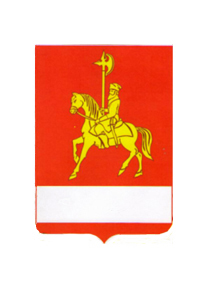 АДМИНИСТРАЦИЯ КАРАТУЗСКОГО РАЙОНАПОСТАНОВЛЕНИЕ09.12.2015              					                             с. Каратузское              						                       № 827-пО внесении изменений в постановление администрации Каратузского района от 31.10.2013 № 1126-п «Об утверждении муниципальной программы «Развитие сельского хозяйства в Каратузском районе»»В соответствии со статьей 179 Бюджетного кодекса Российской Федерации, постановлением администрации Каратузского района от 29.07.2013 № 738-п «Об утверждении Порядка принятия решений о разработке муниципальных программ Каратузского района, их формировании и реализации», руководствуясь ст. 28 Устава муниципального образования «Каратузский район», ПОСТАНОВЛЯЮ:1.Внести в постановление администрации Каратузского района от 31.10.2013 № 1126-п «Об утверждении муниципальной программы «Развитие сельского хозяйства в Каратузском районе»» следующие изменения:в Приложении № 5 к муниципальной программе «Развитие сельского хозяйства в Каратузском районе»:	в заголовке,  пункте 2.3.3. слова по  «учету, содержанию и иному обращению с безнадзорными домашними животными» заменить словами «содержание безнадзорных животных»;	в первом абзаце пункта 2.3.3. подраздела 2.3. раздела 2. слова по  «учету, содержанию и иному обращению с безнадзорными домашними животными» заменить словами «содержанию безнадзорных животных»;	во втором абзаце 2.3.3. подраздела 2.3. раздела 2. слова по  «учету, содержания и иному обращению с безнадзорными домашними животными» заменить словами «содержания безнадзорных животных»;	в третьем абзаце 2.3.3. подраздела 2.3. раздела 2. слова по  «учету, содержанию и иному обращению с безнадзорными домашними животными» заменить словами «содержанию безнадзорных животных».	В приложении 1 к подпрограмме «Устойчивое развитие сельских территорий МО «Каратузский район» в строке 1.4 слово «домашних» исключить.	В приложении 2 к подпрограмме «Устойчивое развитие сельских территорий МО «Каратузский район» в строке «Расходы за счет субвенции бюджетам муниципальных образований на выполнение отдельных государственных полномочий по организации проведения мероприятий по отлову, учету, содержанию и иному обращению с безнадзорными домашними животными» слова  «учету, содержанию и иному обращению с безнадзорными домашними животными » заменить словами «содержанию  безнадзорных  животных».2. Приложение №3 к подпрограмме «Развитие малых форм хозяйствования в Каратузском районе» изменить и изложить в новой редакции согласно приложению1к настоящему постановлению.3.  Приложение  № 2 к подпрограмме «Обеспечение реализации программы развития сельского хозяйства в Каратузском районе» изменить и изложить в новой редакции согласно приложению 2 к настоящему постановлению.4. Распоряжения администрации Каратузского района  от 11.10.2010 № 111-р «Об утверждении Порядка предоставления финансовой поддержки сельскохозяйственным потребительским кооперативам», от 23.11.2011 № 149-р «О внесении изменений и дополнений в распоряжения от 11.10.2010 № 111-р «Об утверждении Порядка предоставления финансовой поддержки сельскохозяйственным потребительским кооперативам»» считать утратившими силу.5. Контроль за исполнением настоящего постановления возложить на Е.И. Тетюхина,  заместителя Главы района по сельскому хозяйству,  производству и имущественным вопросам.6. Постановление вступает в силу со дня, следующего за днем его официального опубликования в периодическом печатном издании Вести муниципального образования «Каратузский район».Глава района                                         					                                                 К.А. ТюнинПриложение 1 к постановлению администрации Каратузскогорайонаот  09.12.2015 № 827-пПриложение №3 к подпрограмме «Развитие малых форм хозяйствования в Каратузском районе»Порядок Предоставления разовой финансовой поддержки сельскохозяйственным потребительским кооперативам.Настоящий Порядок устанавливает условия и порядок предоставления разовой финансовой поддержки сельскохозяйственным потребительским кооперативам на закуп молока в личных подсобных хозяйствах района.Получателем разовой финансовой поддержки на закуп молока в личных подсобных хозяйствах района являются сельскохозяйственные потребительские кооперативы.Условия предоставления разовой финансовой поддержкиРазовая финансовая поддержка, в виде разовой денежной выплаты, сельскохозяйственным потребительским кооперативам предоставляется в размере 0,50 рублей за литр закупленного молока, но не выше общей суммы, предусмотренной в районном бюджете на текущий финансовый год (девяносто шесть тысяч триста рублей).Сельскохозяйственные потребительские кооперативам, претендующие на получение разовой финансовой поддержки, представляют в администрацию района (отдел сельского хозяйства) следующие документы:выписку из Единого государственного реестра юридических лиц выданную не ранее чем за 30 дней до даты подачи документов (предоставляется по инициативе заявителя);приказ о зачислении в единый реестр агропромышленного комплекса;справку Межрайонной налоговой инспекции № 21 по Красноярскому краю о состоянии расчетов по налогам, сборам и взносам, полученную в срок не ранее 15 дней до даты подачи  заявки  (предоставляется по инициативе заявителя);справки Пенсионного Фонда Российской Федерации о состоянии расчетов по страховым взносам, пеням и штрафам, Фонда социального страхования Российской Федерации о наличии задолженности по уплате страховых взносов в Фонд социального страхования Российской Федерации, полученные в срок не ранее 15 дней до даты подачи заявки (заявок)(предоставляется по инициативе заявителя);предоставление информации (реестра) о закупе животноводческой продукции (молоко) у населения;заявление о предоставлении единовременной выплаты по форме согласно приложению 1 к настоящему Порядку.Основаниями для отказа потребительским кооперативам разовой финансовой поддержки являются:- наличие у  потребительского кооператива задолженности по налогам и сборам перед бюджетами всех уровней;- нахождение потребительского кооператива в стадии реорганизации, ликвидации или банкротства, на имущество которых наложен арест;- наличие у потребительского кооператива задолженности по расчетам со сдатчиками сельскохозяйственной продукции (молоко).Порядок предоставления разовой финансовой поддержкиСпециалист отдела сельского хозяйства, поступившее заявление регистрирует в течении трех дней и по требованию заявителя выдает расписку в получении документов.	Отдел сельского хозяйства в течении 15 рабочих дней со дня регистрации заявки рассматривает поступившие документы и совместно с финансовым управлением администрации Каратузского района принимает решение о предоставлении разовой финансовой поддержки или об отказе. Решение о предоставлении разовой финансовой поддержки  оформляется распоряжением главы района.	Не позднее трех рабочих дней со дня принятия решения отдел сельского хозяйства готовит проект распоряжения главы района разовой финансовой поддержки (далее - распоряжение).	Администрация Каратузского района в течение трех рабочих дней после издания распоряжения заключает с заявителем Соглашение на предоставление разовой финансовой поддержки сельскохозяйственным потребительским кооперативам на закуп молока в личных подсобных хозяйствах (далее – Соглашение).	Отдел сельского хозяйства в течении трех рабочих дней после заключения соглашения предоставляет в бухгалтерию администрации Каратузского района соглашение и реестр по форме согласно приложению 2 к настоящему Порядку.	Бухгалтерия администрации Каратузского района на основании предоставленных документов производит перечисление бюджетных средств на расчетный счет получателя.  	Финансовая поддержка считается предоставленной получателю в день ее списания с лицевого счета администрации Каратузского района на расчетный счет получателя.Приложение  1к Порядку предоставления разовой финансовой поддержки сельскохозяйственным потребительским кооперативам                                                                   Главе района                                                                   От _____________________________                                                     ЗАЯВЛЕНИЕДля предоставления разовой финансовой поддержки из районного бюджетаПрошу предоставить __________________________________________________________________                                                                                    (наименование СХОППК)       __________________________________________________________________               (юридический адрес, телефон)__________________________________________________________________       (ИНН ,КПП)____________________________________________________________________________________________________________________________________ ____________________________________((банковские реквизиты)Руководитель _________                                                            _______________Гл. бухгалтер _________                                                            _______________« ______ » «___________» 2015 год   Приложение  2к Порядку предоставления разовой финансовой поддержки сельскохозяйственным потребительским кооперативамРеестр получателей разовой финансовой поддержки				                                                                 _________________________ Ф.И.О.Приложение 2 к постановлению администрации Каратузскогорайонаот  09.12.2015  № 827-пПриложение №2к подпрограмме «Обеспечение реализации муниципальной программы развития сельского хозяйства в Каратузском районеМероприятия подпрограммыГлава района                                                                                                                                                                   К.А. ТюнинАДМИНИСТРАЦИЯ КАРАТУЗСКОГО РАЙОНАПОСТАНОВЛЕНИЕ10.12.2015   	   						      с. Каратузское            	   					                       № 831-пОб утверждении Положения о единовременной выплате в 2015 году подъёмных молодым педагогам муниципальных образовательных учреждений, подведомственных управлению образования администрации Каратузского района Руководствуясь статьями 27.1, 28 Устава муниципального образования «Каратузский район», ПОСТАНОВЛЯЮ:1.Утвердить Положение о единовременной выплате в 2015 году подъёмных молодым педагогам муниципальных образовательных учреждений, подведомственных управлению образования администрации Каратузского района согласно приложению к настоящему постановлению.2. Контроль за исполнением настоящего постановления возложить на А.А. Савина, заместителя главы района по социальным вопросам – руководителя управления образования.3.Постановление вступает в силу в день, следующий за днём его официального опубликования в периодическом печатном издании Вести муниципального образования «Каратузский район».Глава района                                               						                                    К.А. ТюнинУТВЕРЖДЕНОпостановлением  администрации Каратузского района от 10.12.2015  №  831-пПОЛОЖЕНИЕО ЕДИНОВРЕМЕННОЙ ВЫПЛАТЕ ПОДЪЕМНЫХ МОЛОДЫМ ПЕДАГОГАМ МУНИЦИПАЛЬНЫХ ОБРАЗОВАТЕЛЬНЫХ УЧРЕЖДЕНИЙ, ПОДВЕДОМСТВЕННЫХ УПРАВЛЕНИЮ ОБРАЗОВАНИЯ АДМИНИСТРАЦИИ КАРАТУЗСКОГО РАЙОНА, В 2015 ГОДУ1.Настоящее Положение определяет цель и порядок единовременной выплаты подъёмных (далее - подъёмные) молодым педагогам муниципальных образовательных учреждений, реализующих общеобразовательные программы дошкольного, начального общего, основного общего, среднего (полного) общего образования, подведомственных управлению образования администрации Каратузского района (далее – управление образования).2.Выплата подъёмных является формой финансовой поддержки молодых педагогов, производится с целью закрепления молодого педагога в районе в отрасли образования.3.Для целей настоящего положения молодым педагогом является специалист, впервые окончивший, учреждение высшего профессионального (педагогического) образования, либо специалист, продолжающий обучение в учреждении высшего профессионального (педагогического) образования после окончания учреждения среднего профессионального (педагогического) образования, заключивший в 2015 году бессрочный трудовой договор по педагогической специальности с муниципальным образовательным учреждением, реализующим общеобразовательные программы дошкольного, начального общего, основного общего, среднего (полного) общего образования, подведомственным управлению образования (далее - муниципальное образовательное учреждение),  непосредственно после получения диплома государственного образца о высшем или среднем профессиональном  (педагогическом) образовании. Период заключения трудового договора продляется на период прохождения военной службы или нахождения в отпуске по уходу за ребёнком до трёх лет. 4.Для выплаты подъёмных получателями  представляются руководителю учреждения следующие документы:	-   письменное заявление о выплате подъёмных,	-   копия паспорта, 	- 	копия документа о педагогическом образовании с вкладышем, 	- копия трудового договора, заключённого с учреждением по педагогической специальности.	5.Руководитель учреждения в двухдневный срок представляет заверенные им документы, указанные в пункте 4 настоящего положения, и своё ходатайство о выплате подъёмных на рассмотрение заместителю главы района по социальным вопросам - руководителю управления образования.6.Управление образования в течение двух календарных дней представляет список молодых педагогов на утверждение главе района.7.Глава района принимает решение о выплате подъёмных.Решение об отказе в выплате подъёмных может быть обжаловано в порядке, установленном законодательством РФ.8.Финансовое управление перечисляет бюджетные средства на лицевой счёт   управления образования в сроки в соответствии с установленным кассовым планом. Управление образования осуществляет финансирование единовременной выплаты подъёмных молодым педагогам муниципальных образовательных учреждений за счёт средств подпрограммы 6 «Кадровый потенциал в системе образования Каратузского района» реализуемой в программе «Развитие системы образования Каратузского района», либо предоставляет субсидии на выполнение муниципальных заданий муниципальным бюджетным и автономным образовательным учреждениям.9.Финансирование расходов на выплату подъёмных, предусмотренных настоящим положением, производится за счёт средств бюджета муниципального района на очередной финансовый год.10.Выплата подъёмных молодому педагогу производится только по основному месту работы и только один раз.11.Подъемные включаются в состав заработной платы молодого педагога в декабре месяце 2015 года в размере 20690,0 рублей, в том числе  налог на доходы физических лиц в размере 2690,0 руб.Подъёмные молодому педагогу назначаются и выплачиваются без применения районного коэффициента и процентной надбавки за работу в районах Крайнего Севера и приравнённых к ним местностях, надбавки за работу в местностях с особыми климатическими условиями.12.При начислении подъёмных учитываются установленные законодательством Российской Федерации отчисления по страховым взносам на обязательные медицинское и пенсионное страхования, на обязательное социальное страхование, в том числе взносам от несчастных случаев на производстве и профессиональных заболеваний.13.Молодым педагогам  будут вручены сертификаты о выплате подъёмных.14.Ответственность за целевое и эффективное использование средств, своевременность и достоверность  сведений,  необходимых для выплаты подъёмных, возлагается на руководителей муниципальных образовательных учреждений. 15.Администрация Каратузского района вправе истребовать у молодых педагогов денежные средства, полученные в качестве подъёмных за счёт средств бюджета муниципального района, в случае прекращения трудового договора до истечения трёх лет с даты заключения трудового договора: а) по основаниям, предусмотренным пунктами 1, 5, 6, 8 статьи 77 Трудового кодекса РФ; б) по основаниям, предусмотренным пунктами 1, 2 статьи 336 Трудового кодекса РФ; в) по инициативе работника  в соответствии со статьёй 80 Трудового кодекса РФ (за исключением случаев прекращения трудового договора по причине установленного нарушения работодателем законодательства РФ и иных нормативных правовых актов, содержащих нормы трудового права, локальных нормативных актов, условий коллективного договора, соглашения или трудового договора);г) по инициативе работодателя по основаниям, предусмотренным абзацем 1 статьи 71 Трудового кодекса РФ;д) по инициативе работодателя по основаниям, предусмотренным пунктом 3, пунктами 5-8, 11статьи 81 Трудового кодекса РФ.16.При наличии одного из предусмотренных пунктом 15 настоящего положения оснований для возмещения затрат средств бюджета муниципального района администрация Каратузского района направляет педагогу уведомление о необходимости возмещения затрат средств бюджета муниципального района.17.Педагог, в тридцатидневный срок после получения уведомления о необходимости возмещения затрат средств бюджета муниципального района,  возвращает денежные средства в размере полученных подъёмных в бюджет муниципального района. 18.В случае невозвращения педагогом денежных средств в размере полученных подъёмных в тридцатидневный срок после получения уведомления о необходимости возмещения затрат средств бюджета муниципального района администрация Каратузского района обращается в суд с иском о взыскании с педагога указанных денежных средств.АДМИНИСТРАЦИЯ КАРАТУЗСКОГО РАЙОНАПОСТАНОВЛЕНИЕОб утверждении муниципальной программы «Обеспечение качественного бухгалтерского и налогового учета в муниципальных учреждениях Каратузского района»В соответствии со ст. 179 Бюджетного кодекса Российской Федерации, ст. 26, 27.1 Устава муниципального образования «Каратузский район», Постановления Администрации Каратузского района от 29.07.2013 № 738-п «Об утверждении Порядка принятия решений о разработке муниципальных программ Каратузского района, их формирование и реализации», ПОСТАНОВЛЯЮ:1.Утвердить программу «Обеспечение качественного бухгалтерского и налогового учета в муниципальных учреждениях Каратузского района» согласно приложению к настоящему постановлению. 2.Контроль за исполнением настоящего Постановления возложить на П.В.Меркулову – руководителя муниципального специализированного бюджетного учреждения по ведению бухгалтерского учета «Районная централизованная бухгалтерия».3.Постановление вступает в силу с 01 января 2016 г., но не ранее дня, следующего за днем его официального опубликования в периодическом печатном издании Вести муниципального образования «Каратузский район».Глава района                                                                                       К.А. ТюнинПриложение к постановлению администрации Каратузского районаот 05.11.2015   №  680-п                          			 1. ПАСПОРТмуниципальной программы«Обеспечение качественного бухгалтерского и налогового учета в муниципальных учреждениях Каратузского района»2  Характеристика проблемы.Разработка муниципальной программы «Обеспечение качественного бухгалтерского и налогового учета в муниципальных учреждениях Каратузского района» обусловлена потребностью в формировании полной и достоверной информации о финансово-хозяйственной деятельности муниципальных бюджетных учреждений и их имущественном положении. Основным исполнителем Программы является муниципальное специализированное бюджетное учреждение по ведению бухгалтерского учета "Районная централизованная бухгалтерия" (далее МСБУ «РЦБ»).МСБУ «РЦБ» бюджетной учреждение, обеспечивающее ведение бухгалтерского, бюджетного и налогового учета и отчетности в муниципальных учреждениях Каратузского района на основании соглашений, заключенных с руководителями указанных учреждений.В ходе выполнения муниципальной программы   «Обеспечение качественного бухгалтерского и налогового учета в муниципальных учреждениях Каратузского района»  будут реализованы проекты и мероприятия в области повышения качества выполняемых функций, повышение эффективности и результативности деятельности МСБУ «РЦБ». Реализация Программы будет способствовать решению вопросов, отнесенных к компетенции МСБУ «РЦБ» и позволит обеспечить ее функционирование.МСБУ «РЦБ» предоставляет бухгалтерские услуги 40 учреждениям: 29 образовательным учреждениям, 4 учреждениям культуры, 1 спортивное учреждение, 1 учреждение по работе с молодежью, 2 бюджетных учреждения подведомственных управлению образования, 1 муниципальное казенное учреждение, 1 сельский совет, 1 сельский центр культуры.3. Приоритеты и цели социально-экономического развитияПоставленные цели и задачи Программы соответствуют социально-экономическим приоритетам Каратузского района. Целью Программы является повышение качества бухгалтерского, бюджетного и налогового учета в муниципальных учреждениях Каратузского района.	Для достижения данной цели предусматривается выполнение следующих задач:1) Обеспечение качественной организации и ведения бухгалтерского, бюджетного и налогового учета и отчетности и взаимосвязанного их отражения в бухгалтерских регистрах.2) Укрепление материально-технической базы МСБУ «РЦБ»4. Механизм реализации отдельных мероприятий программыОбщее руководство и контроль за ходом реализации Программы осуществляет руководитель МСБУ «РЦБ».Реализация мероприятий Программы осуществляется работниками муниципального специализированного бюджетного учреждения по ведению бухгалтерского учета «Районная централизованная бухгалтерия» в соответствии с  полномочиями, определенными должностными инструкциями.Финансирование расходов на предоставление муниципальных услуг (работ) по образованию осуществляется в соответствии с утвержденными нормативами затрат в рамках муниципальных заданий, определяющих требования к составу, качеству, объему, условиям, порядку и результатам оказываемых муниципальных услуг. 5. Прогноз конечных результатов муниципальной программыРеализация предусмотренных Программой мероприятий повысит: - качество бухгалтерского обслуживания  в 40 муниципальных учреждений, передавших функций по ведению бухгалтерского и налогового учета МСБУ «РЦБ»;- качество формирования полной, сопоставимой, достоверной, объективной информации о финансовой деятельности обслуживаемых учреждений, их имущественном положении, доходах и расходах, так же обеспечение информацией, необходимой внутренним и внешним пользователям;- обеспечение  контроля за соблюдением финансовой дисциплины муниципальных учреждений.6. Распределение планируемых расходов по отдельным мероприятиям программыМуниципальная программа состоит из мероприятий. Распределение планируемых расходов за  счет средств районного бюджета по мероприятиям муниципальной программы приведены в приложении 1 к настоящей Программе.  Финансовое  обеспечение перечня мероприятий, проводимых МСБУ «РЦБ» проводится администрацией Каратузского района, как главного распорядителя средств районного бюджета.7. Основные меры правового регулирования.Основные меры правового регулирования направленные на достижение цели и конечных результатов Программы, с обоснованием основных положений и сроков принятия необходимых нормативных правовых актов приведены в приложении 2.8. Информация о ресурсном обеспечении и прогнозной оценке расходов на реализацию целей программыОбщий объем финансирования на реализацию Программы за счет средств бюджетов всех уровней, по прогнозным данным, за период с 2016 по 2018 годы,  составит  45 564, 3 тыс. рублей, в том числе:в 2016 году –  15 188,1 тыс. рублей;в 2017 году – 15 188,1 тыс. рублей;в 2018 году – 15 188,1 тыс. рублей.Из них:из средств муниципального бюджета за период с 2016 по 2018 гг. – 45 564,3 тыс. рублей,в том числе:в 2016 году – 15 188,1 тыс. рублей;в 2017 году - 15 188,1 тыс. рублей;в 2018 году -  15 188,1  тыс. рублей.Ресурсное обеспечение и прогнозная оценка расходов на реализацию целей муниципальной программы «Обеспечение качественного бухгалтерского и налогового учета в муниципальных учреждениях Каратузского района» приведены в приложении № 3 к муниципальной программе.9. Прогноз сводных показателей муниципальных заданий.Финансирование программных мероприятий муниципальной  программы направлено на оказание услуг в соответствии с муниципальными заданиями в том числе на:Ведение бухгалтерского учета автономными учреждениями, формирование регистров бухгалтерского учета; Ведение бухгалтерского учета бюджетными учреждениями, формирование регистров бухгалтерского учета; Ведение бюджетного учета, формирование регистров органами власти;Формирование бюджетной отчетности для главного распорядителя, распорядителя, получателя бюджетных средств, главного администратора, администратора источников финансирования дефицита бюджета, главного администратора, администратора доходов бюджетаФормирование финансовой (бухгалтерской) отчетности бюджетных и автономных   Прогноз сводных показателей муниципального задания, представлен в приложении № 4 к муниципальной программе.10. Целевые показатели и показатели результативности.	Целевые показатели и показатели результативности программы характеризуют ход ее реализации, решение основных задач и достижение целей муниципальной программы. Ожидаемыми результатами реализации муниципальной программы являются следующие показатели:Отсутствие просроченной кредиторской задолженности муниципальных учреждений (оценивается показателями при сдаче годового отчета);Соблюдение установленных сроков формирования и предоставления бухгалтерской, налоговой и финансовой отчетности (оценивается финансово-экономическим управлением, налоговым органом, пенсионным фондом, ФСС);Соблюдение требований о составе бухгалтерской, налоговой и финансовой отчетности (количество форм сданных отчетов / количество форм отчетности в соответствии с инструкцией №191н и № 33н * 100%);Качество бухгалтерской, налоговой и финансовой отчетности (оценивается финансово-экономическим отделом при сдаче годового отчета);Доля муниципальных учреждений, прошедших инвентаризацию (количество муниципальных учреждений / количество муниципальных учреждений прошедших инвентаризацию * 100%);Уровень оснащенности компьютерной техникой и программным обеспечением, соответствующим современным требованиям бухгалтерского учета (количество компьютерной техники и программ, соответствующих современным требованиям бухгалтерского учета / общее количество компьютерной техники и программ * 100%)11. Реализация и контроль за ходом выполнения программы.Текущее управление реализацией программы осуществляется МСБУ «РЦБ».МСБУ «РЦБ» несет ответственность за реализацию программы, достижение конечного результата, целевое и эффективное использование финансовых средств, выделенных на выполнение программы.МСБУ «РЦБ» для обеспечения мониторинга и анализа хода реализации программы организует ведение и представление ежеквартальной отчетности (за первый, второй и третий кварталы). Отчеты о реализации программы, представляются МСБУ «РЦБ» одновременно в отдел планирования и экономического развития администрации Каратузского района и финансовое управление администрации Каратузского района ежеквартально не позднее 10 числа второго месяца, следующего за отчетным, согласно приложениям 5 - 8 к настоящей программе. Годовой отчет представляется в отдел планирования и экономического развития администрации Каратузского района   и финансовое управление администрации Каратузского района   до 1 марта года, следующего за отчетным.Годовой отчет должен содержать:информацию об основных результатах, достигнутых в отчетном году, включающую важнейшие качественные и количественные характеристики состояния установленной сферы деятельности, которые планировалось достигнуть в ходе реализации программы, и фактически достигнутое состояние;сведения о достижении значений показателей программы в разрезе отдельных мероприятий программы и подпрограмм с обоснованием отклонений по показателям, плановые значения по которым не достигнуты;целевые показатели и показатели результативности  муниципальной программы (приложение 5 к программе);информацию о запланированных, но не достигнутых результатах с указанием нереализованных или реализованных не в полной мере мероприятий (с указанием причин);описание результатов реализации отдельных мероприятий программы и подпрограмм в отчетном году;перечень нереализованных или реализованных частично подпрограмм и отдельных мероприятий программ (из числа предусмотренных к реализации в отчетном году) с указанием причин их реализации не в полном объеме;анализ последствий не реализации отдельных мероприятий программ, подпрограмм, на реализацию программы и анализ факторов, повлиявших на их реализацию (не реализацию);использование бюджетных ассигнований районного бюджета и иных средств на реализацию мероприятий муниципальной программы (с расшифровкой по основным мероприятиям, а также по годам реализации муниципальной программы) (приложение 6 к программе);использование бюджетных ассигнований районного бюджета и иных средств на реализацию районной муниципальной программы (приложение 7 к программе);расшифровку финансирования по объектам капитального строительства, включенным в программу (приложение 8 к программе);информацию о планируемых значениях и фактически достигнутых значениях сводных показателей муниципальных заданий;конкретные результаты реализации программы, достигнутые за отчетный год, в том числе информацию о сопоставление показателей затрат и результатов при реализации программы, а также представляется анализ результативности бюджетных расходов и обоснование мер по ее повышению;результаты оценки эффективности реализации Программы.Оценка эффективности реализации программы осуществляется управлением образования администрации Каратузского района по итогам её реализации за отчетный финансовый год и за весь период реализации по балльной системе:при выполнении целевого показателя на 100% и выше – 1 балл;при выполнении целевого показателя на 50% - 99% -0,5 балла;при выполнении целевого показателя на 0%-49% - 0 баллов.Степень эффективности реализации программы по сравнению с предыдущим годом определяются следующим образом:эффективность снижена по сравнению прошлым годом – результат «отрицательный»;эффективность на уровне предыдущего года – равна «0»;эффективность увеличилась по сравнению с предыдущим годом – результат «положительный».Приложение №2 к муниципальной программе   «Обеспечение  качественного  бухгалтерского  и налогового  учета в муниципальных учреждениях Каратузского района»  Основные меры правового регулирования в системе образования, направленные на достижение цели и конечных результатов муниципальной программы «Обеспечение  качественного  бухгалтерского  и налогового  учета в муниципальных учреждениях Каратузского района»   Приложение 1к муниципальной программе «Развитие системы образования Каратузского района» Подпрограмма 1 «Развитие дошкольного, общего и дополнительного образования детей», реализуемая в рамках программы«Развитие системы образования Каратузского района»1. Паспорт подпрограммы 2. Основные разделы подпрограммы2.1. Постановка общерайонной проблемы и обоснование необходимости разработки подпрограммыВедущей идеей подпрограммы выступает идея целевого ведомственного распределения средств бюджета, которая направлена на качественное преобразование системы образования района путем эффективного использования ресурсов района, привлечения ресурсов края, увеличение средств полученных от оказания платных услуг. Муниципальная система образования представлена широко разветвленной сетью образовательных учреждений разного типа и вида:-   9 средних общеобразовательных школ;-  5 основных общеобразовательных школ;-  2 филиала-   1 вечерняя (сменная) средняя общеобразовательная школа;-   11 дошкольных образовательных учреждений;- 2 учреждения дополнительного образования, подведомственных управлению образования (Центр «Радуга», Центр «Патриот»);-   1 межшкольный учебный комбинат (МУК)-   1 районный ресурсный  центр (РРЦ)Наиболее актуальными проблемами, требующими программного подхода к их решению, являются: Недостаточный уровень материально–технического оснащения муниципальных учреждений дошкольного и дополнительного образования детей.Низкий процент обеспеченности дошкольным образованием детей, проживающих на территории района.Организация инклюзивного образования.Комплекс обозначенных проблем в среднесрочной перспективе, возможно решить посредством программно–целевого подхода, через разработку взаимоувязанных мероприятий, формирующих систему действий, направленных на решение заявляемых проблем.2.2. Основная цель, задачи, этапы и сроки выполнения подпрограммы, целевые индикаторы.Основной целью подпрограммы является создание в системе дошкольного, общего и дополнительного образования равных возможностей для современного качественного образования.Достижение данной цели обеспечивается за счет решения следующего комплекса отраслевых задач:1. Обеспечить доступность дошкольного образования, соответствующего единому стандарту качества дошкольного образования;	2. Обеспечить условия и качество обучения, соответствующие федеральным государственным стандартам начального общего, основного общего, среднего общего образования;	3. Обеспечить поступательное развитие системы дополнительного образования, в том числе за счет разработки и реализации современных образовательных программ, дистанционных и сетевых форм их реализации.		Сроки выполнения программы 2014-2018 годыПеречень целевых индикаторов подпрограммы представлен в приложении № 1 к подпрограмме 1 «Развитие дошкольного, общего и дополнительного образования».2.3. Механизм реализации подпрограммы.Финансирование подпрограммы осуществляется за счет средств субвенции региона на обеспечение образовательного процесса и районного бюджета. Главным распорядителем бюджетных средств является управление образования администрации района и администрация Каратузского района.Выполнение мероприятий подпрограммы осуществляется согласно Уставной деятельности учреждений на основании контрактов, договоров, трудовых соглашений, заключаемых между  заказчиком и исполнителями подпрограммы, по планам финансово – хозяйственной деятельности учреждений.  Управление образования администрации района представляет в финансовое управление администрации района бюджетные заявки с обоснованием запрашиваемых средств. Финансовое управление администрации района в пределах выделяемых объемов финансирования проводит перечисление денежных средств Управлению образования администрации района.  Созданное в результате реализации мероприятий подпрограммы имущество, включая объекты интеллектуальной собственности, в установленном порядке учитывается и закрепляется в муниципальной собственности. Порядок использования имущества  в процессе реализации   подпрограммы, последующее управление и распоряжение созданным имуществом осуществляет Учредитель в пределах  своей компетенции, закрепленной действующим законодательством. Контроль  выполнения мероприятий осуществляет управление образования администрации района.В рамках мероприятия 1.2. «Обеспечение деятельности (оказание услуг) подведомственных дошкольных учреждений» в 2014 году осуществляется погашение кредиторской задолженности, сложившейся по поставленным в 2013 году товарам по следующим учреждениям подведомственным управлению образования:В рамках мероприятия 2.2. «Обеспечение деятельности (оказание услуг) подведомственных учреждений общего образования» в 2014 году осуществляется погашение кредиторской задолженности, сложившейся по поставленным в 2013 году товарам по следующим учреждениям подведомственным управлению образования:В рамках мероприятия 3.1. «Обеспечение стабильного функционирования и развития учреждений дополнительного образования детей» в 2014 году осуществляется погашение кредиторской задолженности, сложившейся по поставленным в 2013 году товарам по следующим учреждениям подведомственным управлению образования:2.4. Управление подпрограммой и контроль,  за ходом ее выполненияКонтроль за реализацией и ходом выполнения подпрограммы осуществляет Управление образования администрации района в соответствии с Постановлением администрации Каратузского района 738-п от 29.07.2013 года «Об  утверждении Порядка принятия решений о разработке муниципальных программ Каратузского района, их формировании и реализации».  Ежеквартально и по итогам каждого года  в Управление образования представляется аналитический отчет,  всеми учреждениями-операторами о проведении мероприятий подпрограммы.  Обеспечение целевого расходования бюджетных средств осуществляется  главными  распорядителями бюджетных средств, контроль  обеспечивает финансовое управление администрации Каратузского  района,  ревизионная комиссия Каратузского района.2.5 Оценка социально-экономической эффективности.Постоянное отслеживание эффективности осуществления  запланированных промежуточных результатов и оперативное устранение возникающих проблем – важнейшее условие успешности подпрограммы.По итогам реализации подпрограммы- всем дошкольникам в возрасте от 3 до 7 лет  будет предоставлена  возможность получать услуги дошкольного образованияпроизойдёт - повышение качества результативности единого государственного экзамена- снижение количества  выпускников государственных (муниципальных) общеобразовательных организаций, не сдавших единый государственный экзамен.- увеличение доли детей с ограниченными возможностями здоровья, обучающихся в общеобразовательных организациях, имеющих лицензию и аккредитованных  по программам специальных (коррекционных) образовательных организаций.- увеличение охвата детей в возрасте 5–18 лет программами дополнительного образования Эффективность вложенных средств в решение конкретных задач и проблем будет контролироваться соответствующими муниципальными органами и позитивно скажется на социально-экономическом развитии Каратузского района.2.6. Мероприятия подпрограммы представлены в приложении 2.2.7.Обоснование финансовых, материальных и трудовых затрат (ресурсное обеспечение подпрограммы) с указанием источников финансирования.	Финансирование подпрограммы осуществляется всего 1 797 385,66508 тыс. рублей, в том числе: 2014 год – 329 965,31179 тыс. рублей; 2015 год – 341 803,61698 тыс. рублей; 2016 год – 375 205,57877 тыс. рублей, 2017 год – 375 205,57877 тыс.рублей, 2018 год 375 205,57877 тыс.рублей.	В том числе: средств районного бюджета 595 845,95939  тыс. рублей: 2014 год – 109 892,62308 тыс. рублей; 2015 год – 115 376,72 тыс. рублей; 2016 год – 123 525,53877 тыс. рублей; 2017 год – 123 525,53877 тыс.рублей; 2018 год – 123 525,53877 тыс.рублей;	средств краевого бюджета  1 201 346,21569  тыс. рублей:  2014 год – 219 879,19871 тыс. рублей; 2015 год – 226 426,89698 тыс. рублей; 2016 год – 251 680,04 тыс. рублей; 2017 год – 251 680,04 тыс. рублей; 2018 год – 251 680,04 тыс. рублей;	средств федерального бюджета 193,49 тыс.рублей: 2014 год – 193,49 тыс. рублей; 2015 год – 0 тыс. рублей; 2016 год – 0 тыс. рублей; 2017 год – 0 тыс. рублей; 2018 год – 0 тыс. рублей.Приложение  1 к подпрограмме 1 «Развитие дошкольного, общего и дополнительного образования детей», реализуемой в рамках муниципальной программы «Развитие системы образования Каратузского  района» Перечень целевых индикаторов подпрограммы 1 «Развитие дошкольного, общего и дополнительного образования детей» муниципальной программы Каратузского района «Развитие системы образования Каратузского района»Приложение 2 к муниципальной программе «Развитие системы образования Каратузского района»  Подпрограмма 2 «Организация летнего отдыха, оздоровления, занятости детей и подростков», реализуемая в рамках муниципальной программы«Развитие системы образования Каратузского района» 1. Паспорт подпрограммы2. Основные разделы подпрограммы2.1. Постановка общерайонной проблемы и обоснование необходимости разработки подпрограммы.Организация отдыха, оздоровления, занятости детей и подростков в летний период является неотъемлемой частью социальной политики нашего района. Это «зона» особого внимания к ребенку, его социальная защита, время оздоровления. Согласно статьям 15, 16 Федерального закона от 06.10.2003 № 131-ФЗ «Об общих принципах организации местного самоуправления в Российской Федерации» организация отдыха и оздоровления детей в каникулярное время относится к вопросам местного значения муниципальных районов и городских округов.Реальность такова, что система образования совместно с отделами социальной службы остаются главными организаторами отдыха и оздоровления детей, так как летний отдых это и социальная защита, и возможность для творческого развития детей, обогащения духовного мира и интеллекта ребёнка. Как всегда самой значимой задачей в летний период остается – сохранение и укрепление здоровья детей, обеспечение безопасного отдыха школьников. Основными формами  деятельности по обеспечению организованного летнего отдыха, оздоровления и занятости в районе является:•	организация работы оздоровительных  лагерей дневного пребывания учащихся•	организация отдыха и лечения в загородных лагерях и санаториях;•	трудоустройство учащихся•	организация  муниципального молодёжного выездного палаточного лагеря «Молодые лидеры» в с. Верхний Кужебар;•	организация физкультурно-спортивных соревнований и культурно-массовых мероприятий для детейВ течение лета 2015г. в Каратузском районе:- функционировали 15 лагерей дневного пребывания, в которых отдохнули и оздоровились 610 детей. Оздоровительная и воспитательная работа в лагерях дневного пребывания велась согласно образовательно - досуговых программ, при реализации которых приоритеты традиционно отдаются спортивно-оздоровительному, духовно-нравственному, эстетическому, досуговому направлениям воспитательной деятельности.- за два сезона в палаточном лагере «Молодые лидеры» отдохнули 120 детей. Для организации лагеря были созданы условия, соответствующие всем требованиям Роспотребнадзора и Госпожнадзора. Для ребят было организовано питание в соответствии с десятидневным меню, они жили в комфортных и безопасных условиях. В течение лета дети отдыхали в загородных лагерях:- в июне 13 детей, находящихся под опекой, отдохнули в загородном лагере «Огонек»;- в августе 19 детей прошли учебно-тренировочные сборы в загородном лагере «Саяны»; 59 детей отдохнули и оздоровились в загородном оздоровительном лагере «Огонек»; 46 детей отдохнули и оздоровились в ЗОЛ «Солнечный» (по линии социальной защиты)В течение лета 2015 года:- 12 детей отдыхали в палаточных лагерях других районов Красноярского края;- 2 воспитанников школы искусств получили путевки в загородный лагерь «Гренада» по линии Министерства культуры Красноярского края;- 51 ребенок в течение лета оздоравливались в санаториях.В июне-июле 2015г  100 учащихся были трудоустроены за счет краевых средств и подпрограммы 2 «Организация летнего отдыха, оздоровления, занятости детей и подростков» муниципальной программы  «Развитие системы образования Каратузского района». 46 подростков трудились в ТОС (трудовой отряд старшеклассников Красноярского края), а 14 в отряде главы района (по линии отдела культуры, молодежной политики, физкультуры и спорта).  В связи с введением в действие СанПиН 2.4.4.2605-10 «Санитарно-эпидеомилогические требования к устройству, содержанию и организации режима детских туристических лагерей палаточного типа в период летних каникул», утвержденных постановлением Главного государственного санитарного врача Российской Федерации от 26.04.2010 № 29, изменились требования к организации стационарных палаточных лагерей. Обеспечение безопасности учащихся, здорового питания, соблюдение санитарных норм требует значительных затрат.В связи с вышеизложенным существует необходимость разработки и утверждения подпрограммы по развитию системы отдыха и оздоровления детей и подростков, предусмотрев в ней  меры по обновления имеющейся материально-технической базы лагерей дневного пребывания, организации трудоустройства старшеклассников, проведения стационарного палаточного лагеря, средств для организации двухразового питания в лагерях с дневным пребыванием, средств для приобретения путевок в загородные лагеря.Используемый программно-целевой метод позволит:-выделить для финансирования наиболее приоритетные направления в рамках подпрограммы;-обеспечить эффективное планирование и мониторинг результатов реализации подпрограммы. В рамках подпрограммы определяются показатели, которые позволяют ежегодно оценить результаты реализации тех или иных мероприятий.2.2.  Основные цели и задачи, этапы и сроки выполнения подпрограммы, целевые индикаторыЦелью подпрограммы  «Организация летнего отдыха, оздоровления, занятости детей и подростков» является  реализация прав детей, подростков и молодежи на оздоровление, развитие, отдых и занятость детей во время каникул.Для достижения поставленной цели необходимо решение следующих задач:-вовлечение детей (в том числе детей «группы риска») и подростков в организованные формы отдыха и занятости: лагеря дневного пребывания, палаточные лагеря, летние трудовые отряды старшеклассников и т.д.Целевыми индикаторами и показателями подпрограммы являются:- Доля оздоровленных детей школьного возраста;- Создание безопасных условий для проведения организованного отдыха детей и подростков.Перечень целевых индикаторов подпрограммы представлен в приложении № 1 к подпрограмме 2 «Организация летнего отдыха, оздоровления, занятости детей и подростков».2.3. Механизм реализации подпрограммы:Источниками финансирования программы является краевой и районный бюджет.Подпрограмма включает мероприятия для реализации прав детей, подростков и молодежи на оздоровление, развитие, отдых и занятость детей во время каникул.Средства для Оплаты стоимости набора продуктов питания или готовых блюд и их транспортировки в лагерях с дневным пребыванием детей и оплаты стоимости путевок для детей в краевые и муниципальные загородные оздоровительные лагеря, негосударственные организации отдыха, оздоровления и занятости детей, зарегистрированные на территории Красноярского края выделяются и расходуются на основе соглашения, подписанного между Министерством образования и науки Красноярского края и администрацией Каратузского района.Средства для организации трудоустройства учащихся выделяются на основании приказа управления образования, где распределено количество мест для трудоустройства по учреждениям. Распределение количества мест происходит в соответствии с заявками учреждений, на основе протокола комиссии по организации летнего отдыха.  В перечень расходов по занятости детей в каникулярный период входит оплата труда и начисление на оплату труда. Оплата производится на основании табелей учета рабочего  времени и приказов о приеме на работуСредства для мероприятия «Проведение летнего стационарного палаточного лагеря «Молодые лидеры» предоставляются на основании постановления и Положения о проведении мероприятия, утвержденного главой администрации района, сметы расходов, расчета к плану ФХД, муниципальных контрактов, заключенных на условиях размещения муниципального заказа, в порядке, предусмотренном законодательством РФ о размещении заказов на поставки товаров, выполнение работ (оказание услуг) или договоров, счетов – фактур.2.4. Управление подпрограммой и контроль за ходом ее выполнения.   	Контроль за реализацией и ходом выполнения подпрограммы осуществляет Управление образования администрации района в соответствии с Постановлением администрации Каратузского района 738-п от 29.07.2013 года «Об  утверждении Порядка принятия решений о разработке муниципальных программ Каратузского района, их формировании и реализации».  Ежеквартально и по итогам каждого года  в Управление образования предоставляется аналитический отчет всеми учреждениями-операторами о проведении мероприятий подпрограммы.  	Обеспечение целевого расходования бюджетных средств осуществляется  главными  распорядителями бюджетных средств, контроль  финансовое управление администрации Каратузского  района,  ревизионная комиссия Каратузского района.2.5. Оценка социально-экономической эффективности.Реализация программных мероприятий позволит обеспечить:Реализация мероприятий подпрограммы позволит:- увеличить количество несовершеннолетних (в том числе детей «группы риска»), вовлеченных в организованные формы летнего отдыха детей;- создать безопасные условия для проведения организованного летнего отдыха детей.2.6. Мероприятия подпрограммыМероприятия подпрограммы приведены в приложении 2.2.7.Обоснование финансовых, материальных и трудовых затрат (ресурсное обеспечение подпрограммы) с указанием источников финансирования.Финансовое обеспечение реализации подпрограммы составляет всего         11734,36102 тыс. рублей, в том числе: 2014 год – 3 325,04302 тыс. рублей; 2015 год – 3 539,868 тыс. рублей; 2016 год – 1 623,150 тыс. рублей; 2017 год – 1 623,150 тыс. рублей, 2018 год – 1 623,150 тыс. рублей, в том числе:за счет средств районного бюджета 7 583,46102 тыс. рублей: 2014 год – 1 274,94302 тыс. рублей; 2015 год – 1 439,068 тыс. рублей; 2016 год – 1 623,150 тыс. рублей; 2017 год – 1 623,150 тыс. рублей; 2018 год – 1 623,150 тыс. рублей.за  счет  средств  краевого  бюджета   10 341,7 тыс. рублей:  2014  год  – 2050,10 тыс. рублей; 2015 год – 2100,8 тыс. рублей; 2016 год – 0 тыс. рублей; 2017 год – 0 тыс. рублей; 2018 год – 0 тыс. рублей.Приложение  1 к подпрограмме 2  «Организация летнего отдыха, оздоровления, занятости детей и подростков», реализуемой в рамках муниципальной программы «Развитие системы образования Каратузского района» Перечень целевых индикаторов подпрограммы  «Организация летнего отдыха, оздоровления, занятости детей и подростков» муниципальной программы района «Развитие системы образования Каратузского района» годыПриложение 3 к муниципальной программе «Развитие системы образования Каратузского района» Подпрограмма 3 «Одаренные дети», реализуемая в рамках программы«Развитие системы образования Каратузского района» 1. Паспорт подпрограммы2. Основные разделы подпрограммы 2.1. Постановка общерайонной проблемы и обоснование необходимости разработки подпрограммы.Развитие физической культуры и спорта в образовательных учреждениях Каратузского районаДети, подростки живут, развиваются и действуют в определенной физической, духовной и нравственной среде. Среда, оказывающая на них целенаправленное воздействие, является воспитательной. Большое значение на формирование этой среды оказывает физкультура и спорт. Необходимо, чтобы дети и подростки, начиная с самого раннего возраста, получали представление о культурно-нравственных ценностях и здоровом образе жизни. Здоровое подрастающее поколение – богатство нашего Каратузского района. Организация условий для занятий разными видами спорта, проведение соревнований на высоком организационном и культурном уровне рассматривается администрацией района и управлением образования как приоритетная задача по формированию высоко нравственного, физически и духовно развитого поколения. Данное направление предусматривает взаимодействие общественных организаций и учреждений по выработке механизма оздоровления населения района с помощью средств физической культуры и спорта, определение способов самореализации, самовыражения и развития человека, а также выбор средств борьбы против асоциальных явлений в обществе. Мероприятия способствовали совершенствованию системы физкультурно-спортивной работы в образовательных учреждениях Каратузского района, формированию потребности молодежи в физическом совершенствовании, развитию сети физкультурно-оздоровительных клубов, повышению эффективности их работы, совершенствованию системы проведения районных физкультурно-спортивных мероприятий, совершенствованию системы подготовки спортивного резерва и спортсменов высокого класса. В настоящее время в районе функционирует 13 физкультурно-спортивных клубов. Количество учащихся посещающих спортивные клубы в 2014-2015 уч.году   составило 1191 чел. В 13 спортивных клубах работают 29 инструкторов по физической культуре.Основными формами деятельности в спортивных клубах являются: спортивные секции, дворовые команды, товарищеские встречи, группы здоровья, участие в соревнованиях, организация соревнованийОсновные виды направлений деятельности спортивных клубов: спортивные игры (волейбол, футбол, баскетбол), общая физическая подготовка, теннис лыжи, в настоящее время активно развивается хоккей, конькобежный спорт, кроме этого в отдельных спортклубах развивается борьба, карате, туризмОсновным мероприятием для спортивных клубов для учащихся школ являются соревнования «Школьная спортивная лига»По данным 2014-2015 учебного годаОхват учащихся школьным этапом проекта ШСЛ составляет – 97%. Основные виды соревнований школьного этапа: легкая атлетика, пионербол, волейбол, шашки, коньки, пулевая стрельба, лыжи, настольный теннис, лёгкоатлетическое четырёхборье, лыжные гонки, баскетбол, хоккей, мини-футбол, дартс, гиревой спорт. В рамках районного этапа ШСЛ в 2014-2015г. проведены следующие соревнования: осенний кросс, гири, баскетбол 10-11кл. (юноши), баскетбол 10-11кл. (девушки), настольный теннис, коньки, лыжные гонки, шахматы, волейбол (юноши), волейбол (девушки), хоккей, волейбол (юноши) 10-11класс, волейбол (девушки) 10-11 класс, легкая атлетика, минифутбол (юноши), минифутбол (девушки). Охват учащихся районным этапом школьной спортивной лиги в 2014-2015 году составляет 90%. Команды учащихся нашего района приняли участие в 8 видах зональных соревнований ШСЛ. И 5 видах финальных соревнований ШСЛВыявление и поддержка одаренной и инициативной молодежиПод одаренной и инициативной молодежью подразумеваются – учащиеся общеобразовательных школ, успешно проявившие себя в научно-исследовательской, творческой и других видах деятельности.Реализация мероприятий подпрограммы позволяет создать ценностное и деятельностное пространство, важное для развития и саморазвития детей. Она предусматривает много различных мероприятий, благодаря которым школьники могут узнать много нового и интересного, получить поддержку,  реализоваться как личности: - традиционное районное мероприятие «Рождественский бал Главы района» объединило инициативных старшеклассников всех школ района, качественная подготовка позволяет ребятам отдохнуть, пообщаться, что способствует укреплению межшкольных связей, интеграции учащихся в общественную жизнь, каждый победитель получает поддержку в виде гранта, в размере 1 тыс. рублей, - традиционно каждый год 5 выпускников района, по 5 номинациям на мероприятии «Районный последний звонок» получают гранты Главы района в размере 10 тыс. рублей, - в традиционном районном конкурсе «Ученик года» на протяжении 8 лет активно  участвуют одаренные и талантливые учащиеся образовательных учреждений района, с каждым годом конкурс «Ученик года» приобретает все большую значимость и смысл, ребята реализуют себя в разных видах деятельности. Серьезные призы (компьютеры), являются важным стимулирующим фактором в качественной подготовке ребят к конкурсу,  - на протяжении нескольких лет проводятся военно-полевые сборы допризывной молодежи, на которых десятиклассники проходят практический раздел программы по предмету Основы безопасности жизнедеятельности. Привлечение подразделения ОМОН из г. Абакана, отряда кадетов из норильского кадетского корпуса, специалистов отдела по делам молодежи  физкультуры и спорта позволяют провести интересную программу сборов.Научно-практическая конференция (далее НПК) представляет собой многоуровневую систему интеллектуально-творческих мероприятий, которая включает в себя следующие этапы: школьный, муниципальный. Это позволяет каждому заинтересованному школьнику совершить пробы в исследовательской деятельности, приобрести опыт публичных выступлений. 	Данное мероприятие направлено на выявление и поддержку одаренных детей, стимулирование исследовательской деятельности обучающихся, повышение научного уровня исследовательских работ школьников, стремящихся совершенствовать свои знания в определенной научной области, развивать свои интеллектуальные способности, приобретать умения и навыки учебно-исследовательской и опытно-экспериментальной деятельности под руководством учителей  и других специалистов на базе школы.В 2014-2015 уч. году в НПК приняли участие 49 старшеклассников из 11 школ. Работы победителей были направлены на краевой этап НПК «Молодежь и наука»- В 2014 уч.г. охват учащихся олимпиадным движением составил   91,6 %, что выше  краевой плановой цифры на 11,6%. Районные мероприятия фестиваль школьных газет "Детская пресса" и  фестиваль музеев являются отчетными мероприятиями для детских объединений и школьных музеев. В фестивале школьных газет в 2014г. в мероприятии приняли участие 8 школ, в фестивале школьных музеев 5.  Победители школьного фестиваля приняли участие в краевом этапе.Выводы:Не смотря на положительные тенденции в реализации районной целевой программы, существует ряд проблем, которые еще предстоит решить:Основными проблемами в процессе качественного улучшения состояния физической культуры и спорта в образовательных учреждениях Каратузского района являются:Устаревшая материальная база для занятий физкультурой, спортом и туризмом. 30% образовательных учреждений не имеют спортивных залов. 	Эти проблемы не позволяют полностью охватить детей и подростков регулярными занятиями физической культурой, спортом и туризмом.Для развития технической направленности в ОУ района необходимо решить проблемы по:	Обновлению материально-технической базы объединений технической направленности в соответствии современным технико-технологическим требованиям;	Привлечению и повышению квалификации педагогических кадров.Усилить работу по подготовке учащихся к Всероссийской олимпиаде школьниковОсновные цели и задачи, этапы и сроки выполнения подпрограммы, целевые индикаторыЦелью подпрограммы создание условий для продолжения и повышения качества работы с одаренными детьми Каратузского района. Достижение цели возможно при решении следующих задач:1. Проведение конкурсов, фестивалей, конференций, форумов, интенсивных школ, олимпиад для одаренных и талантливых детей Каратузского района.2. Индивидуальное сопровождение победителей и призеров олимпиады школьников,  участие в круглогодичных школах интеллектуально одаренных детей, спортивно одаренных детей и детей, одаренных в области культуры и искусства, организация участия детей и сопровождающих их лиц в конкурсных мероприятиях за пределами Каратузского района.Целевые индикаторы и показатели программы:-Увеличение охвата детей физкультурно-спортивной работой с 60% до 70%; - увеличение удельного веса численности обучающихся по программам общего образования, участвующих в олимпиадах, конкурсах, интенсивных школах, конференциях различного уровня,  в общей численности обучающихся по программам общего образования с 90% до 94%.Перечень целевых индикаторов подпрограммы представлен в приложении № 1 к подпрограмме 3 «Одаренные дети».Механизм реализации подпрограммы:Создание условий для массовых занятий физической культурой, спортом и туризмом детей и подростков.Формирование потребности школьников в систематических занятиях физической культурой и спортом.Обеспечение эффективной работы спортивных клубов по массовому вовлечению детей, подростков и молодежи в систематические занятия спортом, подготовке спортивного резерва.Участие ОУ и спортивных клубов в конкурсах с целью укрепления материально-технической базы, получения современного оборудования.Развитие массового спорта, через проведение соревнований на всех уровнях начиная со школьного.Обеспечение успешного выступления спортсменов и команд района в зональных, региональных и всероссийских соревнованиях.Выявление и поддержка одаренной,  инициативной молодежи через систему районных образовательных и воспитательных мероприятий, создание условий для качественного педагогического сопровождения выявленного контингента учащихся по индивидуальным траекториям.Организация и проведение  мероприятий направленных на выявление инициативной, способной и талантливой молодежи.Развитие системы социально-экономической поддержки одаренных детей (гранты).Разработка  индивидуальных программ и проектов для педагогического сопровождения  данной категории учащихся.Интеграция молодых людей попавших в трудную жизненную ситуацию.Создание благоприятных условий для развития одаренных детей независимо от места их проживания и дохода семьи в интересах личности, общества, государства.Расширение возможностей для участия способных и талантливых детей района в районных, краевых, российских творческих конкурсах, выставках, олимпиадах.Создание и работа районного школьного парламента.Развитие системы школьных музеев.Развитие технического творчества в образовательных учреждениях района.Анализ развития технического творчества в образовательных учреждениях района.Привлечение и повышение квалификации педагогических кадров.Обновление материально-технической базы объединений технической направленности в соответствии современным технико-технологическим требованиям.Реализацию подпрограммы осуществляет управление образования администрации Каратузского района в рамках действующего законодательства. Для реализации подпрограммных мероприятий задачи № 1 «Проведение конкурсов, фестивалей, конференций, форумов, интенсивных школ, олимпиад для одаренных и талантливых детей Каратузского района», исполнитель мероприятий предоставляет следующие документы:- проведение массовых мероприятий на территории Каратузского района с участием учреждений, подведомственных управлению образования администрации Каратузского района (далее – управление образования),  осуществляется на основании приказов и Положений о проведении мероприятий, утвержденных руководителем управления образования, смет расходов, расчетов к планам ФХД, муниципальных контрактов, заключенных на условиях размещения муниципального заказа, в порядке, предусмотренном законодательством РФ о размещении заказов на поставки товаров, выполнение работ (оказание услуг) или договоров, счетов – фактур;- проведение массовых мероприятий на территории Каратузского района с участием учреждений, подведомственных  администрации Каратузского района,  осуществляется на основании приказов и Положений о проведении мероприятий, утвержденных руководителем учреждения, смет расходов, расчетов к планам ФХД, муниципальных контрактов, заключенных на условиях размещения муниципального заказа, в порядке, предусмотренном законодательством РФ о размещении заказов на поставки товаров, выполнение работ (оказание услуг) или договоров, счетов – фактур;- проведение массовых мероприятий на территории Каратузского района  с привлечением иных учреждений Каратузского района осуществляется на основании  распоряжений (постановлений) и Положений о проведении мероприятий, утвержденных главой района (главой администрации района), смет расходов, расчетов к планам ФХД, муниципальных контрактов, заключенных на условиях размещения муниципального заказа, в порядке, предусмотренном законодательством РФ о размещении заказов на поставки товаров, выполнение работ (оказание услуг) или договоров, счетов – фактур. - приобретение основных средств и материалов осуществляется на основании расчетов к планам ФХД, муниципальных контрактов, заключенных на условиях размещения муниципального заказа, в порядке, предусмотренном законодательством РФ о размещении заказов на поставки товаров, выполнение работ (оказание услуг) или договоров и счетов-фактур.Для реализации подпрограммных мероприятий задачи № 2 индивидуальное сопровождение победителей и призеров олимпиады школьников,  участие в круглогодичных школах интеллектуально одаренных детей, спортивно одаренных детей и детей, одаренных в области культуры и искусства, организация участия детей и сопровождающих их лиц в конкурсных мероприятиях за пределами Каратузского района, исполнитель  мероприятий предоставляет следующие документы:- проведение  физкультурно-спортивных мероприятий за пределами Каратузского района осуществляется на основании официальных приглашений организаций-организаторов и (или) Положений  о проведении мероприятий, приказов  по образовательным  учреждениям, смет расходов, расчетов к планам ФХД. В перечень расходов на проведение физкультурно-спортивных мероприятий за пределами Каратузского района входит: питание участников и сопровождающих их лиц, размещение и оплата проезда участников и сопровождающих их лиц, организационные взносы за участие, медицинское сопровождение, обеспечение участников фармакологическими средствами, витаминами, оплата судейства, оплата труда обслуживающего персонала, приобретение  спортивного оборудования и инвентаря, приобретение призов, кубков, цветов;- проведение культурно-массовых мероприятий за пределами Каратузского района осуществляется  на основании официальных приглашений организаций-организаторов и (или) Положений  о проведении мероприятий, приказов  по образовательным учреждениям, смет расходов, расчетов к планам ФХД. В перечень расходов на проведение культурно-массовых мероприятий за пределами Каратузского района входит: питание, размещение и оплата проезда участников и сопровождающих их лиц, организационные взносы за участие,  приобретение призов,  цветов,  оформление мероприятий.2.4. Управление подпрограммой и контроль за ходом ее выполнения.Контроль за реализацией и ходом выполнения подпрограммы осуществляет Управление образования администрации района.  Обеспечение целевого расходования бюджетных средств осуществляется  главными  распорядителями бюджетных средств, контроль  обеспечивает финансовое управление администрации Каратузского  района,  ревизионная комиссия Каратузского района.2.5 Оценка социально-экономической эффективности. Реализация программных мероприятий позволит обеспечить: - снижение социальной напряженности,- повышение эффективности государственной системы поддержки детей,- доступность занятий физической культурой, спортом и туризмом для детей и подростков Каратузского района,- увеличение охвата детей физкультурно-спортивной деятельностью с 60% до 70 %,- увеличение удельного веса численности обучающихся по программам общего образования, участвующих в олимпиадах, конкурсах, интенсивных школах, конференциях различного уровня,  в общей численности обучающихся по программам общего образования с 90% до 94%,- расширение спектра и повышения качества услуг в сфере физической культуры, спорта, туризма за счет развития инфраструктуры массового спорта и туризма в образовательных учреждениях, повышение профессионального уровня кадров,- пропаганду физической культуры, занятий спортом и туризмом, как составляющей части здорового образа жизни,- развитие технического творчества в ОУ района.2.6. Мероприятия подпрограммы приведены в приложении 2.2.7.Обоснование финансовых, материальных и трудовых затрат (ресурсное обеспечение подпрограммы) с указанием источников финансирования.Финансовое обеспечение реализации подпрограммы составляет всего         4 239,304 тыс. рублей, в том числе: 2014 год – 825,304 тыс. рублей; 2015 год – 853,5 тыс. рублей; 2016 год – 853,5 тыс. рублей; 2017 год – 853,5 тыс. рублей, 2018 год – 853,5 тыс. рублей, в том числе:за счет средств районного бюджета 4 239,304 тыс. рублей, в том числе: 2014 год – 825,304 тыс. рублей; 2015 год – 853,5 тыс. рублей; 2016 год – 853,5 тыс. рублей; 2017 год – 853,5 тыс. рублей; 2018 год – 853,5 тыс. рублей.Приложение  1 к подпрограмме 3 «Одаренные дети Каратузского района», реализуемой в рамках муниципальной программы «Развитие системы образования Каратузского района» Перечень целевых индикаторов подпрограммы 3 «Одаренные дети Каратузского района» муниципальной программы Каратузского района «Развитие системы образования Каратузского района» Приложение 4 к муниципальной программе «Развитие системы образования Каратузского района» Подпрограмма 4 «Развитие сетидошкольных образовательных учреждений»,реализуемой в рамках программы «Развитие системы образования Каратузского района» 1. Паспорт подпрограммы2. Основные разделы подпрограммы2.1. Постановка общерайонной проблемы и обоснование необходимости разработки подпрограммы.Настоящая подпрограмма разработана на основе анализа современного состояния образования района и определяет стратегические направления развития системы дошкольного образования на 2014 - 2018 годы. Анализ системы образования выявляет ряд положительных и отрицательных факторов, оказывающих прямое и косвенное влияние на процесс развития дошкольного образования в Каратузском районе.На 1 января 2013 года в Каратузском районе проживает 1440 детей в возрасте от 0 до 7 лет. Чтобы обеспечить реализацию задач, направленных на создание условий для нормального роста и развития, охрану и укрепление здоровья, формирование ценности здоровья и здорового образа жизни, необходим ряд мер,  направленных на создание условий для гармоничного развития ребенка.В Каратузском районе осуществляют свою деятельность 11 самостоятельных муниципальных дошкольных образовательных учреждений, 4 группы дошкольного образования, организованные в общеобразовательных школах и 5 групп кратковременного пребывания. В них воспитывается 765 детей, что составляет 52,9 %  детей дошкольного возраста Каратузского района. В 2006 году эта цифра составляла 43,3%. Увеличение охвата детей дошкольным образованием стало результатом целенаправленной работы.           С целью развития дошкольного образования в районе в период с 2006 - 2012 годы  введено дополнительно  241 место.Значительно возросший спрос населения на услуги дошкольного образования не удовлетворяется в полном объёме. Для решения вопроса по созданию дополнительных мест в ДОУ необходимо выполнить мероприятия по проведению реконструкции зданий дошкольных образовательных учреждений. Муниципалитетом планируется прирост мест за счет открытия дополнительных групп полного дня на базе действующих образовательных учреждений. Реализация  мероприятий подпрограммы создаст условия для положительных изменений в сфере дошкольного образования на территории Каратузского района: количество мест в дошкольных образовательных учреждениях увеличится на 51 место, охват детей в возрасте от 1года до 7 лет дошкольным образованием составит не менее 55 % от их общей численности, на 100 % сократить очередь детей в возрасте от 3 до 7 лет.Расширение сети ДОУ будет также способствовать совершенствованию предоставляемых муниципальных услуг, созданию новых рабочих мест в Каратузском районе.Таким образом, увеличение мест в дошкольных образовательных учреждениях является одной из приоритетных социальных задач стратегического развития Каратузского района, решение которой возможно программно-целевым методом.2.2.  Основные цели и задачи, этапы и сроки выполнения подпрограммы, целевые индикаторыОсновной целью является повышение доступности современного качественного дошкольного образования для детей дошкольного возраста независимо от места жительства и социального статуса семей.Достижение цели возможно при решении следующих задач:1. Удовлетворение потребностей населения в местах и услугах системы дошкольного образования, через открытие новых мест в ДОУ;2. Обеспечение безопасности воспитанников и работников дошкольных образовательных учреждений   путем приведения в соответствие требований  надзорных органов3. Выполнение мероприятий по энергосбережению и энергоэффективности в ДОУ Целевыми индикаторами и показателями результативности подпрограммы являются:- Обеспеченность детей дошкольного возраста местами в дошкольных образовательных учреждениях (количество мест на 1000 детей) - Доля муниципальных дошкольных образовательных организаций, соответствующих современным требованиям в общем количестве муниципальных дошкольных образовательных организацийПеречень целевых индикаторов подпрограммы представлен в приложении № 1 к подпрограмме 4 «Развитие сети дошкольных образовательных учреждений».2.3. Механизм реализации подпрограммы.В настоящее время в Каратузском районе есть проблема обеспеченности дошкольным образованием детей дошкольного возраста для решения данной проблемы предусмотрены следующие мероприятия: участие в краевом конкурсном отборе на получение субсидии бюджетам муниципальных образований края на строительство дошкольных образовательных учреждений, реконструкцию и капитальный ремонт зданий под дошкольные образовательные учреждения, реконструкцию и капитальный ремонт зданий образовательных учреждений для создания условий, позволяющих реализовать основную общеобразовательную программу дошкольного образования детей, а также приобретение оборудования, мебели. Размер долевого участия района не менее 10 процентов от объема финансирования мероприятия; реконструкция, ремонт и приобретение оборудования и мебели за счет муниципального бюджета.В настоящее время в Каратузском районе не решена полностью проблема обеспечения жизнедеятельности, безопасности дошкольных образовательных учреждений. Важнейшей частью проблемы является высокий уровень изношенности основных фондов дошкольных образовательных учреждений (зданий, сооружений социально-культурного и коммунального назначения, инженерных сетей, технологического и медицинского оборудования, мебели), недостаточное финансирование мероприятий, направленных на улучшение материально-технического состояния пищеблоков и медицинских кабинетов, уровня освещенности рабочих мест учащихся, приобретение школьной мебели, обеспечение требований санитарных правил и нормативов.Для  создания благоприятных условий, планируются следующие мероприятия:оснащение технологическим оборудованием пищеблоков;оснащение медицинским оборудованием медицинских кабинетов;приведение в соответствие уровня искусственной освещенности;ремонт полов, оконных блоков, дверных проемов;приведение в соответствие с правилами пожарной безопасности;приобретение оборудования и мебели;ремонт канализации, водоснабжения и отопления;оборудование детских и спортивных  площадок.Расходование средств по установке и монтажу оборудования, по  реконструкции, капитальному и текущему ремонту зданий, сооружений, инженерных сетей, огнезащитной обработке деревянных конструкций осуществляется на основании:- муниципальных контрактов, заключенных на условиях размещения муниципального заказа, в порядке, предусмотренном законодательством РФ о размещении заказов на поставки товаров, выполнение работ (оказание услуг) или договоров;- утвержденных локально-сметных расчетов актов о приемке выполненных работ (форма КС-2); - справок о стоимости выполненных работ и затрат (форма КС-3); - счетов-фактур.Расходование средств по разработке проектно – сметной документации, выполнению работ (оказанию услуг)  осуществляется на основании:- муниципальных контрактов, заключенных на условиях размещения муниципального заказа, в порядке, предусмотренном законодательством РФ о размещении заказов на поставки товаров, выполнение работ (оказание услуг) или договоров;- актов о приемке выполненных работ (оказанных услуг);- счетов-фактур.Приобретение основных средств и материалов осуществляется на основании расчетов к планам финансово – хозяйственной деятельности (далее – планы ФХД),  муниципальных контрактов, заключенных на условиях размещения муниципального заказа, в порядке, предусмотренном законодательством РФ о размещении заказов на поставки товаров, выполнение работ (оказание услуг) или договоров, счетов-фактур.2.4. Управление подпрограммой и контроль за ходом ее выполнения.   Контроль за реализацией и ходом выполнения подпрограммы осуществляет Управление образования администрации района в соответствии с Постановлением администрации Каратузского района 738-п от 29.07.2013 года «Об  утверждении Порядка принятия решений о разработке муниципальных программ Каратузского района, их формировании и реализации».  Ежеквартально и по итогам каждого года  в Управление образования предоставляется аналитический отчет всеми учреждениями-операторами о проведении мероприятий подпрограммы.  Контроль за целевым расходованием бюджетных средств осуществляется  главными  распорядителями бюджетных средств, финансовое управление администрации Каратузского  района,  ревизионная комиссия Каратузского района.2.5. Оценка социально-экономической эффективности.Постоянное отслеживание эффективности осуществления  запланированных промежуточных результатов и оперативное устранение возникающих проблем – важнейшее условие успешности подпрограммы.Реализация программных мероприятий позволит обеспечить увеличение количества мест в системе дошкольного образования Каратузского района на 51 место.В рамках действия подпрограммы планируется полная ликвидация очереди в дошкольных образовательных учреждениях для детей в возрасте от 3 до 7 лет.Эффективность вложенных средств в решение конкретных задач и проблем будет контролироваться соответствующими муниципальными органами и позитивно скажется на социально-экономическом развитии Каратузского района.2.6. Мероприятия подпрограммы 	Мероприятия подпрограммы приведены в приложении 2.2.7.Обоснование финансовых, материальных и трудовых затрат (ресурсное обеспечение подпрограммы) с указанием источников финансирования.Финансовое обеспечение реализации подпрограммы составляет всего         17 774,92931 тыс. рублей, в том числе: 2014 год – 9 054,14210 тыс. рублей; 2015 год – 6 123,83721 тыс. рублей; 2016 год – 865,65,00 тыс. рублей; 2017 год – 865,65  тыс. рублей, 2018 год – 865,65  тыс. рублей,в том числе:за счет средств районного бюджета 8 240,56537 тыс. рублей: 2014 год – 3 049,47816 тыс. рублей; 2015 год – 2 594,13721 тыс. рублей; 2016 год – 865,65  тыс. рублей; 2017 год – 865,65  тыс. рублей; 2018 год – 865,65 тыс. рублей.за  счет  средств  краевого  бюджета   4320,16394 тыс. рублей:  2014  год  – 790,46394 тыс. рублей; 2015 год – 3529,70 тыс. рублей; 2016 год – 0 тыс. рублей; 2017 год – 0 тыс. рублей; 2018 год – 0 тыс. рублей;за  счет  средств  федерального бюджета 5 214,20 тыс. рублей:  2014  год  – 5 214,20 тыс. рублей; 2015 год – 0 тыс. рублей; 2016 год – 0 тыс. рублей; 2017 год – 0 тыс. рублей; 2018 год – 0 тыс. рублей .Приложение  1 к подпрограмме 4 «Развитие системы дошкольного образования», реализуемой в рамках муниципальной программе «Развитие системы образования Каратузского района» Перечень целевых индикаторов подпрограммы 4 «Развитие сети дошкольных образовательных учреждений» муниципальной программы района «Развитие системы образования Каратузского района» Приложение 5 к муниципальной программе «Развитие системы образования Каратузского района» Подпрограмма 5  «Обеспечение жизнедеятельности учреждений подведомственных управлению образования администрации  Каратузского района», реализуемая в рамках программы «Развитие системы образования Каратузского района» 1. Паспорт подпрограммы2. Основные разделы подпрограммы2.1. Постановка общерайонной проблемы и обоснование необходимости разработки подпрограммы.Безопасность учреждения – это условия сохранения жизни и здоровья обучающихся, воспитанников и работников, а также материальных ценностей от возможных несчастных случаев, пожаров, аварий и других чрезвычайных ситуаций.Безопасность учреждения включает все виды безопасности и, в том числе безопасность, связанную с техническим состоянием среды обитания (техническое состояние строительных конструкций), антитеррористической защищенностью, защитой от преступлений против личности и имущества, поддержанием общественного порядка на территории учреждения.Проблема построения эффективной системы обеспечения безопасности решается с учетом специфики каждого учреждения и вероятности возникновения тех или иных угроз путем поддержания безопасного состояния объекта в соответствии с нормативными требованиями, обнаружения возможных угроз, их предотвращения и ликвидации.Система безопасности составляет совокупность методов и технических средств, реализующих мероприятия, направленные на объект угрозы с целью ее снижения, на объект защиты с целью повышения его безопасности, на среду между объектом угрозы и объектом защиты с целью задержания, замедления продвижения, ослабления последствий реализации угрозы.Существующее положение материально-технического оснащения учреждений, подведомственных управлению образования, характеризуется высокой степенью изношенности основных фондов (зданий, сооружений, оборудования и инженерных коммуникаций), недостаточным финансированием мероприятий, направленных на повышение инженерной безопасности учреждений, нарушением правил их эксплуатации, ослаблением контроля за поддержанием их в исправном состоянии.Обеспечение жизнедеятельности учреждений может быть достигнуто проведением единой муниципальной политики, системой единых мер ресурсного и организационного характера.За 2014 год реализованы следующие мероприятия, направленные на обеспечение безопасных и комфортных условий жизнедеятельности учреждений, подведомственных управлению образования: проведен монтаж систем охраны и видеонаблюдения в 1 учреждении; проведена обработка деревянных конструкций огнезащитным материалом в 6 учреждениях; проведена замена и ремонт полового покрытия в 3 учреждениях; проведен ремонт системы водоснабжения, канализации и отопления в 1 учреждении; приобретены материалы и оборудование для ремонта пищеблоков для 1 учреждения, оснащение технологическим оборудованием 1 учреждение;проведено благоустройство территорий 2 учреждений образования; проведен ремонт электропроводки и наружного освещения в 3 учреждениях;приобретены материалы и оборудование для монтажа системы охраны и видеонаблюдения в 1 образовательное учреждение;приобретены материалы и оборудование для ремонта системы водоснабжения, канализации и отопления в 7 образовательных учреждений;приобретены материалы и оборудование для ремонта электропроводки и наружного освещения в 2 учрежденияпроведен ремонт дымовой трубы в МБОУ Качульская СОШ;проведен ремонт конструктивных элементов здания в 1 учреждении образования;приобретены материалы и оборудование для ремонта конструктивных элементов здания в 1 учреждение;проведен монтаж электрических сетей для подключения аварийных источников питания в 7 учреждениях.Несмотря на принимаемые меры, ежегодно территориальным отделом управления Роспотребнадзора по Красноярскому краю в  г. Минусинске  выявляются нарушения Федерального закона Российской Федерации от 30.09.1999      № 52-ФЗ «О санитарно-эпидемиологическом благополучии населения»,  СанПиН 2.4.2.2821-10 «Санитарно-эпидемиологические требования к условиям организации обучения в общеобразовательных учреждениях» и СанПиН 2.4.5.2409-08 «Санитарно-эпидемиологические  требования к организации питания обучающихся в общеобразовательных учреждениях, учреждениях начального и среднего профессионального образования». 	Среди различных видов безопасности для образовательных учреждений приоритетными являются пожарная, электрическая и техническая безопасность. Все они являются взаимозависимыми, и их обеспечение должно решаться в комплексе.Таким образом, принятие подпрограммы «Обеспечение жизнедеятельности учреждений подведомственных управлению образования администрации  Каратузского района»  позволит устранить нарушения, выявленные надзорными органами, повысит безопасность образовательных учреждений, снизит риск возникновения различных чрезвычайных ситуаций, обеспечит сохранность жизни и здоровья детей и работников учреждений образования.2.2.  Основные цели и задачи, этапы и сроки выполнения подпрограммы, целевые индикаторыЦелью подпрограммы является создание современных, безопасных, комфортных и безаварийных условий жизнедеятельности учреждений, подведомственных управлению образования администрации Каратузского района.  	Для достижения поставленной цели необходимо решение следующих задач:Выполнение требований надзорных органов:монтаж систем охраны и видеонаблюдения в учреждениях образования;огнезащитная обработка деревянных конструкций кровли зданий учреждений образования;установка тревожных кнопок с выводом на пульт пожарной охраны;замена и ремонт полового покрытия в учреждениях образования;ремонт системы водоснабжения, канализации и отопления в учреждениях образования;ремонт теплых туалетных комнат;ремонт локально-вытяжной системы вентиляции в учреждениях образования;ремонт и оборудование хозяйственной зоны учреждений образования;оснащение технологическим оборудованием и ремонт пищеблоков учреждений образования;ремонт классных комнат в общеобразовательных учреждениях;оборудование площадок для физкультурно-спортивных игр и отдыха;разработка проектно-сметной документации на проведение капитального ремонта;Выполнение мероприятий по энергосбережению и энергоэффективности:ремонт оконных блоков, кровли и дверей учреждений образования;ремонт фасада зданий учреждений образования;перевод электрокотельных на котельные на твердом топливе;монтаж резервных источников электроснабжения.За время реализации подпрограммы «Обеспечение жизнедеятельности учреждений подведомственных управлению образования администрации  Каратузского района» будут выполнены требования надзорных органов, предъявляемых   к образовательному учреждению, и созданы  безопасные условия для учащихся и работающих, созданы благоприятные условия для осуществления учебно-воспитательного процесса.  Целевым индикатором и показателем результативности подпрограммы является доля государственных (муниципальных) общеобразовательных организаций, соответствующих современным требованиям обучения, в общем количестве государственных (муниципальных) общеобразовательных организацийПеречень целевых индикаторов подпрограммы представлен в приложении № 1 к подпрограмме 5 «Обеспечение жизнедеятельности учреждений подведомственных управлению образования администрации  Каратузского района».2.3. Механизм реализации подпрограммы.         Для реализации программы разрабатываются и утверждаются мероприятия и подается бюджетная заявка в соответствии с Постановлением администрации Каратузского района 738-п от 29.07.2013 года «Об  утверждении Порядка принятия решений о разработке муниципальных программ Каратузского района, их формировании и реализации».         Перечень работ, для внесения в мероприятия подпрограммы, рассматриваются управлением образования на основании предписаний надзорных органов, решений суда, требований нормативно-правовых актов, положений, стандартов и т.д., ходатайств учреждений, подведомственных управлению образования,  а также с учетом проводимых мониторингов.         Реализация программных мероприятий осуществляется в соответствии с Федеральным Законом от 21.07.2005г. № 94-ФЗ «О размещении заказов на поставки товаров, выполнении работ, оказание услуг для государственных и муниципальных нужд». На основании указанного Закона учреждения заключают договоры или муниципальные контракты для выполнения программных мероприятий.         Для оплаты выполненных программных мероприятий учреждения представляют в управление образования:         муниципальные контракты или договора на поставки товаров, выполнение работ. оказание услуг;         акты приемки выполненных работ (форма КС-2);         справку о стоимости выполненных работ и затрат (форма КС-3);         счета-фактуры;         накладные;         После проверки документов управление образования направляет их в финансовое управление администрации Каратузского района для финансирования.         Программные мероприятия  выполняются в соответствии с перспективными планами и планами подготовки учреждений  в установленные сроки.         Оплата выполненных программных мероприятий осуществляется в сроки установленные муниципальными контрактами или договорами. При этом финансирование самой подпрограммы завершается 20 декабря финансового года.	Расходование средств по установке и монтажу оборудования, по  реконструкции, капитальному и текущему ремонту зданий, сооружений, инженерных сетей, огнезащитной обработке деревянных конструкций осуществляется на основании:- муниципальных контрактов, заключенных на условиях размещения муниципального заказа, в порядке, предусмотренном законодательством РФ о размещении заказов на поставки товаров, выполнение работ (оказание услуг) или договоров;- утвержденных локально-сметных расчетов актов о приемке выполненных работ (форма КС-2); - справок о стоимости выполненных работ и затрат (форма КС-3); - счетов-фактур.Расходование средств по разработке проектно – сметной документации, выполнению работ (оказанию услуг)  осуществляется на основании:- муниципальных контрактов, заключенных на условиях размещения муниципального заказа, в порядке, предусмотренном законодательством РФ о размещении заказов на поставки товаров, выполнение работ (оказание услуг) или договоров;- актов о приемке выполненных работ (оказанных услуг);- счетов-фактур.Приобретение основных средств и материалов осуществляется на основании расчетов к планам финансово – хозяйственной деятельности (далее – планы ФХД), муниципальных контрактов, заключенных на условиях размещения муниципального заказа, в порядке, предусмотренном законодательством РФ о размещении заказов на поставки товаров, выполнение работ (оказание услуг) или договоров и счетов-фактур.2.4. Управление подпрограммой и контроль за ходом ее выполнения.Контроль за реализацией и ходом выполнения подпрограммы осуществляет Управление образования администрации района в соответствии с Постановлением администрации Каратузского района 738-п от 29.07.2013 года «Об  утверждении Порядка принятия решений о разработке муниципальных программ Каратузского района, их формировании и реализации».  Ежеквартально и по итогам каждого года  в Управление образования предоставляется аналитический отчет всеми учреждениями-операторами о проведении мероприятий подпрограммы.  Контроль за целевым расходованием бюджетных средств осуществляется  главными  распорядителями бюджетных средств, финансовое управление администрации Каратузского  района,  ревизионная комиссия Каратузского района.2.5. Оценка социально-экономической эффективности.Оценка социально-экономической эффективности реализации подпрограммы выполняется на основе достижений целевого показателя.По итогам реализации подпрограммы произойдёт:увеличение доли государственных (муниципальных) общеобразовательных организаций, соответствующих современным требованиям обучения, в общем количестве государственных (муниципальных) общеобразовательных организаций на территории Каратузского района.2.6. Мероприятия подпрограммы 	Мероприятия подпрограммы приведены в приложении 2.2.7.Обоснование финансовых, материальных и трудовых затрат (ресурсное обеспечение подпрограммы) с указанием источников финансирования.	Финансовое обеспечение реализации подпрограммы составляет всего         36 354,18763 тыс. рублей, в том числе: 2014 год – 17 958,88241 тыс. рублей; 2015 год – 9 268,90322 тыс. рублей; 2016 год – 3 042,134 тыс. рублей, 2017 год – 3 042,134 тыс. рублей; 2018 год – 3 042,134 тыс.рублей, в том числе:за счет средств районного бюджета 17 931,05014 тыс. рублей: 2014 год – 3 808,27492 тыс. рублей; 2015 год – 4 996,37322 тыс. рублей; 2016 год – 3 042,134 тыс. рублей; 2017 год – 3 042,134 тыс. рублей; 2018 год – 3 042,134 тыс.рублей.за  счет  средств  краевого  бюджета   17 323,13749 тыс. рублей:  2014  год  – 14 150,60749 тыс. рублей; 2015 год – 3 172,53 тыс. рублей; 2016 год – 0  тыс. рублей; 2017 год – 0 тыс. рублей; 2018 год – 0 тыс.рублей.за  счет  средств  федерального  бюджета   1100,00 тыс. рублей:  2014  год  – 0 тыс. рублей; 2015 год – 1100,00 тыс. рублей; 2016 год – 0  тыс. рублей; 2017 год – 0 тыс. рублей; 2018 год – 0 тыс.рублей.Приложение  1 к подпрограмме 5 «Обеспечение жизнедеятельности учреждений подведомственных управлению образования администрации  Каратузского района», реализуемой в рамках муниципальной программы «Развитие системы образования Каратузского района» Перечень целевых индикаторов подпрограммы 5 «Обеспечение жизнедеятельности учреждений подведомственных управлению образования администрации  Каратузского района» муниципальной программы района «Развитие системы образования Каратузского района» Приложение 6к муниципальной программе «Развитие системы образования Каратузского  района» Подпрограмма 6  «Кадровый потенциал в системе образования Каратузского района», реализуемая в рамках программы «Развитие системы образования Каратузского района» 1. Паспорт подпрограммы2. Основные разделы подпрограммы2.1. Постановка общерайонной проблемы и обоснование необходимости разработки подпрограммы.Анализируя кадровый состав педагогов и руководителей ОУ можно констатировать, что наблюдается тенденция старения педагогических коллективов и руководящего состава ОУ, нет заинтересованности молодых специалистов, связывать свои перспективы с педагогической деятельностью, нет удовлетворенности условиями труда и оплаты. Это приводит к тому, что педагогические коллективы испытывают трудности в осуществлении задач обновления содержания образования, развития инновационных форм деятельности.С уходом педагогов пенсионного возраста в ближайшие 3-5 лет  резко возрастет  дефицит работников  сферы образования. Остро стоит вопрос о привлечении молодых специалистов к преподавательской работе и закреплению профессиональных педагогических кадров в ОУ, так как  это, как правило, низкая заработная плата молодого специалиста, отсутствие жилья.Вакансии в районе составляют 5,5%; особенно остро району необходимы узкие специалисты: психологи, логопеды. Имеются и скрытые вакансии - это работающие учителя - пенсионного возраста, которые могут принять решение и не работать, увеличив вакансии. То, что образовательная политика и управление, подчас, считают второстепенными "местными особенностями", на деле оказывается движущей силой или тормозом реализации инновационных образовательных программ и проектов, поставленных задач. Ввиду отдаленности района от центра и отсутствия перспектив развития района молодые специалисты не возвращаются в район.Для выполнения муниципального задания и реализации учебных планов и учебных программ в районе распространено совместительство, подвоз учеников и учителей, организация сетевого взаимодействия. Для закрепления в образовательных учреждениях района педагогических кадров и привлечения молодых специалистов в систему образования района необходимо предусмотреть развитие мер социальной поддержки работников муниципальной системы образования. Необходимо кардинально решать кадровый вопрос ещё и потому, что сегодня требуются не просто специалисты, а профессионалы, способные работать в учебных заведениях нового типа и по новым технологиям, в то время как нехватка педагогических кадров приводит в школы порой случайных людей, далеких от педагогики.2.2. Основные цели и задачи, этапы и сроки выполнения подпрограммы, целевые индикаторыЦелью подпрограммы является: повышение профессионального мастерства педагогов муниципальной системы образования Каратузского района для ее развития и предоставления качественных  образовательных услуг.Для достижения поставленных целей необходимо решение следующих задач:1. Создание системы сопровождения молодых специалистов.2. Создание условий для закрепления педагогических кадров в образовательных учреждениях путем обеспечения социальной поддержки педагогов.3. Поддержка лучших педагогических работников.	Целевыми индикаторами подпрограммы являются:- доля общеобразовательных учреждений района, имеющих возможность принять участие в реализации программных мероприятий, направленных на обеспечение квалифицированными кадрами муниципальной системы образования Каратузского района;- удельный вес численности учителей  в возрасте до 30 лет в общей численности учителей общеобразовательных организаций, расположенных на территории Каратузского района.Реализация программных мероприятий позволит достичь следующих результатов:- будут вручены гранты Главы района молодым специалистам;-проведены конкурсы управленческого и педагогического мастерства по положениям, утвержденным приказами по управлению образования:«Лучший руководитель образовательного учреждения» «Лучший педагог дополнительного образования»; «Учитель года Каратузского района» с присвоением почетного звания «Учитель года Каратузского района»; «Воспитатель года Каратузского района»;- возмещать расходы на оплату транспортных услуг тем педагогам, которые ежедневно подъезжают к ОУ для осуществления учебной деятельности.Перечень целевых индикаторов подпрограммы представлен в приложении № 1 к подпрограмме 6 «Кадровый потенциал в системе образования Каратузского района».2.3. Механизм реализации подпрограммы:Заказчиком - координатором подпрограммы является администрация Каратузского района.Исполнителем подпрограммы является управление образования администрации района. Для исполнения подпрограммы приказом по управлению образования создается Координационный совет.Средства районного бюджета на финансирование мероприятий Подпрограммы в 2014 – 2018 годах предусматриваются для решения  задач:Задача 1. Создание системы сопровождения молодых специалистов.Специалистами управления образования создается система сопровождения молодых специалистов (организация стажировки, встреч молодых специалистов с руководителями образования района, ветеранами педагогического труда, семинаров, “круглых столов”, проведение праздника «Молодых специалистов» с вручением гранда Главы администрации района). Задача 2. Создание условий для закрепления педагогических кадров в образовательных учреждениях путем обеспечения социальной поддержки педагогов.С целью создания условий для закрепления педагогических кадров в образовательных учреждениях путем обеспечения социальной поддержки педагогов, поддержки лучших педагогических работников управление образования организует проведение профессиональных конкурсов (с выплатой грантов победителям): «Учитель года Каратузского района»;«Воспитатель года Каратузского района». Положения о конкурсах и смета расходов на проведение утверждаются приказами по управлению образования.Для обеспечения образовательного процесса во всех образовательных учреждениях района привлекать педагогические кадры независимо от места проживания педагога. Возмещать  расходы на оплату транспортных услуг при наличии документов педагогам сельских ОУ, ежедневно подъезжающих к учреждениям для осуществления учебной деятельности. Всего на работу в сельские школы на 01 октября 2013 года приезжает 13 педагогов. Задача 3. Поддержка лучших педагогических работников.Для поддержки лучших педагогических работников предусматривается поощрение премиями педагогов, педагогов-юбиляров  из числа работников и ветеранов системы образования, которое проводится на праздновании профессионального праздника «День учителя».Проведение мероприятий подпрограммы, осуществляется на основании приказов и Положений о проведении мероприятий, утвержденных руководителем управления образования, смет расходов, расчетов к планам ФХД, муниципальных контрактов, заключенных на условиях размещения муниципального заказа, в порядке, предусмотренном законодательством РФ о размещении заказов на поставки товаров, выполнение работ (оказание услуг) или договоров, счетов-фактур.Расходование средств на единовременную выплату подъемных молодым педагогам образовательных учреждений производить в соответствии с Положением о единовременной выплате подъемных молодым педагогам муниципальных  образовательных учреждений, подведомственных управлению образования администрации Каратузского района и Списком молодых педагогов  муниципальных образовательных учреждений, подведомственных управлению образования администрации Каратузского района, которые утверждаются ежегодно постановлениями администрации Каратузского района.2.4. Управление подпрограммой и контроль за ходом ее выполнения.Контроль за реализацией и ходом выполнения подпрограммы осуществляет Управление образования администрации района Обеспечение целевого расходования бюджетных средств осуществляется  главными  распорядителями бюджетных средств, финансовое управление администрации Каратузского  района,  ревизионная комиссия Каратузского района.2.5. Оценка социально-экономической эффективности.В результате реализации подпрограммы ожидается создание кадровых условий, обеспечивающих развитие муниципальной системы образования, наличие механизмов, обеспечивающих:- совместную деятельность всех субъектов образовательного сообщества района по воспроизводству кадров;- объективную оценку труда педагогических и руководящих кадров;- систему социальной поддержки, стимулирования труда работников муниципальной системы образования для закрепления педагогических кадров в образовательных учреждениях района.Эффективность подпрограммы оценивается по следующим показателям: - процент укомплектованности образовательных учреждений педагогическими кадрами; процент текучести кадров; количество трудоустроившихся молодых специалистов и продолжающих работу в муниципальной системе образования; образовательный уровень педагогических и руководящих кадров; возрастной уровень педагогических и руководящих кадров; изменение качества образовательных услуг.Реализация подпрограммы позволит:- повысить профессионализм педагогических и руководящих работников муниципальной системы образования;- обеспечить оптимизацию возрастного состава педагогических и руководящих кадров в муниципальной системе образования;- повысить социальную защищенность и обеспечить стимулирование труда работников муниципальной системы образования;- содействовать закреплению педагогических кадров в образовательных учреждениях;- уменьшить количество вакантных ставок педагогических работников в муниципальных образовательных учреждениях;- изменить качество предоставляемых  образовательных услуг с учетом потребностей района.2.6. Мероприятия подпрограммы.Мероприятия подпрограммы приведены в приложении 2.2.7.Обоснование финансовых, материальных и трудовых затрат (ресурсное обеспечение подпрограммы) с указанием источников финансирования.	Финансовое обеспечение реализации подпрограммы составляет всего 625,21838 тыс. рублей, в том числе: 2014 год – 81,93838 тыс. рублей; 2015 год – 135,82 тыс. рублей; 2016 год – 135,82 тыс. рублей, 2017 год – 135,82 тыс.рублей, 2018 год – 135,82 тыс. рублейв том числе:	за счет средств районного бюджета 625,21838 тыс. рублей, в том числе: 2014 год – 81,93838 тыс. рублей; 2015 год – 135,82 тыс. рублей; 2016 год – 135,82 тыс. рублей, 2017 год – 135,82 тыс.рублей; 2018 год – 135,82 тыс. рублей.Приложение  1 к подпрограмме 6 «Кадровый потенциал в системе образования Каратузского района», реализуемой в рамках программы «Развитие системы образования Каратузского района Перечень целевых индикаторов подпрограммы 6 «Кадровый потенциал в системе образования Каратузского района», реализуемой в рамках программы «Развитие системы образования Каратузского района» Приложение 7 к муниципальной программе «Развитие системы образования Каратузского  района» Подпрограмма 7 «Обеспечение реализации муниципальной программы и прочие мероприятия», реализуемая в рамках программы«Развитие системы образования Каратузского района» 1. Паспорт подпрограммы2. Основные разделы подпрограммы2.1. Постановка проблемы и обоснование необходимости разработки подпрограммыУправление образования является органом администрации Каратузского района, действующим в целях осуществления полномочий органов местного самоуправления Каратузского района по решению вопросов местного значения, а так же отдельных государственных полномочий, переданных органам местного самоуправления в области образования и защиты прав несовершеннолетних.Управление образования осуществляет на основании и во исполнение Конституции Российской Федерации, федеральных законов и иных нормативных правовых актов Российской Федерации, Устава края, законов края, правовых актов Губернатора края и Правительства края, Устава района, правовых актов Райсовета, администрации района, касающихся образования:1) нормативное правовое регулирование и разработку проектов правовых актов администрации района  в областях дошкольного, начального общего, основного общего, среднего (полного) общего образования, дополнительного образования, а также в сфере защиты прав и основных гарантий ребенка (в том числе в сфере организации и осуществления деятельности по опеке и попечительству в отношении несовершеннолетних);2) оказание услуг, управление и распоряжение собственностью в областях дошкольного, начального общего, основного общего, среднего (полного) общего образования, дополнительного образования, а также в сфере защиты прав и основных гарантий ребенка (в том числе в сфере организации и осуществления деятельности по опеке и попечительству в отношении несовершеннолетних);3) координацию и контроль деятельности находящихся в ведении администрации района образовательных учреждений.К задачам управления образования относятся:1. Создание правовых, организационных и иных гарантий сохранения и развития системы образования на территории района.2. Обеспечение гарантий прав граждан на получение общедоступного и бесплатного дошкольного, начального общего, основного общего, среднего (полного) общего образования.3. Создание условий для получения гражданами дополнительного образования.4. Обеспечение организации и осуществления деятельности по опеке и попечительству в отношении несовершеннолетних.5. Обеспечение информирования граждан о состоянии образования на территории муниципального образования Каратузский район.6. Обеспечение осуществления государственных полномочий по организации и осуществлению деятельности по опеке и попечительству в отношении несовершеннолетнихПеред управлением стоит задача осуществления контроля за исполнением переданных полномочий.С этой целью разработана система показателей оценки органов местного самоуправления.Исполнение управлением функций главного распорядителя бюджетных средств налагает обязательства по организации эффективного финансового менеджмента.В соответствии с осуществляемыми полномочиями в прогнозировании и планировании деятельности управление руководствуется действующим законодательством, нормативными актами, регламентирующими деятельность сферы образования.2.2. Основная цель, задачи и сроки выполнения подпрограммы, целевые индикаторы.Целью подпрограммы является: создание условий для эффективного управления отраслью.Задачи подпрограммы:1.Организация деятельности аппарата управления и учреждений, обеспечивающих деятельность образовательных учреждений, направленной на эффективное управление отраслью;2. Обеспечение соблюдения требований законодательства Российской Федерации в сфере образования организациями, осуществляющими образовательную деятельность на территории муниципального образования Каратузского район (за исключением случаев, установленных федеральным законодательством)  и защиты прав несовершеннолетних.Срок выполнения программы: 2014-2018 годы.Перечень целевых индикаторов подпрограммы представлен в приложении № 1 к подпрограмме 7 «Обеспечение реализации муниципальной программы и прочие мероприятия».2.3. Механизм реализации подпрограммыРеализация задачи подпрограммы:1. Организация деятельности аппарата управления и учреждений, обеспечивающих деятельность образовательных учреждений, направленной на эффективное управление отраслью осуществляется управлением образования и ему подведомственными учреждениями.2. Обеспечение соблюдения требований законодательства Российской Федерации в сфере образования организациями, осуществляющими образовательную деятельность на территории муниципального образования Каратузский район (за исключением случаев, установленных федеральным законодательством) осуществляют структурные подразделения, отделы управления.По мероприятиям подпрограммы выделение средств краевого и муниципального бюджетов предусматривается управлению на выполнение полномочий  в сфере образования, в рамках бюджетной сметы в соответствии с действующим законодательством. Субвенции на осуществление государственных полномочий по организации и осуществлению деятельности по опеке и попечительству в отношении несовершеннолетних направляются целевым образом на выполнение мероприятий.Реализация задачи №2«Обеспечение соблюдения требований законодательства Российской Федерации в сфере образования организациями, осуществляющими образовательную деятельность на территории муниципального образования Каратузского района (за исключением случаев, установленных федеральным законодательством)  и защиты прав несовершеннолетних» подпрограммы, осуществляется в соответствии с Законом Красноярского края от 20.12.2007 № 4-1089 «О наделении органов местного самоуправления муниципальных районов и городских округов края государственными полномочиями по организации и осуществлению деятельности по опеке и попечительству в отношении несовершеннолетних и Законом Красноярского края от 24.12.2009 N 9-4225 (ред. от 06.03.2014) "О наделении органов местного самоуправления муниципальных районов и городских округов края государственными полномочиями по обеспечению жилыми помещениями детей-сирот и детей, оставшихся без попечения родителей, лиц из числа детей-сирот и детей, оставшихся без попечения родителей"Расходы на приобретение земельного участка под жилыми помещениями детей-сирот и детей, оставшихся без попечения родителей, лиц из числа детей-сирот и детей, оставшихся без попечения родителей, за счет средств местного бюджета оплачиваются на основании заключенного договора.	В рамках мероприятия 1.2. «Обеспечение деятельности (оказание услуг) прочих подведомственных учреждений» в 2014 году осуществляется погашение кредиторской задолженности, сложившейся по поставленным в 2013 году товарам по следующим учреждениям подведомственным управлению образования:2.4. Управление подпрограммой и контроль за ходом ее выполнения.Управление реализацией подпрограммы осуществляет управление образования, которое несет ответственность за выполнение мероприятий подпрограммы и целевое использование средств.Контроль за целевым расходованием бюджетных средств осуществляется  главными  распорядителями бюджетных средств, осуществляется главными распорядителями бюджетных средств, финансовым управлением администрации Каратузского района, ревизионной комиссией Каратузского района.2.5. Оценка социально-экономической эффективности.Оценка социально-экономической эффективности проводится администрацией района, управлением образования. Обязательным условием эффективности подпрограммы является успешное выполнение целевых индикаторов и показателей подпрограммы, а также мероприятий в установленные сроки.Основные критерии социальной эффективности подпрограммы:своевременность утверждения муниципальных заданий подведомственным управлению образования учреждениям на текущий финансовый год и плановый период, своевременность утверждения планов финансово-хозяйственной деятельности подведомственных управлению образования учреждений на текущий финансовый год и плановый период в соответствии со сроками, утвержденными администрацией района, осуществляющими функции и полномочия учредителя, своевременность представления уточненного фрагмента реестра расходных обязательств, своевременность подготовки документов для определения финансирования осуществления государственных полномочий по организации и осуществлению деятельности по опеке и попечительству в отношении несовершеннолетних.2.6. Мероприятия подпрограммы.Мероприятия подпрограммы представлены в приложении 2 к подпрограмме  «Обеспечение реализации муниципальной программы и прочие мероприятия».2.7. Обоснование финансовых, материальных и
 трудовых затрат (ресурсное обеспечение подпрограммы).	Финансовое обеспечение реализации подпрограммы  составляет всего 161 550,40113 тыс. рублей, в том числе: 2014 год – 56 839,96457 тыс. рублей, 2015 год – 44 705,15656 тыс. рублей, 2016 год – 20 001,76 тыс. рублей, 2017 год – 20 001,76 тыс. рублей; 2018 год - 20 001,76 тыс. рублей. 	в том числе  за счет средств районного бюджета 130 435,76632 тыс. руб. в т ч: 2014 год  - 36 215,91244 тыс. рублей; 2015 год  - 39 426,65388 тыс. рублей; 2016 год  - 18 264,4тыс. рублей, 2017 год – 18 264,4 тыс. рублей; 2018 год – 18 264,4 тыс. рублей	за счет средств краевого бюджета 23 506,03481 тыс. руб., в том числе 2014 год  - 14 023,65213 тыс. рублей; 2015 год  - 4 270,30268 тыс. рублей; 2016 год  - 1 737,36 тыс. рублей, 2017 год – 1 737,36 тыс. рублей; 2018 год - 1 737,36 тыс. рублей. 	за счет средств федерального бюджета 10 139,4 тыс. рублей, в том числе 2014 год  - 6 600,4 тыс. рублей; 2015 год  - 1008,2 тыс. рублей; 2016 год  - 508,8 тыс. рублей, 2017 год – 1 011,00 тыс. рублей; 2018 год – 1011 тыс.рублей.Приложение  1 к подпрограмме 7«Обеспечение реализации муниципальной программы и прочие мероприятия», реализуемой в рамках муниципальной программе «Развитие системы образования Каратузского района»Перечень целевых индикаторов подпрограммы 7«Обеспечение реализации муниципальной программы и прочие мероприятия», реализуемой в рамках муниципальной программы «Развитие системы образования Каратузского района»Приложение к постановлению администрации Каратузского районаот 29.10. 2015  № 666-п                           			 1. ПАСПОРТмуниципальной программы «Развитие системы образования Каратузского района» 2  Характеристика текущего состояния в сфере образования.Муниципальная система образования представлена широко разветвленной сетью образовательных учреждений разного типа и вида:-   9 средних общеобразовательных школ;         -  5 основных общеобразовательных школ;	 	-  2 филиала	-   1 вечерняя (сменная) средняя общеобразовательная школа;          -   11 дошкольных образовательных учреждений;- 2 учреждения дополнительного образования, подведомственных управлению образования (Центр «Радуга», Центр «Патриот»);-   1 межшкольный учебный комбинат (МУК)-   1 районный ресурсный  центр (РРЦ)В 2014 – 15 учебном году в школах обучалось 1896 учеников, что на 60 человек больше предыдущего года,  дошкольное образование получают 765 человек, в учреждениях дополнительного образования, подведомственных управлению образования, занимается 693 человека.Все образовательные учреждения имеют лицензию на право ведения образовательной деятельности и свидетельство об аккредитации. В ОУ района работает 277 учителей, 74 педагогических работников дошкольного образования и 58 педагогов дополнительного образования. 84% имеют высшее образование.  Дошкольное образование.В районе функционирует 11 самостоятельных муниципальных дошкольных образовательных учреждений, 4 группы дошкольного образования, организованные в общеобразовательных школах, 5 групп кратковременного пребывания, в целом дошкольное образование получают 817  человек, средний уровень укомплектованности детских садов составляет 102 %.	Особое внимание уделяется  развитию системы дошкольного образования. Перед нами поставлена задача: до  ликвидировать очередь среди детей от 3 до 7 лет. Охват детей указанной категории, получающих дошкольную образовательную услугу, в 2014г составил 90,7%, к 01.01.2016 году очередь детей в возрасте от 3 до 7 лет будет ликвидирована полностью.  	Работа по сокращению очереди – это наша ежегодная задача.  У нас есть положительный опыт в решении этого вопроса. Ежегодно мы вводим новые места в дошкольных учреждениях, но, не смотря на целенаправленную работу, положительную динамику развития дошкольного образования в районе остро стоит проблема дефицита мест для детей раннего возраста. Очередь в дошкольные учреждения по району по-прежнему высока и составляет  169 человек, все они в возрасте до 3  лет. 	Ограничения доступности дошкольного образования этой категории детей ведут  к усилению социальной уязвимости различных групп населения, снижению трудовой мобильности родителей и качеству жизни семей с детьми.Размер родительской платы за содержание ребенка в детском саду в среднем по району составляет 917 рублей, месячный объем средств на содержание одного ребенка в 2014 году составил  15,9 тысяч  рублей.Обеспечение гарантий детей на основное общее 
и среднее  общее образованиеПо данным 2014г почти  86% школьников учатся в школах, в которых созданы условия, отвечающие современным требованиям, что на 2% больше прошлого года. По состоянию на 10 сентября 2015г все учащиеся обеспечены учебниками. В 2014-2015 учебном году  на 1896 учеников  востребовано около 20000 экземпляров учебников, излишки  выставлены в краевом обменном фонде. В школах Каратузского района по адаптированным основным общеобразовательным программам обучается 102 ребенка, из них 7 вида – 10 детей, 8 вида – 82 ребенка. 10 детей – инвалидов  обучается по общеобразовательной программе.  В 2014-2015 учебном году  районная психолого-медико-педагогическая комиссия с целью определения программы обучения, а также с целью консультирования педагогов и родителей приняла 55 детей.Продолжая работу по созданию специальных условий для обеспечения образования особых детей, особый акцент  мы ставим на своевременное выявление, поддержку таких детей и определение для них оптимального образовательного маршрута. В каждом образовательном учреждении формируется позитивное отношение к особому ребенку через грамотное ведение информационной и просветительской работы с общественностью и родителями других детей.27.01.2015г. на территории Каратузского района с целью распространения моделей успешной социализации детей по инициативе администрации «Краевого центра психолого–медико–социального сопровождения» и при поддержке главы Каратузского района Тюнина Константина Алексеевича на базе учреждения дополнительного образования «Центр «Радуга» открыта Служба ранней помощи. С целью предоставления всем учащимся района равных условий по получению доступного образования, в муниципалитете организован подвоз учащихся к общеобразовательным учреждениям  по  21 маршруту, имеющим паспорт маршрута. На подвозе к образовательным учреждениям находится 312 учащихся района.В 2014-2015 учебном году продолжена работа по введению новых стандартов начального образования, на новые ФГОС перешли учащиеся начальных классов с 1 по 4 класс. Мероприятия по введению ФГОС НОО включили в себя следующие направления работы: продолжено повышение квалификации и профессиональная переподготовка учителей и административного состава по ФГОС, внедрение в работу комплекта программно - аппаратных средств обучения учащихся начальных классов, создание рабочих групп по внедрению ФГОС, разработка рабочих программ, на базе Черёмушкинской школы в течение года по программе  «ФГОС НОО: содержание и механизмы реализации» работала районная стажировочная площадка.	Поэтапно идёт подготовка к переходу на новые стандарты основной школы. Разработан и реализуется муниципальный план по переходу на ФГОС ООО, 117 учителей предметников из 159 имеют курсы повышения квалификации по ФГОС ООО, в общеобразовательных учреждениях разрабатываются образовательные программы ООО и рабочие программы для 5 класс по учебным предметам, ведётся обобщение опыта по введению ФГОС  пилотными площадками юга края, проводится  работа по выделению и оформлению лучших практик и изучение их в школах района.Оценка качества образования 178 учеников обучались в 9 классах, в том числе 161 по общеобразовательной программе, 8 учащихся - по адаптивной программе для умственно-отсталых. 9 выпускников: 5 из Каратузской СОШ, по 1 из Моторской, Черемушкинской Нижнекурятской и Вечерней школ не были допущены до государственной итоговой аттестации. 161 выпускник сдавал обязательные экзамены. Выпускники прошли государственную итоговую аттестацию 161 по алгебре и по русскому языку, 19 выпускник сдавал биологию, 27 - обществознание, 19 - химию, 2 - географию, 21 – физику, 5 – информатику и ИКТ, 1 – английский язык, 3 – историю. Три и более экзамена сдавал 61 выпускник (36,5%). 99 выпускников закончили среднюю школу, 1 не допущен до экзаменов (Черемушкинская СОШ – отказался переписывать сочинение), 98 выпускников участвовали в сдаче единого государственного экзамена в форме и по содержанию ЕГЭ по 12 предметам. Русский язык сдавали – 98 выпускников, математику базового уровня – 81; математику профильного уровня 60. Три и более предмета сдавали 79 человек, что составило 80,6 %. Результаты единого государственного экзамена ниже результатов 2014 года по русскому языку, математике профильного уровня, физике, истории, биологии, химии, информатике и ИКТ, выше – по, географии, английскому языку, обществознанию, литературе.В школах района в 2014-2015 учебном году закончили обучение 1874 ученика. Итоги 2014-2015 учебного года следующие:81 ученик –  4, % учатся на «5», что меньше чем в прошлом году на 11 учеников;531 учащийся – 28,34 % учатся на «4 и 5» что больше чем в прошлом году на 10 учащихся;Успеваемость –96,63, в прошлом году -97,7%, не успевают 48 человек. 23 ученика с согласия родителей оставлены на повторный год обучения, 25 – переведены условно.Качество – 33,85% (612 (612 – в прошлом году) учащихся учатся на «4» и «5»);6 выпускников основной школы получили аттестат с отличием (Каратузская СОШ-4, Верхнекужебарская СОШ-1, Таскинская СОШ-1);2 выпускника средней школы награждены золотыми медалями ( Каратузской СОШ).Повышение квалификации педагогических работников	 Численность педагогов, прошедших курсовую подготовку, стабильно увеличивается с каждым годом. В течение 2014-15 уч. года закончили  курсы переподготовки на 502ч 5 человек, прошли курсы  повышения квалификации 185 человек и краткосрочные курсы 22 человека (очно – 171 человек, дистанционно – 26 человек, заочно – 2 человека, очно - дистанционно – 8 человек). За 2014-2015 уч. год 53 человека получили в установленном порядке первую квалификационную категорию, 25 человек получили высшую квалификационную категорию, 21 человек сдали на соответствие занимаемой должности. Свой профессионализм педагогические работники подтверждают различными высокими результатами: В сентябре 2014 года Немковой Вере Николаевне – учителю истории Моторской школы, присвоено звание «Заслуженный педагог Красноярского края»Русских Виктор Иванович,  Шуликова Ольга Васильевна, Ковалёв Николай Павлович, Перевозчикова Нина Петровна,  педагоги образовательных учреждений района, - победители краевого фестиваля «Русь мастеровая – 2014»Калинина К.М., педагог Нижнекужебарской СОШ, заняла 1 место на межрегиональных Катановских чтениях – 2015Команда педагогов Каратузского района заняла 1 место в зональном этапе  VII Спартакиады учителей общеобразовательных учреждений Красноярского края, будут представлять юг края в 2015г на краевом этапе.Нами ведётся планомерная работа по привлечению на село молодых специалистов: на начало 2014-2015 учебного года  в образовательные учреждения района прибыло 4 молодых специалиста. Закрыты долгосрочные вакансии в Нижнекурятской СОШ (математика),  Верхнекужебарской СОШ (русский язык, начальные классы)  	Мы стараемся поощрять наиболее активных и творчески работающих педагогов, морально и материально стимулировать их профессионализм и достижения. В 2015 году прошёл районный этап конкурса «Учитель года». Победителем которого стала Тормозакова Е.В., учитель русского языка и литературы Таятской основной общеобразовательной школы. 2 человека от района приняли участие в его краевом этапе. 	Также нами был организован и проведён районный этап  краевого конкурса «Воспитатель года». 1 место на нём заняла Новоселова Елена  Валерьевна, воспитатель МБДОУ Черемушинский детский сад «Березка». Призёры конкурса получили денежное вознаграждение из районного бюджета.Работа с одарёнными детьми.	Одной из главных задач современного образования является подготовка учеников, которые станут образованными, нравственными, предприимчивыми людьми, которые смогут самостоятельно принимать ответственные решения в ситуации выбора, прогнозируя их возможные последствия, способных к сотрудничеству, отличающихся мобильностью, динамизмом, конструктивностью, обладающих развитым чувством ответственности за судьбу страны. С этой целью в районе организуется работа целенаправленная работа с одаренными детьми:	На протяжении нескольких лет налажено взаимодействие с высшими государственными образовательными учреждениями (СФУ, КГПУ, ХГУ).  	К организационно-управленческим и финансовым механизмам, обеспечивающим функционирование системы работы с одаренными детьми и молодежью, относится деятельность районной координационной группы по работе с одаренными детьми в районе, а также реализация мероприятий подпрограммы 3 «Одаренные дети» муниципальной программы «Развитие системы образования Каратузского района» на 2014 – 2016 годы. 	 Реализация мероприятий программы позволяет создать ценностное и деятельностное пространство, важное для развития и саморазвития детей. Она предусматривает различные мероприятия, благодаря которым школьники могут узнать много нового и интересного, получить материальную поддержку,  реализоваться как личности: - традиционное районное мероприятие «Новогодний бал Главы района объединило инициативных старшеклассников всех школ района. В 2015 году бал прошел в форме конкурсной программы шоу «Голос». С целью поддержки одаренных учащихся на мероприятии были вручены гранты в размере 1 тыс. руб. десяти учащимся по пяти номинациям. - традиционно 5 выпускников района, по 5 номинациям на мероприятии «Районный последний звонок» получают гранты Главы района в размере 10 тыс. рублей. - в традиционном районном конкурсе «Ученик года» среди 9-11кл на протяжении 11 лет активно  участвуют одаренные и талантливые учащиеся образовательных учреждений района, с каждым годом конкурс приобретает все большую значимость и смысл, ребята реализуют себя в разных видах деятельности. В этом году конкурс «Ученик года» был посвящен юбилею Победы в Великой Отечественной войне, тема конкурса "Листая страницы Великой Победы", в нем приняли участие старшеклассники из 12 школ района. Конкурс проходил в три этапа: 1 этап - школьный, 2 этап - интеллектуальный тур ("Воскресная школа"), третий заключительный этап состоялся в ЦК "Спутник". Он состоял из конкурсов: визитка - презентация участника на тему "Вклад моего села в Победу", интеллектуальная игра, вокально-театральный конкурс "В бой за Отчизну шёл с песней солдат!". По итогам всех испытаний победителем конкурса "Ученик года - 2015" стала ученица МОБУ Нижнекужебарская СОШ Заборских Дарья.- победителем районного конкурса «Ученик года» среди 7-8 классов , победителем в 2015 году стала ученица  МОБУ Нижнекужебарская СОШ Кропочева Надежда.- для талантливых детей дошкольного возраста проходил районный конкурс «Звёздная страна», Научно-практическая конференция (далее НПК) представляет собой многоуровневую систему интеллектуально-творческих мероприятий, которая включает в себя следующие этапы: школьный, муниципальный. Это позволяет каждому заинтересованному школьнику совершить пробы в исследовательской деятельности, приобрести опыт публичных выступлений. 	Данное мероприятие направлено на выявление и поддержку одаренных детей, стимулирование исследовательской деятельности обучающихся, повышение научного уровня исследовательских работ школьников, стремящихся совершенствовать свои знания в определенной научной области, развивать свои интеллектуальные способности, приобретать умения и навыки учебно-исследовательской и опытно-экспериментальной деятельности под руководством учителей  и других специалистов на базе школы.В 2014-2015 уч. году в НПК приняли участие 49 старшеклассников из 11 школ. Работы победителей были направлены на краевой этап НПК «Молодежь и наука»	Мероприятия, проводимые с одаренными детьми в районе, постоянно освещаются средствами массовой информации – районной газетой «Знамя труда», районным телевидением. Наряду с публикациями статей в газетах, вся информация о проведенном мероприятии выставляется на сайте управления образования администрации Каратузского района, а также на сайтах образовательных учреждений.   В целях поддержки родителей одаренных детей в образовательных учреждениях района проводятся общешкольные и классные родительские собрания, на которых поднимаются вопросы одаренности у детей. А так же при желании родители таких детей в любое время при необходимости могут обратиться за помощью к психологам, которые работают в  учреждениях района. Питание школьниковУправление образования администрации Каратузского района совместно с муниципальными общеобразовательными учреждениями района в 2014 году реализовали следующие задачи по обеспечению учащихся горячим питанием:Организация питания льготной категории учащихся; Организация питания подвозимых учащихся к школам;Оснащение пищеблоков школ современным оборудованием.Во всех школах  созданы условия для предоставления двухразового питания.Численность обучающихся, получающих горячее питание в общеобразовательных учреждениях, составляет 1 752 человека (95,2%) от общей численности. Охват учащихся 1-4 классов горячим питанием составляет 98,7%, учащихся 5-9 классов – 91,9%, учащихся 10-11 классов – 95,3%.Бесплатное питание получают 1 216 детей (65,9% от общей  численности учащихся).Законом Красноярского края от 05.12.2013  №5-1881 «О краевом бюджете на 2014 и плановый период 2015-2016 годов» для Каратузского района предусмотрены средства субвенции на реализацию Закона края от 27 декабря 2005 года № 17-4377 «О наделении органов местного самоуправления муниципальных районов и городских округов края государственными полномочиями по обеспечению питанием детей, обучающихся в муниципальных и негосударственных образовательных учреждениях, реализующих основные общеобразовательные программы, без взимания платы» на 2014 год и плановый период 2015 - 2016 в сумме 10 019,5 тыс. рублей. Данные средства направлены на обеспечение горячим завтраком  1 216 ребенка из семей со среднедушевым доходом ниже величины прожиточного минимума, установленной в Красноярском крае, а также детей из многодетных семей, детей одиноких матерей (отцов), пользующихся правом на горячий завтрак без взимания платы.Также данные средства направлены на обеспечение горячим обедом 121 детей, подвозимых к образовательным учреждениям, из семей со среднедушевым доходом ниже величины прожиточного минимума, установленной в Красноярском крае, а также детей из многодетных семей, детей одиноких матерей (отцов). В Каратузском районе функционирует 15 школьных столовых. Из них:  13 (86,7%) столовых работают на полуфабрикатах, через буфеты -раздаточные организовано питание в 2 (13,3%) школах, в 11 школах (78,6% от общего количества школ), питание организовано в типовых помещениях для обеденного зала. Пищеблоки всех школьных столовых оснащены технологическим оборудованием.Обеспечение безопасности детейОбеспечение безопасности в образовательных учреждениях – один из основных вопросов, реализуемых управлением образования. В целях обеспечения безопасности, антитеррористической защищенности во всех образовательных учреждениях систематически,  не реже двух раз в год, с работниками и детьми проводятся инструктажи по вопросам обеспечения безопасности жизнедеятельности. Раз в квартал проводятся  практические занятия и тренировки по эвакуации учащихся и работников из зданий образовательных учреждений в случае возникновения ЧС. В начале учебного года с учащимися и сотрудниками школы проводятся инструктажи по правилам пожарной безопасности и по действиям в случае возникновения пожара.Все образовательные учреждения имеют ограждение, освещение территории по периметру. В каждом учреждении действует пропускной режим, приказом по образовательному учреждению назначен ответственный за соблюдение требований пропускного режима, организован регулярный осмотр территории, помещений школ на предмет пожарной и антитеррористической безопасности. Охрана школы осуществляется своими силами: в дневное время вахтером, дежурными администраторами, согласно утвержденного графика, и дежурными техническими работниками; в ночное время сторожами, которые являются штатными работниками учреждения. В Лебедевской ООШ – филиал Каратузской СОШ установлена охранная сигнализация. В Каратузской СОШ, Сагайская ООШ, Верхнекужебарская СОШ, Таскинская СОШ, Моторская СОШ, Черемушинская СОШ, Нижнекужебарская СОШ, Качульская СОШ,Таятская ООШ установлена система видеонаблюдения. Во всех образовательных учреждениях запрещено использование пиротехнических изделий в закрытых помещениях и на территориях, прилегающих к местам массового пребывания учащихся, воспитанников и работников образовательных учреждений. Кроме того, в образовательных учреждениях проводится профилактическая работа, организованная совместно с сотрудниками полиции. Результаты комплексных проверок учреждений образования надзорными органами и выполнение мероприятий по устранению выявленных нарушений регулярно рассматриваются на рабочих совещаниях Управления образования.В соответствии с Федеральным законом от 10.07.2012 № 117-ФЗ «Технический регламент о требованиях пожарной безопасности» во всех учреждениях образования Каратузского района разработаны и зарегистрированы в территориальном отделе МЧС России по Красноярскому краю декларации по пожарной безопасности.Руководителями учреждений утверждены перспективные планы устранения предписаний надзорных органов, организована работа по их реализации. В 2015 году во всех образовательных учреждениях подведомственных Управлению образования установлены радиосистемы ППКОП "Тандем-2М" с выводом на пульт пожарной охраны.На финансирование мероприятий по приведению учреждений образования Каратузского района в соответствие с требованиями пожарной безопасности в 2015 году выделено 546,5 тыс. рублей – из средств местного бюджета. Создание в образовательных учреждениях современных условий.Для обеспечения доступного и качественного образования во всех школах нами создаются равные базовые  условия.           В общеобразовательных учреждениях в 2015г перспективные планы и предписания надзорных органов по мероприятиям 2015г выполнены на 100%.Все мероприятия по подготовке образовательных учреждений осуществлялись за счет средств федерального, краевого и муниципального бюджетов. На эти цели в 2015г было выделено 15 897,7 тыс. рублей. Пропорционально 55,9% от суммы составили средства района, 37,2% - краевые средства и 6,9% - федеральные. В целях исполнения мероприятий по устранению образовательными учреждениями  замечаний надзорных органов в 2015 году в рамках муниципальной программы «Развитие системы образования Каратузского района» на 2014-2016 году при подготовке образовательных учреждений к новому учебному году выделено 8 млн.  888 тыс. 600 руб. на проведение следующих  мероприятий:  монтаж систем охраны и видеонаблюдения (8 учреждение); обработка деревянных конструкций огнезащитным материалом (1 учреждений); установка оборудования для обеспечения вывода сигнала «тревога» на централизованный пульт (28 учреждений); ремонт системы водоснабжения, канализации и отопления (2 учреждения); благоустройство территорий учреждений образования (2 учреждения); приобретение материалов для ремонта системы водоснабжения, канализации и отопления (6 учреждений); приобретение посуды (25 учреждений); приобретении и заправка огнетушителей (16 учреждений); ремонт конструктивных элементов здания учреждений образования (2 учреждения); монтаж электрических сетей для подключения аварийных источников питания (4 учреждений); приобретение технологического оборудования (3 учреждения); приобретение материалов для устройства теневых навесов (3 учреждения); ремонт электрических сетей (1 учреждение); замена пожарной сигнализации (1 учреждение), перевод 1 электрокотельной на котельную на твердом топливе (приобретение материалов и оборудования).	В 2015 году из краевого бюджета выделена субсидия на осуществление (возмещение) расходов, направленных на создание безопасных и комфортных условий функционирования объектов муниципальной собственности, развитие муниципальных учреждений в рамках государственной программы Красноярского края «Содействие развитию местного самоуправления» в размере 4 126,5 тыс. руб. на ремонт здания МБДОУ детский сад «Колобок» и спортом в рамках государственной программы Красноярского края «Развитие образования» выделена субсидия МБОУ «Каратузская СОШ» на проведение капитального ремонта спортивных залов школ, расположенных в сельской местности, для создания условий для занятий физической культурой в размере 1 782,530 руб.Из федерального бюджета в рамках реализации мероприятий государственной программы Российской Федерации «Доступная среда» на 2011-2015 выделена субсидия МБОУ «Каратузская СОШ» для создания условий для инклюзивного образования детей-инвалидов в размере 1 100,0 тыс. рублей.В образовательных учреждениях продолжается работа по благоустройству территорий. Наибольшую работу по данному направлению провели МБОУ Черёмушкинская СОШ, МБОУ Старокопская ООШ, МБОУ Ширыштыкская СОШ, МБОУ Нижнекужебарская СОШ, МБДОУ Моторский детский сад «Теремок», МБДОУ Нижнекужебарский детский сад «Родничок», МБДОУ Таскинский детский сад «Малышок».Дополнительное образование На территории нашего муниципалитета действуют 4 учреждения дополнительного образования, которые работают с 1094 (58% от общего количества учащихся района 1900) учащимися района. 2 учреждения находятся – в ведомстве управления образования, 2 учреждения в ведомстве отдела культуры, молодежной политики физкультуры и спорта.В объединениях по интересам в школах - 1572 учащихся (из них детей-инвалидов 8, состоящих на учете в ОВД – 14, состоящих в СОП – 23, опекаемых – 78, малообеспеченных – 1189), это составляет 85% от общего числа учащихся района.В МБОУ ДО «Центр «Радуга» занимаются 522 учащихся. В учреждении работает 31 объединение (2 технической направленности, 1 – спортивно-технической, 1 - эколого-биологической, 2 – туристско-краеведческой, 23 – художественной и 1 – других видов деятельности)В МБОУДОД ДЮЦ «Патриот»  занимаются 115 воспитанников, в объединениях по 4-м направлениям: спортивно-техническое, туристско-краеведческое, спортивное и другие виды деятельности.Центр «Патриот» является учреждением, осуществляющим и координирующим военно-патриотическую работу в районе. Одним из традиционных знаковых мероприятий, проводимых центром «Патриот», являются соревнования по пулевой стрельбе, посвященные памяти Героя России Ивана Кропочева. В этом году соревнования проходили четырнадцатый раз, им  официально присвоен статус краевых. В соревнованиях приняли участие команды из Новокузнецка, Томска, Зеленогорска, Абакана, Саяногорска и с. Каратузского. Почетными гостями гостем турнира стали: глава района – К.А. Тюнин, наш земляк - генерал-майор В. П. Золотухин, Л.В. Сенотрусова, мастер спорта международного класса, руководитель регионального отделения стрелкового союза России в Красноярском крае по пулевой и стендовой стрельбе, родители Героя России Ивана Кропочева – Василиса Сафроновна  и Алексей Иванович.Районный конкурс «Амыльские богатыри», в рамках месячника патриотической работы традиционно прошел в феврале.  В нем приняли участие 2 команды каратузской школы, команда таскинской, моторской школ и команда профессионального училища. Команды показали умение ходить строевым шагом, ответили на вопросы теоретического конкурса, посвященные 70-летию Победы в Великой Отечественной войне, участвовали в викторине по ТТХ оружия, участвовали в конкурсах по сборке и разборке автомата Калашникова, по снаряжению магазина АК, по надеванию ОЗК. Самые сильные участники команд проявили себя в поднимании гири. А самыми зрелищными конкурсами были: бег в мешках и перетягивание каната. По итогам конкурса 1 место заняла команда Таскинской школы, 2 место у команды №1 Каратузской школы, 3 место у команды №2 Каратузской школы.Военно-полевые сборы прошли в мае 2015г. десятиклассники, учащиеся филиала сельскохозяйственного колледжа и ученики Минусинского кадетского корпуса на протяжении пяти дней проходили курс молодого бойца. Военно-спортивная игра «Победа» проводится 6 год, в целях широкого привлечения учащихся к регулярным занятиям физической культурой и спортом, направленных на укрепление здоровья; профилактику вредных привычек и правонарушений, подготовку молодежи к службе в Вооруженных силах, приобщение к важнейшим событиям истории Отечества.В МБОУДОД Каратузская ДЮСШ занимаются 173 воспитанника.В МБОУДОД Каратузская детская школа искусств работают следующие отделения: музыкальное исполнительство, хореографическое искусство, изобразительное искусств. Всего в школе искусств занимаются 284 учащихся. Дополнительное образование в школах представлено объединениями по интересам различных направленностей, спортивными клубами, спортивными секциями.	Объединения по интересам в школах в различных направлениях, позволяют учащимся сел района реал8карты») «Изменения в отраслях социальной сферы, направленные на повышение эффективности образования в Красноярском крае»
Распоряжение Правительства Красноярского края от 15.03.2013 № 192-р «Об утверждении плана мероприятий («дорожной карты») «Ликвидация очередности в дошкольные организации, расположенные на территории Красноярского края, и обеспечение доступности дошкольного образования в Красноярском крае»
Финансирование расходов на предоставление муниципальных услуг (работ) по образованию осуществляется в соответствии с утвержденными нормативами затрат в рамках муниципальных заданий, определяющих требования к составу, качеству, объему, условиям, порядку и результатам оказываемых муниципальных услуг. 

5. Прогноз конечных результатов муниципальной программы

Своевременная и в полном объеме реализация Программы позволит:
повысить удовлетворенность населения качеством образовательных услуг; 
повысить привлекательность педагогической профессии и уровень квалификации преподавательских кадров;
ликвидировать очереди на зачисление детей в дошкольные образовательные организации; 
создать условия, соответствующие требованиям федеральных государственных образовательных стандартов во всех общеобразовательных организациях; 
увеличить охват детей  программами дополнительного образования, количество детей, оздоровленных в летний период.


6. Перечень подпрограмм с указанием сроков их реализации и ожидаемых результатов

В рамках Муниципальной программы будут реализованы 7 подпрограмм:
Подпрограмма 1 «Развитие дошкольного, общего и дополнительного образования детей»;
Подпрограмма 2 «Организация летнего отдыха, оздоровления, занятости детей и подростков»;
Подпрограмма 3 «Одаренные дети»;
Подпрограмма 4 «Развитие сети дошкольных образовательных учреждений»;
Подпрограмма 5  «Обеспечение жизнедеятельности учреждений подведомственных управлению образования администрации  Каратузского района»;
Подпрограмма 6 «Кадровый потенциал в системе образования Каратузского района»
Подпрограмма 7 «Обеспечение реализации муниципальной программы и прочие мероприятия»
Для каждой подпрограммы сформулированы цели, задачи, целевые индикаторы, определены их значения и механизмы реализации (приложения №№1-7 к Муниципальной программе).

7. Распределение планируемых расходов по отдельным мероприятиям программы

Муниципальная программа состоит из подпрограмм. Распределение планируемых расходов за  счет средств районного бюджета по мероприятиям и подпрограммам муниципальной программы приведены в приложении 8 к настоящей Программе.    Обеспечение перечня мероприятий, проводимых сферой образования проводится управлением образования, как главного распорядителя средств районного бюджета по образованию.

9. Основные меры правового регулирования.
Основные меры правового регулирования в системе образования направленные на достижение цели и конечных результатов программы, с обоснование основныхов в летний периодпрофилактические и реабилитационные мероприятия с детьмиВ течение лета 2015г. в Каратузском районе:- функционировали 15 лагерей дневного пребывания, в которых отдохнули и оздоровились 610 детей. Оздоровительная и воспитательная работа в лагерях дневного пребывания велась согласно образовательно - досуговых программ, при реализации которых приоритеты традиционно отдаются спортивно-оздоровительному, духовно-нравственному, эстетическому, досуговому направлениям воспитательной деятельности.- за два сезона в палаточном лагере «Молодые лидеры» отдохнули 120 детей. Для организации лагеря были созданы условия, соответствующие всем требованиям Роспотребнадзора и Госпожнадзора. Для ребят было организовано питание в соответствии с десятидневным меню, они жили в комфортных и безопасных условиях. В течение лета дети отдыхали в загородных лагерях:- в июне 13 детей, находящихся под опекой, отдохнули в загородном лагере «Огонек»;- в августе 19 детей прошли учебно-тренировочные сборы в загородном лагере «Саяны»; 59 детей отдохнули и оздоровились в загородном оздоровительном лагере «Огонек»; 46 детей отдохнули и оздоровились в ЗОЛ «Солнечный» (по линии социальной защиты)В течение лета 2015 года:- 12 детей отдыхали в палаточных лагерях других районов Красноярского края;- 2 воспитанников школы искусств получили путевки в загородный лагерь «Гренада» по линии Министерства культуры Красноярского края;- 51 ребенок в течение лета оздоравливались в санаториях.В июне-июле 2015г  100 учащихся были трудоустроены за счет краевых средств и подпрограммы 2 «Организация летнего отдыха, оздоровления, занятости детей и подростков» муниципальной программы  «Развитие системы образования Каратузского района». 46 подростков трудились в ТОС (трудовой отряд старшеклассников Красноярского края), а 14 в отряде главы района (по линии отдела культуры, молодежной политики, физкультуры и спорта). Обеспечение конституционного права ребенка  на проживание в семьеГлавными задачами  отдела социальной поддержки детства является своевременное выявление  детей-сирот и детей,  оставшихся без попечения родителей,  и  их устройство. В Каратузском районе на 01.12.2014г проживает  158 детей-сирот и детей, оставшихся без попечения родителей. Из них: 109 детей переданы на безвозмездную форму опеки (попечительства), 49 детей  воспитываются в 16 приемных семьях (в 2013г было 10 приёмных семей с 34 детьми в них). Замечается тенденция уменьшения числа выявленных детей, направленных в  государственные учреждения на полное государственное обеспечение. Если в 2012  году устроили в государственные учреждения –5  детей, в 2013   году -  4   детей, в 2014 году -2 ребенка.  На средства краевого и федерального бюджета в 2014 году приобретено 16 жилых помещений  для категории детей-сирот, детей, оставшихся без попечения родителей, а также лиц из их числа, не имеющих жилого помещения 3. Приоритеты и цели социально-экономического развитияПоставленные цели и задачи программы соответствуют социально-экономическим приоритетам Каратузского района. Целью муниципальной программы является обеспечение высокого качества образования, соответствующего потребностям граждан и перспективным задачам развития экономики Каратузского района, поддержка детей-сирот, детей, оставшихся без попечения родителей, отдых и оздоровление детей в летний период.Реализация муниципальной программы направлена на достижение следующих задач:1.Создание в системе дошкольного, общего и дополнительного образования равных возможностей для современного качественного образования.2. Реализация прав детей, подростков и молодежи на оздоровление, развитие, отдых и занятость детей во время каникул.3. Создание условий для продолжения и повышения качества работы с одаренными детьми Каратузского района.4. Повышение доступности современного          качественного дошкольного образования для детей   дошкольного возраста независимо от места          жительства и социального статуса семей.  5. Создание современных, безопасных, комфортных и безаварийных условий жизнедеятельности учреждений, подведомственных управлению образования администрации Каратузского района.6. Повышение профессионального мастерства педагогов муниципальной системы образования Каратузского района, для ее развития и предоставления качественных  образовательных услуг.7. Создание условий для эффективного управления отраслью.			4. Механизм реализации отдельных мероприятий программыОрганизационные, экономические и правовые основы государственной политики в сфере образования  определены и сформированы  в соответствии с положениями Конституции Российской Федерации, законами Российской Федерации и Красноярского края,  нормативными  правовыми актами органов власти:Федеральный закон от 29.12.2012 № 273-ФЗ  «Об образовании в Российской Федерации»Распоряжение Правительства РФ от 15.05.2013 № 792-р«Об утверждении государственной программы Российской Федерации «Развитие образования» на 2013 - 2020 годы»Распоряжение Правительства РФ от 30.12.2012 № 2620-р «Об утверждении плана мероприятий («дорожной карты») «Изменения в отраслях социальной сферы, направленные на повышение эффективности образования и науки»Распоряжение Губернатора Красноярского края от 28.02.2013 № 60-рг «Об утверждении плана мероприятий («дорожной карты») «Изменения в отраслях социальной сферы, направленные на повышение эффективности образования в Красноярском крае»Распоряжение Правительства Красноярского края от 15.03.2013 № 192-р «Об утверждении плана мероприятий («дорожной карты») «Ликвидация очередности в дошкольные организации, расположенные на территории Красноярского края, и обеспечение доступности дошкольного образования в Красноярском крае»Финансирование расходов на предоставление муниципальных услуг (работ) по образованию осуществляется в соответствии с утвержденными нормативами затрат в рамках муниципальных заданий, определяющих требования к составу, качеству, объему, условиям, порядку и результатам оказываемых муниципальных услуг. 5. Прогноз конечных результатов муниципальной программыСвоевременная и в полном объеме реализация Программы позволит:повысить удовлетворенность населения качеством образовательных услуг; повысить привлекательность педагогической профессии и уровень квалификации преподавательских кадров;ликвидировать очереди на зачисление детей в дошкольные образовательные организации; создать условия, соответствующие требованиям федеральных государственных образовательных стандартов во всех общеобразовательных организациях; увеличить охват детей  программами дополнительного образования, количество детей, оздоровленных в летний период.6. Перечень подпрограмм с указанием сроков их реализации и ожидаемых результатовВ рамках Муниципальной программы будут реализованы 7 подпрограмм:Подпрограмма 1 «Развитие дошкольного, общего и дополнительного образования детей»;Подпрограмма 2 «Организация летнего отдыха, оздоровления, занятости детей и подростков»;Подпрограмма 3 «Одаренные дети»;Подпрограмма 4 «Развитие сети дошкольных образовательных учреждений»;Подпрограмма 5  «Обеспечение жизнедеятельности учреждений подведомственных управлению образования администрации  Каратузского района»;Подпрограмма 6 «Кадровый потенциал в системе образования Каратузского района»Подпрограмма 7 «Обеспечение реализации муниципальной программы и прочие мероприятия»Для каждой подпрограммы сформулированы цели, задачи, целевые индикаторы, определены их значения и механизмы реализации (приложения №№1-7 к Муниципальной программе).7. Распределение планируемых расходов по отдельным мероприятиям программыМуниципальная программа состоит из подпрограмм. Распределение планируемых расходов за  счет средств районного бюджета по мероприятиям и подпрограммам муниципальной программы приведены в приложении 8 к настоящей Программе.    Обеспечение перечня мероприятий, проводимых сферой образования проводится управлением образования, как главного распорядителя средств районного бюджета по образованию.9. Основные меры правового регулирования.Основные меры правового регулирования в системе образования направленные на достижение цели и конечных результатов программы, с обоснование основных положений и сроков принятия необходимых нормативных правовых актов приведены в приложении 9.10. Информация о ресурсном обеспечении и прогнозной оценке расходов на реализацию целей программыОбщий объем финансирования на реализацию Программы за счет средств бюджетов всех уровней, по прогнозным данным, за период с 2014 по 2018 гг.,  составит  2 029 664,06655 тыс. рублей, в том числе:	в 2014 году – 418 050,58627 тыс. рублей;               в 2015 году – 406 430,70197 тыс. рублей;	в 2016 году – 401 727,59277 тыс. рублей;	в 2017 году – 401 727,59277 тыс. рублей;	в 2018 году – 401 727,59277 тыс. рублей;Из них:из средств федерального бюджета за период с 2014 по 2018 гг. –  14 116,29 тыс. рублей,в том числе:	в 2014 году – 12 008,09  тыс. рублей;	в 2015 году – 2108,2 тыс. рублей;	в 2016 году – 0 тыс. рублей;	в 2017 году – 0 тыс. рублей;	в 2018 году – 0 тыс. рублей;из средств краевого бюджета за период с 2014 по 2018 гг.  –  1 250 646,45193 тыс. рублей, в том числе:	в 2014 году – 250 894,02227 тыс. рублей;	в 2015 году – 239 500,22966 тыс. рублей;	в 2016 году – 253 417,4 тыс. рублей;	в 2017 году – 253 417,4 тыс. рублей;	в 2018 году – 253 417,4 тыс. рублей,из средств муниципального бюджета за период с 2014 по 2018 гг. – 764 901,32462  тыс. рублей,в том числе:	в 2014 году – 155 148,474  тыс. рублей;	в 2015 году – 164 822,27231  тыс. рублей;	в 2016 году – 148 310,19277  тыс. рублей;	в 2017 году – 148 310,19277 тыс. рублей;	в 2018 году – 148 310,19277 тыс. рублей.Ресурсное обеспечение и прогнозная оценка расходов на реализацию целей муниципальной программы «Развитие системы образования Каратузского района» приведены в приложении № 10 к муниципальной программе.11. Прогноз сводных показателей муниципальных заданий.Финансирование программных мероприятий муниципальной  программы направлено на оказание услуг в соответствии с муниципальными заданиями в том числе на:Организацию предоставления общедоступного бесплатного дошкольного образования в дошкольных образовательных учреждениях;Организацию предоставления общедоступного и бесплатного начального общего, основного общего, среднего (полного) общего образования по основным общеобразовательным программам;Организацию предоставления дополнительного образования;Перевозка школьников для организации учебного процессаОрганизационно-методическое, техническое  и информационное обеспечение деятельности образовательных учреждений;Ведение бюджетного и налогового учета, исполнение бюджетных смет  (планов финансово-хозяйственной деятельности).Прогноз сводных показателей муниципальных заданий, при оказании муниципальными учреждениями муниципальных услуг юридическим и (или) физическим лицам, выполнения работ представлен в приложении № 11 к муниципальной программе.12. Целевые показатели и показатели результативности.	Целевые показатели и показатели результативности программы характеризуют ход ее реализации, решение основных задач и достижение целей муниципальной программы. Для каждой подпрограммы сформулированы целевые индикаторы, определены их значения  (приложения №№1-7 к Муниципальной программе).Ожидаемыми результатами реализации муниципальной программы являются следующие показатели:количество мест в дошкольных образовательных учреждениях всех форм собственности, включая количество дошкольных мест в начальных школах-детских садах, филиалах дошкольных и общеобразовательных учреждений, в группах дошкольного образования при школах и т.д.в . – 718в . – 723в . – 730в . – 730в . - 735количество человек  получающих услуги дошкольного образования в . – 718в . – 723в . – 730 в . – 730в . - 735численность детей в возрасте 3–7 лет, которым предоставлена возможность получать услуги дошкольного образованияв . – 650в . – 680 в . – 710в . – 710в . - 710численность воспитанников дошкольных образовательных организаций, обучающихся по программам, соответствующим требованиям стандартов дошкольного образованияв . – 718в . – 723в . – 730 в . – 730в . - 735количество человек получающих услуги общего образованияв 2014г. – 1844в 2015г. – 1887в 2016г. – 1943в 2017г. – 1943в 2018г. -  1943количество образовательных организаций, реализующих программы общего образования, имеющих физкультурный залв 2014г. – 12в 2015г. – 13в .– 14в .– 14в . - 14количество общеобразовательных учреждений (с числом обучающихся более 50), в которых действуют управляющие советыв 2014г. – 10в 2015г. – 10в 2016г. – 10в 2017г. – 10в 2018г. – 10размер среднего балла ЕГЭ (в расчете на 1 предмет) в 10 % школ муниципального образования с лучшими результатами ЕГЭ / размер среднего балла ЕГЭ (в расчете на 1 предмет) в 10 % школ муниципального образования с худшими результатами ЕГЭв 2014г. – 68,00/46,45в 2015г. – 70,3/49,2в 2016г. – 72,4/51,9в 2017г. – 72,4/51,9в 2018г. -  72,5/51,9численность обучающихся в муниципальных общеобразовательных организациях, занимающихся во вторую (третью) смену в 2014г. – 0в 2015г. – 0в 2016г. – 0в 2017г. – 0в 2018г. - 0 количество детей с ограниченными возможностями здоровья, обучающихся в общеобразовательных организациях, имеющих лицензию и аккредитованных  по программам специальных (коррекционных) образовательных организацийв 2014г. – 99в 2015г. – 98в 2016г. – 98,в 2017г. – 105в 2018г. - 107количество обучающихся общеобразовательных учреждений, охваченных психолого-педагогической и медико-социальной помощьюв 2014г. – 99в 2015г. – 98в 2016г. – 98,в 2017г. – 105в 2018г. - 107количество детей с ограниченными возможностями здоровья и детей-инвалидов, получающих качественное общее образование с использованием современного оборудования (в том числе с использованием дистанционных образовательных технологий)в 2014г. – 99в 2015г. – 98в 2016г. – 98,в 2017г. – 105в 2018г. - 107количество базовых образовательных учреждений (обеспечивающих совместное обучение инвалидов и лиц, имеющих нарушений здоровья)в 2014г. – 1в 2015г. – 2в 2016г. – 2в 2017г. – 2в 2018г. - 2среднегодовая численность учителей дневных общеобразовательных учреждений всех форм собственностив 2014г. –220в 2015г. –226в 2016г. –229в 2017г. –229в 2018г. - 22913. Реализация и контроль за ходом выполнения программы.Текущее управление реализацией программы осуществляется управлением образования администрации Каратузского района.Управление образования администрации Каратузского района несет ответственность за реализацию программы, достижение конечного результата, целевое и эффективное использование финансовых средств, выделенных на выполнение программы.Управление образования администрации Каратузского района для обеспечения мониторинга и анализа хода реализации программы организует ведение и представление ежеквартальной отчетности (за первый, второй и третий кварталы). Соисполнители программы по запросу управления образования представляют информацию о реализации отдельных мероприятий программы, курируемых соисполнителем ежеквартально, не позднее 1 числа второго месяца, следующего за отчетным согласно приложениям 12 - 15 к настоящей программе. Отчеты о реализации программы, представляются управлением образования одновременно в отдел планирования и экономического развития администрации Каратузского района и финансовое управление администрации Каратузского района ежеквартально не позднее 10 числа второго месяца, следующего за отчетным, согласно приложениям 12 - 15 к настоящей программе.Годовой отчет о ходе реализации программы формируется управлением образования с учетом информации, полученной от соисполнителей, и направляется на согласование соисполнителям на бумажных носителях и в электронном виде. Согласованный соисполнителями годовой отчет представляется в отдел планирования и экономического развития администрации Каратузского района   и финансовое управление администрации Каратузского района   до 1 марта года, следующего за отчетным.Годовой отчет должен содержать:информацию об основных результатах, достигнутых в отчетном году, включающую важнейшие качественные и количественные характеристики состояния установленной сферы деятельности, которые планировалось достигнуть в ходе реализации программы, и фактически достигнутое состояние;сведения о достижении значений показателей программы в разрезе отдельных мероприятий программы и подпрограмм с обоснованием отклонений по показателям, плановые значения по которым не достигнуты;целевые показатели и показатели результативности  муниципальной программы (приложение 12 к программе);информацию о запланированных, но не достигнутых результатах с указанием нереализованных или реализованных не в полной мере мероприятий (с указанием причин);описание результатов реализации отдельных мероприятий программы и подпрограмм в отчетном году;перечень нереализованных или реализованных частично подпрограмм и отдельных мероприятий программ (из числа предусмотренных к реализации в отчетном году) с указанием причин их реализации не в полном объеме;анализ последствий не реализации отдельных мероприятий программ, подпрограмм, на реализацию программы и анализ факторов, повлиявших на их реализацию (не реализацию);использование бюджетных ассигнований районного бюджета и иных средств на реализацию мероприятий муниципальной программы (с расшифровкой по основным мероприятиям, а также по годам реализации муниципальной программы) (приложение 13 к программе);использование бюджетных ассигнований районного бюджета и иных средств на реализацию районной муниципальной программы (приложение 14 к программе);расшифровку финансирования по объектам капитального строительства, включенным в программу (приложение 15 к программе);информацию о планируемых значениях и фактически достигнутых значениях сводных показателей муниципальных заданий;конкретные результаты реализации программы, достигнутые за отчетный год, в том числе информацию о сопоставление показателей затрат и результатов при реализации программы, а также представляется анализ результативности бюджетных расходов и обоснование мер по ее повышению;результаты оценки эффективности реализации Программы.Оценка эффективности реализации программы осуществляется управлением образования администрации Каратузского района по итогам её реализации за отчетный финансовый год и за весь период реализации по балльной системе:при выполнении целевого показателя на 100% и выше – 1 балл;при выполнении целевого показателя на 50% - 99% -0,5 балла;при выполнении целевого показателя на 0%-49% - 0 баллов.Степень эффективности реализации программы по сравнению с предыдущим годом определяются следующим образом:эффективность снижена по сравнению прошлым годом – результат «отрицательный»;эффективность на уровне предыдущего года – равна «0»;эффективность увеличилась по сравнению с предыдущим годом – результат «положительный».АДМИНИСТРАЦИЯ КАРАТУЗСКОГО РАЙОНАПОСТАНОВЛЕНИЕО внесении изменений в муниципальную программу «Развитие системы образования Каратузского района»В соответствии со ст. 179 Бюджетного кодекса Российской Федерации, ст. 26, 27.1 Устава муниципального образования «Каратузский район», Постановления администрации Каратузского района от 29.07.2013 № 738-п «Об утверждении Порядка принятия решений о разработке муниципальных программ Каратузского района, их формирование и реализации», ПОСТАНОВЛЯЮ:Внести в постановление администрации Каратузского района от 11.11.2013 года № 1162-п «Об утверждении муниципальной программы «Развитие системы образования Каратузского района» следующее изменение:муниципальную программу «Развитие системы образования Каратузского района» изложить в следующей редакции согласно приложению к настоящему постановлению. 2. Контроль за исполнением настоящего постановления возложить на А.А. Савина, заместителя главы района по социальным вопросам – руководителя управления образования.3.Постановление вступает в силу с 01.01.2016 г., но не ранее дня, следующего за днем его официального опубликования в периодическом печатном издании Вести муниципального образования «Каратузский район».Глава района                                                                                          К.А. Тюнин                                                                            Приложение №9                                                                                                 к муниципальной программе                                                                                                      «Развитие системы образования                                                                                     Каратузского района»  Основные меры правового регулирования в системе образования, направленные на достижение цели и конечных результатов муниципальной программы «Развитие системы образования  Каратузского района»   № 
п/пНаименование    
сельскохозяйственного потребительского кооперативаИНННаименование банка 
сельскохозяйственного потребительского кооперативаРазмер  
разовой финансовой поддержки
(в рублях)Обеспечение реализации муниципальной программы развития сельского хозяйства в Каратузском районеОбеспечение реализации муниципальной программы развития сельского хозяйства в Каратузском районеГРБС ГРБС Код бюджетной классификацииКод бюджетной классификацииКод бюджетной классификацииКод бюджетной классификацииКод бюджетной классификацииКод бюджетной классификацииКод бюджетной классификацииКод бюджетной классификацииКод бюджетной классификацииРасходыРасходыРасходыРасходыРасходыРасходыОжидаемый результат от реализации подпрограммного мероприятия (в натуральном выражении)Ожидаемый результат от реализации подпрограммного мероприятия (в натуральном выражении)Обеспечение реализации муниципальной программы развития сельского хозяйства в Каратузском районеОбеспечение реализации муниципальной программы развития сельского хозяйства в Каратузском районеГРБС ГРБС Код бюджетной классификацииКод бюджетной классификацииКод бюджетной классификацииКод бюджетной классификацииКод бюджетной классификацииКод бюджетной классификацииКод бюджетной классификацииКод бюджетной классификацииКод бюджетной классификации(тыс. руб.), годы(тыс. руб.), годы(тыс. руб.), годы(тыс. руб.), годы(тыс. руб.), годы(тыс. руб.), годыОжидаемый результат от реализации подпрограммного мероприятия (в натуральном выражении)Ожидаемый результат от реализации подпрограммного мероприятия (в натуральном выражении)Обеспечение реализации муниципальной программы развития сельского хозяйства в Каратузском районеОбеспечение реализации муниципальной программы развития сельского хозяйства в Каратузском районеГРБС ГРБС ГРБСГРБСРзПрРзПрЦСРЦСРВРВР2014201420142015201620172018Итого на периодИтого на периодЦель. Создание условий для эффективного и ответственного управления финансовыми ресурсами в рамках переданных отдельных государственных полномочий.Цель. Создание условий для эффективного и ответственного управления финансовыми ресурсами в рамках переданных отдельных государственных полномочий.Цель. Создание условий для эффективного и ответственного управления финансовыми ресурсами в рамках переданных отдельных государственных полномочий.Цель. Создание условий для эффективного и ответственного управления финансовыми ресурсами в рамках переданных отдельных государственных полномочий.Цель. Создание условий для эффективного и ответственного управления финансовыми ресурсами в рамках переданных отдельных государственных полномочий.Цель. Создание условий для эффективного и ответственного управления финансовыми ресурсами в рамках переданных отдельных государственных полномочий.Цель. Создание условий для эффективного и ответственного управления финансовыми ресурсами в рамках переданных отдельных государственных полномочий.Цель. Создание условий для эффективного и ответственного управления финансовыми ресурсами в рамках переданных отдельных государственных полномочий.Цель. Создание условий для эффективного и ответственного управления финансовыми ресурсами в рамках переданных отдельных государственных полномочий.Цель. Создание условий для эффективного и ответственного управления финансовыми ресурсами в рамках переданных отдельных государственных полномочий.Цель. Создание условий для эффективного и ответственного управления финансовыми ресурсами в рамках переданных отдельных государственных полномочий.Цель. Создание условий для эффективного и ответственного управления финансовыми ресурсами в рамках переданных отдельных государственных полномочий.Цель. Создание условий для эффективного и ответственного управления финансовыми ресурсами в рамках переданных отдельных государственных полномочий.Цель. Создание условий для эффективного и ответственного управления финансовыми ресурсами в рамках переданных отдельных государственных полномочий.Цель. Создание условий для эффективного и ответственного управления финансовыми ресурсами в рамках переданных отдельных государственных полномочий.Цель. Создание условий для эффективного и ответственного управления финансовыми ресурсами в рамках переданных отдельных государственных полномочий.Цель. Создание условий для эффективного и ответственного управления финансовыми ресурсами в рамках переданных отдельных государственных полномочий.Цель. Создание условий для эффективного и ответственного управления финансовыми ресурсами в рамках переданных отдельных государственных полномочий.Цель. Создание условий для эффективного и ответственного управления финансовыми ресурсами в рамках переданных отдельных государственных полномочий.Цель. Создание условий для эффективного и ответственного управления финансовыми ресурсами в рамках переданных отдельных государственных полномочий.Цель. Создание условий для эффективного и ответственного управления финансовыми ресурсами в рамках переданных отдельных государственных полномочий.Цель. Создание условий для эффективного и ответственного управления финансовыми ресурсами в рамках переданных отдельных государственных полномочий.Задача 1. Обеспечение выполнения надлежащим образом отдельных государственных полномочий по решению вопросов поддержки сельскохозяйственного производстваЗадача 1. Обеспечение выполнения надлежащим образом отдельных государственных полномочий по решению вопросов поддержки сельскохозяйственного производстваЗадача 1. Обеспечение выполнения надлежащим образом отдельных государственных полномочий по решению вопросов поддержки сельскохозяйственного производстваЗадача 1. Обеспечение выполнения надлежащим образом отдельных государственных полномочий по решению вопросов поддержки сельскохозяйственного производстваЗадача 1. Обеспечение выполнения надлежащим образом отдельных государственных полномочий по решению вопросов поддержки сельскохозяйственного производстваЗадача 1. Обеспечение выполнения надлежащим образом отдельных государственных полномочий по решению вопросов поддержки сельскохозяйственного производстваЗадача 1. Обеспечение выполнения надлежащим образом отдельных государственных полномочий по решению вопросов поддержки сельскохозяйственного производстваЗадача 1. Обеспечение выполнения надлежащим образом отдельных государственных полномочий по решению вопросов поддержки сельскохозяйственного производстваЗадача 1. Обеспечение выполнения надлежащим образом отдельных государственных полномочий по решению вопросов поддержки сельскохозяйственного производстваЗадача 1. Обеспечение выполнения надлежащим образом отдельных государственных полномочий по решению вопросов поддержки сельскохозяйственного производстваЗадача 1. Обеспечение выполнения надлежащим образом отдельных государственных полномочий по решению вопросов поддержки сельскохозяйственного производстваЗадача 1. Обеспечение выполнения надлежащим образом отдельных государственных полномочий по решению вопросов поддержки сельскохозяйственного производстваЗадача 1. Обеспечение выполнения надлежащим образом отдельных государственных полномочий по решению вопросов поддержки сельскохозяйственного производстваЗадача 1. Обеспечение выполнения надлежащим образом отдельных государственных полномочий по решению вопросов поддержки сельскохозяйственного производстваЗадача 1. Обеспечение выполнения надлежащим образом отдельных государственных полномочий по решению вопросов поддержки сельскохозяйственного производстваЗадача 1. Обеспечение выполнения надлежащим образом отдельных государственных полномочий по решению вопросов поддержки сельскохозяйственного производстваЗадача 1. Обеспечение выполнения надлежащим образом отдельных государственных полномочий по решению вопросов поддержки сельскохозяйственного производстваЗадача 1. Обеспечение выполнения надлежащим образом отдельных государственных полномочий по решению вопросов поддержки сельскохозяйственного производстваЗадача 1. Обеспечение выполнения надлежащим образом отдельных государственных полномочий по решению вопросов поддержки сельскохозяйственного производстваЗадача 1. Обеспечение выполнения надлежащим образом отдельных государственных полномочий по решению вопросов поддержки сельскохозяйственного производстваЗадача 1. Обеспечение выполнения надлежащим образом отдельных государственных полномочий по решению вопросов поддержки сельскохозяйственного производстваЗадача 1. Обеспечение выполнения надлежащим образом отдельных государственных полномочий по решению вопросов поддержки сельскохозяйственного производстваРасходы за счет субвенции бюджетам муниципальных районов края  на выполнение отдельных государственных полномочий по решению вопросов поддержки сельскохозяйственного производстваРасходы за счет субвенции бюджетам муниципальных районов края  на выполнение отдельных государственных полномочий по решению вопросов поддержки сельскохозяйственного производстваАдминистрация Каратузского районаАдминистрация Каратузского района901901040504051647517,16400751701647517,16400751702347,22347,22347,22502,62531,32531,32531,312443,712443,7освоение бюджетных ассигнований, предусмотренных на выполнение отдельных государственных полномочий не менее 98% ежегодноосвоение бюджетных ассигнований, предусмотренных на выполнение отдельных государственных полномочий не менее 98% ежегодноВ том числеВ том числеосвоение бюджетных ассигнований, предусмотренных на выполнение отдельных государственных полномочий не менее 98% ежегодноосвоение бюджетных ассигнований, предусмотренных на выполнение отдельных государственных полномочий не менее 98% ежегодноРасходы за счет субвенции бюджетам муниципальных районов края  на выполнение отдельных государственных полномочий по решению вопросов поддержки сельскохозяйственного производстваРасходы за счет субвенции бюджетам муниципальных районов края  на выполнение отдельных государственных полномочий по решению вопросов поддержки сельскохозяйственного производства901901040504051647517,16400751701647517,16400751701211211985,21985,21985,22192,607951712,41712,41712,49315,007959315,00795освоение бюджетных ассигнований, предусмотренных на выполнение отдельных государственных полномочий не менее 98% ежегодноосвоение бюджетных ассигнований, предусмотренных на выполнение отдельных государственных полномочий не менее 98% ежегодноРасходы за счет субвенции бюджетам муниципальных районов края  на выполнение отдельных государственных полномочий по решению вопросов поддержки сельскохозяйственного производстваРасходы за счет субвенции бюджетам муниципальных районов края  на выполнение отдельных государственных полномочий по решению вопросов поддержки сельскохозяйственного производства9019010405040516400751701640075170129129520,5520,5520,51561,51561,5освоение бюджетных ассигнований, предусмотренных на выполнение отдельных государственных полномочий не менее 98% ежегодноосвоение бюджетных ассигнований, предусмотренных на выполнение отдельных государственных полномочий не менее 98% ежегодноРасходы за счет субвенции бюджетам муниципальных районов края  на выполнение отдельных государственных полномочий по решению вопросов поддержки сельскохозяйственного производстваРасходы за счет субвенции бюджетам муниципальных районов края  на выполнение отдельных государственных полномочий по решению вопросов поддержки сельскохозяйственного производства901901040504051647517,16400751701647517,1640075170122122139,5139,5139,5120,684152,0152,0152,0716,184716,184освоение бюджетных ассигнований, предусмотренных на выполнение отдельных государственных полномочий не менее 98% ежегодноосвоение бюджетных ассигнований, предусмотренных на выполнение отдельных государственных полномочий не менее 98% ежегодноРасходы за счет субвенции бюджетам муниципальных районов края  на выполнение отдельных государственных полномочий по решению вопросов поддержки сельскохозяйственного производстваРасходы за счет субвенции бюджетам муниципальных районов края  на выполнение отдельных государственных полномочий по решению вопросов поддержки сельскохозяйственного производства901901040504051647517, 16400751701647517, 1640075170244244222,5222,5222,5189,30805146,4146,4146,4851,00805851,00805освоение бюджетных ассигнований, предусмотренных на выполнение отдельных государственных полномочий не менее 98% ежегодноосвоение бюджетных ассигнований, предусмотренных на выполнение отдельных государственных полномочий не менее 98% ежегодноЗадача 2.  Итоги развития агропромышленного комплексаЗадача 2.  Итоги развития агропромышленного комплексаЗадача 2.  Итоги развития агропромышленного комплексаЗадача 2.  Итоги развития агропромышленного комплексаЗадача 2.  Итоги развития агропромышленного комплексаЗадача 2.  Итоги развития агропромышленного комплексаЗадача 2.  Итоги развития агропромышленного комплексаЗадача 2.  Итоги развития агропромышленного комплексаЗадача 2.  Итоги развития агропромышленного комплексаЗадача 2.  Итоги развития агропромышленного комплексаЗадача 2.  Итоги развития агропромышленного комплексаЗадача 2.  Итоги развития агропромышленного комплексаЗадача 2.  Итоги развития агропромышленного комплексаЗадача 2.  Итоги развития агропромышленного комплексаЗадача 2.  Итоги развития агропромышленного комплексаЗадача 2.  Итоги развития агропромышленного комплексаЗадача 2.  Итоги развития агропромышленного комплексаЗадача 2.  Итоги развития агропромышленного комплексаЗадача 2.  Итоги развития агропромышленного комплексаЗадача 2.  Итоги развития агропромышленного комплексаЗадача 2.  Итоги развития агропромышленного комплексаМероприятие Расходы на организацию, проведение и участие в районных, краевых, межрегиональных (зональных) конкурсах, выставках, ярмарках, совещаниях и соревнованиях в агропромышленном комплексе.Мероприятие Расходы на организацию, проведение и участие в районных, краевых, межрегиональных (зональных) конкурсах, выставках, ярмарках, совещаниях и соревнованиях в агропромышленном комплексе.Администрация Каратузского района901901040504051640000010164000001036036000000263,0263,0263,0263,0789,0789,0Количество проведенных конкурсов, выставок, совещаний и соревнований в агропромышленном комплексе до 2-х ежегодноКоличество проведенных конкурсов, выставок, совещаний и соревнований в агропромышленном комплексе до 2-х ежегодноВ том числеВ том числеКоличество проведенных конкурсов, выставок, совещаний и соревнований в агропромышленном комплексе до 2-х ежегодноКоличество проведенных конкурсов, выставок, совещаний и соревнований в агропромышленном комплексе до 2-х ежегодноРасходы на награждение работников сельского хозяйства по итогам районных соревнованийРасходы на награждение работников сельского хозяйства по итогам районных соревнований901901040504051640000010164000001036036000000170,0170,0170,0170,0510,0510,0Количество проведенных конкурсов, выставок, совещаний и соревнований в агропромышленном комплексе до 2-х ежегодноКоличество проведенных конкурсов, выставок, совещаний и соревнований в агропромышленном комплексе до 2-х ежегодноРасходы на участие в краевой выставке, посвященной дню работников сельского хозяйства Расходы на участие в краевой выставке, посвященной дню работников сельского хозяйства 901901040504051640000101640000102442440000093,093,093,093,0279,0279,0Количество проведенных конкурсов, выставок, совещаний и соревнований в агропромышленном комплексе до 2-х ежегодноКоличество проведенных конкурсов, выставок, совещаний и соревнований в агропромышленном комплексе до 2-х ежегодноВсего по мероприятиямВсего по мероприятиям901901040504052347,22347,22347,22502,62502,62794,32794,32794,32794,313232,713232,7 05.11.2015    с. Каратузское  № 680-пНаименование муниципальной программы«Обеспечение качественного бухгалтерского и налогового учета в муниципальных учреждениях Каратузского района»  (далее Программа)Основание для разработки муниципальной программы Ст.179 Бюджетного кодекса РФПостановление администрации Каратузского района  об утверждении перечня муниципальных программ Каратузского района от 21.08.2013 № 822-п;Постановление администрации Каратузского района 738-п от 29.07.2013 года «Об  утверждении Порядка принятия решений о разработке муниципальных программ Каратузского района, их формировании и реализации».Ответственный исполнитель муниципальной программыМуниципальное специализированное бюджетное учреждение по ведению бухгалтерского учета «Районная централизованная бухгалтерия» Соисполнители муниципальной программыАдминистрация Каратузского районаПеречень подпрограмм и отдельных мероприятий муниципальной программыМероприятия программы:1. Обеспечение бухгалтерского, бюджетного и налогового учета и отчетности.2. Техническое оснащение МСБУ «РЦБ».Цели муниципальной программыЦель программы - повышение качества бухгалтерского, бюджетного и налогового учета в муниципальных учреждениях.Задачи муниципальной программыЗадачи программы: 1) Обеспечение качественной организации и ведения бухгалтерского, бюджетного и налогового учета и отчетности, документального и взаимосвязанного их отражения в бухгалтерских регистрах.2) Укрепление материально-технической базы МСБУ «РЦБ»Этапы и сроки реализации муниципальной программы2016- 2018 годы Перечень целевых показателей и показателей результативности программы с расшифровкой плановых значений по годам её реализации, значения целевых показателей на долгосрочный период представлен в приложении 1, 2 к паспорту муниципальной программы Информация по ресурсному обеспечению муниципальной программы, в том числе в разбивке по источникам финансирования по годам реализации муниципальной программыВсего по программе:2016 год –15 188,1 тыс.рублей,в том числе:        районный бюджет – 15 188,1 тыс.рублей.2017 год – 15 188,08108 тыс.рублей в том числе:         районный бюджет – 15 188,1 тыс.рублей.2018 год – 15 188,1 тыс.рублей в том числе:         районный бюджет –  15 188,1 тыс.рублей.Перечень объектов капитального строительства Перечислены в приложении 3 к паспортумуниципальной программыПриложение № 1    к муниципальной программе "Обеспечение качественного бухгалтерского и налогового учета в муниципальных учреждениях Каратузского района" Приложение № 1    к муниципальной программе "Обеспечение качественного бухгалтерского и налогового учета в муниципальных учреждениях Каратузского района" Приложение № 1    к муниципальной программе "Обеспечение качественного бухгалтерского и налогового учета в муниципальных учреждениях Каратузского района" Приложение № 1    к муниципальной программе "Обеспечение качественного бухгалтерского и налогового учета в муниципальных учреждениях Каратузского района" Распределение планируемых расходов за  счет средств районного бюджета по мероприятиям и подпрограммам муниципальной программыРаспределение планируемых расходов за  счет средств районного бюджета по мероприятиям и подпрограммам муниципальной программыРаспределение планируемых расходов за  счет средств районного бюджета по мероприятиям и подпрограммам муниципальной программыРаспределение планируемых расходов за  счет средств районного бюджета по мероприятиям и подпрограммам муниципальной программыРаспределение планируемых расходов за  счет средств районного бюджета по мероприятиям и подпрограммам муниципальной программыРаспределение планируемых расходов за  счет средств районного бюджета по мероприятиям и подпрограммам муниципальной программыСтатус (муниципальная программа, подпрограмма, в том числе ВЦП)Наименование  программы, подпрограммы, в том числе ВЦПСтатус (муниципальная программа, подпрограмма, в том числе ВЦП)Наименование  программы, подпрограммы, в том числе ВЦПСтатус (муниципальная программа, подпрограмма, в том числе ВЦП)Наименование  программы, подпрограммы, в том числе ВЦПочередной финансовый годпервый год планового периодавторой год планового периодаИтого на периодСтатус (муниципальная программа, подпрограмма, в том числе ВЦП)Наименование  программы, подпрограммы, в том числе ВЦП2016 год2017 год2018 годИтого на периодМуниципальная программа "Обеспечение качественного бухгалтерского и налогового учета в муниципальных учреждениях Каратузского района"15188,1015188,1015188,1045564,30Мероприятие 1Обеспечение качественной организации и ведения бухгалтерского, бюджетного и налогового учета и отчетности, документального и взаимосвязанного их отражения в бухгалтерских регистрах.15088,1015088,1015088,1045264,30Мероприятие 2Укрепление материально-технической базы МСБУ «РЦБ»100,00100,00100,00300,00№ п/пНаименование нормативного правового акта Каратузского районаПредмет регулирования, основное содержаниеСрок принятия (год, квартал)1Утверждение муниципального задания на 2016 годПринятие муниципального задания на 2016 год4 квартал 2015 года2Утверждение нормативных затрат на оказание (выполнение) муниципальных услуг (выполнение работ) Нормативные затраты по видам услуг на 2016 год4 квартал 2015 года3Утверждение объемов субсидий на цели не связанные с финансовым обеспечением выполнения муниципального задания на оказание муниципальных услуг (выполнения работ)Определение объема средств и получателей субсидий на иные цели на 2016 год4 квартал 2015 года4Внесение изменений в положение по оплате труда работников МСБУ «РЦБ»Оплата труда работников МСБУ «РЦБ»4 квартал 2015 годаПриложение № 3    к муниципальной программе "Обеспечение качественного бухгалтерского и налогового учета в муниципальных учреждениях Каратузского района" Приложение № 3    к муниципальной программе "Обеспечение качественного бухгалтерского и налогового учета в муниципальных учреждениях Каратузского района" Приложение № 3    к муниципальной программе "Обеспечение качественного бухгалтерского и налогового учета в муниципальных учреждениях Каратузского района" Приложение № 3    к муниципальной программе "Обеспечение качественного бухгалтерского и налогового учета в муниципальных учреждениях Каратузского района" Ресурсное обеспечение и прогнозная оценка расходов на реализацию целей муниципальной программы "Обеспечение качественного бухгалтерского и налогового учета в муниципальных учреждениях Каратузского района" с учетом источников финансирования, в том числе по уровням бюджетной системыРесурсное обеспечение и прогнозная оценка расходов на реализацию целей муниципальной программы "Обеспечение качественного бухгалтерского и налогового учета в муниципальных учреждениях Каратузского района" с учетом источников финансирования, в том числе по уровням бюджетной системыРесурсное обеспечение и прогнозная оценка расходов на реализацию целей муниципальной программы "Обеспечение качественного бухгалтерского и налогового учета в муниципальных учреждениях Каратузского района" с учетом источников финансирования, в том числе по уровням бюджетной системыРесурсное обеспечение и прогнозная оценка расходов на реализацию целей муниципальной программы "Обеспечение качественного бухгалтерского и налогового учета в муниципальных учреждениях Каратузского района" с учетом источников финансирования, в том числе по уровням бюджетной системыРесурсное обеспечение и прогнозная оценка расходов на реализацию целей муниципальной программы "Обеспечение качественного бухгалтерского и налогового учета в муниципальных учреждениях Каратузского района" с учетом источников финансирования, в том числе по уровням бюджетной системыРесурсное обеспечение и прогнозная оценка расходов на реализацию целей муниципальной программы "Обеспечение качественного бухгалтерского и налогового учета в муниципальных учреждениях Каратузского района" с учетом источников финансирования, в том числе по уровням бюджетной системыРесурсное обеспечение и прогнозная оценка расходов на реализацию целей муниципальной программы "Обеспечение качественного бухгалтерского и налогового учета в муниципальных учреждениях Каратузского района" с учетом источников финансирования, в том числе по уровням бюджетной системыСтатусНаименование муниципальной
программы, задачи 
муниципальной  программыОтветственный исполнитель, соисполнительСтатусНаименование муниципальной
программы, задачи 
муниципальной  программыОтветственный исполнитель, соисполнительочередной
финансовый
годпервый год 
планового периодавторой год 
планового периодаИтого
на периодСтатусНаименование муниципальной
программы, задачи 
муниципальной  программыОтветственный исполнитель, соисполнитель2016 год2017 год2018 годИтого
на периодМуниципальная программаРазвитие системы образования Каратузского района  Всего 15188,1015188,1015188,1045564,30Муниципальная программаРазвитие системы образования Каратузского района  в том числе:0,00Муниципальная программаРазвитие системы образования Каратузского района  федеральный бюджет (*)0,000,000,000,00Муниципальная программаРазвитие системы образования Каратузского района  краевой бюджет0,000,000,000,00Муниципальная программаРазвитие системы образования Каратузского района  внебюджетные источники0,000,000,000,00Муниципальная программаРазвитие системы образования Каратузского района  бюджеты муниципальных образований (**)15188,1015188,1015188,1045564,30Муниципальная программаРазвитие системы образования Каратузского района  юридические лица0,000,000,000,00Мероприятие 1Обеспечение качественной организации и ведения бухгалтерского, бюджетного и налогового учета и отчетности, документального и взаимосвязанного их отражения в бухгалтерских регистрах.Всего 15088,1015088,1015088,1045264,30Мероприятие 1Обеспечение качественной организации и ведения бухгалтерского, бюджетного и налогового учета и отчетности, документального и взаимосвязанного их отражения в бухгалтерских регистрах.в том числе:0,00Мероприятие 1Обеспечение качественной организации и ведения бухгалтерского, бюджетного и налогового учета и отчетности, документального и взаимосвязанного их отражения в бухгалтерских регистрах.федеральный бюджет (*)0,000,000,000,00Мероприятие 1Обеспечение качественной организации и ведения бухгалтерского, бюджетного и налогового учета и отчетности, документального и взаимосвязанного их отражения в бухгалтерских регистрах.краевой бюджет0,000,000,000,00Мероприятие 1Обеспечение качественной организации и ведения бухгалтерского, бюджетного и налогового учета и отчетности, документального и взаимосвязанного их отражения в бухгалтерских регистрах.внебюджетные источники0,000,000,000,00Мероприятие 1Обеспечение качественной организации и ведения бухгалтерского, бюджетного и налогового учета и отчетности, документального и взаимосвязанного их отражения в бухгалтерских регистрах.бюджеты муниципальных образований (**)15088,1015088,1015088,1045264,30Мероприятие 1Обеспечение качественной организации и ведения бухгалтерского, бюджетного и налогового учета и отчетности, документального и взаимосвязанного их отражения в бухгалтерских регистрах.юридические лица0,000,000,000,00Мероприятие 2Укрепление материально-технической базы МСБУ «РЦБ»Всего 100,00100,00100,00300,00Мероприятие 2Укрепление материально-технической базы МСБУ «РЦБ»в том числе:0,00Мероприятие 2Укрепление материально-технической базы МСБУ «РЦБ»федеральный бюджет (*)0,000,000,000,00Мероприятие 2Укрепление материально-технической базы МСБУ «РЦБ»краевой бюджет0,000,000,000,00Мероприятие 2Укрепление материально-технической базы МСБУ «РЦБ»внебюджетные источники0,000,000,000,00Мероприятие 2Укрепление материально-технической базы МСБУ «РЦБ»бюджеты муниципальных образований (**)100,00100,00100,00300,00Мероприятие 2Укрепление материально-технической базы МСБУ «РЦБ»юридические лица0,000,000,000,00Приложение № 4    к муниципальной программе "Обеспечение качественного бухгалтерского и налогового учета в муниципальных учреждениях Каратузского района" Приложение № 4    к муниципальной программе "Обеспечение качественного бухгалтерского и налогового учета в муниципальных учреждениях Каратузского района" Приложение № 4    к муниципальной программе "Обеспечение качественного бухгалтерского и налогового учета в муниципальных учреждениях Каратузского района" Приложение № 4    к муниципальной программе "Обеспечение качественного бухгалтерского и налогового учета в муниципальных учреждениях Каратузского района" Прогноз сводных показателей муниципальных заданий, при оказании муниципальными учреждениями муниципальных услуг юридическим и (или) физическим лицам, выполнения работПрогноз сводных показателей муниципальных заданий, при оказании муниципальными учреждениями муниципальных услуг юридическим и (или) физическим лицам, выполнения работПрогноз сводных показателей муниципальных заданий, при оказании муниципальными учреждениями муниципальных услуг юридическим и (или) физическим лицам, выполнения работПрогноз сводных показателей муниципальных заданий, при оказании муниципальными учреждениями муниципальных услуг юридическим и (или) физическим лицам, выполнения работПрогноз сводных показателей муниципальных заданий, при оказании муниципальными учреждениями муниципальных услуг юридическим и (или) физическим лицам, выполнения работПрогноз сводных показателей муниципальных заданий, при оказании муниципальными учреждениями муниципальных услуг юридическим и (или) физическим лицам, выполнения работПрогноз сводных показателей муниципальных заданий, при оказании муниципальными учреждениями муниципальных услуг юридическим и (или) физическим лицам, выполнения работПрогноз сводных показателей муниципальных заданий, при оказании муниципальными учреждениями муниципальных услуг юридическим и (или) физическим лицам, выполнения работПрогноз сводных показателей муниципальных заданий, при оказании муниципальными учреждениями муниципальных услуг юридическим и (или) физическим лицам, выполнения работНаименование услуги, показателя объема услуги (работы)Наименование услуги, показателя объема услуги (работы)Текущий финансовый годОчередной финансовый годПервый год планового периодаВторой 
год планового периодаОчередной финансовый годПервый год планового периодаВторой
 год планового периодаВторой
 год планового периодаНаименование услуги, показателя объема услуги (работы)2015 год2016 год2017 год20182015 год2016 год2017 год2018 годНаименование услуги и ее содержание: Ведение бухгалтерского учета автономными учреждениями, формирование регистров бухгалтерского учета Ведение бухгалтерского учета автономными учреждениями, формирование регистров бухгалтерского учета Ведение бухгалтерского учета автономными учреждениями, формирование регистров бухгалтерского учета Ведение бухгалтерского учета автономными учреждениями, формирование регистров бухгалтерского учета Ведение бухгалтерского учета автономными учреждениями, формирование регистров бухгалтерского учета Ведение бухгалтерского учета автономными учреждениями, формирование регистров бухгалтерского учета Ведение бухгалтерского учета автономными учреждениями, формирование регистров бухгалтерского учета Ведение бухгалтерского учета автономными учреждениями, формирование регистров бухгалтерского учетаПоказатель объема услуги (работы):2222-377,20377,20377,20Наименование услуги и ее содержание: Ведение бухгалтерского учета бюджетными учреждениями, формирование регистров бухгалтерского учета Ведение бухгалтерского учета бюджетными учреждениями, формирование регистров бухгалтерского учета Ведение бухгалтерского учета бюджетными учреждениями, формирование регистров бухгалтерского учета Ведение бухгалтерского учета бюджетными учреждениями, формирование регистров бухгалтерского учета Ведение бухгалтерского учета бюджетными учреждениями, формирование регистров бухгалтерского учета Ведение бухгалтерского учета бюджетными учреждениями, формирование регистров бухгалтерского учета Ведение бухгалтерского учета бюджетными учреждениями, формирование регистров бухгалтерского учета Ведение бухгалтерского учета бюджетными учреждениями, формирование регистров бухгалтерского учетаПоказатель объема услуги (работы):36363636-6 789,606 789,606 789,60Наименование услуги и ее содержание: Ведение бюджетного учета, формирование регистров органами власти Ведение бюджетного учета, формирование регистров органами власти Ведение бюджетного учета, формирование регистров органами власти Ведение бюджетного учета, формирование регистров органами власти Ведение бюджетного учета, формирование регистров органами власти Ведение бюджетного учета, формирование регистров органами власти Ведение бюджетного учета, формирование регистров органами власти Ведение бюджетного учета, формирование регистров органами властиПоказатель объема услуги (работы):2222-377,20377,20377,20Наименование услуги и ее содержание: Формирование бюджетной отчетности для главного распорядителя, распорядителя, получателя бюджетных средств, главного администратора, администратора источников финансирования дефицита бюджета, главного администратора, администратора доходов бюджета Формирование бюджетной отчетности для главного распорядителя, распорядителя, получателя бюджетных средств, главного администратора, администратора источников финансирования дефицита бюджета, главного администратора, администратора доходов бюджета Формирование бюджетной отчетности для главного распорядителя, распорядителя, получателя бюджетных средств, главного администратора, администратора источников финансирования дефицита бюджета, главного администратора, администратора доходов бюджета Формирование бюджетной отчетности для главного распорядителя, распорядителя, получателя бюджетных средств, главного администратора, администратора источников финансирования дефицита бюджета, главного администратора, администратора доходов бюджета Формирование бюджетной отчетности для главного распорядителя, распорядителя, получателя бюджетных средств, главного администратора, администратора источников финансирования дефицита бюджета, главного администратора, администратора доходов бюджета Формирование бюджетной отчетности для главного распорядителя, распорядителя, получателя бюджетных средств, главного администратора, администратора источников финансирования дефицита бюджета, главного администратора, администратора доходов бюджета Формирование бюджетной отчетности для главного распорядителя, распорядителя, получателя бюджетных средств, главного администратора, администратора источников финансирования дефицита бюджета, главного администратора, администратора доходов бюджета Формирование бюджетной отчетности для главного распорядителя, распорядителя, получателя бюджетных средств, главного администратора, администратора источников финансирования дефицита бюджета, главного администратора, администратора доходов бюджетаПоказатель объема услуги (работы):2222-565,80565,80565,80Наименование услуги и ее содержание:Формирование финансовой (бухгалтерской) отчетности бюджетных и автономных Формирование финансовой (бухгалтерской) отчетности бюджетных и автономных Формирование финансовой (бухгалтерской) отчетности бюджетных и автономных Формирование финансовой (бухгалтерской) отчетности бюджетных и автономных Формирование финансовой (бухгалтерской) отчетности бюджетных и автономных Формирование финансовой (бухгалтерской) отчетности бюджетных и автономных Формирование финансовой (бухгалтерской) отчетности бюджетных и автономных Формирование финансовой (бухгалтерской) отчетности бюджетных и автономных Показатель объема услуги (работы):38383838-6 978,206 978,206 978,20Приложение № 1    к  паспорту муниципальной программы "Обеспечение качественного бухгалтерского и налогового учета в муниципальных учреждениях Каратузского района" Приложение № 1    к  паспорту муниципальной программы "Обеспечение качественного бухгалтерского и налогового учета в муниципальных учреждениях Каратузского района" Приложение № 1    к  паспорту муниципальной программы "Обеспечение качественного бухгалтерского и налогового учета в муниципальных учреждениях Каратузского района" Приложение № 1    к  паспорту муниципальной программы "Обеспечение качественного бухгалтерского и налогового учета в муниципальных учреждениях Каратузского района" Приложение № 1    к  паспорту муниципальной программы "Обеспечение качественного бухгалтерского и налогового учета в муниципальных учреждениях Каратузского района" Цели, целевые показатели, задачи, показатели результативности (показатель развития отрасли, вида экономической деятельности)Цели, целевые показатели, задачи, показатели результативности (показатель развития отрасли, вида экономической деятельности)Цели, целевые показатели, задачи, показатели результативности (показатель развития отрасли, вида экономической деятельности)Цели, целевые показатели, задачи, показатели результативности (показатель развития отрасли, вида экономической деятельности)Цели, целевые показатели, задачи, показатели результативности (показатель развития отрасли, вида экономической деятельности)Цели, целевые показатели, задачи, показатели результативности (показатель развития отрасли, вида экономической деятельности)Цели, целевые показатели, задачи, показатели результативности (показатель развития отрасли, вида экономической деятельности)Цели, целевые показатели, задачи, показатели результативности (показатель развития отрасли, вида экономической деятельности)Цели, целевые показатели, задачи, показатели результативности (показатель развития отрасли, вида экономической деятельности)Цели, целевые показатели, задачи, показатели результативности (показатель развития отрасли, вида экономической деятельности)№Цели, задачи,  ЕдиницаВес показателяИсточник отчетный финансовый год  2014текущий финансовый год  2015очередной финансовый год  2016первый год планового периода  2017второй год планового периода  2018п/ппоказателиизмеренияинформацииотчетный финансовый год  2014текущий финансовый год  2015очередной финансовый год  2016первый год планового периода  2017второй год планового периода  2018отчетный финансовый год  2014текущий финансовый год  2015очередной финансовый год  2016первый год планового периода  2017второй год планового периода  2018Цель: Повышение качества бухгалтерского, бюджетного и налогового учета в муниципальных учреждениях.Цель: Повышение качества бухгалтерского, бюджетного и налогового учета в муниципальных учреждениях.Цель: Повышение качества бухгалтерского, бюджетного и налогового учета в муниципальных учреждениях.Цель: Повышение качества бухгалтерского, бюджетного и налогового учета в муниципальных учреждениях.Цель: Повышение качества бухгалтерского, бюджетного и налогового учета в муниципальных учреждениях.Цель: Повышение качества бухгалтерского, бюджетного и налогового учета в муниципальных учреждениях.Цель: Повышение качества бухгалтерского, бюджетного и налогового учета в муниципальных учреждениях.Цель: Повышение качества бухгалтерского, бюджетного и налогового учета в муниципальных учреждениях.Цель: Повышение качества бухгалтерского, бюджетного и налогового учета в муниципальных учреждениях.Цель: Повышение качества бухгалтерского, бюджетного и налогового учета в муниципальных учреждениях.Задача1.Обеспечение качественной организации и ведения бухгалтерского, бюджетного и налогового учета и отчетности, документального и взаимосвязанного их отражения в бухгалтерских регистрах.Задача1.Обеспечение качественной организации и ведения бухгалтерского, бюджетного и налогового учета и отчетности, документального и взаимосвязанного их отражения в бухгалтерских регистрах.Задача1.Обеспечение качественной организации и ведения бухгалтерского, бюджетного и налогового учета и отчетности, документального и взаимосвязанного их отражения в бухгалтерских регистрах.Задача1.Обеспечение качественной организации и ведения бухгалтерского, бюджетного и налогового учета и отчетности, документального и взаимосвязанного их отражения в бухгалтерских регистрах.Задача1.Обеспечение качественной организации и ведения бухгалтерского, бюджетного и налогового учета и отчетности, документального и взаимосвязанного их отражения в бухгалтерских регистрах.Задача1.Обеспечение качественной организации и ведения бухгалтерского, бюджетного и налогового учета и отчетности, документального и взаимосвязанного их отражения в бухгалтерских регистрах.Задача1.Обеспечение качественной организации и ведения бухгалтерского, бюджетного и налогового учета и отчетности, документального и взаимосвязанного их отражения в бухгалтерских регистрах.Задача1.Обеспечение качественной организации и ведения бухгалтерского, бюджетного и налогового учета и отчетности, документального и взаимосвязанного их отражения в бухгалтерских регистрах.Задача1.Обеспечение качественной организации и ведения бухгалтерского, бюджетного и налогового учета и отчетности, документального и взаимосвязанного их отражения в бухгалтерских регистрах.Задача1.Обеспечение качественной организации и ведения бухгалтерского, бюджетного и налогового учета и отчетности, документального и взаимосвязанного их отражения в бухгалтерских регистрах.1.1Отсутствие просроченной кредиторской задолженности муниципальных учрежденийда/нет0,16расчетнетнетнетнетнет1.2Соблюдение установленных сроков формирования и предоставления бухгалтерской, налоговой и финансовой отчетностида/нет0,16расчетдадададада1.3Соблюдение требований о составе бухгалтерской. Налоговой и финансовой отчетностида/нет0,16расчетдадададада1.4Качество бухгалтерской, налоговой и финансовой отчетности%0,16расчет100,00%100,00%100,00%100,00%100,00%1.5Доля муниципальных учреждений, прошедших инвентаризацию%0,16расчет100,00%100,00%100,00%100,00%100,00%Задача 2. Укрепление материально-технической базы МСБУ «РЦБ»Задача 2. Укрепление материально-технической базы МСБУ «РЦБ»Задача 2. Укрепление материально-технической базы МСБУ «РЦБ»Задача 2. Укрепление материально-технической базы МСБУ «РЦБ»Задача 2. Укрепление материально-технической базы МСБУ «РЦБ»Задача 2. Укрепление материально-технической базы МСБУ «РЦБ»Задача 2. Укрепление материально-технической базы МСБУ «РЦБ»Задача 2. Укрепление материально-технической базы МСБУ «РЦБ»Задача 2. Укрепление материально-технической базы МСБУ «РЦБ»Задача 2. Укрепление материально-технической базы МСБУ «РЦБ»2.1Уровень оснащенности компьютерной техникой и программным обеспечением, соответствующим современным требованиям бухгалтерского учета%0,2расчет95,00%96,00%97,00%98,00%100,00%Приложение № 2    к  паспорту муниципальной программы "Обеспечение качественного бухгалтерского и налогового учета в муниципальных учреждениях Каратузского района" Приложение № 2    к  паспорту муниципальной программы "Обеспечение качественного бухгалтерского и налогового учета в муниципальных учреждениях Каратузского района" Приложение № 2    к  паспорту муниципальной программы "Обеспечение качественного бухгалтерского и налогового учета в муниципальных учреждениях Каратузского района" Приложение № 2    к  паспорту муниципальной программы "Обеспечение качественного бухгалтерского и налогового учета в муниципальных учреждениях Каратузского района" Приложение № 2    к  паспорту муниципальной программы "Обеспечение качественного бухгалтерского и налогового учета в муниципальных учреждениях Каратузского района" Приложение № 2    к  паспорту муниципальной программы "Обеспечение качественного бухгалтерского и налогового учета в муниципальных учреждениях Каратузского района" Приложение № 2    к  паспорту муниципальной программы "Обеспечение качественного бухгалтерского и налогового учета в муниципальных учреждениях Каратузского района" Приложение № 2    к  паспорту муниципальной программы "Обеспечение качественного бухгалтерского и налогового учета в муниципальных учреждениях Каратузского района" Приложение № 2    к  паспорту муниципальной программы "Обеспечение качественного бухгалтерского и налогового учета в муниципальных учреждениях Каратузского района" Приложение № 2    к  паспорту муниципальной программы "Обеспечение качественного бухгалтерского и налогового учета в муниципальных учреждениях Каратузского района" Приложение № 2    к  паспорту муниципальной программы "Обеспечение качественного бухгалтерского и налогового учета в муниципальных учреждениях Каратузского района" Приложение № 2    к  паспорту муниципальной программы "Обеспечение качественного бухгалтерского и налогового учета в муниципальных учреждениях Каратузского района" Приложение № 2    к  паспорту муниципальной программы "Обеспечение качественного бухгалтерского и налогового учета в муниципальных учреждениях Каратузского района" Приложение № 2    к  паспорту муниципальной программы "Обеспечение качественного бухгалтерского и налогового учета в муниципальных учреждениях Каратузского района" Приложение № 2    к  паспорту муниципальной программы "Обеспечение качественного бухгалтерского и налогового учета в муниципальных учреждениях Каратузского района" Приложение № 2    к  паспорту муниципальной программы "Обеспечение качественного бухгалтерского и налогового учета в муниципальных учреждениях Каратузского района" Приложение № 2    к  паспорту муниципальной программы "Обеспечение качественного бухгалтерского и налогового учета в муниципальных учреждениях Каратузского района" Приложение № 2    к  паспорту муниципальной программы "Обеспечение качественного бухгалтерского и налогового учета в муниципальных учреждениях Каратузского района" Целевые показатели на долгосрочный период Целевые показатели на долгосрочный период Целевые показатели на долгосрочный период Целевые показатели на долгосрочный период Целевые показатели на долгосрочный период Целевые показатели на долгосрочный период №Цели, целевые показатели  Единица измерения Отчетный  финансовый год Текущий финансовый год Очередной финансовый год Плановый период Плановый период Долгосрочный период по годам Долгосрочный период по годам Долгосрочный период по годам Долгосрочный период по годам Долгосрочный период по годам Долгосрочный период по годам п/пЦели, целевые показатели  Единица измерения Отчетный  финансовый год Текущий финансовый год Очередной финансовый год первый год планового периода второй год планового периода Долгосрочный период по годам Долгосрочный период по годам Долгосрочный период по годам Долгосрочный период по годам Долгосрочный период по годам Долгосрочный период по годам Цели, целевые показатели  Единица измерения 2014 год 2015 год 2016 год 2017 год 2018 год 2019 год 2020 год 2021 год 2022 год 2023 год 2024 год Цель: Обеспечение высокого качества образования, соответствующего потребностям граждан и перспективным задачам развития экономики Каратузского района, поддержка детей-сирот, детей, оставшихся без попечения родителей, отдых и оздоровление детей в летний период.Цель: Обеспечение высокого качества образования, соответствующего потребностям граждан и перспективным задачам развития экономики Каратузского района, поддержка детей-сирот, детей, оставшихся без попечения родителей, отдых и оздоровление детей в летний период.Цель: Обеспечение высокого качества образования, соответствующего потребностям граждан и перспективным задачам развития экономики Каратузского района, поддержка детей-сирот, детей, оставшихся без попечения родителей, отдых и оздоровление детей в летний период.Цель: Обеспечение высокого качества образования, соответствующего потребностям граждан и перспективным задачам развития экономики Каратузского района, поддержка детей-сирот, детей, оставшихся без попечения родителей, отдых и оздоровление детей в летний период.Цель: Обеспечение высокого качества образования, соответствующего потребностям граждан и перспективным задачам развития экономики Каратузского района, поддержка детей-сирот, детей, оставшихся без попечения родителей, отдых и оздоровление детей в летний период.Цель: Обеспечение высокого качества образования, соответствующего потребностям граждан и перспективным задачам развития экономики Каратузского района, поддержка детей-сирот, детей, оставшихся без попечения родителей, отдых и оздоровление детей в летний период.Цель: Обеспечение высокого качества образования, соответствующего потребностям граждан и перспективным задачам развития экономики Каратузского района, поддержка детей-сирот, детей, оставшихся без попечения родителей, отдых и оздоровление детей в летний период.Цель: Обеспечение высокого качества образования, соответствующего потребностям граждан и перспективным задачам развития экономики Каратузского района, поддержка детей-сирот, детей, оставшихся без попечения родителей, отдых и оздоровление детей в летний период.Цель: Обеспечение высокого качества образования, соответствующего потребностям граждан и перспективным задачам развития экономики Каратузского района, поддержка детей-сирот, детей, оставшихся без попечения родителей, отдых и оздоровление детей в летний период.Цель: Обеспечение высокого качества образования, соответствующего потребностям граждан и перспективным задачам развития экономики Каратузского района, поддержка детей-сирот, детей, оставшихся без попечения родителей, отдых и оздоровление детей в летний период.Цель: Обеспечение высокого качества образования, соответствующего потребностям граждан и перспективным задачам развития экономики Каратузского района, поддержка детей-сирот, детей, оставшихся без попечения родителей, отдых и оздоровление детей в летний период.Цель: Обеспечение высокого качества образования, соответствующего потребностям граждан и перспективным задачам развития экономики Каратузского района, поддержка детей-сирот, детей, оставшихся без попечения родителей, отдых и оздоровление детей в летний период.Цель: Обеспечение высокого качества образования, соответствующего потребностям граждан и перспективным задачам развития экономики Каратузского района, поддержка детей-сирот, детей, оставшихся без попечения родителей, отдых и оздоровление детей в летний период.1Отсутствие просроченной кредиторской задолженности муниципальных учрежденийда/нетнетнетнетнетнетнетнетнетнетнетнет2Соблюдение установленных сроков формирования и предоставления бухгалтерской, налоговой и финансовой отчетностида/нетдадададададададададада3Соблюдение требований о составе бухгалтерской. Налоговой и финансовой отчетностида/нетдадададададададададада4Качество бухгалтерской, налоговой и финансовой отчетности%100,00%100,00%100,00%100,00%100,00%100,00%100,00%100,00%100,00%100,00%100,00%5Доля муниципальных учреждений, прошедших инвентаризацию%100,00%100,00%100,00%100,00%100,00%100,00%100,00%100,00%100,00%100,00%100,00%6Уровень оснащенности компьютерной техникой и программным обеспечением, соответствующим современным требованиям бухгалтерского учета%95,00%96,00%97,00%98,00%100,00%100,00%100,00%100,00%100,00%100,00%100,00%Приложение № 3    к  паспорту муниципальной программы "Обеспечение качественного бухгалтерского и налогового учета в муниципальных учреждениях Каратузского района" Приложение № 3    к  паспорту муниципальной программы "Обеспечение качественного бухгалтерского и налогового учета в муниципальных учреждениях Каратузского района" Приложение № 3    к  паспорту муниципальной программы "Обеспечение качественного бухгалтерского и налогового учета в муниципальных учреждениях Каратузского района" Приложение № 3    к  паспорту муниципальной программы "Обеспечение качественного бухгалтерского и налогового учета в муниципальных учреждениях Каратузского района" Приложение № 3    к  паспорту муниципальной программы "Обеспечение качественного бухгалтерского и налогового учета в муниципальных учреждениях Каратузского района" Приложение № 3    к  паспорту муниципальной программы "Обеспечение качественного бухгалтерского и налогового учета в муниципальных учреждениях Каратузского района" Приложение № 3    к  паспорту муниципальной программы "Обеспечение качественного бухгалтерского и налогового учета в муниципальных учреждениях Каратузского района" Приложение № 3    к  паспорту муниципальной программы "Обеспечение качественного бухгалтерского и налогового учета в муниципальных учреждениях Каратузского района" Перечень объектов капитального строительства (за счет всех источников финансирования)Перечень объектов капитального строительства (за счет всех источников финансирования)Перечень объектов капитального строительства (за счет всех источников финансирования)Перечень объектов капитального строительства (за счет всех источников финансирования)Перечень объектов капитального строительства (за счет всех источников финансирования)Перечень объектов капитального строительства (за счет всех источников финансирования)Перечень объектов капитального строительства (за счет всех источников финансирования)Перечень объектов капитального строительства (за счет всех источников финансирования)Перечень объектов капитального строительства (за счет всех источников финансирования)Перечень объектов капитального строительства (за счет всех источников финансирования)Перечень объектов капитального строительства (за счет всех источников финансирования)№ п/пНаименование  объекта с указанием мощности и годов строительстваОстаток  стоимости строительства в ценах контракта Объем капитальных вложений, тыс. рублейОбъем капитальных вложений, тыс. рублейОбъем капитальных вложений, тыс. рублейОбъем капитальных вложений, тыс. рублейОбъем капитальных вложений, тыс. рублейОбъем капитальных вложений, тыс. рублейОбъем капитальных вложений, тыс. рублейОбъем капитальных вложений, тыс. рублей№ п/пНаименование  объекта с указанием мощности и годов строительстваОстаток  стоимости строительства в ценах контракта отчетный финансовый год отчетный финансовый год отчетный финансовый год текущий финансовый годочередной финансовый годпервый год планового периода второй год планового периодапо годам до ввода объекта№ п/пНаименование  объекта с указанием мощности и годов строительстваОстаток  стоимости строительства в ценах контракта 2012 год2013 год2014 год2015 год2016 год2017 год2018 годпо годам до ввода объектаГлавный распорядитель:  Управление образования администрации Каратузского районаГлавный распорядитель:  Управление образования администрации Каратузского районаГлавный распорядитель:  Управление образования администрации Каратузского районаГлавный распорядитель:  Управление образования администрации Каратузского районаГлавный распорядитель:  Управление образования администрации Каратузского районаГлавный распорядитель:  Управление образования администрации Каратузского районаГлавный распорядитель:  Управление образования администрации Каратузского районаГлавный распорядитель:  Управление образования администрации Каратузского районаГлавный распорядитель:  Управление образования администрации Каратузского районаГлавный распорядитель:  Управление образования администрации Каратузского районаГлавный распорядитель:  Управление образования администрации Каратузского района1Объект 11в том числе:1федеральный бюджет0,000,000,000,000,000,000,000,000,001краевой бюджет0,000,000,000,000,000,000,000,000,001бюджеты  муниципальных образований0,000,000,000,000,000,000,000,000,001внебюджетные  источники0,000,000,000,000,000,000,000,000,00Приложение № 5Приложение № 5Приложение № 5Приложение № 5Приложение № 5Приложение № 5к муниципальной программе "Обеспечение качественного бухгалтерского и налогового учета в муниципальных учреждениях Каратузского района" к муниципальной программе "Обеспечение качественного бухгалтерского и налогового учета в муниципальных учреждениях Каратузского района" к муниципальной программе "Обеспечение качественного бухгалтерского и налогового учета в муниципальных учреждениях Каратузского района" к муниципальной программе "Обеспечение качественного бухгалтерского и налогового учета в муниципальных учреждениях Каратузского района" к муниципальной программе "Обеспечение качественного бухгалтерского и налогового учета в муниципальных учреждениях Каратузского района" к муниципальной программе "Обеспечение качественного бухгалтерского и налогового учета в муниципальных учреждениях Каратузского района" Целевые показатели и показатели результативности  муниципальной программыЦелевые показатели и показатели результативности  муниципальной программыЦелевые показатели и показатели результативности  муниципальной программыЦелевые показатели и показатели результативности  муниципальной программыЦелевые показатели и показатели результативности  муниципальной программыЦелевые показатели и показатели результативности  муниципальной программыЦелевые показатели и показатели результативности  муниципальной программыЦелевые показатели и показатели результативности  муниципальной программыЦелевые показатели и показатели результативности  муниципальной программыЦелевые показатели и показатели результативности  муниципальной программыЦелевые показатели и показатели результативности  муниципальной программыЦелевые показатели и показатели результативности  муниципальной программыЦелевые показатели и показатели результативности  муниципальной программыЦелевые показатели и показатели результативности  муниципальной программыЦелевые показатели и показатели результативности  муниципальной программыЦелевые показатели и показатели результативности  муниципальной программыЦелевые показатели и показатели результативности  муниципальной программы№ п/пЦель, задачи, показатели результативностиЕд. измере-нияВесовой критерийОтчетный период (два предшествующих года)Отчетный период (два предшествующих года)Отчетный период (два предшествующих года)Текущий годТекущий годТекущий годТекущий годТекущий годТекущий годТекущий годТекущий годПлановый периодПлановый периодПримечание (оценка рисков невыполнения показателей по программе, причины не выполнения, выбор действий по преодолению)№ п/пЦель, задачи, показатели результативностиЕд. измере-нияВесовой критерий20____20____20____январь - мартянварь - мартянварь - июньянварь - июньянварь-сентябрьянварь-сентябрьзначение на конец годазначение на конец года1-ый год2-ой годПримечание (оценка рисков невыполнения показателей по программе, причины не выполнения, выбор действий по преодолению)№ п/пЦель, задачи, показатели результативностиЕд. измере-нияВесовой критерийфактпланфактпланфактпланфактпланфакьтпланфакт1-ый год2-ой годПримечание (оценка рисков невыполнения показателей по программе, причины не выполнения, выбор действий по преодолению)ЦельЦелевой показатель 1…Целевой показатель nЗадача 1подпрограмма 1.1.показатели…подпрограмма 1.2.показатели…Задача 2подпрограмма 2.1..показатели…подпрограмма 2.2.показатели…и т.д. по целям и задачамНаименование подпрограммыРазвитие дошкольного, общего и дополнительного образования детейНаименование муниципальной программы, в рамках которой реализуется подпрограмма«Развитие системы образования Каратузского района» Муниципальный заказчик,  координатор подпрограммыАдминистрация Каратузского районаИсполнители мероприятий подпрограммы, главные распорядители бюджетных средствУправление образования администрации района, администрация Каратузского районаЦель и задачи  подпрограммыЦель: создание в системе дошкольного, общего и дополнительного образования равных возможностей для современного качественного образования.Задачи:1.Обеспечить доступность дошкольного образования, соответствующего единому стандарту качества дошкольного образования;2.Обеспечить условия и качество обучения, соответствующие федеральным государственным стандартам начального общего, основного, среднего общего образования;3. Обеспечить поступательное развитие системы дополнительного образования, в том числе за счет разработки и реализации современных образовательных программ, дистанционных и сетевых форм их реализации.Целевые индикаторы подпрограммыЦелевые индикаторы подпрограммы представлены в приложении 1 к ПодпрограммеСроки реализации подпрограммы2014-2018 годыОбъемы и источники финансирования подпрограммыВсего средств на реализацию подпрограммы 1 797 385,66508 тыс. рублей, в том числе:2014 год – 329 965,31179 тыс. рублей;2015 год – 341 803,61698 тыс. рублей;2016 год – 375 205,57877 тыс. рублей;2017 год – 375 205,57877 тыс. рублей;2018 год – 375 205,57877 тыс. рублей в том числе: средств районного бюджета 595 845,95939 тыс. руб.2014 год – 109 892,62308 тыс. рублей;2015 год – 115 376,72 тыс. рублей;2016 год – 123 525,53877 тыс. рублей;2017 год – 123 525,53877 тыс. рублей;2018 год – 123 525,53877 тыс. рублей.средств краевого бюджета 1 201 346,21569 тыс. руб.2014 год – 219 879,19871 тыс. рублей;2015 год – 226 426,89698 тыс. рублей;2016 год – 251 680,04 тыс. рублей;2017 год – 251 680,04 тыс. рублей;2018 год – 251 680,04тыс. рублейсредств федерального бюджета 193,49 тыс. руб.2014 год – 193,49 тыс. рублей;2015 год – 0 тыс. рублей;2016 год – 0 тыс. рублей;2017 год – 0 тыс. рублей;2018 год – 0 тыс. рублей.Система организации контроля над исполнением подпрограммыКонтроль за целевым расходованием бюджетных средств осуществляется  главными  распорядителями бюджетных средств, финансовое управление администрации Каратузского  района,  ревизионная комиссия Каратузского района№ п/пНаименование учрежденияСумма кредиторской задолженности 2013 года (рублей)1МБДОУ детский сад "Солнышко"36 000,002МБДОУ Ширыштыкский детский сад "Родничок"60 725,00Итого96 725,00№ п/пНаименование учрежденияСумма кредиторской задолженности 2013 года (рублей)1МБОУ "Моторская СОШ"23 000,002МБОУ  Старокопская ООШ54 545,45Итого77 545,45№ п/пНаименование учрежденияСумма кредиторской задолженности 2013 года (рублей)1МБОУ ДОД РДЮЦ "Радуга"50 000,00Итого50 000,00№Цель,    
целевые индикаторыЕдиницаВес показателяИсточник отчетный финансовый год  2012отчетный финансовый год  2013отчетный финансовый год    2014текущий финансовый год 2015очередной финансовый год  2016первый год планового периода  2017второйгод планового периода  2018п/пизмеренияинформацииотчетный финансовый год  2012отчетный финансовый год  2013отчетный финансовый год    2014текущий финансовый год 2015очередной финансовый год  2016первый год планового периода  2017второйгод планового периода  2018отчетный финансовый год  2012отчетный финансовый год  2013отчетный финансовый год    2014текущий финансовый год 2015очередной финансовый год  2016первый год планового периода  2017второйгод планового периода  2018Цель: создание в системе дошкольного, общего и дополнительного образования равных возможностей для современного качественного образования Цель: создание в системе дошкольного, общего и дополнительного образования равных возможностей для современного качественного образования Цель: создание в системе дошкольного, общего и дополнительного образования равных возможностей для современного качественного образования Цель: создание в системе дошкольного, общего и дополнительного образования равных возможностей для современного качественного образования Цель: создание в системе дошкольного, общего и дополнительного образования равных возможностей для современного качественного образования Цель: создание в системе дошкольного, общего и дополнительного образования равных возможностей для современного качественного образования Цель: создание в системе дошкольного, общего и дополнительного образования равных возможностей для современного качественного образования Цель: создание в системе дошкольного, общего и дополнительного образования равных возможностей для современного качественного образования Цель: создание в системе дошкольного, общего и дополнительного образования равных возможностей для современного качественного образования Цель: создание в системе дошкольного, общего и дополнительного образования равных возможностей для современного качественного образования Задача №1 Обеспечить доступность дошкольного образования, соответствующего единому стандарту качества дошкольного образованияЗадача №1 Обеспечить доступность дошкольного образования, соответствующего единому стандарту качества дошкольного образованияЗадача №1 Обеспечить доступность дошкольного образования, соответствующего единому стандарту качества дошкольного образованияЗадача №1 Обеспечить доступность дошкольного образования, соответствующего единому стандарту качества дошкольного образованияЗадача №1 Обеспечить доступность дошкольного образования, соответствующего единому стандарту качества дошкольного образованияЗадача №1 Обеспечить доступность дошкольного образования, соответствующего единому стандарту качества дошкольного образованияЗадача №1 Обеспечить доступность дошкольного образования, соответствующего единому стандарту качества дошкольного образованияЗадача №1 Обеспечить доступность дошкольного образования, соответствующего единому стандарту качества дошкольного образованияЗадача №1 Обеспечить доступность дошкольного образования, соответствующего единому стандарту качества дошкольного образованияЗадача №1 Обеспечить доступность дошкольного образования, соответствующего единому стандарту качества дошкольного образования1.1Отношение численности детей в возрасте 3–7 лет, которым предоставлена возможность получать услуги дошкольного образования, к численности детей в возрасте от 3 до 7 лет, скорректированной на численность детей в возрасте от 5 до 7 лет, обучающихся в школе, проживающих на территории Каратузского района (с учетом групп кратковременного пребывания)%0,077Ведомственная отчетность69,10%72,90%87,00%91,90%100,00%100%100%1.2Удельный вес воспитанников дошкольных образовательных организаций, расположенных на территории Каратузского района,  обучающихся по программам, соответствующим требованиям стандартов дошкольного образования, в общей численности воспитанников дошкольных образовательных организаций, расположенных на территории Каратузского района%0,076Ведомственная отчетность0,00%0,00%100,00%100,00%100,00%100%100%Задача №2 Обеспечить условия и качество обучения, соответствующие федеральным государственным стандартам начального общего, основного общего, среднего общего образованияЗадача №2 Обеспечить условия и качество обучения, соответствующие федеральным государственным стандартам начального общего, основного общего, среднего общего образованияЗадача №2 Обеспечить условия и качество обучения, соответствующие федеральным государственным стандартам начального общего, основного общего, среднего общего образованияЗадача №2 Обеспечить условия и качество обучения, соответствующие федеральным государственным стандартам начального общего, основного общего, среднего общего образованияЗадача №2 Обеспечить условия и качество обучения, соответствующие федеральным государственным стандартам начального общего, основного общего, среднего общего образованияЗадача №2 Обеспечить условия и качество обучения, соответствующие федеральным государственным стандартам начального общего, основного общего, среднего общего образованияЗадача №2 Обеспечить условия и качество обучения, соответствующие федеральным государственным стандартам начального общего, основного общего, среднего общего образованияЗадача №2 Обеспечить условия и качество обучения, соответствующие федеральным государственным стандартам начального общего, основного общего, среднего общего образованияЗадача №2 Обеспечить условия и качество обучения, соответствующие федеральным государственным стандартам начального общего, основного общего, среднего общего образованияЗадача №2 Обеспечить условия и качество обучения, соответствующие федеральным государственным стандартам начального общего, основного общего, среднего общего образования2.1Доля государственных (муниципальных) образовательных организаций, реализующих программы общего образования, здания которых находятся в аварийном состоянии или требуют капитального ремонта, в общей численности государственных (муниципальных) образовательных организаций, реализующих программы общего образования %0,077Гос.стат. отчетность13,30%6,70%6,70%0,00%0,00%0,00%0,00% 2.2Доля государственных (муниципальных) образовательных организаций, реализующих программы общего образования, имеющих физкультурный зал, в общей численности государственных (муниципальных) образовательных организаций, реализующих программы общего образования %0,077Гос.стат. отчетность80,00%80,00%80,00%86,70%93,30%93,30%93,30%2.3Доля общеобразовательных учреждений (с числом обучающихся более 50), в которых действуют управляющие советы%0,077Ведомственная отчетность100,00%100,00%100,00%100,00%100,00%100,00%100,00%2.4Отношение среднего балла ЕГЭ (в расчете на 1 предмет) в 10 % школ Красноярского края с лучшими результатами ЕГЭ к среднему баллу ЕГЭ (в расчете на 1 предмет) в 10 % школ Красноярского края с худшими результатами ЕГЭ%0,077Ведомственная отчетность160,70%160,60%146,39%142,80%139,40%139,30%139,692.5Доля выпускников государственных (муниципальных) общеобразовательных организаций, не сдавших единый государственный экзамен, в общей численности выпускников государственных (муниципальных) общеобразовательных организаций%0,077Ведомственная отчетность3,50%6,60%1,62%3,10%2,40%2,30%2,00%2.6Доля обучающихся в государственных (муниципальных) общеобразовательных организациях, занимающихся во вторую (третью) смену, в общей численности обучающихся в государственных (муниципальных)  общеобразовательных организаций%0,077Ведомственная отчетность1,20%0,00%0,00%0,00%0,00%0,00%0,00%2.7Доля детей с ограниченными возможностями здоровья, обучающихся в общеобразовательных организациях, имеющих лицензию и аккредитованных  по программам специальных (коррекционных) образовательных организаций, от количества детей данной категории, обучающихся в общеобразовательных организациях%0,077Ведомственная отчетность95,60%96,20%100,00%100,00%100,00%100,00%100,00%2.8Доля  обучающихся общеобразовательных учреждений, охваченных психолого-педагогической и медико-социальной помощью, от общей численности  обучающихся общеобразовательных учреждений %0,077Ведомственная отчетность6,00%5,70%5,40%5,20%4,90%4,6%4,5%2.9Доля детей с ограниченными возможностями здоровья и детей-инвалидов, получающихся качественное общее образование с использованием современного оборудования ( в том числе с использованием дистанционных образовательных технологий), от общей численности детей с ограниченными возможностями здоровья и детей-инвалидов школьного возраста%0,077Ведомственная отчетность100,00%100,00%100,00%100,00%100,00%100,00%100,00%2.10Доля базовых образовательных учреждений (обеспечивающих совместное обучение  инвалидов и лиц, не имеющих нарушений) в общем количестве образовательных учреждений, реализующих программы общего образования%0,077Ведомственная отчетность6,70%6,70%14,30%14,30%14,30%14,30%14,3%Задача №3 Обеспечить поступательное развитие системы дополнительного образования, в том числе за счет разработки и реализации современных образовательных программ, дистанционных и сетевых форм их реализацииЗадача №3 Обеспечить поступательное развитие системы дополнительного образования, в том числе за счет разработки и реализации современных образовательных программ, дистанционных и сетевых форм их реализацииЗадача №3 Обеспечить поступательное развитие системы дополнительного образования, в том числе за счет разработки и реализации современных образовательных программ, дистанционных и сетевых форм их реализацииЗадача №3 Обеспечить поступательное развитие системы дополнительного образования, в том числе за счет разработки и реализации современных образовательных программ, дистанционных и сетевых форм их реализацииЗадача №3 Обеспечить поступательное развитие системы дополнительного образования, в том числе за счет разработки и реализации современных образовательных программ, дистанционных и сетевых форм их реализацииЗадача №3 Обеспечить поступательное развитие системы дополнительного образования, в том числе за счет разработки и реализации современных образовательных программ, дистанционных и сетевых форм их реализацииЗадача №3 Обеспечить поступательное развитие системы дополнительного образования, в том числе за счет разработки и реализации современных образовательных программ, дистанционных и сетевых форм их реализацииЗадача №3 Обеспечить поступательное развитие системы дополнительного образования, в том числе за счет разработки и реализации современных образовательных программ, дистанционных и сетевых форм их реализацииЗадача №3 Обеспечить поступательное развитие системы дополнительного образования, в том числе за счет разработки и реализации современных образовательных программ, дистанционных и сетевых форм их реализацииЗадача №3 Обеспечить поступательное развитие системы дополнительного образования, в том числе за счет разработки и реализации современных образовательных программ, дистанционных и сетевых форм их реализации3.1Охват детей в возрасте 5–18 лет программами дополнительного образования (удельный вес численности детей, получающих услуги дополнительного образования, в общей численности детей в возрасте 5–18 лет) %0,077Ведомственная отчетность85,00%85,00%85,00%87,50%90,00%90%90%№ п/пНаименование абзаца подпрограммыСодержание1Наименование подпрограммыОрганизация летнего отдыха, оздоровления, занятости детей и подростков2Наименование муниципальной  программы, в рамках которой реализуется подпрограмма«Развитие системы образования Каратузского района» 3Муниципальный заказчик - координатор подпрограммы Управление образования администрации Каратузского района4Исполнители мероприятий подпрограммы, главные распорядители бюджетных средств Управление образования администрации Каратузского района5Цель и задачи подпрограммы Целью подпрограммы является  реализация прав детей, подростков и молодежи на оздоровление, развитие, отдых и занятость детей во время каникул, Для достижения поставленной цели необходимо решение следующих задач:- вовлечение детей (в том числе детей «группы риска») и подростков в организованные формы отдыха и занятости: лагеря дневного пребывания, палаточные лагеря, летние трудовые отряды старшеклассников и т.д.6Целевые индикаторы - Доля оздоровленных детей школьного возраста;- Создание благоприятных условий для проведения организованного отдыха детей и подростков 7Сроки реализации подпрограммы2014-2018 годы8Объемы и источники финансирования подпрограммы на период действия подпрограммы с указанием на источники финансирования по годам реализации подпрограммыВсего средств на реализацию подпрограммы 11 734,36102 тыс. рублей, в том числе:2014 год – 3 325,04302 тыс. рублей;2015 год – 3 539,868 тыс. рублей;2016 год – 1 623,150 тыс. рублей;2017 год – 1 623,150 тыс. рублей;2018 год – 1 623,150 тыс. рублей В том числе: средств районного бюджета 7 583,46102 тыс. рублей, в том числе:2014 год – 1 274,94302 тыс. рублей;2015 год – 1 439,068 тыс. рублей;2016 год – 1 623,150 тыс. рублей;2017 год – 1 623,150 тыс.рублей;2018 год – 1 623,150 тыс.рублейсредств краевого бюджета  4 150,9 тыс. рублей:2014 год – 2 050,1 тыс. рублей;2015 год – 2 100,8 тыс. рублей;2016 год – 0  тыс. рублей;2017 год – 0  тыс. рублей;2018 год – 0  тыс. рублей.9Система организации контроля за исполнением подпрограммыКонтроль за целевым расходованием бюджетных средств осуществляется  главными  распорядителями бюджетных средств, финансовое управление администрации Каратузского  района,  ревизионная комиссия Каратузского района№  
п/пЦель,    
целевые индикаторы 
Единица
измеренияИсточник 
информацииОтчетный финансовый год (2012)Отчетный финансовый год (2013)Отчетный финансовый год (2014)Текущий финансовый год (2015)Очередной финансовый год (2016)Первый год планового периода (2017)Второй год планового периода (2018)1Цель: реализация прав детей, подростков и молодежи на оздоровление, развитие, отдых и занятость детей во время каникул.Цель: реализация прав детей, подростков и молодежи на оздоровление, развитие, отдых и занятость детей во время каникул.Цель: реализация прав детей, подростков и молодежи на оздоровление, развитие, отдых и занятость детей во время каникул.Цель: реализация прав детей, подростков и молодежи на оздоровление, развитие, отдых и занятость детей во время каникул.Цель: реализация прав детей, подростков и молодежи на оздоровление, развитие, отдых и занятость детей во время каникул.Цель: реализация прав детей, подростков и молодежи на оздоровление, развитие, отдых и занятость детей во время каникул.Цель: реализация прав детей, подростков и молодежи на оздоровление, развитие, отдых и занятость детей во время каникул.Цель: реализация прав детей, подростков и молодежи на оздоровление, развитие, отдых и занятость детей во время каникул.Цель: реализация прав детей, подростков и молодежи на оздоровление, развитие, отдых и занятость детей во время каникул.Цель: реализация прав детей, подростков и молодежи на оздоровление, развитие, отдых и занятость детей во время каникул.1.1Доля оздоровленных детей школьного возраста%Аналитический отчет, публикации в районных газетах и на сайте управления образования939393949595951.2Создание благоприятных условий для проведения организованного отдыха детей и подростковшт.Аналитический отчет, публикации в районных газетах и на сайте управления образования15151515151515№ п/пНаименование подпрограммыСодержание1 Наименование подпрограммы Одаренные дети2Наименование муниципальной  программы, в рамках которой реализуется подпрограмма«Развитие системы образования Каратузского района»  3Муниципальный заказчик,  координатор подпрограммы: Управление образования администрации  Каратузского района4Исполнители мероприятий подпрограммы, главные распорядители бюджетных средств Управление образования администрации  района, Администрация Каратузского района5Цель и задачи подпрограммы Цель: создание условий для продолжения и повышения качества работы с одаренными детьми Каратузского района  Задачи: 1. Проведение конкурсов, фестивалей, конференций, форумов, интенсивных школ, олимпиад для одаренных и талантливых детей Каратузского района. 2. Индивидуальное сопровождение победителей и призеров олимпиады школьников,  участие в круглогодичных школах интеллектуально одаренных детей, спортивно одаренных детей и детей, одаренных в области культуры и искусства, организация участия детей и сопровождающих их лиц в конкурсных мероприятиях за пределами Каратузского района.6Целевые индикаторы (количество школьников задействованных в мероприятиях программы)-Увеличение охвата детей физкультурно-спортивной работой с 60% до70 %;- увеличение удельного веса численности обучающихся по программам общего образования, участвующих в олимпиадах, конкурсах, интенсивных школах, конференциях различного уровня,  в общей численности обучающихся по программам общего образования с 90% до 94%,7Сроки реализации подпрограммы2014-2018 годы8Объемы и источники финансирования подпрограммы на период действия подпрограммы с указанием на источники финансирования по годам реализации подпрограммыВсего средств на реализацию подпрограммы 4 239,304 тыс. рублей, из них:2014 год – 825,304 тыс. рублей;2015 год – 853,5 тыс. рублей;2016 год – 853,5 тыс. рублей;2017 год – 853,5 тыс. рублей2018 год – 853,5 тыс. рублей.в том числе  за счет средств районного бюджета  4 239,304 тыс. рублей, из них:2014 год – 825,304 тыс. рублей;2015 год – 853,5 тыс. рублей;2016 год – 853,5 тыс. рублей;2017 год – 853,5 тыс. рублей;2018 год – 853,5 тыс. рублей.9Система организации контроля за исполнением подпрограммыКонтроль за целевым расходованием бюджетных средств осуществляется  главными  распорядителями бюджетных средств, финансовое управление администрации Каратузского  района,  ревизионная комиссия Каратузского района№  
п/пЦель,    
целевые индикаторы 
Единица
измеренияИсточник 
информацииОтчетный финансовый год (2012)Отчетный финансовый год (2013)Отчетный финансовый год (2014)Текущий финансовый год (2015)Очередной финансовый год (2016)Первый год планового периода(2017)Второй год планового периода(2018)1Цель: создание условий для продолжения и повышения качества работы с одаренными детьми Каратузского района  . Цель: создание условий для продолжения и повышения качества работы с одаренными детьми Каратузского района  . Цель: создание условий для продолжения и повышения качества работы с одаренными детьми Каратузского района  . Цель: создание условий для продолжения и повышения качества работы с одаренными детьми Каратузского района  . Цель: создание условий для продолжения и повышения качества работы с одаренными детьми Каратузского района  . Цель: создание условий для продолжения и повышения качества работы с одаренными детьми Каратузского района  . Цель: создание условий для продолжения и повышения качества работы с одаренными детьми Каратузского района  . Цель: создание условий для продолжения и повышения качества работы с одаренными детьми Каратузского района  . Цель: создание условий для продолжения и повышения качества работы с одаренными детьми Каратузского района  . 1.1.Удельный вес численности обучающихся по программам общего образования, участвующих в олимпиадах, конкурсах, интенсивных школах, конференциях различного уровня,  в общей численности обучающихся по программам общего образования%Ведомственная отчетность90%90%92%93%94%  94%94%1.2Увеличение охвата детей физкультурно-спортивной работой%Ведомственная отчетность60%60%60%65%70%70%70%№ п/пНаименование абзаца подпрограммыСодержание1Наименование подпрограммыРазвитие сети дошкольных образовательных учреждений2Наименование муниципальной  программы, в рамках которой реализуется подпрограмма«Развитие системы образования Каратузского района» 3Муниципальный заказчик - координатор подпрограммы Администрация Каратузского района4Исполнители мероприятий подпрограммы, главные распорядители бюджетных средств Управление образования администрации Каратузского района5Цель и задачи подпрограммы Цель: Повышение доступности современного          качественного дошкольного образования для детей   дошкольного возраста независимо от места          жительства и социального статуса семей.  Задачи: 1. Удовлетворение потребностей населения в местах и услугах системы дошкольного образования, через открытие новых мест в ДОУ;2. Обеспечение безопасности воспитанников и работников дошкольных образовательных учреждений   путем приведения в соответствие требований  надзорных органов3. Выполнение мероприятий по энергосбережению и энергоэффективности в ДОУ 6Целевые индикаторы - Обеспеченность детей дошкольного возраста местами в дошкольных образовательных учреждениях (количество мест на 1000 детей) - Доля муниципальных дошкольных образовательных организаций, соответствующих современным требованиям в общем количестве муниципальных дошкольных образовательных организаций7Сроки реализации подпрограммы2014-2018 годы8Объемы и источники финансирования подпрограммы на период действия подпрограммы с указанием на источники финансирования по годам реализации подпрограммыВсего средств на реализацию подпрограммы 17 774,92931 тыс. рублей, в том числе:2014 год – 9 054,14210 тыс. рублей;2015 год – 6 123,83721 тыс. рублей;2016 год – 865,65 тыс. рублей;2017 год – 865,65 тыс. рублей;2018 год – 865,65 тыс. рублей;В том числе: средств районного бюджета 8 240,56537 тыс. рублей, в том числе:2014 год –  3 049,47816 тыс. рублей;2015 год – 2 594,13721 тыс. рублей;2016 год – 865,65 тыс. рублей;2017 год – 865,65 тыс.рублей;2018 год – 865,65 тыс. рублей;средств краевого бюджета  4320,16394 тыс. рублей:2014 год – 790,46394 тыс. рублей;2015 год – 3529,7 тыс. рублей;2016 год – 0 тыс. рублей;2017 год – 0 тыс. рублей;2018 год – 0 тыс. рублейсредств федерального бюджета  5 214,20 тыс. рублей:2014 год – 5 214,20 тыс. рублей;2015 год – 0 тыс. рублей;2016 год – 0 тыс. рублей;2017 год – 0 тыс. рублей;2018 год – 0 тыс. рублей9Система организации контроля за исполнением подпрограммыКонтроль за целевым расходованием бюджетных средств осуществляется  главными  распорядителями бюджетных средств, финансовое управление администрации Каратузского  района,  ревизионная комиссия Каратузского района№  
п/пЦель,    
целевые индикаторы 
Единица
измеренияИсточник 
информацииОтчетный финансовый год (2012)Отчетныйфинансовый год (2013)Отчетныйфинансовый год (2014)Текущий финансовый год (2015)Очередной финансовый год (2016)Первый год планового периода (2017)Второй год планового периода (2018)1Цель: повышение доступности современного          качественного дошкольного образования для детей   дошкольного возраста независимо от места          жительства и социального статуса семей.           Цель: повышение доступности современного          качественного дошкольного образования для детей   дошкольного возраста независимо от места          жительства и социального статуса семей.           Цель: повышение доступности современного          качественного дошкольного образования для детей   дошкольного возраста независимо от места          жительства и социального статуса семей.           Цель: повышение доступности современного          качественного дошкольного образования для детей   дошкольного возраста независимо от места          жительства и социального статуса семей.           Цель: повышение доступности современного          качественного дошкольного образования для детей   дошкольного возраста независимо от места          жительства и социального статуса семей.           Цель: повышение доступности современного          качественного дошкольного образования для детей   дошкольного возраста независимо от места          жительства и социального статуса семей.           Цель: повышение доступности современного          качественного дошкольного образования для детей   дошкольного возраста независимо от места          жительства и социального статуса семей.           Цель: повышение доступности современного          качественного дошкольного образования для детей   дошкольного возраста независимо от места          жительства и социального статуса семей.           1.1Обеспеченность детей дошкольного возраста местами в дошкольных образовательных учреждениях (количество мест на 1000 детей)мест на 1000 детейВедомственная отчетность4584805035035075115131.2 Доля муниципальных дошкольных образовательных организаций, соответствующих современным требованиям в общем количестве муниципальных дошкольных образовательных организаций%Ведомственная отчетность60,1%65,5%68,4%71,8%73,3%74,0%78%№ п/пНаименование абзаца подпрограммыСодержание1Наименование подпрограммыОбеспечение жизнедеятельности учреждений подведомственных управлению образования администрации  Каратузского района2Наименование муниципальной  программы, в рамках которой реализуется подпрограмма«Развитие системы образования Каратузского района» 3Муниципальный заказчик - координатор подпрограммы Управление образования администрации Каратузского района4Исполнители мероприятий подпрограммы, главные распорядители бюджетных средств Управление образования администрации Каратузского района5Цель и задачи подпрограммы Цель: создание современных, безопасных, комфортных и безаварийных условий жизнедеятельности учреждений, подведомственных управлению образования администрации Каратузского района Задачи:Выполнение требований надзорных органовВыполнение мероприятий по энергосбережению и энергоэффективности6Целевые индикаторы Доля государственных (муниципальных) общеобразовательных организаций, соответствующих современным требованиям обучения, в общем количестве государственных (муниципальных) общеобразовательных организаций7Сроки реализации подпрограммы2014-2018 годы8Объемы и источники финансирования подпрограммы на период действия подпрограммы с указанием на источники финансирования по годам реализации подпрограммыВсего средств на реализацию подпрограммы 36 354,18763 тыс. рублей, в том числе:2014 год – 17 958,88241 тыс. рублей;2015 год – 9 268,90322 тыс. рублей;2016 год – 3 042,134 тыс. рублей2017 год – 3 042,134 тыс.рублей2018 год – 3 042,134 тыс.рублейВ том числе: средств районного бюджета 17 931,05014 тыс. рублей, в том числе:2014 год – 3 808,27492 тыс. рублей;2015 год – 4 996,37322 тыс. рублей;2016 год – 3 042,134 тыс. рублей;2017 год – 3 042,134 тыс.рублей;2018 год – 3 042,134 тыс.рублейсредств краевого бюджета  17 323,13749 тыс. рублей:2014 год – 14 150,60749 тыс. рублей;2015 год – 3172,53 тыс. рублей;2016 год – 0 тыс. рублей;2017 год – 0 тыс. рублей;2018 год – 0 тыс. рублей средств федерального бюджета  1100,00 тыс. рублей:2014 год – 0 тыс. рублей;2015 год – 1100,00 тыс. рублей;2016 год – 0 тыс. рублей;2017 год – 0 тыс. рублей;2018 год – 0 тыс. рублей                                                                                                                                                                                                                                                                                                                                                                    9Система организации контроля за исполнением подпрограммыКонтроль за целевым расходованием бюджетных средств осуществляется  главными  распорядителями бюджетных средств, финансовое управление администрации Каратузского  района,  ревизионная комиссия Каратузского района№  
п/пЦель,    
целевые индикаторы 
Единица
измеренияИсточник 
информацииОтчетный финансовый год (2012)Отчетный финансовый год (2013)Отчетный финансовый год (2014)Текущий финансовый год (2015)Очередной финансовый год (2016)Первый год планового периода (2017)Второй год планового периода (2018)1Цель: создание современных, безопасных, комфортных и безаварийных условий жизнедеятельности учреждений, подведомственных управлению образования администрации Каратузского районаЦель: создание современных, безопасных, комфортных и безаварийных условий жизнедеятельности учреждений, подведомственных управлению образования администрации Каратузского районаЦель: создание современных, безопасных, комфортных и безаварийных условий жизнедеятельности учреждений, подведомственных управлению образования администрации Каратузского районаЦель: создание современных, безопасных, комфортных и безаварийных условий жизнедеятельности учреждений, подведомственных управлению образования администрации Каратузского районаЦель: создание современных, безопасных, комфортных и безаварийных условий жизнедеятельности учреждений, подведомственных управлению образования администрации Каратузского районаЦель: создание современных, безопасных, комфортных и безаварийных условий жизнедеятельности учреждений, подведомственных управлению образования администрации Каратузского районаЦель: создание современных, безопасных, комфортных и безаварийных условий жизнедеятельности учреждений, подведомственных управлению образования администрации Каратузского районаЦель: создание современных, безопасных, комфортных и безаварийных условий жизнедеятельности учреждений, подведомственных управлению образования администрации Каратузского районаЦель: создание современных, безопасных, комфортных и безаварийных условий жизнедеятельности учреждений, подведомственных управлению образования администрации Каратузского района1.1Доля государственных (муниципальных) общеобразовательных организаций, соответствующих современным требованиям обучения, в общем количестве государственных (муниципальных) общеобразовательных организаций%Ведомственная отчетность33,30%73,30%73,30%80,00%86,00%86,00%86,00%№ п/пНаименование абзаца подпрограммыСодержание1Наименование подпрограммыКадровый потенциал в системе образования Каратузского района2Наименование муниципальной  программы, в рамках которой реализуется подпрограмма«Развитие системы образования Каратузского района» 3Муниципальный заказчик - координатор подпрограммы Администрация Каратузского района4Исполнители мероприятий подпрограммы, главные распорядители бюджетных средств Управление образования администрации Каратузского района.5Цель и задачи подпрограммы Цель: повышение профессионального мастерства педагогов муниципальной системы образования Каратузского района для ее развития и предоставления качественных  образовательных услуг.Задачи:1. Создание системы сопровождения молодых специалистов.2. Создание условий для закрепления педагогических кадров в образовательных учреждениях путем обеспечения социальной поддержки педагогов.3.Поддержка лучших педагогических работников.6Целевые индикаторы Целевыми индикаторами подпрограммы являются:-доля муниципальных общеобразовательных учреждений  района, имеющих возможность принять участие в реализации программных мероприятий, направленных на обеспечение квалифицированными кадрами муниципальной системы образования Каратузского района;-Удельный вес численности учителей  в возрасте до 30 лет в общей численности учителей общеобразовательных организаций, расположенных на территории Каратузского район7Сроки реализации подпрограммы2014-2018 гг.8Объемы и источники финансирования подпрограммы на период действия подпрограммы с указанием на источники финансирования по годам реализации подпрограммыВсего средств на реализацию подпрограммы 625,21838 тыс. рублей, в том числе:2014 год – 81,93838 тыс. рублей;2015 год – 135,82 тыс. рублей;2016 год – 135,82 тыс. рублей;2017 год – 135,82 тыс. рублей;2018 год – 135,82 тыс. рублей В том числе: средств районного бюджета 625,21838 тыс. рублей, в том числе:2014 год – 81,93838 тыс. рублей;2015 год – 135,82 тыс. рублей;2016 год – 135,82 тыс. рублей;2017 год – 135,82 тыс. рублей;2018 год – 135,82 тыс. рублей9Система организации контроля за исполнением подпрограммыКонтроль за целевым расходованием бюджетных средств осуществляется  главными  распорядителями бюджетных средств, финансовое управление администрации Каратузского  района,  ревизионная комиссия Каратузского района№  
п/пЦель,    
целевые индикаторы 
Единица
измеренияИсточник 
информацииОтчетный финансовый год 2012Отчетный финансовый год 2013Отчетный финансовый год 2014Текущий финансовый год  2015Очередной финансовый год 2016Первый год планового периода2017Второй год планового периода20181Цель: повышение профессионального мастерства педагогов муниципальной системы образования Каратузского района для ее развития и предоставления качественных  образовательных услуг. Цель: повышение профессионального мастерства педагогов муниципальной системы образования Каратузского района для ее развития и предоставления качественных  образовательных услуг. Цель: повышение профессионального мастерства педагогов муниципальной системы образования Каратузского района для ее развития и предоставления качественных  образовательных услуг. Цель: повышение профессионального мастерства педагогов муниципальной системы образования Каратузского района для ее развития и предоставления качественных  образовательных услуг. Цель: повышение профессионального мастерства педагогов муниципальной системы образования Каратузского района для ее развития и предоставления качественных  образовательных услуг. Цель: повышение профессионального мастерства педагогов муниципальной системы образования Каратузского района для ее развития и предоставления качественных  образовательных услуг. Цель: повышение профессионального мастерства педагогов муниципальной системы образования Каратузского района для ее развития и предоставления качественных  образовательных услуг. Цель: повышение профессионального мастерства педагогов муниципальной системы образования Каратузского района для ее развития и предоставления качественных  образовательных услуг. 1.1.доля муниципальных общеобразовательных учреждений  района, имеющих возможность принять участие в реализации программных мероприятий, направленных на обеспечение квалифицированными кадрами муниципальной системы образования Каратузского района, – 30%.%Ведомственная отчетность30%30%30%30%30%  30%35%1.2Удельный вес численности учителей  в возрасте до 30 лет в общей численности учителей общеобразовательных организаций, расположенных на территории Каратузского района%Ведомственная отчетность14,6%15%10%17%17%18%19%Наименование подпрограммыОбеспечение реализации муниципальной программы и прочие мероприятияНаименование муниципальной программы, в рамках которой реализуется подпрограмма«Развитие системы образования Каратузского района»Муниципальный заказчик – координатор подпрограммыУправление образования администрации Каратузского районаИсполнители мероприятий подпрограммы, главные распорядители бюджетных средствУправление образования администрации Каратузского района, Администрация Каратузского района.Цель и задачи подпрограммыЦель: создание условий для эффективного управления отраслью.Задачи:1.Организация деятельности аппарата управления и учреждений, обеспечивающих деятельность образовательных учреждений, направленной на эффективное управление отраслью;2. Обеспечение соблюдения требований законодательства Российской Федерации в сфере образования организациями, осуществляющими образовательную деятельность на территории муниципального образования Каратузского района (за исключением случаев, установленных федеральным законодательством)  и защиты прав несовершеннолетних.Целевые индикаторы подпрограммыСвоевременность утверждения муниципальных заданий подведомственным управлению образования учреждениям на текущий финансовый год и плановый. Целевые индикаторы подпрограммы представлены в приложении 1 к ПодпрограммеСроки реализации подпрограммы2014 – 2018 годыОбъемы и источники финансирования подпрограммыВсего средств на реализацию подпрограммы 161 550,40113 тыс. рублей, в том числе:2014 год – 56 839,96457 тыс. рублей;2015 год – 44 705,15656 тыс. рублей;2016 год – 20 001,76 тыс. рублей;2017 год – 20 001,76 тыс. рублей;2018 год – 20 001,76 тыс. рублейв том числе за счет средств районного бюджета  130 435,76632 тыс. рублей, в том числе:2014 год – 36 215,91244 тыс. рублей;2015 год – 39 426,65388 тыс. рублей;2016 год – 18 264,4  тыс. рублей;2017 год – 18 264,4  тыс. рублей;2018 год – 18 264,4тыс. рублейза счет средств краевого бюджета 23 506,03481  тыс. рублей2014 год – 14 023,65213 тыс. рублей,2015 год – 4 270,30268 тыс. рублей,2016 год – 1 737,36  тыс. рублей;2017 год – 1 737,36 тыс. рублей;2018 год – 1 737,36тыс. рублейза счет средств федерального бюджета 10 139,40 тыс.рублей2014 год – 6 600,4 тыс. рублей;2015 год – 1008,20тыс. рублей;2016 год – 0  тыс. рублей;2017 год – 0 тыс. рублей2018 год – 0 тыс. рублейСистема организации контроля за исполнением подпрограммыКонтроль за целевым расходованием бюджетных средств осуществляется  главными  распорядителями бюджетных средств, финансовое управление администрации Каратузского  района, ревизионная комиссия Каратузского района№ п/пНаименование учрежденияСумма кредиторской задолженности 2013 года (рублей)1МСБУ  "РЦБ"5 209,002МБУ по ОБЖ ОУ12 690,003МБУ РРЦ73 330,00Итого91 229,00№  
п/пЦель,    
целевые индикаторы 
Единица
измеренияИсточник 
информацииОтчетный финансовый год (2012)Отчетный финансовый год (2013)Отчетный финансовый год (2014)Текущий финансовый год (2015)Очередной финансовый год (2016)Первый год планового периода (2017)Второй год планового периода (2018)1Цель: создание условий для эффективного управления отрасльюЦель: создание условий для эффективного управления отрасльюЦель: создание условий для эффективного управления отрасльюЦель: создание условий для эффективного управления отрасльюЦель: создание условий для эффективного управления отрасльюЦель: создание условий для эффективного управления отрасльюЦель: создание условий для эффективного управления отрасльюЦель: создание условий для эффективного управления отраслью1.1Осуществление государственных полномочий по организации и осуществлению деятельности по опеке и попечительству в отношении несовершеннолетних% реализацииСтатистический отчет1001001001001001001001.2Руководство и управление в сфере установленных функций органов государственной власти%Статистический отчет1001001001001001001001.3Обеспечение деятельности (оказание услуг) подведомственных учреждений%Статистический отчет100100100100100100100Наименование муниципальной программы«Развитие системы образования Каратузского района»  (далее муниципальная программа)Основание для разработки муниципальной программы Ст.179 Бюджетного кодекса РФПостановление администрации Каратузского района  об утверждении перечня муниципальных программ Каратузского района от 21.08.2013 № 822-п;Постановление администрации Каратузского района 738-п от 29.07.2013 года «Об  утверждении Порядка принятия решений о разработке муниципальных программ Каратузского района, их формировании и реализации».Ответственный исполнитель муниципальной программыУправление образования администрации Каратузского района Соисполнители муниципальной программыАдминистрация Каратузского районаПеречень подпрограмм и отдельных мероприятий муниципальной программыПодпрограмма 1 «Развитие дошкольного, общего и дополнительного образования детей»;Подпрограмма 2 «Организация летнего отдыха, оздоровления, занятости детей и подростков»;Подпрограмма 3 «Одаренные дети»;Подпрограмма 4 «Развитие сетидошкольных образовательных учреждений»;Подпрограмма 5  «Обеспечение жизнедеятельности учреждений подведомственных управлению образования администрации  Каратузского района»;Подпрограмма 6 «Кадровый потенциал в системе образования Каратузского района»Подпрограмма 7 «Обеспечение реализации муниципальной программы и прочие мероприятия»Цели муниципальной программыОбеспечение высокого качества образования, соответствующего потребностям граждан и перспективным задачам развития экономики Каратузского района, поддержка детей-сирот, детей, оставшихся без попечения родителей, отдых и оздоровление детей в летний период.Задачи муниципальной программы1.Создание в системе дошкольного, общего и дополнительного образования равных возможностей для современного качественного образования.2. Реализация прав детей, подростков и молодежи на оздоровление, развитие, отдых и занятость детей во время каникул.3. Создание условий для продолжения и повышения качества работы с одаренными детьми Каратузского района.4. Повышение доступности современного          качественного дошкольного образования для детей   дошкольного возраста независимо от места          жительства и социального статуса семей.  5. Создание современных, безопасных, комфортных и безаварийных условий жизнедеятельности учреждений, подведомственных управлению образования администрации Каратузского района.6. Повышение профессионального мастерства педагогов муниципальной системы образования Каратузского района для ее развития и предоставления качественных  образовательных услуг.7. Создание условий для эффективного управления отраслью.Этапы и сроки реализации муниципальной программы2014- 2018 годы Перечень целевых показателей и показателей результативности программы с расшифровкой плановых значений по годам её реализации, значения целевых показателей на долгосрочный период представлен в приложении 1, 2 к паспорту муниципальной программы Информация по ресурсному обеспечению муниципальной программы, в том числе в разбивке по источникам финансирования по годам реализации муниципальной программыВсего по программе:2014 год – 418 050,58627 тыс.рублей,в том числе:       федеральный бюджет – 12 008,09тыс.рублей;       краевой бюджет – 250 894,02227 тыс.рублей;       районный бюджет -  155 148,474 тыс.рублей.2015 год – 406 430,70197 тыс.рублей,в том числе:        федеральный бюджет – 2 108,20тыс.рублей;        краевой бюджет – 239 500,22966 тыс.рублей;        районный бюджет – 164 822,27231 тыс.рублей.  2016 год – 401 727,59277 тыс.рублей,в том числе:        федеральный бюджет – 0 тыс.рублей;        краевой бюджет – 253 417,4 тыс.рублей;        районный бюджет – 148 310,19277 тыс.рублей.2017 год – 401 727,59277 тыс.рублей,в том числе:                федеральный бюджет – 0 тыс.рублей;        краевой бюджет – 253 417,4 тыс.рублей;        районный бюджет – 148 310,19277 тыс.рублей.2018 год – 401 727,59277 тыс.рублей,в том числе:                федеральный бюджет – 0 тыс.рублей;        краевой бюджет – 253 417,4 тыс.рублей;        районный бюджет – 148 310,19277 тыс.рублей.Перечень объектов капитального строительства Представлены в приложении 3 к паспортумуниципальной программы29.10.2015с. Каратузское                № 666-пПриложение № 2 
к подпрограмме 1 "Развитие дошкольного, общего и дополнительного образования детей", реализуемой в рамках муниципальной программы "Развитие системы образования Каратузского района" Приложение № 2 
к подпрограмме 1 "Развитие дошкольного, общего и дополнительного образования детей", реализуемой в рамках муниципальной программы "Развитие системы образования Каратузского района" Приложение № 2 
к подпрограмме 1 "Развитие дошкольного, общего и дополнительного образования детей", реализуемой в рамках муниципальной программы "Развитие системы образования Каратузского района" Приложение № 2 
к подпрограмме 1 "Развитие дошкольного, общего и дополнительного образования детей", реализуемой в рамках муниципальной программы "Развитие системы образования Каратузского района" Приложение № 2 
к подпрограмме 1 "Развитие дошкольного, общего и дополнительного образования детей", реализуемой в рамках муниципальной программы "Развитие системы образования Каратузского района" Приложение № 2 
к подпрограмме 1 "Развитие дошкольного, общего и дополнительного образования детей", реализуемой в рамках муниципальной программы "Развитие системы образования Каратузского района" Приложение № 2 
к подпрограмме 1 "Развитие дошкольного, общего и дополнительного образования детей", реализуемой в рамках муниципальной программы "Развитие системы образования Каратузского района" Перечень мероприятий подпрограммы 1 "Развитие дошкольного, общего и дополнительного образования детей" муниципальной программы  "Развитие системы образования Каратузского района" с указанием объема средств на их реализацию и ожидаемых результатовПеречень мероприятий подпрограммы 1 "Развитие дошкольного, общего и дополнительного образования детей" муниципальной программы  "Развитие системы образования Каратузского района" с указанием объема средств на их реализацию и ожидаемых результатовПеречень мероприятий подпрограммы 1 "Развитие дошкольного, общего и дополнительного образования детей" муниципальной программы  "Развитие системы образования Каратузского района" с указанием объема средств на их реализацию и ожидаемых результатовПеречень мероприятий подпрограммы 1 "Развитие дошкольного, общего и дополнительного образования детей" муниципальной программы  "Развитие системы образования Каратузского района" с указанием объема средств на их реализацию и ожидаемых результатовПеречень мероприятий подпрограммы 1 "Развитие дошкольного, общего и дополнительного образования детей" муниципальной программы  "Развитие системы образования Каратузского района" с указанием объема средств на их реализацию и ожидаемых результатовПеречень мероприятий подпрограммы 1 "Развитие дошкольного, общего и дополнительного образования детей" муниципальной программы  "Развитие системы образования Каратузского района" с указанием объема средств на их реализацию и ожидаемых результатовПеречень мероприятий подпрограммы 1 "Развитие дошкольного, общего и дополнительного образования детей" муниципальной программы  "Развитие системы образования Каратузского района" с указанием объема средств на их реализацию и ожидаемых результатовПеречень мероприятий подпрограммы 1 "Развитие дошкольного, общего и дополнительного образования детей" муниципальной программы  "Развитие системы образования Каратузского района" с указанием объема средств на их реализацию и ожидаемых результатовПеречень мероприятий подпрограммы 1 "Развитие дошкольного, общего и дополнительного образования детей" муниципальной программы  "Развитие системы образования Каратузского района" с указанием объема средств на их реализацию и ожидаемых результатовПеречень мероприятий подпрограммы 1 "Развитие дошкольного, общего и дополнительного образования детей" муниципальной программы  "Развитие системы образования Каратузского района" с указанием объема средств на их реализацию и ожидаемых результатовПеречень мероприятий подпрограммы 1 "Развитие дошкольного, общего и дополнительного образования детей" муниципальной программы  "Развитие системы образования Каратузского района" с указанием объема средств на их реализацию и ожидаемых результатовПеречень мероприятий подпрограммы 1 "Развитие дошкольного, общего и дополнительного образования детей" муниципальной программы  "Развитие системы образования Каратузского района" с указанием объема средств на их реализацию и ожидаемых результатовПеречень мероприятий подпрограммы 1 "Развитие дошкольного, общего и дополнительного образования детей" муниципальной программы  "Развитие системы образования Каратузского района" с указанием объема средств на их реализацию и ожидаемых результатовНаименование  программы, подпрограммыНаименование  ГРБС Код бюджетной классификацииКод бюджетной классификацииКод бюджетной классификацииКод бюджетной классификацииРасходыРасходыРасходыРасходыРасходыРасходыОжидаемый результат от реализации подпрограммного мероприятия 
(в натуральном выражении)Наименование  программы, подпрограммыНаименование  ГРБС Код бюджетной классификацииКод бюджетной классификацииКод бюджетной классификацииКод бюджетной классификации(тыс. руб.), годы(тыс. руб.), годы(тыс. руб.), годы(тыс. руб.), годы(тыс. руб.), годы(тыс. руб.), годыОжидаемый результат от реализации подпрограммного мероприятия 
(в натуральном выражении)Наименование  программы, подпрограммыНаименование  ГРБС ГРБСРзПрЦСРВРотчетный финансовый годтекущий финансовый годочередной финансовый годпервый год планового периодавторой год планового периодаИтого на периодОжидаемый результат от реализации подпрограммного мероприятия 
(в натуральном выражении)Наименование  программы, подпрограммыНаименование  ГРБС ГРБСРзПрЦСРВР2014 год2015 год2016 год2017 год2018 годИтого на периодОжидаемый результат от реализации подпрограммного мероприятия 
(в натуральном выражении)Цель: создание в системе дошкольного, общего и дополнительного образования равных возможностей для современного качественного образования.Цель: создание в системе дошкольного, общего и дополнительного образования равных возможностей для современного качественного образования.Цель: создание в системе дошкольного, общего и дополнительного образования равных возможностей для современного качественного образования.Цель: создание в системе дошкольного, общего и дополнительного образования равных возможностей для современного качественного образования.Цель: создание в системе дошкольного, общего и дополнительного образования равных возможностей для современного качественного образования.Цель: создание в системе дошкольного, общего и дополнительного образования равных возможностей для современного качественного образования.Цель: создание в системе дошкольного, общего и дополнительного образования равных возможностей для современного качественного образования.Цель: создание в системе дошкольного, общего и дополнительного образования равных возможностей для современного качественного образования.Цель: создание в системе дошкольного, общего и дополнительного образования равных возможностей для современного качественного образования.Цель: создание в системе дошкольного, общего и дополнительного образования равных возможностей для современного качественного образования.Цель: создание в системе дошкольного, общего и дополнительного образования равных возможностей для современного качественного образования.Цель: создание в системе дошкольного, общего и дополнительного образования равных возможностей для современного качественного образования.Цель: создание в системе дошкольного, общего и дополнительного образования равных возможностей для современного качественного образования.Развитие системы образования Каратузского районавсего расходные обязательства по программе****329 965,31179341 069,70111375 205,57877375 205,57877375 205,578771 796 651,74921Развитие системы образования Каратузского районав том числе по ГРБС: Управление образования администрации Каратузского района075***315 940,52226326 389,001450,000000,000000,00000642 329,52371Развитие системы образования Каратузского районав том числе по ГРБС: администрация Каратузского района001***14 024,7895314 680,699660,000000,000000,0000028 705,48919в том числе по ГРБС: Управление образования администрации Каратузского района902***0,000000,00000361 056,04000361 056,04000361 056,040001 083 168,12000в том числе по ГРБС: администрация Каратузского района901***0,000000,0000014 149,5387714 149,5387714 149,5387742 448,61631Задача №1 Обеспечить доступность дошкольного образования, соответствующего единому стандарту качества дошкольного образования. Задача №1 Обеспечить доступность дошкольного образования, соответствующего единому стандарту качества дошкольного образования. Задача №1 Обеспечить доступность дошкольного образования, соответствующего единому стандарту качества дошкольного образования. Задача №1 Обеспечить доступность дошкольного образования, соответствующего единому стандарту качества дошкольного образования. Задача №1 Обеспечить доступность дошкольного образования, соответствующего единому стандарту качества дошкольного образования. Задача №1 Обеспечить доступность дошкольного образования, соответствующего единому стандарту качества дошкольного образования. Задача №1 Обеспечить доступность дошкольного образования, соответствующего единому стандарту качества дошкольного образования. Задача №1 Обеспечить доступность дошкольного образования, соответствующего единому стандарту качества дошкольного образования. Задача №1 Обеспечить доступность дошкольного образования, соответствующего единому стандарту качества дошкольного образования. Задача №1 Обеспечить доступность дошкольного образования, соответствующего единому стандарту качества дошкольного образования. Задача №1 Обеспечить доступность дошкольного образования, соответствующего единому стандарту качества дошкольного образования. Задача №1 Обеспечить доступность дошкольного образования, соответствующего единому стандарту качества дошкольного образования. Задача №1 Обеспечить доступность дошкольного образования, соответствующего единому стандарту качества дошкольного образования. всего расходные обязательства 9020701**0,000,0081324,8081324,8081324,80243974,40всего расходные обязательства 0750701**63790,1838774148,375950,000000,000000,00000137938,559821.1. Расходы за счет субвенции на  обеспечение государственных гарантий реализации прав  на получение общедоступного и бесплатного дошкольного образования в муниципальных дошкольных образовательных организациях, общедоступного и бесплатного дошкольного образования в муниципальных общеобразовательных организацияхв том числе по ГРБС: Управление образования администрации Каратузского района0750701021758861124586,1165033678,736080,000000,000000,0000058264,85258Обеспеченность  услугами дошкольных организаций 718 детей в 2014г.; 723 - в 2015г.1.1. Расходы за счет субвенции на  обеспечение государственных гарантий реализации прав  на получение общедоступного и бесплатного дошкольного образования в муниципальных дошкольных образовательных организациях, общедоступного и бесплатного дошкольного образования в муниципальных общеобразовательных организацияхв том числе по ГРБС: Управление образования администрации Каратузского района07507010217588612190,20206,55000,000000,000000,00000396,75000Обеспеченность  услугами дошкольных организаций 718 детей в 2014г.; 723 - в 2015г.1.1. Расходы за счет субвенции на  обеспечение государственных гарантий реализации прав  на получение общедоступного и бесплатного дошкольного образования в муниципальных дошкольных образовательных организациях, общедоступного и бесплатного дошкольного образования в муниципальных общеобразовательных организацияхв том числе по ГРБС: Управление образования администрации Каратузского района075070102175886212709,683503064,113920,000000,000000,000005773,79742Обеспеченность  услугами дошкольных организаций 718 детей в 2014г.; 723 - в 2015г.1.1. Расходы за счет субвенции на  обеспечение государственных гарантий реализации прав  на получение общедоступного и бесплатного дошкольного образования в муниципальных дошкольных образовательных организациях, общедоступного и бесплатного дошкольного образования в муниципальных общеобразовательных организацияхв том числе по ГРБС: Управление образования администрации Каратузского района0750701021758862238,0030,000,000000,000000,0000068,00000Обеспеченность  услугами дошкольных организаций 718 детей в 2014г.; 723 - в 2015г.1.2. Обеспечение деятельности (оказание услуг) подведомственных дошкольных учрежденийв том числе по ГРБС: Управление образования администрации Каратузского района0750701021420961126225,3466826278,083560,000000,000000,0000052503,43024Обеспеченность  услугами дошкольных организаций 718 детей в 2014г.; 723 - в 2015г.1.2. Обеспечение деятельности (оказание услуг) подведомственных дошкольных учрежденийв том числе по ГРБС: Управление образования администрации Каратузского района075070102142096211951,465162855,580000,000000,000000,000004807,04516Обеспеченность  услугами дошкольных организаций 718 детей в 2014г.; 723 - в 2015г.1.2. Обеспечение деятельности (оказание услуг) подведомственных дошкольных учрежденийв том числе по ГРБС: Управление образования администрации Каратузского района0750701021420961296,7250011,795570,000000,000000,00000108,52057Приобретение основных средств для обеспечения основного вида деятельности в 2014 году в 2 учреждениях (в том числе 2 учреждения - кредиторская задолженность 2013 года)1.2. Обеспечение деятельности (оказание услуг) подведомственных дошкольных учрежденийв том числе по ГРБС: Управление образования администрации Каратузского района902070102100420906110,000000,0026860,3026860,3026860,3080580,90000Обеспеченность  услугами дошкольных организаций  730 детей   - в 2016-18гг.1.2. Обеспечение деятельности (оказание услуг) подведомственных дошкольных учрежденийв том числе по ГРБС: Управление образования администрации Каратузского района902070102100420906210,000000,002584,902584,902584,907754,70000Обеспеченность  услугами дошкольных организаций  730 детей   - в 2016-18гг.1.3. Расходы за счет субвенции на выплату и доставку компенсации части родительской платы за присмотр и уход за детьми в образовательных организациях края, реализующих образовательную программу дошкольного образованияв том числе по ГРБС: Управление образования администрации Каратузского района075100402175563131735,001315,8250,000,000,003050,82500Поддержка семей с первым ребенком, посещающим дошкольное учреждение - 369 детей в 2014-2015гг.; со вторым ребенком, посещающим дошкольное учреждение - 208 детей в 2014г., 188 детей в 2015г., с третьим и последующим ребенком, посещающим дошкольное учреждение - 31 ребенок в 2014г., 21 ребенок в 2015.1.3. Расходы за счет субвенции на выплату и доставку компенсации части родительской платы за присмотр и уход за детьми в образовательных организациях края, реализующих образовательную программу дошкольного образованияв том числе по ГРБС: Управление образования администрации Каратузского района0751004021755624434,7036,800,000,000,0071,50000Поддержка семей с первым ребенком, посещающим дошкольное учреждение - 369 детей в 2014-2015гг.; со вторым ребенком, посещающим дошкольное учреждение - 208 детей в 2014г., 188 детей в 2015г., с третьим и последующим ребенком, посещающим дошкольное учреждение - 31 ребенок в 2014г., 21 ребенок в 2015.1.3. Расходы за счет субвенции на выплату и доставку компенсации части родительской платы за присмотр и уход за детьми в образовательных организациях края, реализующих образовательную программу дошкольного образованияв том числе по ГРБС: Управление образования администрации Каратузского района902100402100755602440,000000,0032,7032,7032,7098,10000Поддержка семей с первым ребенком, посещающим дошкольное учреждение - 369 детей в 2016-2018гг.; со вторым ребенком, посещающим дошкольное учреждение - 188 детей в 2016-18гг., с третьим и последующим ребенком, посещающим дошкольное учреждение  21 ребенок в 2016-18гг.1.3. Расходы за счет субвенции на выплату и доставку компенсации части родительской платы за присмотр и уход за детьми в образовательных организациях края, реализующих образовательную программу дошкольного образованияв том числе по ГРБС: Управление образования администрации Каратузского района902100402100755603130,000000,001635,101635,101635,104905,30000Поддержка семей с первым ребенком, посещающим дошкольное учреждение - 369 детей в 2016-2018гг.; со вторым ребенком, посещающим дошкольное учреждение - 188 детей в 2016-18гг., с третьим и последующим ребенком, посещающим дошкольное учреждение  21 ребенок в 2016-18гг.1.4. Расходы за счет субвенции на обеспечение выделения денежных средств на осуществление присмотра и ухода за детьми-инвалидами, детьми-сиротами и детьми, оставшимися без попечения родителей, а также детьми с туберкулезной интоксикацией, обучающимися в муниципальных образовательных организациях, реализующих образовательную программу дошкольного образования, без взимания родительской платы в том числе по ГРБС: Управление образования администрации Каратузского района07510030217554611168,86061210,100,000,000,00378,96061Социальная поддержка семей, имеющих ребенка -инвалида, опекаемого ребенка. В 2014 - 17 детей; в 2015 - 22 ребенка.1.4. Расходы за счет субвенции на обеспечение выделения денежных средств на осуществление присмотра и ухода за детьми-инвалидами, детьми-сиротами и детьми, оставшимися без попечения родителей, а также детьми с туберкулезной интоксикацией, обучающимися в муниципальных образовательных организациях, реализующих образовательную программу дошкольного образования, без взимания родительской платы в том числе по ГРБС: Управление образования администрации Каратузского района075100302175546219,4393910,000,000,000,0019,43939Социальная поддержка семей, имеющих ребенка -инвалида, опекаемого ребенка. В 2014 - 17 детей; в 2015 - 22 ребенка.1.4. Расходы за счет субвенции на обеспечение выделения денежных средств на осуществление присмотра и ухода за детьми-инвалидами, детьми-сиротами и детьми, оставшимися без попечения родителей, а также детьми с туберкулезной интоксикацией, обучающимися в муниципальных образовательных организациях, реализующих образовательную программу дошкольного образования, без взимания родительской платы в том числе по ГРБС: Управление образования администрации Каратузского района902100302100755406110,000000,00198,10198,10198,10594,30000Социальная поддержка семей, имеющих ребенка -инвалида, опекаемого ребенка  в 2016-18гг. - 22 ребенка.1.4. Расходы за счет субвенции на обеспечение выделения денежных средств на осуществление присмотра и ухода за детьми-инвалидами, детьми-сиротами и детьми, оставшимися без попечения родителей, а также детьми с туберкулезной интоксикацией, обучающимися в муниципальных образовательных организациях, реализующих образовательную программу дошкольного образования, без взимания родительской платы в том числе по ГРБС: Управление образования администрации Каратузского района90210030210755406210,000000,0011,0011,0011,0033,00000Социальная поддержка семей, имеющих ребенка -инвалида, опекаемого ребенка  в 2016-18гг. - 22 ребенка.1.5. Выплаты младшим воспитателям и помощникам воспитателей в муниципальных образовательных учреждениях, реализующих основную общеобразовательную программу дошкольного образования детей за счет средств местного бюджетав том числе по ГРБС: Управление образования администрации Каратузского района075070102125586124,504,500,000,000,009,00000Повышение оплаты труда 46 младших воспитателей1.6. Выплаты младшим воспитателям и помощникам воспитателей в муниципальных образовательных учреждениях, реализующих основную общеобразовательную программу дошкольного образования детей за счет средств краевого бюджетав том числе по ГРБС: Управление образования администрации Каратузского района075070102175586122190,732202,767880,000,000,004393,49788Повышение оплаты труда 46 младших воспитателей1.6. Выплаты младшим воспитателям и помощникам воспитателей в муниципальных образовательных учреждениях, реализующих основную общеобразовательную программу дошкольного образования детей за счет средств краевого бюджетав том числе по ГРБС: Управление образования администрации Каратузского района07507010217558622252,57240,532120,000,000,00493,10212Повышение оплаты труда 46 младших воспитателей1.7. Расходы за счет субсидии на частичное финансирование (возмещение) расходов на региональные выплаты и выплаты, обеспечивающие уровень заработной платы работников бюджетной сферы не ниже размера минимальной заработной платы (минимального размера оплаты труда)в том числе по ГРБС: Управление образования администрации Каратузского района075070102110216113065,3043606,661240,000,000,006671,96524Доведение уровня заработной платы  работников бюджетной сферы не ниже размера минимальной заработной платы (минимального размера оплаты труда) в сумме 6 068,00 руб. в период с 01.10.2013г. по 01.10.2014г. и 6 371,40 в период с 01.10.2014г. по  01.06.2015г. и 9544,0 с 01.06.2015 по 31.12.2015 г.1.7. Расходы за счет субсидии на частичное финансирование (возмещение) расходов на региональные выплаты и выплаты, обеспечивающие уровень заработной платы работников бюджетной сферы не ниже размера минимальной заработной платы (минимального размера оплаты труда)в том числе по ГРБС: Управление образования администрации Каратузского района07507010211021621346,169396,330580,000,000,00742,49958Доведение уровня заработной платы  работников бюджетной сферы не ниже размера минимальной заработной платы (минимального размера оплаты труда) в сумме 6 068,00 руб. в период с 01.10.2013г. по 01.10.2014г. и 6 371,40 в период с 01.10.2014г. по  01.06.2015г. и 9544,0 с 01.06.2015 по 31.12.2015 г.1.8. Расходы за счет субсидии на частичное финансирование (возмещение) расходов на повышение минимальных размеров окладов, ставок заработной платы работникам бюджетной сфера края, которым предоставляется региональная выплата, с 1 октября 2014 года на 10 процентовв том числе по ГРБС: Управление образования администрации Каратузского района07507010211022611168,438170,000,000,000,00168,43817Доведение уровня заработной платы  работников бюджетной сферы не ниже размера минимальной заработной платы (минимального размера оплаты труда) в сумме 6 068,00 руб. в период с 01.10.2013г. по 01.10.2014г. и 6 371,40 в период с 01.10.2014г. по  01.06.2015г. и 9544,0 с 01.06.2015 по 31.12.2015 г.1.8. Расходы за счет субсидии на частичное финансирование (возмещение) расходов на повышение минимальных размеров окладов, ставок заработной платы работникам бюджетной сфера края, которым предоставляется региональная выплата, с 1 октября 2014 года на 10 процентовв том числе по ГРБС: Управление образования администрации Каратузского района0750701021102262116,935860,000,000,000,0016,93586Доведение уровня заработной платы  работников бюджетной сферы не ниже размера минимальной заработной платы (минимального размера оплаты труда) в сумме 6 068,00 руб. в период с 01.10.2013г. по 01.10.2014г. и 6 371,40 в период с 01.10.2014г. по  01.06.2015г. и 9544,0 с 01.06.2015 по 31.12.2015 г.1.9. Расходы за счет субвенции на  обеспечение государственных гарантий реализации прав  на получение общедоступного и бесплатного дошкольного образования в муниципальных дошкольных образовательных организациях, общедоступного и бесплатного дошкольного образования в муниципальных общеобразовательных организациях, за исключением обеспечения деятельности административного и учебно-вспомогательного персонала муниципальных дошкольных образовательных и общеобразовательных организаций902070102100758806110,000000,0033486,4033486,4033486,40100459,20000Обеспеченность  услугами дошкольных организаций  730 детей   - в 2016-18гг.1.9. Расходы за счет субвенции на  обеспечение государственных гарантий реализации прав  на получение общедоступного и бесплатного дошкольного образования в муниципальных дошкольных образовательных организациях, общедоступного и бесплатного дошкольного образования в муниципальных общеобразовательных организациях, за исключением обеспечения деятельности административного и учебно-вспомогательного персонала муниципальных дошкольных образовательных и общеобразовательных организаций902070102100758806120,000000,00398,90398,90398,901196,70000Обеспеченность  услугами дошкольных организаций  730 детей   - в 2016-18гг.1.9. Расходы за счет субвенции на  обеспечение государственных гарантий реализации прав  на получение общедоступного и бесплатного дошкольного образования в муниципальных дошкольных образовательных организациях, общедоступного и бесплатного дошкольного образования в муниципальных общеобразовательных организациях, за исключением обеспечения деятельности административного и учебно-вспомогательного персонала муниципальных дошкольных образовательных и общеобразовательных организаций902070102100758806210,000000,003071,103071,103071,109213,30000Обеспеченность  услугами дошкольных организаций  730 детей   - в 2016-18гг.1.9. Расходы за счет субвенции на  обеспечение государственных гарантий реализации прав  на получение общедоступного и бесплатного дошкольного образования в муниципальных дошкольных образовательных организациях, общедоступного и бесплатного дошкольного образования в муниципальных общеобразовательных организациях, за исключением обеспечения деятельности административного и учебно-вспомогательного персонала муниципальных дошкольных образовательных и общеобразовательных организаций902070102100758806220,000000,0023,0023,0023,0069,00000Обеспеченность  услугами дошкольных организаций  730 детей   - в 2016-18гг.1.10. Расходы за счет субвенции на  обеспечение государственных гарантий реализации прав  на получение общедоступного и бесплатного дошкольного образования в муниципальных дошкольных образовательных организациях, общедоступного и бесплатного дошкольного образования в муниципальных общеобразовательных организациях, в части обеспечения деятельности административного и учебно-вспомогательного персонала муниципальных дошкольных образовательных и общеобразовательных организаций902070102100740806110,000000,0011499,3411499,3411499,3434498,02000Обеспеченность  услугами дошкольных организаций  730 детей   - в 2016-18гг.1.10. Расходы за счет субвенции на  обеспечение государственных гарантий реализации прав  на получение общедоступного и бесплатного дошкольного образования в муниципальных дошкольных образовательных организациях, общедоступного и бесплатного дошкольного образования в муниципальных общеобразовательных организациях, в части обеспечения деятельности административного и учебно-вспомогательного персонала муниципальных дошкольных образовательных и общеобразовательных организаций902070102100740806120,000000,00152,86152,86152,86458,58000Обеспеченность  услугами дошкольных организаций  730 детей   - в 2016-18гг.1.10. Расходы за счет субвенции на  обеспечение государственных гарантий реализации прав  на получение общедоступного и бесплатного дошкольного образования в муниципальных дошкольных образовательных организациях, общедоступного и бесплатного дошкольного образования в муниципальных общеобразовательных организациях, в части обеспечения деятельности административного и учебно-вспомогательного персонала муниципальных дошкольных образовательных и общеобразовательных организаций902070102100740806210,000000,001348,101348,101348,104044,30000Обеспеченность  услугами дошкольных организаций  730 детей   - в 2016-18гг.1.10. Расходы за счет субвенции на  обеспечение государственных гарантий реализации прав  на получение общедоступного и бесплатного дошкольного образования в муниципальных дошкольных образовательных организациях, общедоступного и бесплатного дошкольного образования в муниципальных общеобразовательных организациях, в части обеспечения деятельности административного и учебно-вспомогательного персонала муниципальных дошкольных образовательных и общеобразовательных организаций902070102100740806220,000000,0023,0023,0023,0069,00000Обеспеченность  услугами дошкольных организаций  730 детей   - в 2016-18гг.Задача №2 Обеспечить условия и качество обучения, соответствующие федеральным государственным стандартам начального общего, основного общего, среднего общего образованияЗадача №2 Обеспечить условия и качество обучения, соответствующие федеральным государственным стандартам начального общего, основного общего, среднего общего образованияЗадача №2 Обеспечить условия и качество обучения, соответствующие федеральным государственным стандартам начального общего, основного общего, среднего общего образованияЗадача №2 Обеспечить условия и качество обучения, соответствующие федеральным государственным стандартам начального общего, основного общего, среднего общего образованияЗадача №2 Обеспечить условия и качество обучения, соответствующие федеральным государственным стандартам начального общего, основного общего, среднего общего образованияЗадача №2 Обеспечить условия и качество обучения, соответствующие федеральным государственным стандартам начального общего, основного общего, среднего общего образованияЗадача №2 Обеспечить условия и качество обучения, соответствующие федеральным государственным стандартам начального общего, основного общего, среднего общего образованияЗадача №2 Обеспечить условия и качество обучения, соответствующие федеральным государственным стандартам начального общего, основного общего, среднего общего образованияЗадача №2 Обеспечить условия и качество обучения, соответствующие федеральным государственным стандартам начального общего, основного общего, среднего общего образованияЗадача №2 Обеспечить условия и качество обучения, соответствующие федеральным государственным стандартам начального общего, основного общего, среднего общего образованияЗадача №2 Обеспечить условия и качество обучения, соответствующие федеральным государственным стандартам начального общего, основного общего, среднего общего образованияЗадача №2 Обеспечить условия и качество обучения, соответствующие федеральным государственным стандартам начального общего, основного общего, среднего общего образованияЗадача №2 Обеспечить условия и качество обучения, соответствующие федеральным государственным стандартам начального общего, основного общего, среднего общего образованиявсего расходные обязательства 902***0,000,00268206,64268206,64268206,64804619,92всего расходные обязательства 0750702**240578,55326241199,973020,000000,000000,00000481778,526282.1. Расходы за счет субвенции на  обеспечение государственных гарантий реализации прав на получение общедоступного и бесплатного начального общего, основного общего, среднего общего образования в муниципальных общеобразовательных организациях, обеспечение дополнительного образования детей в муниципальных общеобразовательных организациях в том числе по ГРБС:Управление образования администрации Каратузского района07507020217564611167435,22480159592,112000,000000,000000,00000327027,33680Обеспечение прав детей на получение общего образования независимо от места проживания 1844 детей в 2014г., 1887 детей в 2015г.2.1. Расходы за счет субвенции на  обеспечение государственных гарантий реализации прав на получение общедоступного и бесплатного начального общего, основного общего, среднего общего образования в муниципальных общеобразовательных организациях, обеспечение дополнительного образования детей в муниципальных общеобразовательных организациях в том числе по ГРБС:Управление образования администрации Каратузского района075070202175646121969,875201669,028000,000000,000000,000003638,90320Обеспечение прав детей на получение общего образования независимо от места проживания 1844 детей в 2014г., 1887 детей в 2015г.2.2. Обеспечение деятельности (оказание услуг) подведомственных учреждений общего образованияв том числе по ГРБС:Управление образования администрации Каратузского района0750702021421961158368,8260161255,850,000,000,00119624,67601Обеспечение прав детей на получение общего образования независимо от места проживания 1844 детей в 2014г., 1887 детей в 2015г.2.2. Обеспечение деятельности (оказание услуг) подведомственных учреждений общего образованияв том числе по ГРБС:Управление образования администрации Каратузского района07507020214219612125,0454512,830,000,000,00137,87545Приобретение основных средств для обеспечения основного вида деятельности в 2014 году в 3 учреждениях (в том числе 2 учреждения - кредиторская задолженность 2013 года) 2.2. Обеспечение деятельности (оказание услуг) подведомственных учреждений общего образованияв том числе по ГРБС:Управление образования администрации Каратузского района902070202100421906110,000000,0000068406,2068406,2068406,20205218,60000Обеспечение прав детей на получение общего образования независимо от места проживания  1943 детей в 2016-18гг.2.3. Расходы за счет субвенции на обеспечение питанием детей, обучающихся в муниципальных и частных образовательных организациях, реализующих основные общеобразовательные программы, без взимания платыв том числе по ГРБС:Управление образования администрации Каратузского района075100302175666129043,5012670,500,000,000,0021714,00000Предоставление возможности детям из малообеспеченных семей питания без взимания платы 1437 чел. в 2014г., 1751 чел. в 20152.3. Расходы за счет субвенции на обеспечение питанием детей, обучающихся в муниципальных и частных образовательных организациях, реализующих основные общеобразовательные программы, без взимания платыв том числе по ГРБС:Управление образования администрации Каратузского района902100302100756606110,000000,0000015235,0015235,0015235,0045705,00000Предоставление возможности детям из малообеспеченных семей питания без взимания платы  1751 чел. в 2016-18гг.2.4.  Расходы за счет субсидии на частичное финансирование (возмещение) расходов на региональные выплаты и выплаты, обеспечивающие уровень заработной платы работников бюджетной сферы не ниже размера минимальной заработной платы (минимального размера оплаты труда)в том числе по ГРБС:Управление образования администрации Каратузского района075070202110216113282,1925921,530510,000,000,009203,72251Доведение уровня заработной платы  работников бюджетной сферы не ниже размера минимальной заработной платы (минимального размера оплаты труда) в сумме 6 068,00 руб. в период с 01.10.2013г. по 01.10.2014г. и 6 371,40 в период с 01.10.2014г. по  01.06.2015г. и 9544,0 с 01.06.2015 по 31.12.2015 г.2.5. Расходы за счет субсидии на персональные выплаты установленные в целях повышения оплаты труда молодым специалистамв том числе по ГРБС:Управление образования администрации Каратузского района0750702021103161133,119320,000000,000,000,0033,11932Повышение оплаты труда 2 молодым специалистам в 2014г., 2015г.2.6.Расходы за счет субсидии на частичное финансирование (возмещение) расходов на повышение минимальных размеров окладов, ставок заработной платы работникам бюджетной сфера края, которым предоставляется региональная выплата, с 1 октября 2014 года на 10 процентовв том числе по ГРБС:Управление образования администрации Каратузского района07507020211022611320,770480,000,000,000,00320,77048Доведение уровня заработной платы  работников бюджетной сферы не ниже размера минимальной заработной платы (минимального размера оплаты труда) в сумме 6 068,00 руб. в период с 01.10.2013г. по 01.10.2014г. и 6 371,40 в период с 01.10.2014г. по  01.06.2015г. и 9544,0 с 01.06.2015 по 31.12.2015 г.2.7. Расходы за счет субсидии на персональные выплаты, устанавливаемые в целях повышения оплаты труда молодым специалистам, персональные выплаты, устанавливаемые с учетом опыта работы при наличии ученой степени, почетного звания, нагрудного знака (значка)в том числе по ГРБС:Управление образования администрации Каратузского района075070202110316110,0000078,122510,000,000,0078,12251Повышение оплаты труда 2 молодым специалистам в 2014г., 2015г.2.8. Расходы за счет субвенции на  обеспечение государственных гарантий реализации прав на получение общедоступного и бесплатного начального общего, основного общего, среднего общего образования в муниципальных общеобразовательных организациях, обеспечение дополнительного образования детей в муниципальных общеобразовательных организациях, за исключением обеспечения деятельности административного и учебно-вспомогательного персонала муниципальных общеобразовательных организаций в том числе по ГРБС:Управление образования администрации Каратузского района902070202100756406110,000000,00000161231,14161231,14161231,14483693,42000Обеспечение прав детей на получение общего образования независимо от места проживания  1943 детей в 2016-18гг.2.8. Расходы за счет субвенции на  обеспечение государственных гарантий реализации прав на получение общедоступного и бесплатного начального общего, основного общего, среднего общего образования в муниципальных общеобразовательных организациях, обеспечение дополнительного образования детей в муниципальных общеобразовательных организациях, за исключением обеспечения деятельности административного и учебно-вспомогательного персонала муниципальных общеобразовательных организаций в том числе по ГРБС:Управление образования администрации Каратузского района902070202100756406120,000000,000002709,202709,202709,208127,60000Обеспечение прав детей на получение общего образования независимо от места проживания  1943 детей в 2016-18гг.2.9. Расходы за счет субвенции на  обеспечение государственных гарантий реализации прав на получение общедоступного и бесплатного начального общего, основного общего, среднего общего образования в муниципальных общеобразовательных организациях, обеспечение дополнительного образования детей в муниципальных общеобразовательных организациях, в части обеспечения деятельности административного и учебно-вспомогательного персонала муниципальных общеобразовательных организаций в том числе по ГРБС:Управление образования администрации Каратузского района902070202100740906110,000000,0000020625,1020625,1020625,1061875,30000Обеспечение прав детей на получение общего образования независимо от места проживания  1943 детей в 2016-18гг.Задача №3 Обеспечить поступательное развитие системы дополнительного образования, в том числе за счет разработки и реализации современных образовательных программ, дистанционных и сетевых форм их реализацииЗадача №3 Обеспечить поступательное развитие системы дополнительного образования, в том числе за счет разработки и реализации современных образовательных программ, дистанционных и сетевых форм их реализацииЗадача №3 Обеспечить поступательное развитие системы дополнительного образования, в том числе за счет разработки и реализации современных образовательных программ, дистанционных и сетевых форм их реализацииЗадача №3 Обеспечить поступательное развитие системы дополнительного образования, в том числе за счет разработки и реализации современных образовательных программ, дистанционных и сетевых форм их реализацииЗадача №3 Обеспечить поступательное развитие системы дополнительного образования, в том числе за счет разработки и реализации современных образовательных программ, дистанционных и сетевых форм их реализацииЗадача №3 Обеспечить поступательное развитие системы дополнительного образования, в том числе за счет разработки и реализации современных образовательных программ, дистанционных и сетевых форм их реализацииЗадача №3 Обеспечить поступательное развитие системы дополнительного образования, в том числе за счет разработки и реализации современных образовательных программ, дистанционных и сетевых форм их реализацииЗадача №3 Обеспечить поступательное развитие системы дополнительного образования, в том числе за счет разработки и реализации современных образовательных программ, дистанционных и сетевых форм их реализацииЗадача №3 Обеспечить поступательное развитие системы дополнительного образования, в том числе за счет разработки и реализации современных образовательных программ, дистанционных и сетевых форм их реализацииЗадача №3 Обеспечить поступательное развитие системы дополнительного образования, в том числе за счет разработки и реализации современных образовательных программ, дистанционных и сетевых форм их реализацииЗадача №3 Обеспечить поступательное развитие системы дополнительного образования, в том числе за счет разработки и реализации современных образовательных программ, дистанционных и сетевых форм их реализацииЗадача №3 Обеспечить поступательное развитие системы дополнительного образования, в том числе за счет разработки и реализации современных образовательных программ, дистанционных и сетевых форм их реализацииЗадача №3 Обеспечить поступательное развитие системы дополнительного образования, в том числе за счет разработки и реализации современных образовательных программ, дистанционных и сетевых форм их реализациивсего расходные обязательства 901***0,000000,0000014149,5387714149,5387714149,5387742448,61631всего расходные обязательства 902***0,000000,0000011524,6000011524,6000011524,6000034573,80000всего расходные обязательства 001***14024,7895314680,699660,000000,000000,0000028705,48919всего расходные обязательства 075***11571,7851311040,652480,000000,000000,0000022612,437613.1.Обеспечение стабильного функционирования и развития учреждений дополнительного образования детейв том числе по ГРБС:Управление образования администрации Каратузского района0750702021423961110238,2860910669,940,000,000,0020908,22609Обеспеченность услугами дополнительного образования 736 детей в 2014г., 805 детей в 2015г.3.1.Обеспечение стабильного функционирования и развития учреждений дополнительного образования детейв том числе по ГРБС:Управление образования администрации Каратузского района07507020214239612100,3620,000,000,000,00100,36200Приобретение основных средств для обеспечения основного вида деятельности в 2014 году в 2 учреждениях (в том числе 1 учреждение - кредиторская задолженность 2013 года) 3.1.Обеспечение стабильного функционирования и развития учреждений дополнительного образования детейв том числе по ГРБС:Управление образования администрации Каратузского района902070202100423906110,000,0000011524,6011524,6011524,6034573,80000Обеспеченность услугами дополнительного образования  1430 детей в 2016- 2018г.3.1.Обеспечение стабильного функционирования и развития учреждений дополнительного образования детейв том числе по ГРБС: администрация Каратузского района00107020214239611         12546,3906913613,930,000,000,0026160,32069Обеспеченность услугами дополнительного образования  510 детей в 2014г., 510 детей в 2015г.3.1.Обеспечение стабильного функционирования и развития учреждений дополнительного образования детейв том числе по ГРБС: администрация Каратузского района00107020214239612224,516465,370,000,000,00689,886003.1.Обеспечение стабильного функционирования и развития учреждений дополнительного образования детейв том числе по ГРБС: администрация Каратузского района901070202100423906110,000,0000014149,5387714149,5387714149,5387742448,61631Обеспеченность услугами дополнительного образования  510 детей в 2016-18гг.3.2.Расходы за счет субсидии  на оснащение муниципальных учреждений физкультурно-спортивной направленности спортивным инвентарем, оборудованием, спортивной одеждой и обувьюв том числе по ГРБС: администрация Каратузского района00107020215380612192,200,000,000,000,00192,20000Приобретение спортивного инвентаря, оборудования, спортивной одежды и обуви по МБОУ ДОД "Каратузская ДЮСШ"3.3. Расходы за счет субсидии на частичное финансирование (возмещение) расходов на региональные выплаты и выплаты, обеспечивающие уровень заработной платы работников бюджетной сферы не ниже размера минимальной заработной платы (минимального размера оплаты труда)в том числе по ГРБС:Управление образования администрации Каратузского района07507020211021611176,235344,994990,000,000,00521,22999Доведение уровня заработной платы  работников бюджетной сферы не ниже размера минимальной заработной платы (минимального размера оплаты труда) в сумме 6 068,00 руб. в период с 01.10.2013г. по 01.10.2014г. и 6 371,40 в период с 01.10.2014г. по  01.06.2015г.3.3. Расходы за счет субсидии на частичное финансирование (возмещение) расходов на региональные выплаты и выплаты, обеспечивающие уровень заработной платы работников бюджетной сферы не ниже размера минимальной заработной платы (минимального размера оплаты труда)в том числе по ГРБС: администрация Каратузского района00107020211021611346,37542,923380,000,000,00889,29338Доведение уровня заработной платы  работников бюджетной сферы не ниже размера минимальной заработной платы (минимального размера оплаты труда) в сумме 6 068,00 руб. в период с 01.10.2013г. по 01.10.2014г. и 6 371,40 в период с 01.10.2014г. по  01.06.2015г.3.4.Расходы за счет субсидии на персональные выплаты установленные в целях повышения оплаты труда молодым специалистамв том числе по ГРБС:Управление образования администрации Каратузского района0750702021103161146,318680,000000,000,000,0046,31868Повышения оплаты труда 2 молодым специалистам в 2014г.,2015 г.3.4.Расходы за счет субсидии на персональные выплаты установленные в целях повышения оплаты труда молодым специалистамв том числе по ГРБС: администрация Каратузского района0010702021103161126,965400,000000,000,000,0026,96540Повышения оплаты труда 2 молодым специалистам в 2014г.,2015 г.3.5.Расходы за счет субсидии на модернизацию образовательного процесса муниципальных образовательных учреждений дополнительного образования детей в области культуры и искусствав том числе по ГРБС: администрация Каратузского района00107020217482612460,000,000,000,000,00460,00000Приобретение рояля для МБОУ ДОД Каратузская детская школа искусств в 2014г.3.6. Софинансирование расходов за счет субсидии на модернизацию образовательного процесса муниципальных образовательных учреждений дополнительного образования детей в области культуры и искусства за счет средств местного бюджетав том числе по ГРБС: администрация Каратузского района001070202102166124,650,000,000,000,004,65000Приобретение рояля для МБОУ ДОД Каратузская детская школа искусств в 2014г.3.7 Расходы за счет субсидии на осуществление (возмещение) расходов, направленных на создание безопасных и комфортных условий функционирования объектов муниципальной собственности, развитие муниципальных учрежденийв том числе по ГРБС:Управление образования администрации Каратузского района075070202177466121000,000,000,000,000,001000,00000Проведение ремонта конструктивных элементов здания в 1 учреждении дополнительного образования.3.8. Расходы за счет субсидии на частичное финансировние (возмещение) расходов на повышение минимальных размеров окладов, ставок заработной платы работником бюджетной сферы края, которым предоставляется региональная выплата, с 1 октября 2014 года на 10 процентовв том числе по ГРБС:Управление образования администрации Каратузского района0750702021102261110,583360,000,000,000,0010,58336Доведение уровня заработной платы  работников бюджетной сферы не ниже размера минимальной заработной платы (минимального размера оплаты труда) в сумме 6 068,00 руб. в период с 01.10.2013г. по 01.10.2014г. и 6 371,40 в период с 01.10.2014г. по  01.06.2015г. и 9544,0 с 01.06.2015 по 31.12.2015 г.3.8. Расходы за счет субсидии на частичное финансировние (возмещение) расходов на повышение минимальных размеров окладов, ставок заработной платы работником бюджетной сферы края, которым предоставляется региональная выплата, с 1 октября 2014 года на 10 процентовв том числе по ГРБС: администрация Каратузского района0010702021102261123,697440,000,000,000,0023,69744Доведение уровня заработной платы  работников бюджетной сферы не ниже размера минимальной заработной платы (минимального размера оплаты труда) в сумме 6 068,00 руб. в период с 01.10.2013г. по 01.10.2014г. и 6 371,40 в период с 01.10.2014г. по  01.06.2015г. и 9544,0 с 01.06.2015 по 31.12.2015 г.3.9. Расходы за счет субсидии на реализацию мероприятий федеральной целевой программы "Культура России (2012-2018 годы)"00107020215014612193,490,000,000,000,00193,49000Приобретение музыкальных инструментов в 2014 году3.10. Софинансирование расходов за счет субсидии на реализацию мероприятий федеральной целевой программы "Культура России (2012-2018 годы)" за счет средств местного бюджета001070202102176126,510,000,000,000,006,51000Приобретение музыкальных инструментов в 2014 году3.11. Расходы за счет субсидии на персональные выплаты, устанавливаемые в целях повышения оплаты труда молодым специалистам, персональные выплаты, устанавливаемые с учетом опыта работы при наличии ученой степени, почетного звания, нагрудного знака (значка)в том числе по ГРБС:Управление образования администрации Каратузского района075070202110316110,0025,717490,000,000,0025,71749Повышения оплаты труда 2 молодым специалистам в 2014г.,2015 г.3.11. Расходы за счет субсидии на персональные выплаты, устанавливаемые в целях повышения оплаты труда молодым специалистам, персональные выплаты, устанавливаемые с учетом опыта работы при наличии ученой степени, почетного звания, нагрудного знака (значка)в том числе по ГРБС: администрация Каратузского района001070202110316110,0058,476280,000,000,0058,47628Повышения оплаты труда 2 молодым специалистам в 2014г.,2015 г.Приложение № 2 к подпрограмме 2 "Организация летнего отдыха, оздоровления, занятости детей и подростков", реализуемой в рамках муниципальной программы "Развитие системы образования Каратузского района" Приложение № 2 к подпрограмме 2 "Организация летнего отдыха, оздоровления, занятости детей и подростков", реализуемой в рамках муниципальной программы "Развитие системы образования Каратузского района" Приложение № 2 к подпрограмме 2 "Организация летнего отдыха, оздоровления, занятости детей и подростков", реализуемой в рамках муниципальной программы "Развитие системы образования Каратузского района" Приложение № 2 к подпрограмме 2 "Организация летнего отдыха, оздоровления, занятости детей и подростков", реализуемой в рамках муниципальной программы "Развитие системы образования Каратузского района" Приложение № 2 к подпрограмме 2 "Организация летнего отдыха, оздоровления, занятости детей и подростков", реализуемой в рамках муниципальной программы "Развитие системы образования Каратузского района" Приложение № 2 к подпрограмме 2 "Организация летнего отдыха, оздоровления, занятости детей и подростков", реализуемой в рамках муниципальной программы "Развитие системы образования Каратузского района" Приложение № 2 к подпрограмме 2 "Организация летнего отдыха, оздоровления, занятости детей и подростков", реализуемой в рамках муниципальной программы "Развитие системы образования Каратузского района" Перечень мероприятий подпрограммы 2 "Организация летнего отдыха, оздоровления, занятости детей и подростков" муниципальной программы  "Развитие системы образования Каратузского района"  с указанием объема средств на их реализацию и ожидаемых результатовПеречень мероприятий подпрограммы 2 "Организация летнего отдыха, оздоровления, занятости детей и подростков" муниципальной программы  "Развитие системы образования Каратузского района"  с указанием объема средств на их реализацию и ожидаемых результатовПеречень мероприятий подпрограммы 2 "Организация летнего отдыха, оздоровления, занятости детей и подростков" муниципальной программы  "Развитие системы образования Каратузского района"  с указанием объема средств на их реализацию и ожидаемых результатовПеречень мероприятий подпрограммы 2 "Организация летнего отдыха, оздоровления, занятости детей и подростков" муниципальной программы  "Развитие системы образования Каратузского района"  с указанием объема средств на их реализацию и ожидаемых результатовПеречень мероприятий подпрограммы 2 "Организация летнего отдыха, оздоровления, занятости детей и подростков" муниципальной программы  "Развитие системы образования Каратузского района"  с указанием объема средств на их реализацию и ожидаемых результатовПеречень мероприятий подпрограммы 2 "Организация летнего отдыха, оздоровления, занятости детей и подростков" муниципальной программы  "Развитие системы образования Каратузского района"  с указанием объема средств на их реализацию и ожидаемых результатовПеречень мероприятий подпрограммы 2 "Организация летнего отдыха, оздоровления, занятости детей и подростков" муниципальной программы  "Развитие системы образования Каратузского района"  с указанием объема средств на их реализацию и ожидаемых результатовПеречень мероприятий подпрограммы 2 "Организация летнего отдыха, оздоровления, занятости детей и подростков" муниципальной программы  "Развитие системы образования Каратузского района"  с указанием объема средств на их реализацию и ожидаемых результатовПеречень мероприятий подпрограммы 2 "Организация летнего отдыха, оздоровления, занятости детей и подростков" муниципальной программы  "Развитие системы образования Каратузского района"  с указанием объема средств на их реализацию и ожидаемых результатовПеречень мероприятий подпрограммы 2 "Организация летнего отдыха, оздоровления, занятости детей и подростков" муниципальной программы  "Развитие системы образования Каратузского района"  с указанием объема средств на их реализацию и ожидаемых результатовПеречень мероприятий подпрограммы 2 "Организация летнего отдыха, оздоровления, занятости детей и подростков" муниципальной программы  "Развитие системы образования Каратузского района"  с указанием объема средств на их реализацию и ожидаемых результатовПеречень мероприятий подпрограммы 2 "Организация летнего отдыха, оздоровления, занятости детей и подростков" муниципальной программы  "Развитие системы образования Каратузского района"  с указанием объема средств на их реализацию и ожидаемых результатовПеречень мероприятий подпрограммы 2 "Организация летнего отдыха, оздоровления, занятости детей и подростков" муниципальной программы  "Развитие системы образования Каратузского района"  с указанием объема средств на их реализацию и ожидаемых результатовНаименование  программы, подпрограммыНаименование  ГРБС Код бюджетной классификацииКод бюджетной классификацииКод бюджетной классификацииКод бюджетной классификацииРасходыРасходыРасходыРасходыРасходыРасходыОжидаемый результат от реализации подпрограммного мероприятия 
(в натуральном выражении), количество получателейНаименование  программы, подпрограммыНаименование  ГРБС Код бюджетной классификацииКод бюджетной классификацииКод бюджетной классификацииКод бюджетной классификации(тыс. руб.), годы(тыс. руб.), годы(тыс. руб.), годы(тыс. руб.), годы(тыс. руб.), годы(тыс. руб.), годыОжидаемый результат от реализации подпрограммного мероприятия 
(в натуральном выражении), количество получателейНаименование  программы, подпрограммыНаименование  ГРБС ГРБСРзПрЦСРВРочередной финансовый годочередной финансовый годтекущий финансовый годпервый год планового периодавторой год планового периодаИтого на периодОжидаемый результат от реализации подпрограммного мероприятия 
(в натуральном выражении), количество получателейНаименование  программы, подпрограммыНаименование  ГРБС ГРБСРзПрЦСРВР2014 год2015 год2016 год2017 год2018 годИтого на периодОжидаемый результат от реализации подпрограммного мероприятия 
(в натуральном выражении), количество получателейОрганизация летнего отдыха, оздоровления, занятости детей и подростковвсего расходные обязательства по подпрограмме****3 325,043023 539,868001 623,150001 623,150001 623,1500011 734,36102Организация летнего отдыха, оздоровления, занятости детей и подростковв том числе по ГРБС: Управление образования администрации Каратузского района902***0,000000,000001 623,150001 623,150001 623,150004 404,45000Организация летнего отдыха, оздоровления, занятости детей и подростковв том числе по ГРБС: Управление образования администрации Каратузского района075***3 325,043023 539,868000,000000,000000,000006 864,91102Задача 1 Вовлечение детей (в том числе детей «группы риска») и подростков в организованные формы отдыха и занятости: лагеря дневного пребывания, палаточные лагеря, летние трудовые отряды старшеклассников и т.д.Задача 1 Вовлечение детей (в том числе детей «группы риска») и подростков в организованные формы отдыха и занятости: лагеря дневного пребывания, палаточные лагеря, летние трудовые отряды старшеклассников и т.д.Задача 1 Вовлечение детей (в том числе детей «группы риска») и подростков в организованные формы отдыха и занятости: лагеря дневного пребывания, палаточные лагеря, летние трудовые отряды старшеклассников и т.д.Задача 1 Вовлечение детей (в том числе детей «группы риска») и подростков в организованные формы отдыха и занятости: лагеря дневного пребывания, палаточные лагеря, летние трудовые отряды старшеклассников и т.д.Задача 1 Вовлечение детей (в том числе детей «группы риска») и подростков в организованные формы отдыха и занятости: лагеря дневного пребывания, палаточные лагеря, летние трудовые отряды старшеклассников и т.д.Задача 1 Вовлечение детей (в том числе детей «группы риска») и подростков в организованные формы отдыха и занятости: лагеря дневного пребывания, палаточные лагеря, летние трудовые отряды старшеклассников и т.д.Задача 1 Вовлечение детей (в том числе детей «группы риска») и подростков в организованные формы отдыха и занятости: лагеря дневного пребывания, палаточные лагеря, летние трудовые отряды старшеклассников и т.д.Задача 1 Вовлечение детей (в том числе детей «группы риска») и подростков в организованные формы отдыха и занятости: лагеря дневного пребывания, палаточные лагеря, летние трудовые отряды старшеклассников и т.д.Задача 1 Вовлечение детей (в том числе детей «группы риска») и подростков в организованные формы отдыха и занятости: лагеря дневного пребывания, палаточные лагеря, летние трудовые отряды старшеклассников и т.д.Задача 1 Вовлечение детей (в том числе детей «группы риска») и подростков в организованные формы отдыха и занятости: лагеря дневного пребывания, палаточные лагеря, летние трудовые отряды старшеклассников и т.д.Задача 1 Вовлечение детей (в том числе детей «группы риска») и подростков в организованные формы отдыха и занятости: лагеря дневного пребывания, палаточные лагеря, летние трудовые отряды старшеклассников и т.д.Задача 1 Вовлечение детей (в том числе детей «группы риска») и подростков в организованные формы отдыха и занятости: лагеря дневного пребывания, палаточные лагеря, летние трудовые отряды старшеклассников и т.д.Задача 1 Вовлечение детей (в том числе детей «группы риска») и подростков в организованные формы отдыха и занятости: лагеря дневного пребывания, палаточные лагеря, летние трудовые отряды старшеклассников и т.д.1.1 Расходы за счет субсидии на оплату стоимости набора продуктов питания или готовых блюд и их транспортировки в лагерях с дневным пребыванием детей в том числе по ГРБС:Управление образования администрации Каратузского района075070702275826121273,400001273,300,000,000,002 546,70000Ежегодный отдых 610 детей в лагерях с дневным пребыванием детей.1.2.Расходы на оплату стоимости набора продуктов питания или готовых блюд и их транспортировки в лагерях с дневным пребыванием детей, за счет средств местного бюджетав том числе по ГРБС:Управление образования администрации Каратузского района075070702202826121,280001,300,000,000,002,58000Ежегодный отдых 610 детей в лагерях с дневным пребыванием детей.1.2.Расходы на оплату стоимости набора продуктов питания или готовых блюд и их транспортировки в лагерях с дневным пребыванием детей, за счет средств местного бюджетав том числе по ГРБС:Управление образования администрации Каратузского района902070702200028206120,000,001,301,301,303,90000Ежегодный отдых 610 детей в лагерях с дневным пребыванием детей.1.3.Расходы за счет субсидии на оплату стоимости путевок для детей в краевые государственные и негосударственные организации отдыха, оздоровления и занятости детей, зарегистрированные на территории края, муниципальные загородные оздоровительные лагеря  в том числе по ГРБС:Управление образования администрации Каратузского района07507070227583244776,70000827,500,000,000,001 604,20000Ежегодное приобретение 78 путевок для детей1.4.Расходы на оплату стоимости путевок для детей в краевые государственные и негосударственные организации отдыха, оздоровления и занятости детей, зарегистрированные на территории края, муниципальные загородные оздоровительные лагеря, за счет средств местного бюджетав том числе по ГРБС:Управление образования администрации Каратузского района07507070220283244320,21303354,6680,000,000,00674,88103Ежегодное приобретение 78 путевок для детей1.4.Расходы на оплату стоимости путевок для детей в краевые государственные и негосударственные организации отдыха, оздоровления и занятости детей, зарегистрированные на территории края, муниципальные загородные оздоровительные лагеря, за счет средств местного бюджетав том числе по ГРБС:Управление образования администрации Каратузского района902070702200028306120,000,00338,75338,75338,751 016,25000Ежегодное приобретение 78 путевок для детей1.5.Обеспечение занятости детей в летний периодв том числе по ГРБС:Управление образования администрации Каратузского района07507070220201612153,44999155,000,000,000,00308,44999 Ежегодное трудоустройство 100 старшеклассников во время каникул.1.5.Обеспечение занятости детей в летний периодв том числе по ГРБС:Управление образования администрации Каратузского района902070702200020106120,000,00155,00155,00155,001.6.Проведение летнего стационарного палаточного лагеря "Молодые лидеры".в том числе по ГРБС:Управление образования администрации Каратузского района07507070220202612800,00000800,000,000,000,001 600,00000Ежегодный отдых 120 детей в стационарном палаточном лагере1.6.Проведение летнего стационарного палаточного лагеря "Молодые лидеры".в том числе по ГРБС:Управление образования администрации Каратузского района902070702200020206120,000,001000,001000,001000,003 000,00000Ежегодный отдых 120 детей в стационарном палаточном лагере1.7.Расходы на оплату лабораторных исследований  детей посещающих лагеря дневного пребыванияв том числе по ГРБС:Управление образования администрации Каратузского района075070702202182440,00128,100,000,000,00128,10000Проведение лабораторных исследований 610 детей посещающих лагеря  дневного пребывания.1.7.Расходы на оплату лабораторных исследований  детей посещающих лагеря дневного пребыванияв том числе по ГРБС:Управление образования администрации Каратузского района902070702200021806120,000,00128,10128,10128,10384,30000Проведение лабораторных исследований 610 детей посещающих лагеря  дневного пребывания.Приложение № 2 к подпрограмме 3  "Одаренные дети", реализуемой в рамках муниципальной программы "Развитие системы образования Каратузского района" Приложение № 2 к подпрограмме 3  "Одаренные дети", реализуемой в рамках муниципальной программы "Развитие системы образования Каратузского района" Приложение № 2 к подпрограмме 3  "Одаренные дети", реализуемой в рамках муниципальной программы "Развитие системы образования Каратузского района" Приложение № 2 к подпрограмме 3  "Одаренные дети", реализуемой в рамках муниципальной программы "Развитие системы образования Каратузского района" Приложение № 2 к подпрограмме 3  "Одаренные дети", реализуемой в рамках муниципальной программы "Развитие системы образования Каратузского района" Приложение № 2 к подпрограмме 3  "Одаренные дети", реализуемой в рамках муниципальной программы "Развитие системы образования Каратузского района" Перечень мероприятий подпрограммы 3 "Одаренные дети"  муниципальной программы Каратузского района "Развитие системы образования Каратузского района"  с указанием объема средств на их реализацию и ожидаемых результатовПеречень мероприятий подпрограммы 3 "Одаренные дети"  муниципальной программы Каратузского района "Развитие системы образования Каратузского района"  с указанием объема средств на их реализацию и ожидаемых результатовПеречень мероприятий подпрограммы 3 "Одаренные дети"  муниципальной программы Каратузского района "Развитие системы образования Каратузского района"  с указанием объема средств на их реализацию и ожидаемых результатовПеречень мероприятий подпрограммы 3 "Одаренные дети"  муниципальной программы Каратузского района "Развитие системы образования Каратузского района"  с указанием объема средств на их реализацию и ожидаемых результатовПеречень мероприятий подпрограммы 3 "Одаренные дети"  муниципальной программы Каратузского района "Развитие системы образования Каратузского района"  с указанием объема средств на их реализацию и ожидаемых результатовПеречень мероприятий подпрограммы 3 "Одаренные дети"  муниципальной программы Каратузского района "Развитие системы образования Каратузского района"  с указанием объема средств на их реализацию и ожидаемых результатовПеречень мероприятий подпрограммы 3 "Одаренные дети"  муниципальной программы Каратузского района "Развитие системы образования Каратузского района"  с указанием объема средств на их реализацию и ожидаемых результатовПеречень мероприятий подпрограммы 3 "Одаренные дети"  муниципальной программы Каратузского района "Развитие системы образования Каратузского района"  с указанием объема средств на их реализацию и ожидаемых результатовПеречень мероприятий подпрограммы 3 "Одаренные дети"  муниципальной программы Каратузского района "Развитие системы образования Каратузского района"  с указанием объема средств на их реализацию и ожидаемых результатовПеречень мероприятий подпрограммы 3 "Одаренные дети"  муниципальной программы Каратузского района "Развитие системы образования Каратузского района"  с указанием объема средств на их реализацию и ожидаемых результатовПеречень мероприятий подпрограммы 3 "Одаренные дети"  муниципальной программы Каратузского района "Развитие системы образования Каратузского района"  с указанием объема средств на их реализацию и ожидаемых результатовПеречень мероприятий подпрограммы 3 "Одаренные дети"  муниципальной программы Каратузского района "Развитие системы образования Каратузского района"  с указанием объема средств на их реализацию и ожидаемых результатовПеречень мероприятий подпрограммы 3 "Одаренные дети"  муниципальной программы Каратузского района "Развитие системы образования Каратузского района"  с указанием объема средств на их реализацию и ожидаемых результатов№Наименование программы, подпрограммыГРБСКод бюджетной классификации Код бюджетной классификации Код бюджетной классификации Код бюджетной классификации Расходы (тыс. руб.), годыРасходы (тыс. руб.), годыРасходы (тыс. руб.), годыРасходы (тыс. руб.), годыРасходы (тыс. руб.), годыРасходы (тыс. руб.), годыОжидаемый результат от реализации подпрограммного мероприятия (в натуральном выражении)№Наименование программы, подпрограммыГРБСГРБСРзПрЦСРВР20142015201620172018итого на периодОжидаемый результат от реализации подпрограммного мероприятия (в натуральном выражении)Одаренные детивсего расходные обязательства по программе****825,30400853,50000853,50000853,50000853,500003618,00400Одаренные детив том числе по ГРБС: Управление образования администрации Каратузского района902***0,000000,00000541,50000541,50000541,500001083,00000Одаренные детив том числе по ГРБС: Управление образования администрации Каратузского района075***513,30400541,500000,000000,000000,000001054,80400Одаренные детив том числе по ГРБС: администрация Каратузского района901***0,000000,00000312,00000312,00000312,00000856,20000Одаренные детив том числе по ГРБС: администрация Каратузского района001***312,00000312,000000,000000,000000,00000624,00000Цель подпрограммы: создание условий для продолжения и повышения качества работы с одаренными детьми Каратузского района  Цель подпрограммы: создание условий для продолжения и повышения качества работы с одаренными детьми Каратузского района  Цель подпрограммы: создание условий для продолжения и повышения качества работы с одаренными детьми Каратузского района  Цель подпрограммы: создание условий для продолжения и повышения качества работы с одаренными детьми Каратузского района  Цель подпрограммы: создание условий для продолжения и повышения качества работы с одаренными детьми Каратузского района  Цель подпрограммы: создание условий для продолжения и повышения качества работы с одаренными детьми Каратузского района  Цель подпрограммы: создание условий для продолжения и повышения качества работы с одаренными детьми Каратузского района  Цель подпрограммы: создание условий для продолжения и повышения качества работы с одаренными детьми Каратузского района  Цель подпрограммы: создание условий для продолжения и повышения качества работы с одаренными детьми Каратузского района  Цель подпрограммы: создание условий для продолжения и повышения качества работы с одаренными детьми Каратузского района  Цель подпрограммы: создание условий для продолжения и повышения качества работы с одаренными детьми Каратузского района  Цель подпрограммы: создание условий для продолжения и повышения качества работы с одаренными детьми Каратузского района  Цель подпрограммы: создание условий для продолжения и повышения качества работы с одаренными детьми Каратузского района  Цель подпрограммы: создание условий для продолжения и повышения качества работы с одаренными детьми Каратузского района  Задача № 1. проведение конкурсов, фестивалей, конференций, форумов, интенсивных школ, олимпиад для одаренных и талантливых детей Каратузского районаЗадача № 1. проведение конкурсов, фестивалей, конференций, форумов, интенсивных школ, олимпиад для одаренных и талантливых детей Каратузского районаЗадача № 1. проведение конкурсов, фестивалей, конференций, форумов, интенсивных школ, олимпиад для одаренных и талантливых детей Каратузского районаЗадача № 1. проведение конкурсов, фестивалей, конференций, форумов, интенсивных школ, олимпиад для одаренных и талантливых детей Каратузского районаЗадача № 1. проведение конкурсов, фестивалей, конференций, форумов, интенсивных школ, олимпиад для одаренных и талантливых детей Каратузского районаЗадача № 1. проведение конкурсов, фестивалей, конференций, форумов, интенсивных школ, олимпиад для одаренных и талантливых детей Каратузского районаЗадача № 1. проведение конкурсов, фестивалей, конференций, форумов, интенсивных школ, олимпиад для одаренных и талантливых детей Каратузского районаЗадача № 1. проведение конкурсов, фестивалей, конференций, форумов, интенсивных школ, олимпиад для одаренных и талантливых детей Каратузского районаЗадача № 1. проведение конкурсов, фестивалей, конференций, форумов, интенсивных школ, олимпиад для одаренных и талантливых детей Каратузского районаЗадача № 1. проведение конкурсов, фестивалей, конференций, форумов, интенсивных школ, олимпиад для одаренных и талантливых детей Каратузского районаЗадача № 1. проведение конкурсов, фестивалей, конференций, форумов, интенсивных школ, олимпиад для одаренных и талантливых детей Каратузского районаЗадача № 1. проведение конкурсов, фестивалей, конференций, форумов, интенсивных школ, олимпиад для одаренных и талантливых детей Каратузского районаЗадача № 1. проведение конкурсов, фестивалей, конференций, форумов, интенсивных школ, олимпиад для одаренных и талантливых детей Каратузского районаЗадача № 1. проведение конкурсов, фестивалей, конференций, форумов, интенсивных школ, олимпиад для одаренных и талантливых детей Каратузского района1Проведение конкурсов, фестивалей, конференций, форумов, интенсивных школ, олимпиад для одаренных и талантливых детей Каратузского районавсего расходные обязательства по мероприятию****559,01620547,80950564,79000564,79000564,790002 236,405701Проведение конкурсов, фестивалей, конференций, форумов, интенсивных школ, олимпиад для одаренных и талантливых детей Каратузского районав том числе по ГРБС: Управление образования администрации Каратузского района902***0,000000,00000484,99000484,99000484,99000969,980001Проведение конкурсов, фестивалей, конференций, форумов, интенсивных школ, олимпиад для одаренных и талантливых детей Каратузского районав том числе по ГРБС: Управление образования администрации Каратузского района075***469,75100476,024500,000000,000000,00000945,775501Проведение конкурсов, фестивалей, конференций, форумов, интенсивных школ, олимпиад для одаренных и талантливых детей Каратузского районав том числе по ГРБС: администрация Каратузского района901***0,000000,0000079,8000079,8000079,80000159,600001Проведение конкурсов, фестивалей, конференций, форумов, интенсивных школ, олимпиад для одаренных и талантливых детей Каратузского районав том числе по ГРБС: администрация Каратузского района001***89,2652071,785000,000000,000000,00000161,050201.1Районный финал военно-спортивной игры "Победа" Управление образования администрации Каратузского района0750709023020361267,07467,320,000,000,00134,394Развитие системы спортивно-массовых мероприятий, участие 10 команд от ОУ района, выявление 1 команды для краевого этапа1.2Соревнования по пулевой стрельбе, посвященные памяти И.Кропочева Управление образования администрации Каратузского района0750709023020361215,7015,700,000,000,0031,400Развитие системы районных спортивно-массовых мероприятий. Количество участников: 331.3Районное мероприятие "Амыльские богатыри"  Управление образования администрации Каратузского района075070902302036125,005,000,000,000,0010,000Развитие системы районных спортивно-массовых мероприятий. Воспитание патриотизма. Количество участников: 531.4Районный конкурс среди  детей дошкольного возраста "Звездная страна" Управление образования администрации Каратузского района0750709023020361220,0020,000,000,000,0040,000Участие в конкурсе примут 16 детей. Выявление талантливых детей дошкольного возраста 1.5Научно-практическая конференция  Управление образования администрации Каратузского района075070902302036122,002,000,000,000,004,000Будет стимулирована познавательная и научная деятельность 50 учащихся; раскрыты исследовательские способности старшеклассников1.6Районный конкурс "Ученик года" для 7-8 классов  Управление образования администрации Каратузского района0750709023020361210,0010,000,000,000,0020,000Будет стимулирована познавательная деятельность и творческая активность 110-ти учащихся в урочное и в неурочное время; раскрыты способности старшеклассников и реализован творческий потенциал педагогического коллектива.1.7Районный конкурс "Ученик года" для 9-11 классов  Управление образования администрации Каратузского района0750709023020361240,0040,000,000,000,0080,000Будет стимулирована познавательная деятельность и творческая активность 120-ти учащихся в урочное и в неурочное время; раскрыты способности старшеклассников и реализован творческий потенциал педагогического коллектива.1.8Итоговый отчетный концерт детских творческих коллективов  Управление образования администрации Каратузского района075070902302036122,002,000,000,000,004,000Будут выявлены и поддержаны 10 детских творческих коллективов;  расширены и укреплены творческие связи между детскими творческими коллективами1.9"Последний звонок" Управление образования администрации Каратузского района0750709023020361210,0010,000,000,000,0020,000Будет поддержана активная  жизненная позиция 160 старшеклассников района,  создано настроение счастливых перспектив, ситуаций успеха; 1.101 июня- День защиты детей Управление образования администрации Каратузского района075070902302036125,005,000,000,000,0010,000Будет организован содержательный досуг 250-ти детей в первый день летних каникул, через вовлечение их в творческую деятельность. 1.11"Рождественский бал" Управление образования администрации Каратузского района075070902302036127,9125,000,000,000,0012,912Будет поддержана активная  жизненная позиция 80 - ти старшеклассников района.1.12Гранты самым одаренным школьникам Управление образования администрации Каратузского района0750709023020361210,0010,000,000,000,0020,000В пяти номинациях будут награждены 10  одаренных старшеклассников1.13Фестиваль школьных газет "Детская пресса"  Управление образования администрации Каратузского района075070902302036123,873,870,000,000,007,740расширены и укреплены творческие связи между детскими коллективами, участие не менее 7 школьных команд1.14Районный фестиваль музеев  Управление образования администрации Каратузского района075070902302036125,005,000,000,000,0010,000расширены и укреплены творческие связи между детскими коллективами, участие не менее 7 школьных команд1.15Гранты перспективным школьникам Управление образования администрации Каратузского района0750709023020361250,0050,000,000,000,00100,000В пяти номинациях будут награждены 5 одаренных старшеклассников 1.16Районная выставка детского творчества   Управление образования администрации Каратузского района075070902302036125,005,000,000,000,0010,000Будут выявлены и поддержаны дети всех ОУ и ДОУ, 15 команд по 6 человек 1.17Районный этап конкурса "Безопасное колесо"  Управление образования администрации Каратузского района075070902302036120,002,000,000,000,002,000Развитие системы районных спортивно-массовых мероприятий. Актуализация среди учащихся безопасного дорожного движения. Количество участников: 631.18Военно- полевые сборы допризывной молодежи Каратузского района Управление образования администрации Каратузского района07507090230203612141,195168,134500,000,000,00309,330Развитие системы районных спортивно-массовых мероприятий. Воспитание патриотизма. Количество участников: 1031.19Проведение конкурсов и фестивалей (МБОУ ДОД Каратузская детская школа искусств)в том числе по ГРБС: администрация Каратузского района0010709023020361234,48940,000,000,000,0074,489Повышение качества творческого потенциала талантливых и одаренных детей и преподавателей МБОУ ДОД Каратузская детская школа искусств в Каратузском районе. Профориентации и качественная подготовка кадров культуры для Каратузского района, принимают  2 творческих коллектива 1.20Районные соревнования по лыжным гонкам "Школьная спортивная лига" (МБОУ ДОД "Каратузская ДЮСШ")в том числе по ГРБС: администрация Каратузского района001070902302036120,004,510,000,000,004,510Развитие индивидуальных видов спорта; выявление, поддержка талантливых детей; увеличение числа участников зональных соревнований, выход на финал краевых соревнований, принимают участие 14 образовательных учреждений1.21Районные соревнования по лыжным гонкам "Открытие зимнего сезона"  (МБОУ ДОД "Каратузская ДЮСШ")в том числе по ГРБС: администрация Каратузского района0010709023020361248,37623,490,000,000,0051,8662Развитие индивидуальных видов спорта; выявление, поддержка талантливых детей; увеличение числа участников зональных соревнований, выход на финал краевых соревнований, принимают участие 14 образовательных учреждений1.22Районные соревнования по легкой атлетике "Школьная спортивная лига"  (МБОУ ДОД "Каратузская ДЮСШ")в том числе по ГРБС: администрация Каратузского района001070902302036120,003,500,000,000,003,500Развитие индивидуальных видов спорта; выявление, поддержка талантливых детей; увеличение числа участников зональных соревнований, выход на финал краевых соревнований, принимают участие 14 образовательных учреждений1.23Районные соревнования  "Школьная спортивная лига" по волейболу среди юношей и девушек (МБОУ ДОД "Каратузская ДЮСШ")в том числе по ГРБС: администрация Каратузского района001070902302036124,000,000,000,000,004,000Развитие индивидуальных видов спорта; выявление, поддержка талантливых детей; увеличение числа участников зональных соревнований, выход на финал краевых соревнований, принимают участие 14 образовательных учреждений1.24Районные соревнования  "Школьная спортивная лига" по конькам среди юношей и девушек (МБОУ ДОД "Каратузская ДЮСШ")в том числе по ГРБС: администрация Каратузского района001070902302036122,403,700,000,000,006,100Развитие индивидуальных видов спорта; выявление, поддержка талантливых детей; увеличение числа участников зональных соревнований, выход на финал краевых соревнований, принимают участие 14 образовательных учреждений1.25Районные соревнования  "Школьная спортивная лига" по шахматам среди юношей и девушек (МБОУ ДОД "Каратузская ДЮСШ")в том числе по ГРБС: администрация Каратузского района001070902302036120,000,000,000,000,000,000Развитие индивидуальных видов спорта; выявление, поддержка талантливых детей; увеличение числа участников зональных соревнований, выход на финал краевых соревнований, принимают участие 14 образовательных учреждений1.26Районные соревнования  "Школьная спортивная лига" по по легкой атлетике среди юношей и девушек (МБОУ ДОД "Каратузская ДЮСШ")в том числе по ГРБС: администрация Каратузского района001070902302036120,001,9850,000,000,001,985Развитие индивидуальных видов спорта; выявление, поддержка талантливых детей; увеличение числа участников зональных соревнований, выход на финал краевых соревнований, принимают участие 14 образовательных учреждений1.27Районные соревнования  "Школьная спортивная лига" по  футболу (МБОУ ДОД "Каратузская ДЮСШ")в том числе по ГРБС: администрация Каратузского района001070902302036120,004,400,000,000,004,400Развитие индивидуальных видов спорта; выявление, поддержка талантливых детей; увеличение числа участников зональных соревнований, выход на финал краевых соревнований, принимают участие 14 образовательных учреждений1.28Районные соревнования  "Школьная спортивная лига" по  баскетболу (МБОУ ДОД "Каратузская ДЮСШ")в том числе по ГРБС: администрация Каратузского района001070902302036120,006,700,000,000,006,700Развитие индивидуальных видов спорта; выявление, поддержка талантливых детей; увеличение числа участников зональных соревнований, выход на финал краевых соревнований, принимают участие 14 образовательных учреждений1.29Районные соревнования  "Школьная спортивная лига" по теннису (МБОУ ДОД "Каратузская ДЮСШ")в том числе по ГРБС: администрация Каратузского района001070902302036120,003,500,000,000,003,500Развитие индивидуальных видов спорта; выявление, поддержка талантливых детей; увеличение числа участников зональных соревнований, выход на финал краевых соревнований, принимают участие 14 образовательных учреждений1.30"Посвящение в первоклассники" Управление образования администрации Каратузского района0750709023020361270,0050,000,000,000,00120,000Будет стимулирована познавательная деятельность и творческая активность учащихся: раскрыть способности первоклассников и реализовать творческие потенциалы. 200 участников 1.31Проведение конкурсов, фестивалей и других мероприятий (МБОУ ДО "Центр "Радуга") Управление образования администрации Каратузского района902070902300020306120,000,00219,87219,87219,87439,7401.32Проведение районных военно-спортивных мероприятий (центр "Патриот") Управление образования администрации Каратузского района902070902300020306120,000,00265,12265,12265,12530,240Развитие системы районных спортивно-массовых мероприятий. Воспитание патриотизма.1.33Проведение конкурсов, фестивалей и других мероприятий (МБУ ДО " Каратузская ДШИ")в том числе по ГРБС: администрация Каратузского района901070902300020306120,000,0040,0040,0040,0080,000Повышение качества творческого потенциала талантливых и одаренных детей и преподавателей МБОУ ДОД Каратузская детская школа искусств в Каратузском районе. Профориентации и качественная подготовка кадров культуры для Каратузского района1.34Проведение районных спортивных мероприятий (МБУ ДО  "Каратузская ДЮСШ")в том числе по ГРБС: администрация Каратузского района901070902300020306120,000,0039,8039,8039,8079,600Развитие индивидуальных видов спорта; выявление, поддержка талантливых детей; увеличение числа участников зональных соревнований, выход на финал краевых соревнований, принимают участие 14 образовательных учрежденийЗадача № 2. Индивидуальное сопровождение победителей и призеров олимпиады школьников, участие в круглогодичных школах интеллектуально одаренных детей, спортивно одаренных детей и детей, одаренных в области культуры и искусства, организация участия детей и сопровождающих их лиц в конкурсных мероприятиях за пределами Каратузского района Задача № 2. Индивидуальное сопровождение победителей и призеров олимпиады школьников, участие в круглогодичных школах интеллектуально одаренных детей, спортивно одаренных детей и детей, одаренных в области культуры и искусства, организация участия детей и сопровождающих их лиц в конкурсных мероприятиях за пределами Каратузского района Задача № 2. Индивидуальное сопровождение победителей и призеров олимпиады школьников, участие в круглогодичных школах интеллектуально одаренных детей, спортивно одаренных детей и детей, одаренных в области культуры и искусства, организация участия детей и сопровождающих их лиц в конкурсных мероприятиях за пределами Каратузского района Задача № 2. Индивидуальное сопровождение победителей и призеров олимпиады школьников, участие в круглогодичных школах интеллектуально одаренных детей, спортивно одаренных детей и детей, одаренных в области культуры и искусства, организация участия детей и сопровождающих их лиц в конкурсных мероприятиях за пределами Каратузского района Задача № 2. Индивидуальное сопровождение победителей и призеров олимпиады школьников, участие в круглогодичных школах интеллектуально одаренных детей, спортивно одаренных детей и детей, одаренных в области культуры и искусства, организация участия детей и сопровождающих их лиц в конкурсных мероприятиях за пределами Каратузского района Задача № 2. Индивидуальное сопровождение победителей и призеров олимпиады школьников, участие в круглогодичных школах интеллектуально одаренных детей, спортивно одаренных детей и детей, одаренных в области культуры и искусства, организация участия детей и сопровождающих их лиц в конкурсных мероприятиях за пределами Каратузского района 2Индивидуальное сопровождение победителей и призеров олимпиады школьников, участие в круглогодичных школах интеллектуально одаренных детей, спортивно одаренных детей и детей, одаренных в области культуры и искусства, организация участия детей и сопровождающих их лиц в конкурсных мероприятиях за пределами Каратузского района всего расходные обязательства по мероприятию****266,28780305,69050288,71000288,71000288,710001 438,108302Индивидуальное сопровождение победителей и призеров олимпиады школьников, участие в круглогодичных школах интеллектуально одаренных детей, спортивно одаренных детей и детей, одаренных в области культуры и искусства, организация участия детей и сопровождающих их лиц в конкурсных мероприятиях за пределами Каратузского района в том числе по ГРБС: Управление образования администрации Каратузского района902***0,000000,0000056,5100056,5100056,51000113,020002Индивидуальное сопровождение победителей и призеров олимпиады школьников, участие в круглогодичных школах интеллектуально одаренных детей, спортивно одаренных детей и детей, одаренных в области культуры и искусства, организация участия детей и сопровождающих их лиц в конкурсных мероприятиях за пределами Каратузского района в том числе по ГРБС: Управление образования администрации Каратузского района075***43,5530065,475500,000000,000000,00000109,028502Индивидуальное сопровождение победителей и призеров олимпиады школьников, участие в круглогодичных школах интеллектуально одаренных детей, спортивно одаренных детей и детей, одаренных в области культуры и искусства, организация участия детей и сопровождающих их лиц в конкурсных мероприятиях за пределами Каратузского района в том числе по ГРБС: администрация Каратузского района901***0,000000,00000232,20000232,20000232,20000696,600002Индивидуальное сопровождение победителей и призеров олимпиады школьников, участие в круглогодичных школах интеллектуально одаренных детей, спортивно одаренных детей и детей, одаренных в области культуры и искусства, организация участия детей и сопровождающих их лиц в конкурсных мероприятиях за пределами Каратузского района в том числе по ГРБС: администрация Каратузского района001***222,73480240,215000,000000,000000,00000462,949802.1Краевой слет юных инспекторов дорожного движения - финал краевого конкурса "Безопасное колесо" и краевого дистанционного конкурса "Знатоки дорожных правил" в г.Красноярскев том числе по ГРБС: Управление образования администрации Каратузского района075070902302046129,808,000,000,000,0017,800Участие 1 команды ( 8 человек) победительницы районного этапа2.1Краевой слет юных инспекторов дорожного движения - финал краевого конкурса "Безопасное колесо" и краевого дистанционного конкурса "Знатоки дорожных правил" в г.Красноярскев том числе по ГРБС: Управление образования администрации Каратузского района902070902300020406120,0000,0008,008,008,0016,000Участие 1 команды ( 8 человек) победительницы районного этапа2.2Межрегиональные и всероссийские соревнования по пулевой стрельбев том числе по ГРБС: Управление образования администрации Каратузского района0750709023020461224,37535,465500,0000,0000,00059,841Выявление и поддержка талантливых детей, занимающихся пулевой стрельбой. Участие в краевом мероприятии  1 команда (5 участников)2.3Спартакиада учителей общеобразовательных учреждений  Красноярского края  в том числе по ГРБС: Управление образования администрации Каратузского района075070902302046120,007,040,000,000,007,040Участие  1 команды победительницы районного этапа в краевом этапе2.3Спартакиада учителей общеобразовательных учреждений  Красноярского края  в том числе по ГРБС: Управление образования администрации Каратузского района902070902300020406120,0000,0007,047,047,0414,080Участие  1 команды победительницы районного этапа в краевом этапе2.4Краевой конкурс детского технического творчества зональный уровень в  г.Минусинске в том числе по ГРБС: Управление образования администрации Каратузского района075070902302046120,002,880,000,000,002,880развитие технического творчества в районе, участие 1 команды в мероприятии2.5Финал краевого конкурса детского технического творчества (краевой уровень) в г. Красноярскев том числе по ГРБС: Управление образования администрации Каратузского района075070902302046129,37812,090,000,000,0021,468участие 1 команды ( 3 участника) в мероприятии среди юных техников, краевой уровень 2.6Участие в конкурсах, выставках, олимпиадах, фестивалях, районного, регионального, межрегионального, краевого, зонального и международного уровней (МБОУ ДОД Каратузская детская школа искусств)в том числе по ГРБС: администрация Каратузского района00107090230204612104,91199,400,000,000,00204,311Повышение качества творческого потенциала талантливых и одаренных детей и преподавателей в Каратузском районе. Профориентация и качественная подготовка кадров культуры для Каратузского района. 120 участников 2.7Первенство Красноярского края по лыжным гонкам среди учащихся на приз газеты "Пионерская правда"      г. Назарово  (МБОУ ДОД "Каратузская ДЮСШ")в том числе по ГРБС: администрация Каратузского района001070902302046120,000,000,000,000,000,000Ежегодное участие в соревнованиях порядка 8 учащихся ДЮСШ (за три года 24 учащихся) 2.8Первенство Красноярского края среди учащихся г.Железногорск (МБОУ ДОД "Каратузская ДЮСШ")в том числе по ГРБС: администрация Каратузского района001070902302046120,000,000,000,000,000,000Ежегодное участие в соревнованиях порядка 6 учащихся ДЮСШ (за три года 18 учащихся) 2.9Лыжный марафон среди ОУ п.Краснокаменка  (МБОУ ДОД "Каратузская ДЮСШ")в том числе по ГРБС: администрация Каратузского района001070902302046120,004,000,000,000,004,000Ежегодное участие в соревнованиях порядка 30 учащихся ДЮСШ (за три года 90 учащихся) 2.10"Открытое первенство города Дивногорска по лыжным гонкам на приз заслуженного мастера спорта России, призера Олимпийских игр А.Сидько" г.Дивногорск (МБОУ ДОД "Каратузская ДЮСШ")в том числе по ГРБС: администрация Каратузского района0010709023020461219,51519,740,000,000,0039,255Ежегодное участие в соревнованиях порядка 8 учащихся ДЮСШ (за три года 24 учащихся) 2.11Первенство Красноярского края среди учащихся, г.Ачинск (МБОУ ДОД "Каратузская ДЮСШ")в том числе по ГРБС: администрация Каратузского района001070902302046120,0012,600,000,000,0012,600Ежегодное участие в соревнованиях порядка 8 учащихся ДЮСШ (за три года 24 учащихся) 2.12 Открытое первенство Курагинского  района ( п. Б. - Ирба ) по лыжным гонкам (МБОУ ДОД "Каратузская ДЮСШ")в том числе по ГРБС: администрация Каратузского района001070902302046120,000,000,000,000,000,000Ежегодное участие в соревнованиях порядка 20 учащихся ДЮСШ (за три года 60 учащихся) 2.13Первенство Юга Красноярского края по лыжероллерам (п.Курагино) (МБОУ ДОД "Каратузская ДЮСШ")в том числе по ГРБС: администрация Каратузского района001070902302046120,000,000,000,000,000,000Ежегодное участие в соревнованиях порядка 12 учащихся ДЮСШ (за три года 36 учащихся) 2.14Первенство Красноярского края по биатлону (пневматическое оружие) г.Красноярск (МБОУ ДОД "Каратузская ДЮСШ")в том числе по ГРБС: администрация Каратузского района0010709023020461256,580837,000,000,000,0093,5808Ежегодное участие в соревнованиях порядка 6 учащихся ДЮСШ (за три года 18 учащихся) 2.15Краевая летняя и зимняя Спартакиады спортивных клубов по месту жительства "Мой спортивный двор"(МБОУ ДОД "Каратузская ДЮСШ")в том числе по ГРБС: администрация Каратузского района001070902302046120,000019,000,000,000,0019,000Ежегодное участие в соревнованиях порядка 6 учащихся ДЮСШ (за три года 18 учащихся) 2.16Открытое первенство города Ачинска по биатлону памяти Алексея Коробейникова (МБУ ДО  "Каратузская ДЮСШ")в том числе по ГРБС: администрация Каратузского района0010709023020461241,72818,500,000,000,0060,228Ежегодное участие в соревнованиях порядка 6 учащихся ДЮСШ (за три года 18 учащихся) 2.17Межрегиональные соревнования на "Приз памяти А.Гризмана" г.Красноярск (МБУ ДО  "Каратузская ДЮСШ")в том числе по ГРБС: администрация Каратузского района001070902302046120,00021,960,000,000,0021,960Ежегодное участие в соревнованиях порядка 6 учащихся ДЮСШ (за три года 18 учащихся) 2.18Участие в фестивале Всероссийского физкультурно-спортивного комплекса "Готов к труду  и обороне" (ГТО) среди обучающихся образовательных организаций Красноярского края, посвященный 70-й годовщине Победы в Великой Отечественной войне 1941-1945 годов г.Красноярскв том числе по ГРБС: администрация Каратузского района001070902302046120,0008,0150,000,000,008,015Участие в соревнованиях в 2015 году 6 учащихся2.19Участие в мероприятиях регионального, межрегионального, краевого, зонального и международного уровней (МБОУ ДО "Центр "Радуга")902070902300020406120,000,0014,9714,9714,9729,940участие 1 команды ( 3 участника) в мероприятии среди юных техников, краевой уровень 2.20Участие в соревнованиях регионального, межрегионального, краевого, зонального и международного уровней (центр "Патриот")902070902300020406120,000,0026,5026,5026,5053,000Выявление и поддержка талантливых детей, занимающихся пулевой стрельбой. Участие в краевом мероприятии  1 команда (5 участников)2.21Участие в  мероприятиях регионального, межрегионального, краевого, зонального и международного уровней (МБУ ДО  "Каратузская ДШИ")в том числе по ГРБС: администрация Каратузского района901070902300020406120,000,0099,4099,4099,40198,800Повышение качества творческого потенциала талантливых и одаренных детей и преподавателей в Каратузском районе. Профориентация и качественная подготовка кадров культуры для Каратузского района. 120 участников 2.22Участие в соревнованиях регионального, межрегионального, краевого, зонального и международного уровней (МБУ ДО  "Каратузская ДЮСШ")в том числе по ГРБС: администрация Каратузского района901070902300020406120,000,00132,80132,80132,80265,600Развитие индивидуальных видов спорта: поддержка талантливых детей; увеличение числа участников межрайонных, зональных соревнований, участие в финале краевых соревнований 130 учащихся (за три года 390)Приложение № 2 к подпрограмме 4  "Развитие сети дошкольных образовательных учреждений", реализуемой в рамках муниципальной программы "Развитие системы образования Каратузского района" Приложение № 2 к подпрограмме 4  "Развитие сети дошкольных образовательных учреждений", реализуемой в рамках муниципальной программы "Развитие системы образования Каратузского района" Приложение № 2 к подпрограмме 4  "Развитие сети дошкольных образовательных учреждений", реализуемой в рамках муниципальной программы "Развитие системы образования Каратузского района" Приложение № 2 к подпрограмме 4  "Развитие сети дошкольных образовательных учреждений", реализуемой в рамках муниципальной программы "Развитие системы образования Каратузского района" Приложение № 2 к подпрограмме 4  "Развитие сети дошкольных образовательных учреждений", реализуемой в рамках муниципальной программы "Развитие системы образования Каратузского района" Приложение № 2 к подпрограмме 4  "Развитие сети дошкольных образовательных учреждений", реализуемой в рамках муниципальной программы "Развитие системы образования Каратузского района" Приложение № 2 к подпрограмме 4  "Развитие сети дошкольных образовательных учреждений", реализуемой в рамках муниципальной программы "Развитие системы образования Каратузского района" Перечень мероприятий подпрограммы 4 "Развитие сети дошкольных образовательных учреждений"  муниципальной программы Каратузского района "Развитие системы образования Каратузского района"  с указанием объема средств на их реализацию и ожидаемых результатовПеречень мероприятий подпрограммы 4 "Развитие сети дошкольных образовательных учреждений"  муниципальной программы Каратузского района "Развитие системы образования Каратузского района"  с указанием объема средств на их реализацию и ожидаемых результатовПеречень мероприятий подпрограммы 4 "Развитие сети дошкольных образовательных учреждений"  муниципальной программы Каратузского района "Развитие системы образования Каратузского района"  с указанием объема средств на их реализацию и ожидаемых результатовПеречень мероприятий подпрограммы 4 "Развитие сети дошкольных образовательных учреждений"  муниципальной программы Каратузского района "Развитие системы образования Каратузского района"  с указанием объема средств на их реализацию и ожидаемых результатовПеречень мероприятий подпрограммы 4 "Развитие сети дошкольных образовательных учреждений"  муниципальной программы Каратузского района "Развитие системы образования Каратузского района"  с указанием объема средств на их реализацию и ожидаемых результатовПеречень мероприятий подпрограммы 4 "Развитие сети дошкольных образовательных учреждений"  муниципальной программы Каратузского района "Развитие системы образования Каратузского района"  с указанием объема средств на их реализацию и ожидаемых результатовПеречень мероприятий подпрограммы 4 "Развитие сети дошкольных образовательных учреждений"  муниципальной программы Каратузского района "Развитие системы образования Каратузского района"  с указанием объема средств на их реализацию и ожидаемых результатовПеречень мероприятий подпрограммы 4 "Развитие сети дошкольных образовательных учреждений"  муниципальной программы Каратузского района "Развитие системы образования Каратузского района"  с указанием объема средств на их реализацию и ожидаемых результатовПеречень мероприятий подпрограммы 4 "Развитие сети дошкольных образовательных учреждений"  муниципальной программы Каратузского района "Развитие системы образования Каратузского района"  с указанием объема средств на их реализацию и ожидаемых результатовПеречень мероприятий подпрограммы 4 "Развитие сети дошкольных образовательных учреждений"  муниципальной программы Каратузского района "Развитие системы образования Каратузского района"  с указанием объема средств на их реализацию и ожидаемых результатовПеречень мероприятий подпрограммы 4 "Развитие сети дошкольных образовательных учреждений"  муниципальной программы Каратузского района "Развитие системы образования Каратузского района"  с указанием объема средств на их реализацию и ожидаемых результатовПеречень мероприятий подпрограммы 4 "Развитие сети дошкольных образовательных учреждений"  муниципальной программы Каратузского района "Развитие системы образования Каратузского района"  с указанием объема средств на их реализацию и ожидаемых результатовПеречень мероприятий подпрограммы 4 "Развитие сети дошкольных образовательных учреждений"  муниципальной программы Каратузского района "Развитие системы образования Каратузского района"  с указанием объема средств на их реализацию и ожидаемых результатов№Наименование программы, подпрограммыГРБСКод бюджетной классификации Код бюджетной классификации Код бюджетной классификации Код бюджетной классификации Расходы (тыс. руб.), годыРасходы (тыс. руб.), годыРасходы (тыс. руб.), годыРасходы (тыс. руб.), годыРасходы (тыс. руб.), годыРасходы (тыс. руб.), годыОжидаемый результат от реализации подпрограммного мероприятия (в натуральном выражении)№Наименование программы, подпрограммыГРБСГРБСРзПрЦСРВР20142015201620172018итого на периодОжидаемый результат от реализации подпрограммного мероприятия (в натуральном выражении)Цель: Повышение доступности современного качественного дошкольного образования для детей дошкольного возраста независимо от места жительства и социального статуса семей.  Цель: Повышение доступности современного качественного дошкольного образования для детей дошкольного возраста независимо от места жительства и социального статуса семей.  Цель: Повышение доступности современного качественного дошкольного образования для детей дошкольного возраста независимо от места жительства и социального статуса семей.  Цель: Повышение доступности современного качественного дошкольного образования для детей дошкольного возраста независимо от места жительства и социального статуса семей.  Цель: Повышение доступности современного качественного дошкольного образования для детей дошкольного возраста независимо от места жительства и социального статуса семей.  Цель: Повышение доступности современного качественного дошкольного образования для детей дошкольного возраста независимо от места жительства и социального статуса семей.  Цель: Повышение доступности современного качественного дошкольного образования для детей дошкольного возраста независимо от места жительства и социального статуса семей.  Цель: Повышение доступности современного качественного дошкольного образования для детей дошкольного возраста независимо от места жительства и социального статуса семей.  Цель: Повышение доступности современного качественного дошкольного образования для детей дошкольного возраста независимо от места жительства и социального статуса семей.  Цель: Повышение доступности современного качественного дошкольного образования для детей дошкольного возраста независимо от места жительства и социального статуса семей.  Цель: Повышение доступности современного качественного дошкольного образования для детей дошкольного возраста независимо от места жительства и социального статуса семей.  Цель: Повышение доступности современного качественного дошкольного образования для детей дошкольного возраста независимо от места жительства и социального статуса семей.  Цель: Повышение доступности современного качественного дошкольного образования для детей дошкольного возраста независимо от места жительства и социального статуса семей.  Цель: Повышение доступности современного качественного дошкольного образования для детей дошкольного возраста независимо от места жительства и социального статуса семей.  Развитие сети дошкольных образовательных учрежденийвсего расходные обязательства****9054,142106123,83721865,650001215,650001215,6500018474,92931Развитие сети дошкольных образовательных учрежденийв том числе по ГРБС: Управление образования администрации Каратузского района902***0,000000,00000865,65000865,65000865,650002596,95000Развитие сети дошкольных образовательных учрежденийв том числе по ГРБС: Управление образования администрации Каратузского района075***9054,142106123,837210,00000350,00000350,0000015877,97931Задачи: 1. Удовлетворение потребностей населения в местах и услугах системы дошкольного образования, через открытие новых мест в ДОУЗадачи: 1. Удовлетворение потребностей населения в местах и услугах системы дошкольного образования, через открытие новых мест в ДОУЗадачи: 1. Удовлетворение потребностей населения в местах и услугах системы дошкольного образования, через открытие новых мест в ДОУЗадачи: 1. Удовлетворение потребностей населения в местах и услугах системы дошкольного образования, через открытие новых мест в ДОУЗадачи: 1. Удовлетворение потребностей населения в местах и услугах системы дошкольного образования, через открытие новых мест в ДОУЗадачи: 1. Удовлетворение потребностей населения в местах и услугах системы дошкольного образования, через открытие новых мест в ДОУЗадачи: 1. Удовлетворение потребностей населения в местах и услугах системы дошкольного образования, через открытие новых мест в ДОУЗадачи: 1. Удовлетворение потребностей населения в местах и услугах системы дошкольного образования, через открытие новых мест в ДОУЗадачи: 1. Удовлетворение потребностей населения в местах и услугах системы дошкольного образования, через открытие новых мест в ДОУ1всего расходные обязательства075***6680,17894175,000,000,000,006855,178941.1Удовлетворение потребностей населения в местах и услугах системы дошкольного образования, через открытие новых мест в ДОУ.в том числе по ГРБС: Управление образования администрации Каратузского района07507090240205612198,00175,000,000,000,00373,000001.1.1Увеличение количества мест в дошкольных образовательных учреждениях и создание условий,  позволяющих реализовать основную общеобразовательную программу дошкольного образования детей.в том числе по ГРБС: Управление образования администрации Каратузского района075070902402056120,00175,000,000,000,00175,00000Приобретение мягкого инвентаря, посуды, мебели и т.д. для  открытия дополнительных групп в двух детских садах1.1.2Разработка проектно-сметной документации.в том числе по ГРБС: Управление образования администрации Каратузского района07507090240205612198,000,000,000,000,00198,00000Разработка проектно-сметной документации в  двух детских садах1.2Расходы за счет субсидии на введение дополнительных мест в системе дошкольного образования детей посредством реконструкции и капитального ремонта зданий под дошкольные образовательные учреждения, реконструкции и капитального ремонта зданий образовательных учреждений для создания условий, позволяющих реализовать основную общеобразовательную программу  дошкольного образования детей, а также приобретения оборудования, мебели.в том числе по ГРБС: Управление образования администрации Каратузского района07507010247421612665,463940,000,000,000,00665,46394Оплата кредиторской задолженности за 2013г. на приобретение мебели, технологического, спортивного оборудования для 3 ДОУ1.3Расходы за счет субсидии на модернизацию региональных систем дошкольного образования за счет средств федерального бюджетав том числе по ГРБС: Управление образования администрации Каратузского района075070102450596125214,200000,000,000,000,005214,20000Открытие дополнительных мест в ДОУ: в 2014 году 18 мест МБДОУ "Черемушкинский детский сад", 20 мест в МБДОУ Моторский детский сад "Теремок"1.4Софинансирование расходов за счет субсидии на модернизацию региональных систем дошкольного образования за счет средств местного бюджетав том числе по ГРБС: Управление образования администрации Каратузского района07507010240214612602,5150,000,000,000,00602,51500Открытие дополнительных мест в ДОУ: в 2014 году 18 мест МБДОУ "Черемушкинский детский сад", 20 мест в МБДОУ Моторский детский сад "Теремок"Задача № 2. Обеспечение безопасности воспитанников и работников дошкольных образовательных учреждений   путем приведения в соответствие требований  надзорных органовЗадача № 2. Обеспечение безопасности воспитанников и работников дошкольных образовательных учреждений   путем приведения в соответствие требований  надзорных органовЗадача № 2. Обеспечение безопасности воспитанников и работников дошкольных образовательных учреждений   путем приведения в соответствие требований  надзорных органовЗадача № 2. Обеспечение безопасности воспитанников и работников дошкольных образовательных учреждений   путем приведения в соответствие требований  надзорных органовЗадача № 2. Обеспечение безопасности воспитанников и работников дошкольных образовательных учреждений   путем приведения в соответствие требований  надзорных органовЗадача № 2. Обеспечение безопасности воспитанников и работников дошкольных образовательных учреждений   путем приведения в соответствие требований  надзорных органовЗадача № 2. Обеспечение безопасности воспитанников и работников дошкольных образовательных учреждений   путем приведения в соответствие требований  надзорных органовЗадача № 2. Обеспечение безопасности воспитанников и работников дошкольных образовательных учреждений   путем приведения в соответствие требований  надзорных органовЗадача № 2. Обеспечение безопасности воспитанников и работников дошкольных образовательных учреждений   путем приведения в соответствие требований  надзорных органовЗадача № 2. Обеспечение безопасности воспитанников и работников дошкольных образовательных учреждений   путем приведения в соответствие требований  надзорных органовЗадача № 2. Обеспечение безопасности воспитанников и работников дошкольных образовательных учреждений   путем приведения в соответствие требований  надзорных органовЗадача № 2. Обеспечение безопасности воспитанников и работников дошкольных образовательных учреждений   путем приведения в соответствие требований  надзорных органовЗадача № 2. Обеспечение безопасности воспитанников и работников дошкольных образовательных учреждений   путем приведения в соответствие требований  надзорных органовЗадача № 2. Обеспечение безопасности воспитанников и работников дошкольных образовательных учреждений   путем приведения в соответствие требований  надзорных органов2всего расходные обязательства902***0,000000,00000865,65000865,65000865,650002596,950002всего расходные обязательства075***1333,963164416,253880,000000,000000,000005750,217042.1Обеспечение безопасности воспитанников и работников дошкольных образовательных учреждений   путем приведения в соответствие требований  надзорных органов.всего расходные обязательства****1208,963161179,69688865,65000865,65000865,650004985,610042.1.1Огнезащитная обработка деревянных конструкций кровли зданий учреждений образования.в том числе по ГРБС: Управление образования администрации Каратузского района07507090240206612427,03450,000,000,000,00427,03450В 2014г.проведена огнезащитная обработка деревянных конструкций кровли зданий в 5(пяти) детских садах2.1.2Установка оборудования для обеспечения вывода сигнала "тревога" на централизованный пульт.в том числе по ГРБС: Управление образования администрации Каратузского района075070902402066120,00253,577280,000,000,00253,57728В 2015г.будет проведена установка оборудования для обеспечения вывода сигнала "тревога" на центральный пункт в 11 детских садах2.1.2Установка оборудования для обеспечения вывода сигнала "тревога" на централизованный пульт.в том числе по ГРБС: Управление образования администрации Каратузского района075070902402066220,0025,098600,000,000,0025,09860В 2015г.будет проведена установка оборудования для обеспечения вывода сигнала "тревога" на центральный пункт в 11 детских садах2.1.2Установка оборудования для обеспечения вывода сигнала "тревога" на централизованный пульт.в том числе по ГРБС: Управление образования администрации Каратузского района902070902400020606120,000,0090,000135,000135,000360,00000В 2016г.будет проведена установка оборудования для обеспечения вывода сигнала "тревога" на центральный пункт в 3 детских садах2.1.2Установка оборудования для обеспечения вывода сигнала "тревога" на централизованный пульт.в том числе по ГРБС: Управление образования администрации Каратузского района902070902400020606220,000,00045,0000,0000,00045,00000В 2016г.будет проведена установка оборудования для обеспечения вывода сигнала "тревога" на центральный пункт в 3 детских садах2.1.3Приобретение материалов для замены и ремонта полового покрытия, в учреждениях образования.в том числе по ГРБС: Управление образования администрации Каратузского района07507090240206612100,0099,000,000,000,00199,00000В 2014-2015г.приобретены материалы для замены и ремонта полового покрытия в 2 детских садах.2.1.3Приобретение материалов для замены и ремонта полового покрытия, в учреждениях образования.в том числе по ГРБС: Управление образования администрации Каратузского района902070902400020606120,000,00099,00099,00099,000297,00000В 2016-2018г.планируется приобретение материалов для замены и ремонта полового покрытия в 4(четырех) детских садах2.1.4Приобретение технологического оборудования в том числе по ГРБС: Управление образования администрации Каратузского района075070902402066220,0020,000,000,000,0020,00000В 2014г.приобретено технологическое оборудования для 2 ДОУ.В 2015г. будет приобретено технологическое оборудование для 3 ДОУ2.1.4Приобретение технологического оборудования в том числе по ГРБС: Управление образования администрации Каратузского района0750709024020661258,8382,900,000,000,00141,73000В 2014г.приобретено технологическое оборудования для 2 ДОУ.В 2015г. будет приобретено технологическое оборудование для 3 ДОУ2.1.5Приобретение материалов и оборудования для ремонта хозяйственной зоны учреждений образования.в том числе по ГРБС: Управление образования администрации Каратузского района0750709024020661299,000,000,000,000,0099,00000В 2014г.приобретены материалы и оборудование для ремонта хозяйственной зоны в  1 ДОУ.2.1.5Приобретение материалов и оборудования для ремонта хозяйственной зоны учреждений образования.в том числе по ГРБС: Управление образования администрации Каратузского района902070102400020606120,000,0009,00010,50010,50030,00000В 2016-2018г.планируется приобретение материалов и оборудования для ремонта хозяйственной зоны в  4 ДОУ.2.1.5Приобретение материалов и оборудования для ремонта хозяйственной зоны учреждений образования.в том числе по ГРБС: Управление образования администрации Каратузского района902070102400020606220,000,0001,5000,0000,0001,50000В 2016-2018г.планируется приобретение материалов и оборудования для ремонта хозяйственной зоны в  4 ДОУ.2.1.6Приобретение посудыв том числе по ГРБС: Управление образования администрации Каратузского района075070902402066120,00228,710,000,000,00228,71000В 2015г.будет приобретена посуда для 11(одиннадцати) детских садов.2.1.6Приобретение посудыв том числе по ГРБС: Управление образования администрации Каратузского района075070902402066220,0036,980,000,000,0036,98000В 2015г.будет приобретена посуда для 11(одиннадцати) детских садов.2.1.7Монтаж электрических сетей для подключения аварийных источников питания.в том числе по ГРБС: Управление образования администрации Каратузского района07507090240206612210,000,000,000,000,00210,00000В 2014г.произведен монтаж электрических сетей для подключения аварийных источников питания в 7(семи)детских садах.В 2015г.планируется  провести монтаж электрических сетей для подключения аварийных источников питания в 1(одном)детском саде.2.1.8Приобретение материалов для устройства теневых навесов.в том числе по ГРБС: Управление образования администрации Каратузского района075070902402066120,00150,000,000,000,00150,00000В 2015г.планируется приобретение материалов для устройства теневых навесов для 3 детских садов.2.1.8Приобретение материалов для устройства теневых навесов.в том числе по ГРБС: Управление образования администрации Каратузского района075070902402066220,0050,000,000,000,0050,00000В 2015г.планируется приобретение материалов для устройства теневых навесов для 3 детских садов.2.1.8Приобретение материалов для устройства теневых навесов.в том числе по ГРБС: Управление образования администрации Каратузского района902070102400020606120,000,00050,00050,00050,000150,00000В 2016-2018г.планируется приобретение материалов для 3 детских садов2.1.9Монтаж системы видеонаблюдения в учреждениях образованияв том числе по ГРБС: Управление образования администрации Каратузского района075070902402066120,0050,000,000,000,0050,00000В 2015г.планируется произвести монтаж системы видеонаблюдения в 1(одном)детском саду. В 2016г. - 4 ДОУ, в 2017г. - 4 ДОУ.2.1.10Приобретение материалов  и оборудования для ремонта водоснабжения канализации и отопления в учреждениях образования.в том числе по ГРБС: Управление образования администрации Каратузского района075070902402066220,0012,000,000,000,0012,00000В 2014г.приобретены материалы и оборудование для ремонта водоснабжения канализации и отопления в  4(четырех) ДОУ.В 2015г. для  трех детских садов.2.1.10Приобретение материалов  и оборудования для ремонта водоснабжения канализации и отопления в учреждениях образования.в том числе по ГРБС: Управление образования администрации Каратузского района07507090240206612103,1305860,000,000,000,00163,13058В 2014г.приобретены материалы и оборудование для ремонта водоснабжения канализации и отопления в  4(четырех) ДОУ.В 2015г. для  трех детских садов.2.1.10Приобретение материалов  и оборудования для ремонта водоснабжения канализации и отопления в учреждениях образования.в том числе по ГРБС: Управление образования администрации Каратузского района902070102400020606120,000,00031,00031,00031,00093,00000В 2016-2018 гг.планируется приобретение материалов и оборудования для  6(шести) детских садов2.1.11Приобретение материалов и оборудования для ремонта электрических сетей в ОУ.в том числе по ГРБС: Управление образования администрации Каратузского района0750709024020661211,0045,000,000,000,0056,00000В 2014г.приобретены материалы и оборудование для ремонта электрических сетей в 2(двух)детских садах.В 2015г в 1(одном)детском саду.2.1.11Приобретение материалов и оборудования для ремонта электрических сетей в ОУ.в том числе по ГРБС: Управление образования администрации Каратузского района902070102400020606120,000,00010,70010,70010,70032,10000В 2016-2018г планируется приобретение материалов и оборудования для ремонта электрических сетей в 8 детских садах.2.1.12Ремонт водоснабжения, канализации и отопления в учреждениях образования.в том числе по ГРБС: Управление образования администрации Каратузского района07507090240206612154,000,000,000,000,00154,00000В 2014г.произведен ремонт водоснабжения,канализации и отопления в 2(двух)детских садах.2.1.12Ремонт водоснабжения, канализации и отопления в учреждениях образования.в том числе по ГРБС: Управление образования администрации Каратузского района902070102400020606120,000,000194,762194,762194,762584,28600В 2016-2018гг.планируется ремонт водоснабжения, канализации и отопления в  6 ДОУ.2.1.13Замена пожарной сигнализации в ОУв том числе по ГРБС: Управление образования администрации Каратузского района0750709024020661245,968080,000,000,000,0045,96808В 2014г.произведена замена пожарной сигнализации в 2(двух)детских садах.2.1.14Приобретение и зарядка огнетушителейв том числе по ГРБС: Управление образования администрации Каратузского района075070902402066120,0000026,431000,000,000,0026,43100В 2015г.планируется приобрести и провести зарядку огнетушителей в 11(одиннадцати)детских садах2.1.14Приобретение и зарядка огнетушителейв том числе по ГРБС: Управление образования администрации Каратузского района902070102400020606120,000,0005,0705,0705,07015,21000В 2016-2018 гг.планируется приобрести и провести зарядку огнетушителей в 11(одиннадцати)детских садах2.1.15Приобретение материалов для замены дверей в том числе по ГРБС: Управление образования администрации Каратузского района075070902402066120,0000040,000000,000,000,0040,00000В 2015 году планирутся замена дверей в 1 детском саду2.1.16Приобретение материалов для косметического ремонта зданияв том числе по ГРБС: Управление образования администрации Каратузского района902070102400020606120,000,00058,75378,75378,753216,25900В 2016-2018 г.г планируется проведение косметическогго ремонта во всех детских дошкольных учреждениях района2.1.16Приобретение материалов для косметического ремонта зданияв том числе по ГРБС: Управление образования администрации Каратузского района902070102400020606220,000,00020,0000,0000,00020,00000В 2016-2018 г.г планируется проведение косметическогго ремонта во всех детских дошкольных учреждениях района2.1.17Установка электрооборудования в ОУв том числе по ГРБС: Управление образования администрации Каратузского района902070102400020606120,000,00070,86570,86570,865212,59500В 2016-2018 г.г. Планируется подключение электрооборудования в 5 ДОУ2.1.18Приобретение материалов и оборудования для установки вытяжной системы вентиляции в ОУв том числе по ГРБС: Управление образования администрации Каратузского района902070102400020606120,000,00015,00015,00015,00045,00000В 2016-2018 г.г. Планируется установка вытяжной вентиляции в 3 ДОУ2.1.19Работы по испытанию, измерению параметров электроустановокв том числе по ГРБС: Управление образования администрации Каратузского района902070102400020606120,000,000150,000165,000165,000480,00000В 2016-2018 г.г планируется проведение работ по испытанию, измерению параметров электроустановок во всех детских дошкольных учреждениях района2.1.19Работы по испытанию, измерению параметров электроустановокв том числе по ГРБС: Управление образования администрации Каратузского района902070102400020606220,000,00015,0000,0000,00015,00000В 2016-2018 г.г планируется проведение работ по испытанию, измерению параметров электроустановок во всех детских дошкольных учреждениях района2.2Расходы за счет субсидии на денежное поощрение победителям конкурса "Детские сады - детям".в том числе по ГРБС: Управление образования администрации Каратузского района07507090247559612125,000,000,000,000,00125,00000Кредиторская задолженность 2013г. победителя конкурса "Детские сады - детям" МБОУ "Каратузская СОШ" (филиал Лебедевская ООШ)2.3Расходы за счет субсидии на осуществление (возмещение) расходов, направленных на создание безопасных и комфортных условий функционирования объектов муниципальной собственности, развитие муниципальных учрежденийв том числе по ГРБС: Управление образования администрации Каратузского района075070902477466120,003195,700,000,000,003195,70000Ремонт здания МБДОУ детский сад "Колобок" в 2015 году2.4Софинансирование расходов за счет субсидии на осуществление (возмещение) расходов, направленных на создание безопасных и комфортных условий функционирования объектов муниципальной собственности, развитие муниципальных учреждений за счет средств местного бюджетав том числе по ГРБС: Управление образования администрации Каратузского района075070902402156120,0040,8570,000,000,0040,85700Ремонт здания МБДОУ детский сад "Колобок" в 2015 годуЗадача № 3. Выполнение мероприятий по энергосбережению и энергоэффективности.3всего расходные обязательства902***3всего расходные обязательства075***1040,001532,580,00350,00350,003272,583333.1Выполнение мероприятий по энергосбережению и энергоэффективности.в том числе по ГРБС: Управление образования администрации Каратузского района075070902402076121040,001198,580,00350,00350,002938,58333В 2014г. выполнены мероприятия по энергосбережению и энергоэффективности в 11(одиннадцати)детских садах.В 2016-2017г. планируется в 11(одиннадцати)детских садах3.1.1Ремонт конструктивных элементов здания учреждений образования.в том числе по ГРБС: Управление образования администрации Каратузского района075070902402076120,000,000,00350,00350,00700,00000В 2016-2017г.планируется произвести ремонт конструктивных элементов здания в 2(двух)детских садах3.1.2Приобретение и замена электрокотла .в том числе по ГРБС: Управление образования администрации Каратузского района0750709024020761240,000,000,000,000,0040,00000В 2014г.был приобретен и заменен котел в 1 детский сад3.1.3Перевод электрокотельных на котельные на твердом топливе (приобретение материалов и оборудования)в том числе по ГРБС: Управление образования администрации Каратузского района075070902402076121000,001198,583330,000,000,002198,58333В 2015г. приобретен котел для котельной на твердом топливе в 1 детский сад.3.2.Расходы за счет средств субсидии за содействие развитию налогового потенциала на 2015 годв том числе по ГРБС: Управление образования администрации Каратузского района075070902477456120,00334,0000,000,000,00334,00000Установка котла в МБОУ Ширыштыкский детский сад в 2015 годуПриложение № 2 к подпрограмме 5  "Обеспечение жизнедеятельности учреждений подведомственных управлению образования администрации  Каратузского района", реализуемой в рамках муниципальной программы "Развитие системы образования Каратузского района" Приложение № 2 к подпрограмме 5  "Обеспечение жизнедеятельности учреждений подведомственных управлению образования администрации  Каратузского района", реализуемой в рамках муниципальной программы "Развитие системы образования Каратузского района" Приложение № 2 к подпрограмме 5  "Обеспечение жизнедеятельности учреждений подведомственных управлению образования администрации  Каратузского района", реализуемой в рамках муниципальной программы "Развитие системы образования Каратузского района" Приложение № 2 к подпрограмме 5  "Обеспечение жизнедеятельности учреждений подведомственных управлению образования администрации  Каратузского района", реализуемой в рамках муниципальной программы "Развитие системы образования Каратузского района" Приложение № 2 к подпрограмме 5  "Обеспечение жизнедеятельности учреждений подведомственных управлению образования администрации  Каратузского района", реализуемой в рамках муниципальной программы "Развитие системы образования Каратузского района" Приложение № 2 к подпрограмме 5  "Обеспечение жизнедеятельности учреждений подведомственных управлению образования администрации  Каратузского района", реализуемой в рамках муниципальной программы "Развитие системы образования Каратузского района" Приложение № 2 к подпрограмме 5  "Обеспечение жизнедеятельности учреждений подведомственных управлению образования администрации  Каратузского района", реализуемой в рамках муниципальной программы "Развитие системы образования Каратузского района" Перечень мероприятий подпрограммы 5 "Обеспечение жизнедеятельности учреждений подведомственных управлению образования администрации  Каратузского района"  муниципальной программы Каратузского района "Развитие системы образования Каратузского района" c указанием объемов средств на их реализацию и ожидаемых результатовПеречень мероприятий подпрограммы 5 "Обеспечение жизнедеятельности учреждений подведомственных управлению образования администрации  Каратузского района"  муниципальной программы Каратузского района "Развитие системы образования Каратузского района" c указанием объемов средств на их реализацию и ожидаемых результатовПеречень мероприятий подпрограммы 5 "Обеспечение жизнедеятельности учреждений подведомственных управлению образования администрации  Каратузского района"  муниципальной программы Каратузского района "Развитие системы образования Каратузского района" c указанием объемов средств на их реализацию и ожидаемых результатовПеречень мероприятий подпрограммы 5 "Обеспечение жизнедеятельности учреждений подведомственных управлению образования администрации  Каратузского района"  муниципальной программы Каратузского района "Развитие системы образования Каратузского района" c указанием объемов средств на их реализацию и ожидаемых результатовПеречень мероприятий подпрограммы 5 "Обеспечение жизнедеятельности учреждений подведомственных управлению образования администрации  Каратузского района"  муниципальной программы Каратузского района "Развитие системы образования Каратузского района" c указанием объемов средств на их реализацию и ожидаемых результатовПеречень мероприятий подпрограммы 5 "Обеспечение жизнедеятельности учреждений подведомственных управлению образования администрации  Каратузского района"  муниципальной программы Каратузского района "Развитие системы образования Каратузского района" c указанием объемов средств на их реализацию и ожидаемых результатовПеречень мероприятий подпрограммы 5 "Обеспечение жизнедеятельности учреждений подведомственных управлению образования администрации  Каратузского района"  муниципальной программы Каратузского района "Развитие системы образования Каратузского района" c указанием объемов средств на их реализацию и ожидаемых результатовПеречень мероприятий подпрограммы 5 "Обеспечение жизнедеятельности учреждений подведомственных управлению образования администрации  Каратузского района"  муниципальной программы Каратузского района "Развитие системы образования Каратузского района" c указанием объемов средств на их реализацию и ожидаемых результатовПеречень мероприятий подпрограммы 5 "Обеспечение жизнедеятельности учреждений подведомственных управлению образования администрации  Каратузского района"  муниципальной программы Каратузского района "Развитие системы образования Каратузского района" c указанием объемов средств на их реализацию и ожидаемых результатовПеречень мероприятий подпрограммы 5 "Обеспечение жизнедеятельности учреждений подведомственных управлению образования администрации  Каратузского района"  муниципальной программы Каратузского района "Развитие системы образования Каратузского района" c указанием объемов средств на их реализацию и ожидаемых результатовПеречень мероприятий подпрограммы 5 "Обеспечение жизнедеятельности учреждений подведомственных управлению образования администрации  Каратузского района"  муниципальной программы Каратузского района "Развитие системы образования Каратузского района" c указанием объемов средств на их реализацию и ожидаемых результатовПеречень мероприятий подпрограммы 5 "Обеспечение жизнедеятельности учреждений подведомственных управлению образования администрации  Каратузского района"  муниципальной программы Каратузского района "Развитие системы образования Каратузского района" c указанием объемов средств на их реализацию и ожидаемых результатовПеречень мероприятий подпрограммы 5 "Обеспечение жизнедеятельности учреждений подведомственных управлению образования администрации  Каратузского района"  муниципальной программы Каратузского района "Развитие системы образования Каратузского района" c указанием объемов средств на их реализацию и ожидаемых результатов№Наименование программы, подпрограммыГРБСКод бюджетной классификации Код бюджетной классификации Код бюджетной классификации Код бюджетной классификации Расходы (тыс. руб.), годыРасходы (тыс. руб.), годыРасходы (тыс. руб.), годыРасходы (тыс. руб.), годыРасходы (тыс. руб.), годыРасходы (тыс. руб.), годыОжидаемый результат от реализации подпрограммного мероприятия (в натуральном выражении)№Наименование программы, подпрограммыГРБСГРБСРзПрЦСРВР20142015201620172018итого на периодОжидаемый результат от реализации подпрограммного мероприятия (в натуральном выражении)Цель подпрограммы: создание современных, безопасных, комфортных и безаварийных условий жизнедеятельности учреждений, подведомственных управлению образования администрации Каратузского района Цель подпрограммы: создание современных, безопасных, комфортных и безаварийных условий жизнедеятельности учреждений, подведомственных управлению образования администрации Каратузского района Цель подпрограммы: создание современных, безопасных, комфортных и безаварийных условий жизнедеятельности учреждений, подведомственных управлению образования администрации Каратузского района Цель подпрограммы: создание современных, безопасных, комфортных и безаварийных условий жизнедеятельности учреждений, подведомственных управлению образования администрации Каратузского района Цель подпрограммы: создание современных, безопасных, комфортных и безаварийных условий жизнедеятельности учреждений, подведомственных управлению образования администрации Каратузского района Цель подпрограммы: создание современных, безопасных, комфортных и безаварийных условий жизнедеятельности учреждений, подведомственных управлению образования администрации Каратузского района Цель подпрограммы: создание современных, безопасных, комфортных и безаварийных условий жизнедеятельности учреждений, подведомственных управлению образования администрации Каратузского района Цель подпрограммы: создание современных, безопасных, комфортных и безаварийных условий жизнедеятельности учреждений, подведомственных управлению образования администрации Каратузского района Цель подпрограммы: создание современных, безопасных, комфортных и безаварийных условий жизнедеятельности учреждений, подведомственных управлению образования администрации Каратузского района Цель подпрограммы: создание современных, безопасных, комфортных и безаварийных условий жизнедеятельности учреждений, подведомственных управлению образования администрации Каратузского района Цель подпрограммы: создание современных, безопасных, комфортных и безаварийных условий жизнедеятельности учреждений, подведомственных управлению образования администрации Каратузского района Цель подпрограммы: создание современных, безопасных, комфортных и безаварийных условий жизнедеятельности учреждений, подведомственных управлению образования администрации Каратузского района Цель подпрограммы: создание современных, безопасных, комфортных и безаварийных условий жизнедеятельности учреждений, подведомственных управлению образования администрации Каратузского района Цель подпрограммы: создание современных, безопасных, комфортных и безаварийных условий жизнедеятельности учреждений, подведомственных управлению образования администрации Каратузского района Обеспечение жизнедеятельности учреждений подведомственных управлению образования администрации  Каратузского районаОбеспечение жизнедеятельности учреждений подведомственных управлению образования администрации  Каратузского районавсего расходные обязательства по подпрограмме****17958,882419268,903223042,134001733,720001733,7200033612,65963Обеспечение жизнедеятельности учреждений подведомственных управлению образования администрации  Каратузского районаОбеспечение жизнедеятельности учреждений подведомственных управлению образования администрации  Каратузского районав том числе по ГРБС:администрация Каратузского района901***0,000000,000001308,414000,000000,000001308,41400Обеспечение жизнедеятельности учреждений подведомственных управлению образования администрации  Каратузского районаОбеспечение жизнедеятельности учреждений подведомственных управлению образования администрации  Каратузского районав том числе по ГРБС: Управление образования администрации Каратузского района902***0,000000,000001733,720001733,720001733,720005076,46000Обеспечение жизнедеятельности учреждений подведомственных управлению образования администрации  Каратузского районаОбеспечение жизнедеятельности учреждений подведомственных управлению образования администрации  Каратузского районав том числе по ГРБС: Управление образования администрации Каратузского района075***17958,882419268,903220,000000,000000,0000027227,78563Задача № 1. Выполнение требований надзорных органовЗадача № 1. Выполнение требований надзорных органовЗадача № 1. Выполнение требований надзорных органовЗадача № 1. Выполнение требований надзорных органовЗадача № 1. Выполнение требований надзорных органовЗадача № 1. Выполнение требований надзорных органовЗадача № 1. Выполнение требований надзорных органовЗадача № 1. Выполнение требований надзорных органовЗадача № 1. Выполнение требований надзорных органовЗадача № 1. Выполнение требований надзорных органовЗадача № 1. Выполнение требований надзорных органовЗадача № 1. Выполнение требований надзорных органовЗадача № 1. Выполнение требований надзорных органовЗадача № 1. Выполнение требований надзорных органов1всего расходные обязательства по подпрограмме901***0,000000,000001308,414000,000000,000001308,414001всего расходные обязательства по подпрограмме902***0,000000,000001609,020001609,020001609,020004827,060001всего расходные обязательства по подпрограмме075***12244,692495637,043610,000000,000000,0000017881,736101.1Выполнение требований надзорных органов.всего расходные обязательства по подпрограмме****2412,985002225,688313317,434002009,020002009,0200011974,147311.1.1Монтаж систем охраны и видеонаблюдения  в учреждениях образования.в том числе по ГРБС: Управление образования администрации Каратузского района0750709025020861299,00350,000,000,000,00449,00000в 2014 г. в 1 ОУ; в 2015 г. в 7 ОУ; в 2016-2018 г.г. в 3 учреждениях1.1.1Монтаж систем охраны и видеонаблюдения  в учреждениях образования.в том числе по ГРБС: Управление образования администрации Каратузского района902070902500020806120,000,0050,0050,0050,00150,00000в 2014 г. в 1 ОУ; в 2015 г. в 7 ОУ; в 2016-2018 г.г. в 3 учреждениях1.1.2Огнезащитная обработка деревянных конструкций кровли зданий учреждений образования.в том числе по ГРБС: Управление образования администрации Каратузского района07507090250208612546,05970,000,000,000,00616,05900в 2014 г. в 6 ОУ; 2015 г. в 1 ОУ; в 2016 г. в 2 ОУ; в 2017 г. в 5 ОУ; в 2018 г. В 5 ОУ1.1.2Огнезащитная обработка деревянных конструкций кровли зданий учреждений образования.в том числе по ГРБС: Управление образования администрации Каратузского района902070902500020806120,000,00268,31239268,31239268,31239804,93717в 2014 г. в 6 ОУ; 2015 г. в 1 ОУ; в 2016 г. в 2 ОУ; в 2017 г. в 5 ОУ; в 2018 г. В 5 ОУ1.1.3Установка оборудования для обеспечения вывода сигнала "тревога" на централизованный пульт.в том числе по ГРБС: Управление образования администрации Каратузского района075070902502086120,00476,476920,000,000,00476,47692в 2015 г. в 16 ОУ; в 2016-2018 гг. в 3 ОУ1.1.3Установка оборудования для обеспечения вывода сигнала "тревога" на централизованный пульт.в том числе по ГРБС: Управление образования администрации Каратузского района902070902500020806120,000,00135,00135,00135,00405,00000в 2015 г. в 16 ОУ; в 2016-2018 гг. в 3 ОУ1.1.3Установка оборудования для обеспечения вывода сигнала "тревога" на централизованный пульт.в том числе по ГРБС: Управление образования администрации Каратузского района902070902500020806220,000,0045,0045,0045,00135,00000в 2015 г. в 16 ОУ; в 2016-2018 гг. в 3 ОУ1.1.4Замена и ремонт полового покрытия в учреждениях образования.в том числе по ГРБС: Управление образования администрации Каратузского района07507090250208612548,000,000,000,000,00548,00000в 2014 г. в 3 ОУ;1.1.5Ремонт системы водоснабжения, канализации и отопления в учреждениях образования.в том числе по ГРБС: Управление образования администрации Каратузского района0750709025020861299,00150,000,000,000,00249,00000в 2014 г. в 1 ОУ; в 2015 г. в 1; в 2016 г. в 6 ОУ; в 2017 г. в 7 ОУ1.1.5Ремонт системы водоснабжения, канализации и отопления в учреждениях образования.в том числе по ГРБС: Управление образования администрации Каратузского района902070902500020806120,000,00135,00135,00135,00405,00000в 2014 г. в 1 ОУ; в 2015 г. в 1; в 2016 г. в 6 ОУ; в 2017 г. в 7 ОУ1.1.6Монтаж пожарной сигнализации  в учреждениях образованияв том числе по ГРБС: Управление образования администрации Каратузского района902070902500020806120,000,00123,67116123,67116123,67116371,01348с 2016 -2018гг. в 8 ОУ1.1.7Приобретение материалов и оборудования для ремонта пищеблоков, оснащение технологическим оборудованием учреждений образования.в том числе по ГРБС: Управление образования администрации Каратузского района0750709025020861295,000,000,000,000,0095,00000в 2014 г. в 2 ОУ; 2016-2018 гг. в 3 ОУ1.1.7Приобретение материалов и оборудования для ремонта пищеблоков, оснащение технологическим оборудованием учреждений образования.в том числе по ГРБС: Управление образования администрации Каратузского района902070902500020806120,000,0068,2037868,2037868,20378204,61134в 2014 г. в 2 ОУ; 2016-2018 гг. в 3 ОУ1.1.8Приобретение материалов для косметического ремонта зданий ОУв том числе по ГРБС: Управление образования администрации Каратузского района902070902500020806120,000,00292,36200292,36200292,36200877,08600Провдение косметического ремонта в 15 ОУ района1.1.9Благоустройство территорий учреждений образования.в том числе по ГРБС: Управление образования администрации Каратузского района0750709025020861299,00335,000,000,000,00434,00000в 2014 г. в 1 ОУ; в 2015 в 2 ОУ; планируется в 2016-2018 гг в 3 ОУ1.1.9Благоустройство территорий учреждений образования.в том числе по ГРБС: Управление образования администрации Каратузского района902070902500020806120,000,0038,5550038,5550038,55500115,66500в 2014 г. в 1 ОУ; в 2015 в 2 ОУ; планируется в 2016-2018 гг в 3 ОУ1.1.9Благоустройство территорий учреждений образования.в том числе по ГРБС:администрация Каратузского района901070902500020806120,000,001308,4140,000,001308,41400в 2016 году планируется строительство роллер-трассы на стадионе "Колос"1.1.10Ремонт электропроводки и наружного освещения.в том числе по ГРБС: Управление образования администрации Каратузского района07507090250208612297,000,000,000,000,00297,00000в 2014 г . в 3 ОУ1.1.11Приобретение материалов и оборудования для монтажа системы охраны и видеонаблюдения  в учреждениях образования.в том числе по ГРБС: Управление образования администрации Каратузского района0750709025020861250,000,000,000,000,0050,00000в 2014 г. в 1 ОУ1.1.12Приобретение материалов и оборудования для ремонта системы водоснабжения, канализации и отопления в учреждениях образования.в том числе по ГРБС: Управление образования администрации Каратузского района07507090250208612215,40275,721390,000,000,00491,12139в 2014 г. в 7 ОУ; в 2015 в 6 Оув 2016-2018 гг в 5 ОУ1.1.12Приобретение материалов и оборудования для ремонта системы водоснабжения, канализации и отопления в учреждениях образования.в том числе по ГРБС: Управление образования администрации Каратузского района902070902500020806120,000,00116,35116,35116,35349,05000в 2014 г. в 7 ОУ; в 2015 в 6 Оув 2016-2018 гг в 5 ОУ1.1.13Приобретение материалов и оборудования для ремонта электропроводки и наружного освещения.в том числе по ГРБС: Управление образования администрации Каратузского района075070902502086129,8260,000,000,000,009,82600в 2014 г. в 2 ОУ; в 2016-2018 гг. в 12 ОУ1.1.13Приобретение материалов и оборудования для ремонта электропроводки и наружного освещения.в том числе по ГРБС: Управление образования администрации Каратузского района902070902500020806120,000,0013,3013,3013,3039,90000в 2014 г. в 2 ОУ; в 2016-2018 гг. в 12 ОУ1.1.14Ремонт дымовой трубы.в том числе по ГРБС: Управление образования администрации Каратузского района0750709025020861254,700,000,000,000,0054,70000в 2014 г. в 1 ОУ;1.1.15Ремонт туалетной комнаты в ОУв том числе по ГРБС: Управление образования администрации Каратузского района07507090250208612150,000,000,000,000,00150,00000в 2014 г. в 1 ОУ;1.1.16Ремонт полов и стен 2-го этажа в МБОУ ДОД РДЮЦ "Радуга"в том числе по ГРБС: Управление образования администрации Каратузского района07507090250208612150,000,000,000,000,00150,00000в 2014 г. в 1 ОУ;1.1.17Приобретение посудыв том числе по ГРБС: Управление образования администрации Каратузского района075070902502086120,00297,5430,000,000,00297,54300в 2015 г. в 15  ОУ1.1.18Приобретение и заправка огнетушителейв том числе по ГРБС: Управление образования администрации Каратузского района075070902502086120,0011,0680,000,000,0011,06800в 2015 г. в 11 ОУ с 2016-2018 гг. во всех ОУ района1.1.18Приобретение и заправка огнетушителейв том числе по ГРБС: Управление образования администрации Каратузского района075070902502086220,001,4600,000,000,001,46000в 2015 г. в 11 ОУ с 2016-2018 гг. во всех ОУ района1.1.18Приобретение и заправка огнетушителейв том числе по ГРБС: Управление образования администрации Каратузского района902070902500020806120,000,00038,2656738,2656738,26567114,79701в 2015 г. в 11 ОУ с 2016-2018 гг. во всех ОУ района1.1.19Устройство перегородок и облицовка стен в образовательных учрежденияхв том числе по ГРБС: Управление образования администрации Каратузского района075070902502086120,0058,4190,000,000,0058,41900в 2015 году в 1 ОУ1.1.20Приобретение материалов для замены и ремонта полового покрытия в учреждениях образования.в том числе по ГРБС: Управление образования администрации Каратузского района075070902502086120,00200,0000,000,000,00200,00000в 2015 году в 1 ОУ1.1.21Работы по испытанию, измерению параметров электроустановокв том числе по ГРБС: Управление образования администрации Каратузского района902070902500020806120,000,000285,00285,00285,00855,000002016-2018 годы во всех ОУ района1.2Расходы за счет субсидии на приобретение и монтаж модульных санитарных узлов и септиков в общеобразовательных учреждениях края с количеством учащихся более 30 человекв том числе по ГРБС: Управление образования администрации Каратузского района075070902574396123543,4070,000,000,000,003543,40700в 2014 г. в 3 ОУ; 1.3Расходы за счет субсидии на проведение реконструкции или капитального ремонта зданий общеобразовательных учреждений Красноярского края, находящихся в аварийном состоянии в том числе по ГРБС: Управление образования администрации Каратузского района075070202575626126288,300490,000,000,000,006288,30049в 2014 г. в 1 ОУ; 1.4.Расходы за счет субсидии на проведение капитального ремонта спортивных залов школ, расположенных в сельской местности, для создания условий для занятий физической культурой и спортомв том числе по ГРБС: Управление образования администрации Каратузского района075070202574706120,000001782,530,000,000,001782,53000Ремонт спортзала в МБОУ Каратузская СОШ в 2015 году1.5.Софинансирование расходов за счет субсидии на проведение капитального ремонта спортивных залов школ, расположенных в сельской местности, для создания условий для занятий физической культурой и спортом за счет средств местного бюджетав том числе по ГРБС: Управление образования администрации Каратузского района075070202502196120,0000017,825300,000,000,0017,82530Ремонт спортзала в МБОУ Каратузская СОШ в 2015 году1.6.Расходы за счет средств субсидии за содействие развитию налогового потенциала на 2015 годв том числе по ГРБС: Управление образования администрации Каратузского района075070902577456120,00000500,000000,000,000,00500,00000Ремонт помещений в Центр "Патриот"1.7.Расходы за счет средств субсидии на проведение мероприятий по формированию сети общеобразовательных организаций, в которых созданы условия для инклюзивного образования детей-инвалидов за счет средств федерального бюджета в 2015 годув том числе по ГРБС: Управление образования администрации Каратузского района075070202550276120,000001100,000000,000,000,001100,00000Создание условий для обучения детей- инвалидов в МБОУ Каратузская СОШ1.8.Софинансирование расходы за счет средств субсидии на проведение мероприятий по формированию сети общеобразовательных организаций, в которых созданы условия для инклюзивного образования детей-инвалидов за счет средств местного бюджетав том числе по ГРБС: Управление образования администрации Каратузского района075070202502206120,0000011,000000,000,000,0011,00000Создание условий для обучения детей- инвалидов в МБОУ Каратузская СОШЗадача № 2. Выполнение мероприятий по энергосбережению и энергоэффективностиЗадача № 2. Выполнение мероприятий по энергосбережению и энергоэффективностиЗадача № 2. Выполнение мероприятий по энергосбережению и энергоэффективностиЗадача № 2. Выполнение мероприятий по энергосбережению и энергоэффективности2всего расходные обязательства по подпрограмме902***0,000000,00000124,70000124,70000124,70000249,400002всего расходные обязательства по подпрограмме075***5714,189923631,859610,000000,000000,000009346,049532.1Выполнение мероприятий по энергосбережению и энергоэффективностивсего расходные обязательства по подпрограмме075***1342,100922741,85961124,70000124,70000124,700004458,060532.1.1Ремонт конструктивных элементов здания учреждений образованияв том числе по ГРБС: Управление образования администрации Каратузского района07507020250209612832,100922411,942940,0000,0000,0003244,04386в 2014 г. в 1 ОУ; в 2015 г. в 1 ОУ; в 2016 г. 1 ОУ; В 2017 в 2 ОУ2.1.1Ремонт конструктивных элементов здания учреждений образованияв том числе по ГРБС: Управление образования администрации Каратузского района902070202500020906120,000000,00000124,700124,700124,700374,10000в 2014 г. в 1 ОУ; в 2015 г. в 1 ОУ; в 2016 г. 1 ОУ; В 2017 в 2 ОУ2.1.2Приобретение материалов и оборудования для ремонта конструктивных элементов здания учреждений образованияв том числе по ГРБС: Управление образования администрации Каратузского района0750702025020961250,00329,916670,000,000,00379,91667в 2014 в 1 ОУ; в 2015 г. в 1 ОУ2.1.3Монтаж электрических сетей для подключения аварийных источников питания в том числе по ГРБС: Управление образования администрации Каратузского района07507020250209612210,000,000,000,000,00210,00000в 2014 г. в 7 ОУ; в 2015 в 3 ОУ2.1.4Ремонт кровли ОУв том числе по ГРБС: Управление образования администрации Каратузского района07507020250209612250,000,000,000,000,00250,00000в 2014 г. в 1 ОУ2.2Расходы за счет субсидии на осуществление (возмещение) расходов, направленных на создание безопасных и комфортных условий функционирования объектов муниципальной собственности, развитие муниципальных учрежденийв том числе по ГРБС: Управление образования администрации Каратузского района07502577466124318,90890,000,000,000,005208,90000в 2014 г. в 1 ОУ2.3Софинансирование расходов за счет субсидии на осуществление (возмещение) расходов, направленных на создание безопасных и комфортных условий функционирования объектов муниципальной собственности, развитие муниципальных учреждений за счет средств местного бюджетав том числе по ГРБС: Управление образования администрации Каратузского района0750702025021561253,1890,000,000,000,0053,18900в 2014 г. в 1 ОУПриложение № 2 к подпрограмме 6 "Кадровый потенциал в системе образования Каратузского района", реализуемой в рамках программы "Развитие системы образования Каратузского района" Приложение № 2 к подпрограмме 6 "Кадровый потенциал в системе образования Каратузского района", реализуемой в рамках программы "Развитие системы образования Каратузского района" Приложение № 2 к подпрограмме 6 "Кадровый потенциал в системе образования Каратузского района", реализуемой в рамках программы "Развитие системы образования Каратузского района" Приложение № 2 к подпрограмме 6 "Кадровый потенциал в системе образования Каратузского района", реализуемой в рамках программы "Развитие системы образования Каратузского района" Приложение № 2 к подпрограмме 6 "Кадровый потенциал в системе образования Каратузского района", реализуемой в рамках программы "Развитие системы образования Каратузского района" Приложение № 2 к подпрограмме 6 "Кадровый потенциал в системе образования Каратузского района", реализуемой в рамках программы "Развитие системы образования Каратузского района" Приложение № 2 к подпрограмме 6 "Кадровый потенциал в системе образования Каратузского района", реализуемой в рамках программы "Развитие системы образования Каратузского района" Приложение № 2 к подпрограмме 6 "Кадровый потенциал в системе образования Каратузского района", реализуемой в рамках программы "Развитие системы образования Каратузского района" Перечень мероприятий подпрограммы 6 "Кадровый потенциал в системе образования Каратузского района", реализуемая в программе "Развитие системы образования Каратузского района" с указанием объема средств на их реализацию и ожидаемых результатовПеречень мероприятий подпрограммы 6 "Кадровый потенциал в системе образования Каратузского района", реализуемая в программе "Развитие системы образования Каратузского района" с указанием объема средств на их реализацию и ожидаемых результатовПеречень мероприятий подпрограммы 6 "Кадровый потенциал в системе образования Каратузского района", реализуемая в программе "Развитие системы образования Каратузского района" с указанием объема средств на их реализацию и ожидаемых результатовПеречень мероприятий подпрограммы 6 "Кадровый потенциал в системе образования Каратузского района", реализуемая в программе "Развитие системы образования Каратузского района" с указанием объема средств на их реализацию и ожидаемых результатовПеречень мероприятий подпрограммы 6 "Кадровый потенциал в системе образования Каратузского района", реализуемая в программе "Развитие системы образования Каратузского района" с указанием объема средств на их реализацию и ожидаемых результатовПеречень мероприятий подпрограммы 6 "Кадровый потенциал в системе образования Каратузского района", реализуемая в программе "Развитие системы образования Каратузского района" с указанием объема средств на их реализацию и ожидаемых результатовПеречень мероприятий подпрограммы 6 "Кадровый потенциал в системе образования Каратузского района", реализуемая в программе "Развитие системы образования Каратузского района" с указанием объема средств на их реализацию и ожидаемых результатовПеречень мероприятий подпрограммы 6 "Кадровый потенциал в системе образования Каратузского района", реализуемая в программе "Развитие системы образования Каратузского района" с указанием объема средств на их реализацию и ожидаемых результатовПеречень мероприятий подпрограммы 6 "Кадровый потенциал в системе образования Каратузского района", реализуемая в программе "Развитие системы образования Каратузского района" с указанием объема средств на их реализацию и ожидаемых результатовПеречень мероприятий подпрограммы 6 "Кадровый потенциал в системе образования Каратузского района", реализуемая в программе "Развитие системы образования Каратузского района" с указанием объема средств на их реализацию и ожидаемых результатовПеречень мероприятий подпрограммы 6 "Кадровый потенциал в системе образования Каратузского района", реализуемая в программе "Развитие системы образования Каратузского района" с указанием объема средств на их реализацию и ожидаемых результатовПеречень мероприятий подпрограммы 6 "Кадровый потенциал в системе образования Каратузского района", реализуемая в программе "Развитие системы образования Каратузского района" с указанием объема средств на их реализацию и ожидаемых результатовПеречень мероприятий подпрограммы 6 "Кадровый потенциал в системе образования Каратузского района", реализуемая в программе "Развитие системы образования Каратузского района" с указанием объема средств на их реализацию и ожидаемых результатов№Наименование программы, подпрограммыГРБСКод бюджетной классификации Расходы (тыс. руб.), годыРасходы (тыс. руб.), годыРасходы (тыс. руб.), годыРасходы (тыс. руб.), годыРасходы (тыс. руб.), годыРасходы (тыс. руб.), годыОжидаемый результат от реализации подпрограммного мероприятия (в натуральном выражении)ГРБСРзПрЦСРВР20142015201620172018итого на периодЦель подпрограммы: Цель подпрограммы: повышение профессионального мастерства педагогов муниципальной системы образования Каратузского района для ее развития и предоставления качественных  образовательных услугповышение профессионального мастерства педагогов муниципальной системы образования Каратузского района для ее развития и предоставления качественных  образовательных услугповышение профессионального мастерства педагогов муниципальной системы образования Каратузского района для ее развития и предоставления качественных  образовательных услугповышение профессионального мастерства педагогов муниципальной системы образования Каратузского района для ее развития и предоставления качественных  образовательных услугповышение профессионального мастерства педагогов муниципальной системы образования Каратузского района для ее развития и предоставления качественных  образовательных услугповышение профессионального мастерства педагогов муниципальной системы образования Каратузского района для ее развития и предоставления качественных  образовательных услугповышение профессионального мастерства педагогов муниципальной системы образования Каратузского района для ее развития и предоставления качественных  образовательных услугповышение профессионального мастерства педагогов муниципальной системы образования Каратузского района для ее развития и предоставления качественных  образовательных услугповышение профессионального мастерства педагогов муниципальной системы образования Каратузского района для ее развития и предоставления качественных  образовательных услугповышение профессионального мастерства педагогов муниципальной системы образования Каратузского района для ее развития и предоставления качественных  образовательных услугповышение профессионального мастерства педагогов муниципальной системы образования Каратузского района для ее развития и предоставления качественных  образовательных услугКадровый потенциал в системе образования Каратузского районаКадровый потенциал в системе образования Каратузского районавсего расходные обязательства по программе****81,93838135,82000135,82000135,82000135,82000625,21838Кадровый потенциал в системе образования Каратузского районаКадровый потенциал в системе образования Каратузского районав том числе по ГРБС: Управление образования администрации Каратузского района902***0,000000,00000135,82000135,82000135,82000272,75838Кадровый потенциал в системе образования Каратузского районаКадровый потенциал в системе образования Каратузского районав том числе по ГРБС: Управление образования администрации Каратузского района075***81,93838135,820000,000000,000000,00000217,75838Задача № 1 Создание системы сопровождения молодых специалистов.Задача № 1 Создание системы сопровождения молодых специалистов.Задача № 1 Создание системы сопровождения молодых специалистов.Задача № 1 Создание системы сопровождения молодых специалистов.Задача № 1 Создание системы сопровождения молодых специалистов.Задача № 1 Создание системы сопровождения молодых специалистов.Задача № 1 Создание системы сопровождения молодых специалистов.Задача № 1 Создание системы сопровождения молодых специалистов.Задача № 1 Создание системы сопровождения молодых специалистов.Задача № 1 Создание системы сопровождения молодых специалистов.Задача № 1 Создание системы сопровождения молодых специалистов.Задача № 1 Создание системы сопровождения молодых специалистов.1Создание системы сопровождения молодых специалистов.всего расходные обязательства по программе902***0,000000,0000080,8200080,8200080,82000107,758381Создание системы сопровождения молодых специалистов.всего расходные обязательства по программе075***26,9383880,820000,000000,000000,00000242,460001.1Семинар для молодых педагогов902070902600021006120,000,000,005,005,0010,000001.2.Семинары в рамках деятельности РМО902070902600021006120,000,000,005,005,0010,000001.3.Единовременная выплата подъемных молодым педагогам ОУ0750709026021061226,9383880,820,000,000,00107,75838Материальная поддержка молодых педагогов в виде единовременной выплаты в сумме 20690 рублей, в 2014 году 1 молодой педагог; 2015 год - 3 молодых педагога; 2016 - 3 молодых педагога; 2017 год - 3 молодых педагога; 2018 год - 3 молодых педагога1.3.Единовременная выплата подъемных молодым педагогам ОУ902070902600021006120,000000,0080,8270,8270,82222,46000Материальная поддержка молодых педагогов в виде единовременной выплаты в сумме 20690 рублей, в 2014 году 1 молодой педагог; 2015 год - 3 молодых педагога; 2016 - 3 молодых педагога; 2017 год - 3 молодых педагога; 2018 год - 3 молодых педагогаЗадача № 2 Создание условий для закрепления педагогических кадров в образовательных учреждениях путем обеспечения социальной поддержки педагогов.Задача № 2 Создание условий для закрепления педагогических кадров в образовательных учреждениях путем обеспечения социальной поддержки педагогов.Задача № 2 Создание условий для закрепления педагогических кадров в образовательных учреждениях путем обеспечения социальной поддержки педагогов.Задача № 2 Создание условий для закрепления педагогических кадров в образовательных учреждениях путем обеспечения социальной поддержки педагогов.Задача № 2 Создание условий для закрепления педагогических кадров в образовательных учреждениях путем обеспечения социальной поддержки педагогов.Задача № 2 Создание условий для закрепления педагогических кадров в образовательных учреждениях путем обеспечения социальной поддержки педагогов.Задача № 2 Создание условий для закрепления педагогических кадров в образовательных учреждениях путем обеспечения социальной поддержки педагогов.Задача № 2 Создание условий для закрепления педагогических кадров в образовательных учреждениях путем обеспечения социальной поддержки педагогов.Задача № 2 Создание условий для закрепления педагогических кадров в образовательных учреждениях путем обеспечения социальной поддержки педагогов.Задача № 2 Создание условий для закрепления педагогических кадров в образовательных учреждениях путем обеспечения социальной поддержки педагогов.Задача № 2 Создание условий для закрепления педагогических кадров в образовательных учреждениях путем обеспечения социальной поддержки педагогов.Задача № 2 Создание условий для закрепления педагогических кадров в образовательных учреждениях путем обеспечения социальной поддержки педагогов.Создание условий для закрепления педагогических кадров в образовательных учреждениях путем обеспечения социальной поддержки педагогов.всего расходные обязательства по программе902***0,000,000,005,005,0010,002.1Возмещение расходов на транспортные расходы902070902600021106120,000,000,005,005,0010,00Возмещение транспортных расходов 5 педагогам в 2016-18гг.Задача № 3 Поддержка лучших педагогических работников.Задача № 3 Поддержка лучших педагогических работников.Задача № 3 Поддержка лучших педагогических работников.Задача № 3 Поддержка лучших педагогических работников.Задача № 3 Поддержка лучших педагогических работников.Задача № 3 Поддержка лучших педагогических работников.Задача № 3 Поддержка лучших педагогических работников.Задача № 3 Поддержка лучших педагогических работников.Задача № 3 Поддержка лучших педагогических работников.Задача № 3 Поддержка лучших педагогических работников.Задача № 3 Поддержка лучших педагогических работников.Задача № 3 Поддержка лучших педагогических работников.3Поддержка лучших педагогических работников.всего расходные обязательства по программе075***55,0055,000,000,000,00110,003Поддержка лучших педагогических работников.всего расходные обязательства по программе902***0,000,0055,0050,0050,00155,003.1.Районный августовский педагогический  советв том числе по ГРБС: Управление образования администрации Каратузского района0750709026021261230,0030,000,000,000,0060,00Награждение 7 победителей среди образовательных учреждений  (3 средних школы, 1 основная школа, 1 учреждение дополнительного образования, 2 детских сада)3.1.Районный августовский педагогический  советв том числе по ГРБС: Управление образования администрации Каратузского района902070902600021206120,000,0030,0030,0030,0090,00Награждение 7 победителей среди образовательных учреждений  (3 средних школы, 1 основная школа, 1 учреждение дополнительного образования, 2 детских сада)3.2.Профессиональный конкурс "Учитель года"в том числе по ГРБС: Управление образования администрации Каратузского района0750709026021261215,0015,000,000,000,0030,00Награждение 3 победителей профессионального конкурса "Учитель года"3.2.Профессиональный конкурс "Учитель года"в том числе по ГРБС: Управление образования администрации Каратузского района902070902600021206120,000,0015,0010,0010,0035,00Награждение 3 победителей профессионального конкурса "Учитель года"3.3.Профессиональный конкурс "Воспитатель года"в том числе по ГРБС: Управление образования администрации Каратузского района0750709026021261210,0010,000,000,000,0020,00Награждение 3 победителей профессионального конкурса "Воспитатель года"3.3.Профессиональный конкурс "Воспитатель года"в том числе по ГРБС: Управление образования администрации Каратузского района902070902600021206120,000,0010,0010,0010,0030,00Награждение 3 победителей профессионального конкурса "Воспитатель года"Приложение № 2 к муниципальной подпрограмме 7  "Обеспечение реализации муниципальной программы и прочие мероприятия" реализуемой в рамках программы "Развитие системы образования Каратузского района" Приложение № 2 к муниципальной подпрограмме 7  "Обеспечение реализации муниципальной программы и прочие мероприятия" реализуемой в рамках программы "Развитие системы образования Каратузского района" Приложение № 2 к муниципальной подпрограмме 7  "Обеспечение реализации муниципальной программы и прочие мероприятия" реализуемой в рамках программы "Развитие системы образования Каратузского района" Приложение № 2 к муниципальной подпрограмме 7  "Обеспечение реализации муниципальной программы и прочие мероприятия" реализуемой в рамках программы "Развитие системы образования Каратузского района" Приложение № 2 к муниципальной подпрограмме 7  "Обеспечение реализации муниципальной программы и прочие мероприятия" реализуемой в рамках программы "Развитие системы образования Каратузского района" Приложение № 2 к муниципальной подпрограмме 7  "Обеспечение реализации муниципальной программы и прочие мероприятия" реализуемой в рамках программы "Развитие системы образования Каратузского района" Приложение № 2 к муниципальной подпрограмме 7  "Обеспечение реализации муниципальной программы и прочие мероприятия" реализуемой в рамках программы "Развитие системы образования Каратузского района" Перечень мероприятий подпрограммы 7 "Обеспечение реализации муниципальной программы и прочие мероприятия" муниципальной программы "Развитие системы образования Каратузского района"  с указанием объема средств на их реализацию и ожидаемых результатовПеречень мероприятий подпрограммы 7 "Обеспечение реализации муниципальной программы и прочие мероприятия" муниципальной программы "Развитие системы образования Каратузского района"  с указанием объема средств на их реализацию и ожидаемых результатовПеречень мероприятий подпрограммы 7 "Обеспечение реализации муниципальной программы и прочие мероприятия" муниципальной программы "Развитие системы образования Каратузского района"  с указанием объема средств на их реализацию и ожидаемых результатовПеречень мероприятий подпрограммы 7 "Обеспечение реализации муниципальной программы и прочие мероприятия" муниципальной программы "Развитие системы образования Каратузского района"  с указанием объема средств на их реализацию и ожидаемых результатовПеречень мероприятий подпрограммы 7 "Обеспечение реализации муниципальной программы и прочие мероприятия" муниципальной программы "Развитие системы образования Каратузского района"  с указанием объема средств на их реализацию и ожидаемых результатовПеречень мероприятий подпрограммы 7 "Обеспечение реализации муниципальной программы и прочие мероприятия" муниципальной программы "Развитие системы образования Каратузского района"  с указанием объема средств на их реализацию и ожидаемых результатовПеречень мероприятий подпрограммы 7 "Обеспечение реализации муниципальной программы и прочие мероприятия" муниципальной программы "Развитие системы образования Каратузского района"  с указанием объема средств на их реализацию и ожидаемых результатовПеречень мероприятий подпрограммы 7 "Обеспечение реализации муниципальной программы и прочие мероприятия" муниципальной программы "Развитие системы образования Каратузского района"  с указанием объема средств на их реализацию и ожидаемых результатовПеречень мероприятий подпрограммы 7 "Обеспечение реализации муниципальной программы и прочие мероприятия" муниципальной программы "Развитие системы образования Каратузского района"  с указанием объема средств на их реализацию и ожидаемых результатовПеречень мероприятий подпрограммы 7 "Обеспечение реализации муниципальной программы и прочие мероприятия" муниципальной программы "Развитие системы образования Каратузского района"  с указанием объема средств на их реализацию и ожидаемых результатовПеречень мероприятий подпрограммы 7 "Обеспечение реализации муниципальной программы и прочие мероприятия" муниципальной программы "Развитие системы образования Каратузского района"  с указанием объема средств на их реализацию и ожидаемых результатовПеречень мероприятий подпрограммы 7 "Обеспечение реализации муниципальной программы и прочие мероприятия" муниципальной программы "Развитие системы образования Каратузского района"  с указанием объема средств на их реализацию и ожидаемых результатовПеречень мероприятий подпрограммы 7 "Обеспечение реализации муниципальной программы и прочие мероприятия" муниципальной программы "Развитие системы образования Каратузского района"  с указанием объема средств на их реализацию и ожидаемых результатовНаименование  программы, подпрограммы, в том числе ВЦПНаименование  ГРБС Код бюджетной классификацииКод бюджетной классификацииКод бюджетной классификацииКод бюджетной классификацииРасходыРасходыРасходыРасходыРасходыРасходыОжидаемый результат от реализации подпрограммного мероприятия 
(в натуральном выражении), количество получателейНаименование  программы, подпрограммы, в том числе ВЦПНаименование  ГРБС Код бюджетной классификацииКод бюджетной классификацииКод бюджетной классификацииКод бюджетной классификации(тыс. руб.), годы(тыс. руб.), годы(тыс. руб.), годы(тыс. руб.), годы(тыс. руб.), годы(тыс. руб.), годыОжидаемый результат от реализации подпрограммного мероприятия 
(в натуральном выражении), количество получателейНаименование  программы, подпрограммы, в том числе ВЦПНаименование  ГРБС ГРБСРзПрЦСРВРочередной финансовый годочередной финансовый годтекущий финансовый годпервый год планового периодавторой год планового периодаИтого на периодОжидаемый результат от реализации подпрограммного мероприятия 
(в натуральном выражении), количество получателейНаименование  программы, подпрограммы, в том числе ВЦПНаименование  ГРБС ГРБСРзПрЦСРВР2014 год2015 год2016 год2017 год2018 годИтого на периодОжидаемый результат от реализации подпрограммного мероприятия 
(в натуральном выражении), количество получателейОбеспечение реализации муниципальной программы и прочие мероприятиявсего расходные обязательства по программе****56 839,9645744 705,1565620 001,7600020 001,7600020 001,76000161 550,40113Обеспечение реализации муниципальной программы и прочие мероприятияв том числе по ГРБС: Управление образования администрации Каратузского района902***0,000000,0000020 001,7600020 001,7600020 001,7600060 005,28000Обеспечение реализации муниципальной программы и прочие мероприятияв том числе по ГРБС: Управление образования администрации Каратузского района075***37 977,6145741 312,456560,000000,000000,0000079 290,07113Обеспечение реализации муниципальной программы и прочие мероприятияв том числе по ГРБС:  администрация Каратузского района001***18 862,353 392,700,000,000,0022 255,05000Цель: создание условий для эффективного управления отраслью.Цель: создание условий для эффективного управления отраслью.Цель: создание условий для эффективного управления отраслью.Цель: создание условий для эффективного управления отраслью.Цель: создание условий для эффективного управления отраслью.Цель: создание условий для эффективного управления отраслью.Цель: создание условий для эффективного управления отраслью.Цель: создание условий для эффективного управления отраслью.Цель: создание условий для эффективного управления отраслью.Цель: создание условий для эффективного управления отраслью.Цель: создание условий для эффективного управления отраслью.Цель: создание условий для эффективного управления отраслью.Цель: создание условий для эффективного управления отраслью.Задача 1 Организация деятельности аппарата управления и учреждений, обеспечивающих деятельность образовательных учреждений, направленной на эффективное управление отрасльюЗадача 1 Организация деятельности аппарата управления и учреждений, обеспечивающих деятельность образовательных учреждений, направленной на эффективное управление отрасльюЗадача 1 Организация деятельности аппарата управления и учреждений, обеспечивающих деятельность образовательных учреждений, направленной на эффективное управление отрасльюЗадача 1 Организация деятельности аппарата управления и учреждений, обеспечивающих деятельность образовательных учреждений, направленной на эффективное управление отрасльюЗадача 1 Организация деятельности аппарата управления и учреждений, обеспечивающих деятельность образовательных учреждений, направленной на эффективное управление отрасльюЗадача 1 Организация деятельности аппарата управления и учреждений, обеспечивающих деятельность образовательных учреждений, направленной на эффективное управление отрасльюЗадача 1 Организация деятельности аппарата управления и учреждений, обеспечивающих деятельность образовательных учреждений, направленной на эффективное управление отрасльюЗадача 1 Организация деятельности аппарата управления и учреждений, обеспечивающих деятельность образовательных учреждений, направленной на эффективное управление отрасльюЗадача 1 Организация деятельности аппарата управления и учреждений, обеспечивающих деятельность образовательных учреждений, направленной на эффективное управление отрасльюЗадача 1 Организация деятельности аппарата управления и учреждений, обеспечивающих деятельность образовательных учреждений, направленной на эффективное управление отрасльюЗадача 1 Организация деятельности аппарата управления и учреждений, обеспечивающих деятельность образовательных учреждений, направленной на эффективное управление отрасльюЗадача 1 Организация деятельности аппарата управления и учреждений, обеспечивающих деятельность образовательных учреждений, направленной на эффективное управление отрасльюЗадача 1 Организация деятельности аппарата управления и учреждений, обеспечивающих деятельность образовательных учреждений, направленной на эффективное управление отраслью1 Организация деятельности аппарата управления и учреждений, обеспечивающих деятельность образовательных учреждений, направленной на эффективное управление отрасльювсего расходные обязательства ****36 935,7145740 236,8565618 919,9600018 919,9600018 919,96000133 932,451131 Организация деятельности аппарата управления и учреждений, обеспечивающих деятельность образовательных учреждений, направленной на эффективное управление отрасльюв том числе по ГРБС:Управление образования администрации Каратузского района902***0,000000,0000018 919,9600018 919,9600018 919,9600056 759,880001 Организация деятельности аппарата управления и учреждений, обеспечивающих деятельность образовательных учреждений, направленной на эффективное управление отрасльюв том числе по ГРБС:Управление образования администрации Каратузского района075***36 935,7145740 236,856560,000000,000000,0000077 172,571131.1. Расходы за счет субвенции на  обеспечение государственных гарантий реализации прав на получение общедоступного и бесплатного начального общего, основного общего, среднего общего образования в муниципальных общеобразовательных организациях, обеспечение дополнительного образования детей в муниципальных общеобразовательных организациях в том числе по ГРБС:Управление образования администрации Каратузского района07507090277564621624,30655,560,000,000,001 279,86000Оказание услуги "Предоставление среднего (полного) общего образования в части изучения дисциплин «Технология» и «Информатика и ИКТ», а также реализация образовательных программ, имеющих профессиональную ориентацию"  в 2014 году - 200 человек; в 2015 году - 200 человек; в 2016 году - 200 человек; в 2017 году - 200 человек; в 2018 году 200 человек.1.1. Расходы за счет субвенции на  обеспечение государственных гарантий реализации прав на получение общедоступного и бесплатного начального общего, основного общего, среднего общего образования в муниципальных общеобразовательных организациях, обеспечение дополнительного образования детей в муниципальных общеобразовательных организациях в том числе по ГРБС:Управление образования администрации Каратузского района902070902700756406210,000,00655,56655,56655,561 966,68000Оказание услуги "Предоставление среднего (полного) общего образования в части изучения дисциплин «Технология» и «Информатика и ИКТ», а также реализация образовательных программ, имеющих профессиональную ориентацию"  в 2014 году - 200 человек; в 2015 году - 200 человек; в 2016 году - 200 человек; в 2017 году - 200 человек; в 2018 году 200 человек.1.2. Обеспечение деятельности (оказание услуг) прочих подведомственных учрежденийв том числе по ГРБС:Управление образования администрации Каратузского района075070902702136213 035,052153 191,990,000,000,006 227,04215Обеспечение деятельности (оказание услуг) 4 подведомственных учреждений1.2. Обеспечение деятельности (оказание услуг) прочих подведомственных учрежденийв том числе по ГРБС:Управление образования администрации Каратузского района0750709027021361128 915,0597831 977,303880,000,000,0060 892,36366Обеспечение деятельности (оказание услуг) 4 подведомственных учреждений1.2. Обеспечение деятельности (оказание услуг) прочих подведомственных учрежденийв том числе по ГРБС:Управление образования администрации Каратузского района902070902700021306210,000000,000003 518,303 518,303 518,3010 554,90000Приобретение основных средств для обеспечения основного вида деятельности в 2014 году в 3 учреждениях (в том числе 3 учреждение - кредиторская задолженность 2013 года), в 2015 году в 3 учреждениях. В 2016-2018 гг. - в трех учреждениях1.2. Обеспечение деятельности (оказание услуг) прочих подведомственных учрежденийв том числе по ГРБС:Управление образования администрации Каратузского района902070902700021301110,000000,000006 906,976 906,976 906,9720 720,91000Приобретение основных средств для обеспечения основного вида деятельности в 2014 году в 3 учреждениях (в том числе 3 учреждение - кредиторская задолженность 2013 года), в 2015 году в 3 учреждениях. В 2016-2018 гг. - в трех учреждениях1.2. Обеспечение деятельности (оказание услуг) прочих подведомственных учрежденийв том числе по ГРБС:Управление образования администрации Каратузского района902070902700021301190,000000,000002 085,912 085,912 085,916 257,73000Приобретение основных средств для обеспечения основного вида деятельности в 2014 году в 3 учреждениях (в том числе 3 учреждение - кредиторская задолженность 2013 года), в 2015 году в 3 учреждениях. В 2016-2018 гг. - в трех учреждениях1.2. Обеспечение деятельности (оказание услуг) прочих подведомственных учрежденийв том числе по ГРБС:Управление образования администрации Каратузского района902070902700021301220,000000,00000115,52115,52115,52346,56000Приобретение основных средств для обеспечения основного вида деятельности в 2014 году в 3 учреждениях (в том числе 3 учреждение - кредиторская задолженность 2013 года), в 2015 году в 3 учреждениях. В 2016-2018 гг. - в трех учреждениях1.2. Обеспечение деятельности (оказание услуг) прочих подведомственных учрежденийв том числе по ГРБС:Управление образования администрации Каратузского района902070902700021302440,000000,000002 092,242 092,242 092,246 276,72000Приобретение основных средств для обеспечения основного вида деятельности в 2014 году в 3 учреждениях (в том числе 3 учреждение - кредиторская задолженность 2013 года), в 2015 году в 3 учреждениях. В 2016-2018 гг. - в трех учреждениях1.2. Обеспечение деятельности (оказание услуг) прочих подведомственных учрежденийв том числе по ГРБС:Управление образования администрации Каратузского района902070902700021308520,000000,000005,965,965,9617,88000Приобретение основных средств для обеспечения основного вида деятельности в 2014 году в 3 учреждениях (в том числе 3 учреждение - кредиторская задолженность 2013 года), в 2015 году в 3 учреждениях. В 2016-2018 гг. - в трех учреждениях1.2. Обеспечение деятельности (оказание услуг) прочих подведомственных учрежденийв том числе по ГРБС:Управление образования администрации Каратузского района075070902702136220,00000276,340,000,000,00276,34000Приобретение основных средств для обеспечения основного вида деятельности в 2014 году в 3 учреждениях (в том числе 3 учреждение - кредиторская задолженность 2013 года), в 2015 году в 3 учреждениях. В 2016-2018 гг. - в трех учреждениях1.2. Обеспечение деятельности (оказание услуг) прочих подведомственных учрежденийв том числе по ГРБС:Управление образования администрации Каратузского района07507090270213612311,939572,400,000,000,00884,33900Приобретение основных средств для обеспечения основного вида деятельности в 2014 году в 3 учреждениях (в том числе 3 учреждение - кредиторская задолженность 2013 года), в 2015 году в 3 учреждениях. В 2016-2018 гг. - в трех учреждениях1.3. Финансирование расходов на содержание органов местного самоуправления муниципальных районов.в том числе по ГРБС:Управление образования администрации Каратузского района075070902700211213 541,892993 045,220520,000,000,006 587,11351Оплата труда и материальное обеспечение 7 муниципальных служащих, осуществляющих выполнение Федерального закона «Об образовании в Российской Федерации» на территории муниципалитета на 2014-18гг.1.3. Финансирование расходов на содержание органов местного самоуправления муниципальных районов.в том числе по ГРБС:Управление образования администрации Каратузского района0750709027002112236,70839,950,000,000,0076,65800Оплата труда и материальное обеспечение 7 муниципальных служащих, осуществляющих выполнение Федерального закона «Об образовании в Российской Федерации» на территории муниципалитета на 2014-18гг.1.3. Финансирование расходов на содержание органов местного самоуправления муниципальных районов.в том числе по ГРБС:Управление образования администрации Каратузского района07507090270021244375,21052323,449480,000,000,00698,66000Оплата труда и материальное обеспечение 7 муниципальных служащих, осуществляющих выполнение Федерального закона «Об образовании в Российской Федерации» на территории муниципалитета на 2014-18гг.1.3. Финансирование расходов на содержание органов местного самоуправления муниципальных районов.902070902700002101210,000000,000002 415,852 415,852 415,857 247,55000Оплата труда и материальное обеспечение 7 муниципальных служащих, осуществляющих выполнение Федерального закона «Об образовании в Российской Федерации» на территории муниципалитета на 2014-18гг.1.3. Финансирование расходов на содержание органов местного самоуправления муниципальных районов.902070902700002101220,000000,0000044,8544,8544,85134,55000Оплата труда и материальное обеспечение 7 муниципальных служащих, осуществляющих выполнение Федерального закона «Об образовании в Российской Федерации» на территории муниципалитета на 2014-18гг.1.3. Финансирование расходов на содержание органов местного самоуправления муниципальных районов.902070902700002101290,000000,00000729,60729,60729,602 188,80000Оплата труда и материальное обеспечение 7 муниципальных служащих, осуществляющих выполнение Федерального закона «Об образовании в Российской Федерации» на территории муниципалитета на 2014-18гг.1.3. Финансирование расходов на содержание органов местного самоуправления муниципальных районов.902070902700002102440,000000,00000349,20349,20349,201 047,60000Оплата труда и материальное обеспечение 7 муниципальных служащих, осуществляющих выполнение Федерального закона «Об образовании в Российской Федерации» на территории муниципалитета на 2014-18гг.1.4.Расходы за счет субсидии на частичное финансирование (возмещение) расходов на региональные выплаты и выплаты, обеспечивающие уровень заработной платы работников бюджетной сферы не ниже размера минимальной заработной платы (минимального размера оплаты труда)0750709027102161112,6237,079370,000,000,0049,69937Доведение уровня заработной платы  работников бюджетной сферы не ниже размера минимальной заработной платы (минимального размера оплаты труда) в сумме 6 068,00 руб. в период с 01.10.2013г. по 01.10.2014г. и 6 371,40 в период с 01.10.2014г. по  01.06.2015г. и 9544,00 в период с 01.10.2015 по 31.12.20151.4.Расходы за счет субсидии на частичное финансирование (возмещение) расходов на региональные выплаты и выплаты, обеспечивающие уровень заработной платы работников бюджетной сферы не ниже размера минимальной заработной платы (минимального размера оплаты труда)0750709027102162175,69117,563310,000,000,00193,25331Доведение уровня заработной платы  работников бюджетной сферы не ниже размера минимальной заработной платы (минимального размера оплаты труда) в сумме 6 068,00 руб. в период с 01.10.2013г. по 01.10.2014г. и 6 371,40 в период с 01.10.2014г. по  01.06.2015г. и 9544,00 в период с 01.10.2015 по 31.12.20151.5. Расходы за счет субсидии на частичное финансирование (возмещение) расходов на повышение минимальных размеров окладов, ставок заработной платы работникам бюджетной сферы края, которым предоставляется региональная выплата, с 1 октября 2014 года на 10 процентов075070902710226111,206360,000,000,000,001,20636Доведение уровня заработной платы  работников бюджетной сферы не ниже размера минимальной заработной платы (минимального размера оплаты труда) в сумме 6 068,00 руб. в период с 01.10.2013г. по 01.10.2014г. и 6 371,40 в период с 01.10.2014г. по  01.06.2015г. и 9544,00 в период с 01.10.2015 по 31.12.20151.5. Расходы за счет субсидии на частичное финансирование (возмещение) расходов на повышение минимальных размеров окладов, ставок заработной платы работникам бюджетной сферы края, которым предоставляется региональная выплата, с 1 октября 2014 года на 10 процентов075070902710226216,035770,000,000,000,006,03577Доведение уровня заработной платы  работников бюджетной сферы не ниже размера минимальной заработной платы (минимального размера оплаты труда) в сумме 6 068,00 руб. в период с 01.10.2013г. по 01.10.2014г. и 6 371,40 в период с 01.10.2014г. по  01.06.2015г. и 9544,00 в период с 01.10.2015 по 31.12.2015Задача 2 Обеспечение соблюдения требований законодательства Российской Федерации в сфере образования организациями, осуществляющими образовательную деятельность на территории муниципального образования Каратузского района (за исключением случаев, установленных федеральным законодательством)  и защиты прав несовершеннолетних.Задача 2 Обеспечение соблюдения требований законодательства Российской Федерации в сфере образования организациями, осуществляющими образовательную деятельность на территории муниципального образования Каратузского района (за исключением случаев, установленных федеральным законодательством)  и защиты прав несовершеннолетних.Задача 2 Обеспечение соблюдения требований законодательства Российской Федерации в сфере образования организациями, осуществляющими образовательную деятельность на территории муниципального образования Каратузского района (за исключением случаев, установленных федеральным законодательством)  и защиты прав несовершеннолетних.Задача 2 Обеспечение соблюдения требований законодательства Российской Федерации в сфере образования организациями, осуществляющими образовательную деятельность на территории муниципального образования Каратузского района (за исключением случаев, установленных федеральным законодательством)  и защиты прав несовершеннолетних.Задача 2 Обеспечение соблюдения требований законодательства Российской Федерации в сфере образования организациями, осуществляющими образовательную деятельность на территории муниципального образования Каратузского района (за исключением случаев, установленных федеральным законодательством)  и защиты прав несовершеннолетних.Задача 2 Обеспечение соблюдения требований законодательства Российской Федерации в сфере образования организациями, осуществляющими образовательную деятельность на территории муниципального образования Каратузского района (за исключением случаев, установленных федеральным законодательством)  и защиты прав несовершеннолетних.Задача 2 Обеспечение соблюдения требований законодательства Российской Федерации в сфере образования организациями, осуществляющими образовательную деятельность на территории муниципального образования Каратузского района (за исключением случаев, установленных федеральным законодательством)  и защиты прав несовершеннолетних.Задача 2 Обеспечение соблюдения требований законодательства Российской Федерации в сфере образования организациями, осуществляющими образовательную деятельность на территории муниципального образования Каратузского района (за исключением случаев, установленных федеральным законодательством)  и защиты прав несовершеннолетних.Задача 2 Обеспечение соблюдения требований законодательства Российской Федерации в сфере образования организациями, осуществляющими образовательную деятельность на территории муниципального образования Каратузского района (за исключением случаев, установленных федеральным законодательством)  и защиты прав несовершеннолетних.Задача 2 Обеспечение соблюдения требований законодательства Российской Федерации в сфере образования организациями, осуществляющими образовательную деятельность на территории муниципального образования Каратузского района (за исключением случаев, установленных федеральным законодательством)  и защиты прав несовершеннолетних.Задача 2 Обеспечение соблюдения требований законодательства Российской Федерации в сфере образования организациями, осуществляющими образовательную деятельность на территории муниципального образования Каратузского района (за исключением случаев, установленных федеральным законодательством)  и защиты прав несовершеннолетних.Задача 2 Обеспечение соблюдения требований законодательства Российской Федерации в сфере образования организациями, осуществляющими образовательную деятельность на территории муниципального образования Каратузского района (за исключением случаев, установленных федеральным законодательством)  и защиты прав несовершеннолетних.Задача 2 Обеспечение соблюдения требований законодательства Российской Федерации в сфере образования организациями, осуществляющими образовательную деятельность на территории муниципального образования Каратузского района (за исключением случаев, установленных федеральным законодательством)  и защиты прав несовершеннолетних.2 Обеспечение соблюдения требований законодательства Российской Федерации в сфере образования организациями, осуществляющими образовательную деятельность на территории муниципального образования Каратузского района (за исключением случаев, установленных федеральным законодательством)  и защиты прав несовершеннолетних.всего расходные обязательства ****19 904,254 468,301 081,801 081,801 081,8027 617,952 Обеспечение соблюдения требований законодательства Российской Федерации в сфере образования организациями, осуществляющими образовательную деятельность на территории муниципального образования Каратузского района (за исключением случаев, установленных федеральным законодательством)  и защиты прав несовершеннолетних.в том числе по ГРБС:Управление образования администрации Каратузского района902***0,000,001 081,801 081,801 081,803 245,402 Обеспечение соблюдения требований законодательства Российской Федерации в сфере образования организациями, осуществляющими образовательную деятельность на территории муниципального образования Каратузского района (за исключением случаев, установленных федеральным законодательством)  и защиты прав несовершеннолетних.в том числе по ГРБС:Управление образования администрации Каратузского района075***1 041,901 075,6000,000,000,002 117,502 Обеспечение соблюдения требований законодательства Российской Федерации в сфере образования организациями, осуществляющими образовательную деятельность на территории муниципального образования Каратузского района (за исключением случаев, установленных федеральным законодательством)  и защиты прав несовершеннолетних.в том числе по ГРБС: администрация Каратузского района001***18 862,353 392,700,000,000,0022 255,052.1.Расходы за счет субвенции на осуществление государственных полномочий по организации и осуществлению деятельности по опеке и попечительству в отношении несовершеннолетнихв том числе по ГРБС:Управление образования администрации Каратузского района07507090277552121794,00827,700,0000,0000,0001 621,70Оплата труда и материальное обеспечение 2 муниципальных служащих, осуществляющих государственные полномочия по опеке и попечительству в отношении несовершеннолетних на 2014-18гг.2.1.Расходы за счет субвенции на осуществление государственных полномочий по организации и осуществлению деятельности по опеке и попечительству в отношении несовершеннолетнихв том числе по ГРБС:Управление образования администрации Каратузского района0750709027755212213,883518,4110,000,000,0032,29Оплата труда и материальное обеспечение 2 муниципальных служащих, осуществляющих государственные полномочия по опеке и попечительству в отношении несовершеннолетних на 2014-18гг.2.1.Расходы за счет субвенции на осуществление государственных полномочий по организации и осуществлению деятельности по опеке и попечительству в отношении несовершеннолетнихв том числе по ГРБС:Управление образования администрации Каратузского района07507090277552244234,0165229,4890,0000,0000,000463,51Оплата труда и материальное обеспечение 2 муниципальных служащих, осуществляющих государственные полномочия по опеке и попечительству в отношении несовершеннолетних на 2014-18гг.2.1.Расходы за счет субвенции на осуществление государственных полномочий по организации и осуществлению деятельности по опеке и попечительству в отношении несовершеннолетнихв том числе по ГРБС:Управление образования администрации Каратузского района902070902700755201210,00000,000640,500640,500640,5001 921,50Оплата труда и материальное обеспечение 2 муниципальных служащих, осуществляющих государственные полномочия по опеке и попечительству в отношении несовершеннолетних на 2014-18гг.2.1.Расходы за счет субвенции на осуществление государственных полномочий по организации и осуществлению деятельности по опеке и попечительству в отношении несовершеннолетнихв том числе по ГРБС:Управление образования администрации Каратузского района902070902700755201220,00000,00023,00023,00023,00069,00Оплата труда и материальное обеспечение 2 муниципальных служащих, осуществляющих государственные полномочия по опеке и попечительству в отношении несовершеннолетних на 2014-18гг.2.1.Расходы за счет субвенции на осуществление государственных полномочий по организации и осуществлению деятельности по опеке и попечительству в отношении несовершеннолетнихв том числе по ГРБС:Управление образования администрации Каратузского района902070902700755201290,00000,000193,400193,400193,400580,20Оплата труда и материальное обеспечение 2 муниципальных служащих, осуществляющих государственные полномочия по опеке и попечительству в отношении несовершеннолетних на 2014-18гг.2.1.Расходы за счет субвенции на осуществление государственных полномочий по организации и осуществлению деятельности по опеке и попечительству в отношении несовершеннолетнихв том числе по ГРБС:Управление образования администрации Каратузского района902070902700755202440,00000,000224,900224,900224,900674,70Оплата труда и материальное обеспечение 2 муниципальных служащих, осуществляющих государственные полномочия по опеке и попечительству в отношении несовершеннолетних на 2014-18гг.2.2. Расходы за счет субвенции на обеспечение предоставления жилых помещений детям-сиротам и детям, оставшимся без попечения родителей, лицам из их числа по договорам найма специализированных жилых помещений за счет средств федерального бюджета в том числе по ГРБС: администрация Каратузского района001100402750824126 600,401008,200,000,000,007 608,60Обеспечение жильем детей-сирот и детей, оставшихся без попечения родителей, лиц из числа детей-сирот и детей, оставшихся без попечения родителей 2014 год - 16 жилых помещений; 2015 год - 1 жилое помещение; 2.3.Расходы за счет субвенции на обеспечение жилыми помещениями детей-сирот и детей, оставшихся без попечения родителей, лиц из числа детей-сирот и детей, оставшихся без попечения родителей за счет средств краевого бюджета0011004027758741212 261,902384,500,000,000,0014 646,40Обеспечение жильем детей-сирот и детей, оставшихся без попечения родителей, лиц из числа детей-сирот и детей, оставшихся без попечения родителей 2014 год - 16 жилых помещений; 2015 год - 1 жилое помещение; 2.4. Расходы на приобретение земельного участка под жилыми помещениями детей-сирот и детей, оставшихся без попечения родителей, лиц из числа детей-сирот и детей, оставшихся без попечения родителей за счет средств местного бюджетав том числе по ГРБС: администрация Каратузского района001100402702144120,050,000,000,000,000,05Обеспечение жильем детей-сирот и детей, оставшихся без попечения родителей, лиц из числа детей-сирот и детей, оставшихся без попечения родителей 2014 год - 16 жилых помещений; 2015 год - 1 жилое помещение; Приложение № 8 
к муниципальной программе "Развитие системы образования Каратузского района" Приложение № 8 
к муниципальной программе "Развитие системы образования Каратузского района" Приложение № 8 
к муниципальной программе "Развитие системы образования Каратузского района" Приложение № 8 
к муниципальной программе "Развитие системы образования Каратузского района" Приложение № 8 
к муниципальной программе "Развитие системы образования Каратузского района" Приложение № 8 
к муниципальной программе "Развитие системы образования Каратузского района" Распределение планируемых расходов за  счет средств районного бюджета по мероприятиям и подпрограммам муниципальной программыРаспределение планируемых расходов за  счет средств районного бюджета по мероприятиям и подпрограммам муниципальной программыРаспределение планируемых расходов за  счет средств районного бюджета по мероприятиям и подпрограммам муниципальной программыРаспределение планируемых расходов за  счет средств районного бюджета по мероприятиям и подпрограммам муниципальной программыРаспределение планируемых расходов за  счет средств районного бюджета по мероприятиям и подпрограммам муниципальной программыРаспределение планируемых расходов за  счет средств районного бюджета по мероприятиям и подпрограммам муниципальной программыРаспределение планируемых расходов за  счет средств районного бюджета по мероприятиям и подпрограммам муниципальной программыРаспределение планируемых расходов за  счет средств районного бюджета по мероприятиям и подпрограммам муниципальной программыСтатус (муниципальная программа, подпрограмма, в том числе ВЦП)Наименование  программы, подпрограммы, в том числе ВЦПРасходыРасходыРасходыРасходыРасходыРасходыСтатус (муниципальная программа, подпрограмма, в том числе ВЦП)Наименование  программы, подпрограммы, в том числе ВЦП(тыс. руб.), годы(тыс. руб.), годы(тыс. руб.), годы(тыс. руб.), годы(тыс. руб.), годы(тыс. руб.), годыСтатус (муниципальная программа, подпрограмма, в том числе ВЦП)Наименование  программы, подпрограммы, в том числе ВЦПотчетный финансовый годтекущий финансовый годочередной финансовый годпервый год планового периодавторой год планового периодаИтого на периодСтатус (муниципальная программа, подпрограмма, в том числе ВЦП)Наименование  программы, подпрограммы, в том числе ВЦП2014 год2015 год2016 год2017 год2018 годИтого на периодМуниципальная программа "Развитие системы образования Каратузского района"155148,47400164822,27231148310,19277148310,19277148310,19277764901,32462Подпрограмма 1Развитие дошкольного, общего и дополнительного образования детей109892,62308115376,72000123525,53877123525,53877123525,53877595845,95939Подпрограмма 2Организация летнего отдыха, оздоровления, занятости детей и подростков1274,943021439,068001623,150001623,150001623,150007583,46102Подпрограмма 3Одаренные дети825,30400853,50000853,50000853,50000853,500004239,30400Подпрограмма 4Развитие сети дошкольных образовательных учреждений3049,478162594,13721865,65000865,65000865,650008240,56537Подпрограмма 5Обеспечение жизнедеятельности учреждений подведомственных управлению образования администрации Каратузского района3808,274924996,373223042,134003042,134003042,1340017931,05014Подпрограмма 6Кадровый потенциал в системе образования Каратузского района81,93838135,82000135,82000135,82000135,82000625,21838Подпрограмма 7Обеспечение реализации мероприятий муниципальной программы и прочие мероприятия36215,9124439426,6538818264,4000018264,4000018264,40000130435,76632№ п/пНаименование нормативного правового акта Каратузского районаПредмет регулирования, основное содержаниеСрок принятия (год, квартал)1Утверждение муниципальных заданий на 2016 годПринятие муниципальных заданий на 2016 год4 квартал 2015 года2Утверждение нормативных затрат на оказание (выполнение) муниципальных услуг (выполнение работ) муниципальными учреждениями, подведомственными управлению образования администрации Каратузского районаНормативные затраты по видам услуг на 2016 год4 квартал 2015 года3Утверждение объемов и получателей субсидий на цели не связанные с финансовым обеспечением выполнения муниципального задания на оказание муниципальных услуг (выполнения работ)Определение объема средств и получателей субсидий на иные цели на 2016 год4 квартал 2015 года4Об организации летней оздоровительной компании на 2016 годОбеспечение отдыха и оздоровления детей и подростков1 квартал 2016года.5Об утверждении сети муниципальных образовательных учреждений, подведомственных управлению образования администрации Каратузского районаУтверждение сети образовательных учреждений 3 квартал 2016 года6Внесение изменений в порядок организации питания учащихся муниципальных образовательных учреждений Каратузского района № 835-п от 26.08.2013 г.Обеспечение питанием детей в общеобразовательных учреждениях4 квартал 2015 года7Внесение изменений в «Положение о порядке взимания и использования родительской платы за присмотр и уход за детьми в дошкольных образовательных организациях Каратузского района, осуществляющих образовательную деятельность» № 119-п от 04.02.2015 г.Обеспечение питанием детей в дошкольных образовательных учреждениях4 квартал 2015 годаПриложение № 10
к муниципальной программе "Развитие системы образования Каратузского района" Приложение № 10
к муниципальной программе "Развитие системы образования Каратузского района" Приложение № 10
к муниципальной программе "Развитие системы образования Каратузского района" Приложение № 10
к муниципальной программе "Развитие системы образования Каратузского района" Приложение № 10
к муниципальной программе "Развитие системы образования Каратузского района" Приложение № 10
к муниципальной программе "Развитие системы образования Каратузского района" Ресурсное обеспечение и прогнозная оценка расходов на реализацию целей муниципальной программы "Развитие системы образования Каратузского района" с учетом источников финансирования, в том числе по уровням бюджетной системыРесурсное обеспечение и прогнозная оценка расходов на реализацию целей муниципальной программы "Развитие системы образования Каратузского района" с учетом источников финансирования, в том числе по уровням бюджетной системыРесурсное обеспечение и прогнозная оценка расходов на реализацию целей муниципальной программы "Развитие системы образования Каратузского района" с учетом источников финансирования, в том числе по уровням бюджетной системыРесурсное обеспечение и прогнозная оценка расходов на реализацию целей муниципальной программы "Развитие системы образования Каратузского района" с учетом источников финансирования, в том числе по уровням бюджетной системыРесурсное обеспечение и прогнозная оценка расходов на реализацию целей муниципальной программы "Развитие системы образования Каратузского района" с учетом источников финансирования, в том числе по уровням бюджетной системыРесурсное обеспечение и прогнозная оценка расходов на реализацию целей муниципальной программы "Развитие системы образования Каратузского района" с учетом источников финансирования, в том числе по уровням бюджетной системыРесурсное обеспечение и прогнозная оценка расходов на реализацию целей муниципальной программы "Развитие системы образования Каратузского района" с учетом источников финансирования, в том числе по уровням бюджетной системыРесурсное обеспечение и прогнозная оценка расходов на реализацию целей муниципальной программы "Развитие системы образования Каратузского района" с учетом источников финансирования, в том числе по уровням бюджетной системыРесурсное обеспечение и прогнозная оценка расходов на реализацию целей муниципальной программы "Развитие системы образования Каратузского района" с учетом источников финансирования, в том числе по уровням бюджетной системыСтатусНаименование муниципальной
программы, задачи 
муниципальной  программыОтветственный исполнитель, соисполнительОценка расходов
(тыс. руб.), годыОценка расходов
(тыс. руб.), годыОценка расходов
(тыс. руб.), годыОценка расходов
(тыс. руб.), годыОценка расходов
(тыс. руб.), годыОценка расходов
(тыс. руб.), годыСтатусНаименование муниципальной
программы, задачи 
муниципальной  программыОтветственный исполнитель, соисполнительотчетный финансовый годтекущий
финансовый
годочередной
финансовый
годпервый год 
планового периодавторой год 
планового периодаИтого
на периодСтатусНаименование муниципальной
программы, задачи 
муниципальной  программыОтветственный исполнитель, соисполнитель2014 год2015 год2016 год2017 год2018 годИтого
на периодМуниципальная программаРазвитие системы образования Каратузского района  Всего 418050,58627406430,70197401727,59277401727,59277401727,592772029664,06655Муниципальная программаРазвитие системы образования Каратузского района  в том числе:0,00000Муниципальная программаРазвитие системы образования Каратузского района  федеральный бюджет (*)12008,092108,200,000000,000000,0000014116,29000Муниципальная программаРазвитие системы образования Каратузского района  краевой бюджет250894,02227239500,22966253417,40000253417,40000253417,400001250646,45193Муниципальная программаРазвитие системы образования Каратузского района  внебюджетные источники0,000,000,000000,000000,000000,00000Муниципальная программаРазвитие системы образования Каратузского района  бюджеты муниципальных образований (**)155148,47400164822,27231148310,19277148310,19277148310,19277764901,32462Муниципальная программаРазвитие системы образования Каратузского района  юридические лица0,000,000,000000,000000,000000,00000Подпрограмма 1Развитие дошкольного, общего и дополнительного образования детейВсего 329965,31179341803,61698375205,57877375205,57877375205,578771797385,66508Подпрограмма 1Развитие дошкольного, общего и дополнительного образования детейв том числе:0,00000Подпрограмма 1Развитие дошкольного, общего и дополнительного образования детейфедеральный бюджет (*)193,490,000,000000,000000,00000193,49000Подпрограмма 1Развитие дошкольного, общего и дополнительного образования детейкраевой бюджет219879,19871226426,89698251680,04000251680,04000251680,040001201346,21569Подпрограмма 1Развитие дошкольного, общего и дополнительного образования детейвнебюджетные источники0,000,000,000000,000000,000000,00000Подпрограмма 1Развитие дошкольного, общего и дополнительного образования детейбюджеты муниципальных образований (**)109892,62308115376,72000123525,53877123525,53877123525,53877595845,95939Подпрограмма 1Развитие дошкольного, общего и дополнительного образования детейюридические лица0,000,000,000000,000000,000000,00000Подпрограмма 2Организация летнего отдыха, оздоровления, занятости детей и подростковВсего 3325,043023539,8681623,150001623,150001623,1500011734,36102Подпрограмма 2Организация летнего отдыха, оздоровления, занятости детей и подростковв том числе:0,00000Подпрограмма 2Организация летнего отдыха, оздоровления, занятости детей и подростковфедеральный бюджет (*)0,000,000,000000,000000,000000,00000Подпрограмма 2Организация летнего отдыха, оздоровления, занятости детей и подростковкраевой бюджет2050,102100,800,000000,000000,000004150,90000Подпрограмма 2Организация летнего отдыха, оздоровления, занятости детей и подростковвнебюджетные источники0,000,000,000000,000000,000000,00000Подпрограмма 2Организация летнего отдыха, оздоровления, занятости детей и подростковбюджеты муниципальных образований (**)1274,943021439,0681623,150001623,150001623,150007583,46102Подпрограмма 2Организация летнего отдыха, оздоровления, занятости детей и подростковюридические лица0,000,000,000000,000000,000000,00000Подпрограмма 3Одаренные дети                                                                         Всего 825,304853,50853,50000853,50000853,500004239,30400Подпрограмма 3Одаренные дети                                                                         в том числе:0,00000Подпрограмма 3Одаренные дети                                                                         федеральный бюджет (*)0,000,000,000000,000000,000000,00000Подпрограмма 3Одаренные дети                                                                         краевой бюджет0,000,000,000000,000000,000000,00000Подпрограмма 3Одаренные дети                                                                         внебюджетные источники0,000,000,000000,000000,000000,00000Подпрограмма 3Одаренные дети                                                                         бюджеты муниципальных образований (**)825,304853,50853,50000853,50000853,500004239,30400Подпрограмма 3Одаренные дети                                                                         юридические лица0,000,000,000000,000000,000000,00000Подпрограмма 4Развитие сети
дошкольных образовательных учрежденийВсего 9054,142106123,83721865,65000865,65000865,6500017774,92931Подпрограмма 4Развитие сети
дошкольных образовательных учрежденийв том числе:0,00000Подпрограмма 4Развитие сети
дошкольных образовательных учрежденийфедеральный бюджет (*)5214,200,000,000000,000000,000005214,20000Подпрограмма 4Развитие сети
дошкольных образовательных учрежденийкраевой бюджет790,463943529,700,000000,000000,000004320,16394Подпрограмма 4Развитие сети
дошкольных образовательных учрежденийвнебюджетные источники0,000,000,000000,000000,000000,00000Подпрограмма 4Развитие сети
дошкольных образовательных учрежденийбюджеты муниципальных образований (**)3049,478162594,13721865,65000865,65000865,650008240,56537Подпрограмма 4Развитие сети
дошкольных образовательных учрежденийюридические лица0,000,000,000000,000000,000000,00000Подпрограмма 5Обеспечение жизнедеятельности учреждений подведомственных управлению образования администрации  Каратузского районаВсего 17958,882419268,903223042,134003042,134003042,1340036354,18763Подпрограмма 5Обеспечение жизнедеятельности учреждений подведомственных управлению образования администрации  Каратузского районав том числе:0,00000Подпрограмма 5Обеспечение жизнедеятельности учреждений подведомственных управлению образования администрации  Каратузского районафедеральный бюджет (*)0,001100,000,000000,000000,000001100,00000Подпрограмма 5Обеспечение жизнедеятельности учреждений подведомственных управлению образования администрации  Каратузского районакраевой бюджет14150,607493172,530,000000,000000,0000017323,13749Подпрограмма 5Обеспечение жизнедеятельности учреждений подведомственных управлению образования администрации  Каратузского районавнебюджетные источники0,000,000,000000,000000,000000,00000Подпрограмма 5Обеспечение жизнедеятельности учреждений подведомственных управлению образования администрации  Каратузского районабюджеты муниципальных образований (**)3808,274924996,373223042,134003042,134003042,1340017931,05014Подпрограмма 5Обеспечение жизнедеятельности учреждений подведомственных управлению образования администрации  Каратузского районаюридические лица0,000,000,000000,000000,000000,00000Подпрограмма 6Кадровый потенциал в системе образования Каратузского районаВсего 81,93838135,82135,82000135,82000135,82000625,21838Подпрограмма 6Кадровый потенциал в системе образования Каратузского районав том числе:0,00000Подпрограмма 6Кадровый потенциал в системе образования Каратузского районафедеральный бюджет (*)0,000,000,000000,000000,000000,00000Подпрограмма 6Кадровый потенциал в системе образования Каратузского районакраевой бюджет0,000,000,000000,000000,000000,00000Подпрограмма 6Кадровый потенциал в системе образования Каратузского районавнебюджетные источники0,000,000,000000,000000,000000,00000Подпрограмма 6Кадровый потенциал в системе образования Каратузского районабюджеты муниципальных образований (**)81,93838135,82135,82000135,82000135,82000625,21838Подпрограмма 6Кадровый потенциал в системе образования Каратузского районаюридические лица0,000,000,000000,000000,000000,00000Подпрограмма 7Обеспечение реализации муниципальной программы и прочие мероприятияВсего 56839,9645744705,1565620001,7600020001,7600020001,76000161550,40113Подпрограмма 7Обеспечение реализации муниципальной программы и прочие мероприятияв том числе:0,00000Подпрограмма 7Обеспечение реализации муниципальной программы и прочие мероприятияфедеральный бюджет (*)6600,401008,200,000000,000000,000007608,60000Подпрограмма 7Обеспечение реализации муниципальной программы и прочие мероприятиякраевой бюджет14023,652134270,302681737,360001737,360001737,3600023506,03481Подпрограмма 7Обеспечение реализации муниципальной программы и прочие мероприятиявнебюджетные источники0,000,000,000000,000000,000000,00000Подпрограмма 7Обеспечение реализации муниципальной программы и прочие мероприятиябюджеты муниципальных образований (**)36215,9124439426,6538818264,4000018264,4000018264,40000130435,76632Подпрограмма 7Обеспечение реализации муниципальной программы и прочие мероприятияюридические лица0,000,000,000000,000000,000000,00000Приложение № 11
к муниципальной программе «Развитие системы образования Каратузского района" Приложение № 11
к муниципальной программе «Развитие системы образования Каратузского района" Приложение № 11
к муниципальной программе «Развитие системы образования Каратузского района" Приложение № 11
к муниципальной программе «Развитие системы образования Каратузского района" Приложение № 11
к муниципальной программе «Развитие системы образования Каратузского района" Приложение № 11
к муниципальной программе «Развитие системы образования Каратузского района" Приложение № 11
к муниципальной программе «Развитие системы образования Каратузского района" Прогноз сводных показателей муниципальных заданий, при оказании муниципальными учреждениями муниципальных услуг юридическим и (или) физическим лицам, выполнения работПрогноз сводных показателей муниципальных заданий, при оказании муниципальными учреждениями муниципальных услуг юридическим и (или) физическим лицам, выполнения работПрогноз сводных показателей муниципальных заданий, при оказании муниципальными учреждениями муниципальных услуг юридическим и (или) физическим лицам, выполнения работПрогноз сводных показателей муниципальных заданий, при оказании муниципальными учреждениями муниципальных услуг юридическим и (или) физическим лицам, выполнения работПрогноз сводных показателей муниципальных заданий, при оказании муниципальными учреждениями муниципальных услуг юридическим и (или) физическим лицам, выполнения работПрогноз сводных показателей муниципальных заданий, при оказании муниципальными учреждениями муниципальных услуг юридическим и (или) физическим лицам, выполнения работПрогноз сводных показателей муниципальных заданий, при оказании муниципальными учреждениями муниципальных услуг юридическим и (или) физическим лицам, выполнения работПрогноз сводных показателей муниципальных заданий, при оказании муниципальными учреждениями муниципальных услуг юридическим и (или) физическим лицам, выполнения работПрогноз сводных показателей муниципальных заданий, при оказании муниципальными учреждениями муниципальных услуг юридическим и (или) физическим лицам, выполнения работПрогноз сводных показателей муниципальных заданий, при оказании муниципальными учреждениями муниципальных услуг юридическим и (или) физическим лицам, выполнения работПрогноз сводных показателей муниципальных заданий, при оказании муниципальными учреждениями муниципальных услуг юридическим и (или) физическим лицам, выполнения работПрогноз сводных показателей муниципальных заданий, при оказании муниципальными учреждениями муниципальных услуг юридическим и (или) физическим лицам, выполнения работПрогноз сводных показателей муниципальных заданий, при оказании муниципальными учреждениями муниципальных услуг юридическим и (или) физическим лицам, выполнения работПрогноз сводных показателей муниципальных заданий, при оказании муниципальными учреждениями муниципальных услуг юридическим и (или) физическим лицам, выполнения работПрогноз сводных показателей муниципальных заданий, при оказании муниципальными учреждениями муниципальных услуг юридическим и (или) физическим лицам, выполнения работНаименование услуги, показателя объема услуги (работы)Значение показателя объема услуги (работы)Значение показателя объема услуги (работы)Значение показателя объема услуги (работы)Значение показателя объема услуги (работы)Значение показателя объема услуги (работы)Значение показателя объема услуги (работы)Значение показателя объема услуги (работы)Расходы бюджета на оказание (выполнение) муниципальной услуги (работы), тыс. руб.Расходы бюджета на оказание (выполнение) муниципальной услуги (работы), тыс. руб.Расходы бюджета на оказание (выполнение) муниципальной услуги (работы), тыс. руб.Расходы бюджета на оказание (выполнение) муниципальной услуги (работы), тыс. руб.Расходы бюджета на оказание (выполнение) муниципальной услуги (работы), тыс. руб.Расходы бюджета на оказание (выполнение) муниципальной услуги (работы), тыс. руб.Расходы бюджета на оказание (выполнение) муниципальной услуги (работы), тыс. руб.Наименование услуги, показателя объема услуги (работы)Отчетный финансовый годОтчетный финансовый годОтчетный финансовый годТекущий финансовый годОчередной финансовый годПервый год планового периодаВторой 
год планового периодаОтчетный финансовый годОтчетный финансовый годТекущий финансовый годОчередной финансовый годПервый год планового периодаВторой
 год планового периодаВторой
 год планового периодаНаименование услуги, показателя объема услуги (работы)2012 год2013 год2014 год2015 год2016 год2017 год20182012 год2013 год2014 год2015 год2016 год2017 год2018 годНаименование услуги и ее содержание:1. Организация предоставления общедоступного бесплатного дошкольного образования в дошкольных образовательных учреждениях.1. Организация предоставления общедоступного бесплатного дошкольного образования в дошкольных образовательных учреждениях.1. Организация предоставления общедоступного бесплатного дошкольного образования в дошкольных образовательных учреждениях.1. Организация предоставления общедоступного бесплатного дошкольного образования в дошкольных образовательных учреждениях.1. Организация предоставления общедоступного бесплатного дошкольного образования в дошкольных образовательных учреждениях.1. Организация предоставления общедоступного бесплатного дошкольного образования в дошкольных образовательных учреждениях.1. Организация предоставления общедоступного бесплатного дошкольного образования в дошкольных образовательных учреждениях.1. Организация предоставления общедоступного бесплатного дошкольного образования в дошкольных образовательных учреждениях.1. Организация предоставления общедоступного бесплатного дошкольного образования в дошкольных образовательных учреждениях.1. Организация предоставления общедоступного бесплатного дошкольного образования в дошкольных образовательных учреждениях.1. Организация предоставления общедоступного бесплатного дошкольного образования в дошкольных образовательных учреждениях.1. Организация предоставления общедоступного бесплатного дошкольного образования в дошкольных образовательных учреждениях.1. Организация предоставления общедоступного бесплатного дошкольного образования в дошкольных образовательных учреждениях.1. Организация предоставления общедоступного бесплатного дошкольного образования в дошкольных образовательных учреждениях.Показатель объема услуги (работы):Дети дошкольного возраста от 1 года до 7 лет, при отсутствии противопоказаний по состоянию здоровьяДети дошкольного возраста от 1 года до 7 лет, при отсутствии противопоказаний по состоянию здоровьяДети дошкольного возраста от 1 года до 7 лет, при отсутствии противопоказаний по состоянию здоровьяДети дошкольного возраста от 1 года до 7 лет, при отсутствии противопоказаний по состоянию здоровьяДети дошкольного возраста от 1 года до 7 лет, при отсутствии противопоказаний по состоянию здоровьяДети дошкольного возраста от 1 года до 7 лет, при отсутствии противопоказаний по состоянию здоровьяДети дошкольного возраста от 1 года до 7 лет, при отсутствии противопоказаний по состоянию здоровьяДети дошкольного возраста от 1 года до 7 лет, при отсутствии противопоказаний по состоянию здоровьяДети дошкольного возраста от 1 года до 7 лет, при отсутствии противопоказаний по состоянию здоровьяДети дошкольного возраста от 1 года до 7 лет, при отсутствии противопоказаний по состоянию здоровьяДети дошкольного возраста от 1 года до 7 лет, при отсутствии противопоказаний по состоянию здоровьяДети дошкольного возраста от 1 года до 7 лет, при отсутствии противопоказаний по состоянию здоровьяДети дошкольного возраста от 1 года до 7 лет, при отсутствии противопоказаний по состоянию здоровьяДети дошкольного возраста от 1 года до 7 лет, при отсутствии противопоказаний по состоянию здоровьяПодпрограмма  1 Развитие дошкольного, общего и дополнительного образования детей65166272976776776776739 622,0044 003,7056 302,2459 687,4059 687,4059 687,4059 687,401.1. Субвенции бюджетам муниципальных образований на финансовое обеспечение государственных гарантий прав граждан на получение общедоступного и бесплатного дошкольного образования в муниципальных дошкольных образовательных организациях, общедоступного и бесплатного дошкольного образования, в муниципальных общеобразовательных организациях6516627297677677677670,000,0027321,2030463,0030463,0030463,0030463,001.2.Обеспечение деятельности (оказание услуг) подведомственных дошкольных учреждений65166272976776776776739 622,0044 003,7027680,7429004,3029004,3029004,3029004,301.3. Расходы за счет субвенции на обеспечение выделения денежных средств на осуществление присмотра и ухода за детьми-инвалидами, детьми-сиротами и детьми, оставшимися без попечения родителей, а также детьми с туберкулезной интоксикацией, обучающимися в муниципальных образовательных организациях, реализующих образовательную программу дошкольного образования, без взимания родительской платы 6516627297677677677670,00,0178,3220,1220,1220,1220,11.4.Расходы за счет субсидии на частичное финансирование (возмещение) расходов на региональные выплаты и выплаты, обеспечивающие уровень заработной платы работников бюджетной сферы не ниже размера минимальной заработной платы (минимального размера оплаты труда)6516627297677677677670,00,01 122,00,00,00,00,0Наименование услуги и ее содержание:2.  Организация предоставления общедоступного и бесплатного начального общего, основного общего, среднего (полного) общего образования по основным общеобразовательным программам2.  Организация предоставления общедоступного и бесплатного начального общего, основного общего, среднего (полного) общего образования по основным общеобразовательным программам2.  Организация предоставления общедоступного и бесплатного начального общего, основного общего, среднего (полного) общего образования по основным общеобразовательным программам2.  Организация предоставления общедоступного и бесплатного начального общего, основного общего, среднего (полного) общего образования по основным общеобразовательным программам2.  Организация предоставления общедоступного и бесплатного начального общего, основного общего, среднего (полного) общего образования по основным общеобразовательным программам2.  Организация предоставления общедоступного и бесплатного начального общего, основного общего, среднего (полного) общего образования по основным общеобразовательным программам2.  Организация предоставления общедоступного и бесплатного начального общего, основного общего, среднего (полного) общего образования по основным общеобразовательным программам2.  Организация предоставления общедоступного и бесплатного начального общего, основного общего, среднего (полного) общего образования по основным общеобразовательным программам2.  Организация предоставления общедоступного и бесплатного начального общего, основного общего, среднего (полного) общего образования по основным общеобразовательным программам2.  Организация предоставления общедоступного и бесплатного начального общего, основного общего, среднего (полного) общего образования по основным общеобразовательным программам2.  Организация предоставления общедоступного и бесплатного начального общего, основного общего, среднего (полного) общего образования по основным общеобразовательным программам2.  Организация предоставления общедоступного и бесплатного начального общего, основного общего, среднего (полного) общего образования по основным общеобразовательным программам2.  Организация предоставления общедоступного и бесплатного начального общего, основного общего, среднего (полного) общего образования по основным общеобразовательным программам2.  Организация предоставления общедоступного и бесплатного начального общего, основного общего, среднего (полного) общего образования по основным общеобразовательным программамПоказатель объема услуги (работы):   Дети  6,6 – 11 лет – 1 ступень обучения – начальное общее образование;
Дети 11 – 16 лет – 2 ступень обучения – основное общее образование;
Дети 16 – 18 лет – 3 ступень обучения – среднее (полное) общее образование, профильное образование по общеобразовательным программам.     Дети  6,6 – 11 лет – 1 ступень обучения – начальное общее образование;
Дети 11 – 16 лет – 2 ступень обучения – основное общее образование;
Дети 16 – 18 лет – 3 ступень обучения – среднее (полное) общее образование, профильное образование по общеобразовательным программам.     Дети  6,6 – 11 лет – 1 ступень обучения – начальное общее образование;
Дети 11 – 16 лет – 2 ступень обучения – основное общее образование;
Дети 16 – 18 лет – 3 ступень обучения – среднее (полное) общее образование, профильное образование по общеобразовательным программам.     Дети  6,6 – 11 лет – 1 ступень обучения – начальное общее образование;
Дети 11 – 16 лет – 2 ступень обучения – основное общее образование;
Дети 16 – 18 лет – 3 ступень обучения – среднее (полное) общее образование, профильное образование по общеобразовательным программам.     Дети  6,6 – 11 лет – 1 ступень обучения – начальное общее образование;
Дети 11 – 16 лет – 2 ступень обучения – основное общее образование;
Дети 16 – 18 лет – 3 ступень обучения – среднее (полное) общее образование, профильное образование по общеобразовательным программам.     Дети  6,6 – 11 лет – 1 ступень обучения – начальное общее образование;
Дети 11 – 16 лет – 2 ступень обучения – основное общее образование;
Дети 16 – 18 лет – 3 ступень обучения – среднее (полное) общее образование, профильное образование по общеобразовательным программам.     Дети  6,6 – 11 лет – 1 ступень обучения – начальное общее образование;
Дети 11 – 16 лет – 2 ступень обучения – основное общее образование;
Дети 16 – 18 лет – 3 ступень обучения – среднее (полное) общее образование, профильное образование по общеобразовательным программам.     Дети  6,6 – 11 лет – 1 ступень обучения – начальное общее образование;
Дети 11 – 16 лет – 2 ступень обучения – основное общее образование;
Дети 16 – 18 лет – 3 ступень обучения – среднее (полное) общее образование, профильное образование по общеобразовательным программам.     Дети  6,6 – 11 лет – 1 ступень обучения – начальное общее образование;
Дети 11 – 16 лет – 2 ступень обучения – основное общее образование;
Дети 16 – 18 лет – 3 ступень обучения – среднее (полное) общее образование, профильное образование по общеобразовательным программам.     Дети  6,6 – 11 лет – 1 ступень обучения – начальное общее образование;
Дети 11 – 16 лет – 2 ступень обучения – основное общее образование;
Дети 16 – 18 лет – 3 ступень обучения – среднее (полное) общее образование, профильное образование по общеобразовательным программам.     Дети  6,6 – 11 лет – 1 ступень обучения – начальное общее образование;
Дети 11 – 16 лет – 2 ступень обучения – основное общее образование;
Дети 16 – 18 лет – 3 ступень обучения – среднее (полное) общее образование, профильное образование по общеобразовательным программам.     Дети  6,6 – 11 лет – 1 ступень обучения – начальное общее образование;
Дети 11 – 16 лет – 2 ступень обучения – основное общее образование;
Дети 16 – 18 лет – 3 ступень обучения – среднее (полное) общее образование, профильное образование по общеобразовательным программам.     Дети  6,6 – 11 лет – 1 ступень обучения – начальное общее образование;
Дети 11 – 16 лет – 2 ступень обучения – основное общее образование;
Дети 16 – 18 лет – 3 ступень обучения – среднее (полное) общее образование, профильное образование по общеобразовательным программам.     Дети  6,6 – 11 лет – 1 ступень обучения – начальное общее образование;
Дети 11 – 16 лет – 2 ступень обучения – основное общее образование;
Дети 16 – 18 лет – 3 ступень обучения – среднее (полное) общее образование, профильное образование по общеобразовательным программам.  Подпрограмма  1 Развитие дошкольного, общего и дополнительного образования детей1816182818571893194319431943160 169,50197 818,90225 427,38221 947,51213 363,01215 363,34215 363,342.1 Субвенции бюджетам муниципальных образований края на финансовое обеспечение государственных гарантий прав граждан на получение общедоступного и бесплатного начального общего, основного общего, среднего общего образования в муниципальных общеобразовательных организациях, орбеспечение дополнительного образования детей в муниципальных общеобразовательных орагнизациях1816182818571893194319431943138 668,10175 033,90164874,45160507,01160656,34160656,34160656,342.2 Обеспечение деятельности (оказание услуг) подведомственных учреждений общего оброазования181618281857189319431943194321 501,4022 785,0058998,0461440,5052706,6754707,0054707,002.3.Расходы за счет субсидии на частичное финансирование (возмещение) расходов на региональные выплаты и выплаты, обеспечивающие уровень заработной платы работников бюджетной сферы не ниже размера минимальной заработной платы (минимального размера оплаты труда)18161828185718931943194319430,00,01 533,570,00,00,00,02.4. Расходы за счет субсидии на персональные выплаты установленные в целях повышения оплаты труда молодым специалистам18161828185718931943194319430,00,021,320,00,00,00,0Наименование услуги и ее содержание:3. Организация предоставления дополнительного образования3. Организация предоставления дополнительного образования3. Организация предоставления дополнительного образования3. Организация предоставления дополнительного образования3. Организация предоставления дополнительного образования3. Организация предоставления дополнительного образования3. Организация предоставления дополнительного образования3. Организация предоставления дополнительного образования3. Организация предоставления дополнительного образования3. Организация предоставления дополнительного образования3. Организация предоставления дополнительного образования3. Организация предоставления дополнительного образования3. Организация предоставления дополнительного образования3. Организация предоставления дополнительного образованияПоказатель объема услуги (работы):Дети в возрасте от 6 до 18 летДети в возрасте от 6 до 18 летДети в возрасте от 6 до 18 летДети в возрасте от 6 до 18 летДети в возрасте от 6 до 18 летДети в возрасте от 6 до 18 летДети в возрасте от 6 до 18 летДети в возрасте от 6 до 18 летДети в возрасте от 6 до 18 летДети в возрасте от 6 до 18 летДети в возрасте от 6 до 18 летДети в возрасте от 6 до 18 летДети в возрасте от 6 до 18 летДети в возрасте от 6 до 18 летПодпрограмма  1 Развитие дошкольного, общего и дополнительного образования детей12901288130413041304130413047 744,408 461,0024 150,6325 109,2425 109,2425 109,2425 109,243.1.Обеспечение стабильного функционирования и развития учреждений дополнительного образования детей.12901288130413041304130413047 744,408 461,0023 819,3925 109,2425 109,2425 109,2425 109,243.2.Расходы за счет субсидии на частичное финансирование (возмещение) расходов на региональные выплаты и выплаты, обеспечивающие уровень заработной платы работников бюджетной сферы не ниже размера минимальной заработной платы (минимального размера оплаты труда)12901288130413041304130413040,00,0277,070,00,00,00,03.3. Расходы за счет субсидии на персональные выплаты установленные в целях повышения оплаты труда молодым специалистам12901288130413041304130413040,00,054,170,00,00,00,0Наименование услуги и ее содержание: 4. Организационно-методическое и информационное обеспечение деятельности образовательных учреждений4. Организационно-методическое и информационное обеспечение деятельности образовательных учреждений4. Организационно-методическое и информационное обеспечение деятельности образовательных учреждений4. Организационно-методическое и информационное обеспечение деятельности образовательных учреждений4. Организационно-методическое и информационное обеспечение деятельности образовательных учреждений4. Организационно-методическое и информационное обеспечение деятельности образовательных учреждений4. Организационно-методическое и информационное обеспечение деятельности образовательных учреждений4. Организационно-методическое и информационное обеспечение деятельности образовательных учреждений4. Организационно-методическое и информационное обеспечение деятельности образовательных учреждений4. Организационно-методическое и информационное обеспечение деятельности образовательных учреждений4. Организационно-методическое и информационное обеспечение деятельности образовательных учреждений4. Организационно-методическое и информационное обеспечение деятельности образовательных учреждений4. Организационно-методическое и информационное обеспечение деятельности образовательных учреждений4. Организационно-методическое и информационное обеспечение деятельности образовательных учрежденийПоказатель объема услуги:Муниципальные учреждения системы образования, подведомственные управлению образования администрации Каратузского районаМуниципальные учреждения системы образования, подведомственные управлению образования администрации Каратузского районаМуниципальные учреждения системы образования, подведомственные управлению образования администрации Каратузского районаМуниципальные учреждения системы образования, подведомственные управлению образования администрации Каратузского районаМуниципальные учреждения системы образования, подведомственные управлению образования администрации Каратузского районаМуниципальные учреждения системы образования, подведомственные управлению образования администрации Каратузского районаМуниципальные учреждения системы образования, подведомственные управлению образования администрации Каратузского районаМуниципальные учреждения системы образования, подведомственные управлению образования администрации Каратузского районаМуниципальные учреждения системы образования, подведомственные управлению образования администрации Каратузского районаМуниципальные учреждения системы образования, подведомственные управлению образования администрации Каратузского районаМуниципальные учреждения системы образования, подведомственные управлению образования администрации Каратузского районаМуниципальные учреждения системы образования, подведомственные управлению образования администрации Каратузского районаМуниципальные учреждения системы образования, подведомственные управлению образования администрации Каратузского районаМуниципальные учреждения системы образования, подведомственные управлению образования администрации Каратузского районаПодпрограмма 7 Обеспечение реализации мероприятий муниципальной программы и прочие мероприятия 333333333333331 968,602 775,202 707,542 626,862 626,862 626,862 626,864.1. Обеспечение деятельности (оказание услуг) прочих подведомственных учреждений333333333333331 968,602 775,202 694,922 626,862 626,862 626,862 626,864.2. Расходы за счет субсидии на частичное финансирование (возмещение) расходов на региональные выплаты и выплаты, обеспечивающие уровень заработной платы работников бюджетной сферы не ниже размера минимальной заработной платы (минимального размера оплаты труда)333333333333330,00,012,620,00,00,00,0Наименование услуги и ее содержание: 5. Перевозка школьников для организации учебного процесса5. Перевозка школьников для организации учебного процесса5. Перевозка школьников для организации учебного процесса5. Перевозка школьников для организации учебного процесса5. Перевозка школьников для организации учебного процесса5. Перевозка школьников для организации учебного процесса5. Перевозка школьников для организации учебного процесса5. Перевозка школьников для организации учебного процесса5. Перевозка школьников для организации учебного процесса5. Перевозка школьников для организации учебного процесса5. Перевозка школьников для организации учебного процесса5. Перевозка школьников для организации учебного процесса5. Перевозка школьников для организации учебного процесса5. Перевозка школьников для организации учебного процессаПоказатель объема услуги:количество человек количество человек количество человек количество человек количество человек количество человек количество человек количество человек количество человек количество человек количество человек количество человек количество человек количество человек Подпрограмма 7 Обеспечение реализации мероприятий муниципальной программы и прочие мероприятия 5.1. Обеспечение деятельности (оказание услуг) прочих подведомственных учреждений27728528528529829829811 956,512 853,814 017,314 198,914 198,914 198,914 198,9Наименование услуги и ее содержание: 6. Ведение бюджетного и налогового учета, исполнение бюджетных смет (планов финансово-хозяйственной деятельности).6. Ведение бюджетного и налогового учета, исполнение бюджетных смет (планов финансово-хозяйственной деятельности).6. Ведение бюджетного и налогового учета, исполнение бюджетных смет (планов финансово-хозяйственной деятельности).6. Ведение бюджетного и налогового учета, исполнение бюджетных смет (планов финансово-хозяйственной деятельности).6. Ведение бюджетного и налогового учета, исполнение бюджетных смет (планов финансово-хозяйственной деятельности).6. Ведение бюджетного и налогового учета, исполнение бюджетных смет (планов финансово-хозяйственной деятельности).6. Ведение бюджетного и налогового учета, исполнение бюджетных смет (планов финансово-хозяйственной деятельности).6. Ведение бюджетного и налогового учета, исполнение бюджетных смет (планов финансово-хозяйственной деятельности).6. Ведение бюджетного и налогового учета, исполнение бюджетных смет (планов финансово-хозяйственной деятельности).6. Ведение бюджетного и налогового учета, исполнение бюджетных смет (планов финансово-хозяйственной деятельности).6. Ведение бюджетного и налогового учета, исполнение бюджетных смет (планов финансово-хозяйственной деятельности).6. Ведение бюджетного и налогового учета, исполнение бюджетных смет (планов финансово-хозяйственной деятельности).6. Ведение бюджетного и налогового учета, исполнение бюджетных смет (планов финансово-хозяйственной деятельности).6. Ведение бюджетного и налогового учета, исполнение бюджетных смет (планов финансово-хозяйственной деятельности).Показатель объема услуги:Муниципальные учреждения системы образования, подведомственные управлению образования администрации Каратузского района.                    Муниципальные учреждения системы образования, подведомственные управлению образования администрации Каратузского района.                    Муниципальные учреждения системы образования, подведомственные управлению образования администрации Каратузского района.                    Муниципальные учреждения системы образования, подведомственные управлению образования администрации Каратузского района.                    Муниципальные учреждения системы образования, подведомственные управлению образования администрации Каратузского района.                    Муниципальные учреждения системы образования, подведомственные управлению образования администрации Каратузского района.                    Муниципальные учреждения системы образования, подведомственные управлению образования администрации Каратузского района.                    Муниципальные учреждения системы образования, подведомственные управлению образования администрации Каратузского района.                    Муниципальные учреждения системы образования, подведомственные управлению образования администрации Каратузского района.                    Муниципальные учреждения системы образования, подведомственные управлению образования администрации Каратузского района.                    Муниципальные учреждения системы образования, подведомственные управлению образования администрации Каратузского района.                    Муниципальные учреждения системы образования, подведомственные управлению образования администрации Каратузского района.                    Муниципальные учреждения системы образования, подведомственные управлению образования администрации Каратузского района.                    Муниципальные учреждения системы образования, подведомственные управлению образования администрации Каратузского района.                    Подпрограмма 7 Обеспечение реализации мероприятий муниципальной программы и прочие мероприятия 6.1. Обеспечение деятельности (оказание услуг) прочих подведомственных учреждений3333333333333311 376,0011 267,2012 223,7013 275,3213 275,3213 275,3213 275,32Наименование услуги и ее содержание: 7. Предоставление среднего (полного) общего образования в части изучения дисциплин «Технология» и «Информатика и ИКТ», а также реализация образовательных программ, имеющих профессиональную ориентацию7. Предоставление среднего (полного) общего образования в части изучения дисциплин «Технология» и «Информатика и ИКТ», а также реализация образовательных программ, имеющих профессиональную ориентацию7. Предоставление среднего (полного) общего образования в части изучения дисциплин «Технология» и «Информатика и ИКТ», а также реализация образовательных программ, имеющих профессиональную ориентацию7. Предоставление среднего (полного) общего образования в части изучения дисциплин «Технология» и «Информатика и ИКТ», а также реализация образовательных программ, имеющих профессиональную ориентацию7. Предоставление среднего (полного) общего образования в части изучения дисциплин «Технология» и «Информатика и ИКТ», а также реализация образовательных программ, имеющих профессиональную ориентацию7. Предоставление среднего (полного) общего образования в части изучения дисциплин «Технология» и «Информатика и ИКТ», а также реализация образовательных программ, имеющих профессиональную ориентацию7. Предоставление среднего (полного) общего образования в части изучения дисциплин «Технология» и «Информатика и ИКТ», а также реализация образовательных программ, имеющих профессиональную ориентацию7. Предоставление среднего (полного) общего образования в части изучения дисциплин «Технология» и «Информатика и ИКТ», а также реализация образовательных программ, имеющих профессиональную ориентацию7. Предоставление среднего (полного) общего образования в части изучения дисциплин «Технология» и «Информатика и ИКТ», а также реализация образовательных программ, имеющих профессиональную ориентацию7. Предоставление среднего (полного) общего образования в части изучения дисциплин «Технология» и «Информатика и ИКТ», а также реализация образовательных программ, имеющих профессиональную ориентацию7. Предоставление среднего (полного) общего образования в части изучения дисциплин «Технология» и «Информатика и ИКТ», а также реализация образовательных программ, имеющих профессиональную ориентацию7. Предоставление среднего (полного) общего образования в части изучения дисциплин «Технология» и «Информатика и ИКТ», а также реализация образовательных программ, имеющих профессиональную ориентацию7. Предоставление среднего (полного) общего образования в части изучения дисциплин «Технология» и «Информатика и ИКТ», а также реализация образовательных программ, имеющих профессиональную ориентацию7. Предоставление среднего (полного) общего образования в части изучения дисциплин «Технология» и «Информатика и ИКТ», а также реализация образовательных программ, имеющих профессиональную ориентациюПоказатель объема услуги:Муниципальные учреждения системы образования, подведомственные управлению образования администрации Каратузского района.                    Муниципальные учреждения системы образования, подведомственные управлению образования администрации Каратузского района.                    Муниципальные учреждения системы образования, подведомственные управлению образования администрации Каратузского района.                    Муниципальные учреждения системы образования, подведомственные управлению образования администрации Каратузского района.                    Муниципальные учреждения системы образования, подведомственные управлению образования администрации Каратузского района.                    Муниципальные учреждения системы образования, подведомственные управлению образования администрации Каратузского района.                    Муниципальные учреждения системы образования, подведомственные управлению образования администрации Каратузского района.                    Муниципальные учреждения системы образования, подведомственные управлению образования администрации Каратузского района.                    Муниципальные учреждения системы образования, подведомственные управлению образования администрации Каратузского района.                    Муниципальные учреждения системы образования, подведомственные управлению образования администрации Каратузского района.                    Муниципальные учреждения системы образования, подведомственные управлению образования администрации Каратузского района.                    Муниципальные учреждения системы образования, подведомственные управлению образования администрации Каратузского района.                    Муниципальные учреждения системы образования, подведомственные управлению образования администрации Каратузского района.                    Муниципальные учреждения системы образования, подведомственные управлению образования администрации Каратузского района.                    Подпрограмма 7 Обеспечение реализации мероприятий муниципальной программы и прочие мероприятия 2042012002002002002003 745,283 480,694 338,733 882,463 882,463 882,463 882,467.1. Расходы за счет субвенции на финансовое обеспечение государственных гарантий прав граждан на получение общедоступного и бесплатного начального общего, основного общего, среднего общего образования в муниципальных общеобразовательных организациях, обеспечение дополнительного образования детей в муниципальных общеобразовательных организацияхобеспечение деятельности подведомственных учреждений (прочие учреждения).204201200200200200200581,05571,10624,30655,56655,56655,56655,567.2. Обеспечение деятельности (оказание услуг) прочих подведомственных учреждений2042012002002002002003 164,232 909,593 685,993 226,903 226,903 226,903 226,907.3. Расходы за счет субсидии на частичное финансирование (возмещение) расходов на региональные выплаты и выплаты, обеспечивающие уровень заработной платы работников бюджетной сферы не ниже размера минимальной заработной платы (минимального размера оплаты труда)2042012002002002002000,00,028,440,00,00,00,0Приложение № 1Приложение № 1Приложение № 1к  паспорту муниципальной программы "Развитие  системы образования   к  паспорту муниципальной программы "Развитие  системы образования   к  паспорту муниципальной программы "Развитие  системы образования   к  паспорту муниципальной программы "Развитие  системы образования   к  паспорту муниципальной программы "Развитие  системы образования   к  паспорту муниципальной программы "Развитие  системы образования   Каратузского района" Каратузского района" Каратузского района" Цели, целевые показатели, задачи, показатели результативности (показатель развития отрасли, вида экономической деятельности)Цели, целевые показатели, задачи, показатели результативности (показатель развития отрасли, вида экономической деятельности)Цели, целевые показатели, задачи, показатели результативности (показатель развития отрасли, вида экономической деятельности)Цели, целевые показатели, задачи, показатели результативности (показатель развития отрасли, вида экономической деятельности)Цели, целевые показатели, задачи, показатели результативности (показатель развития отрасли, вида экономической деятельности)Цели, целевые показатели, задачи, показатели результативности (показатель развития отрасли, вида экономической деятельности)Цели, целевые показатели, задачи, показатели результативности (показатель развития отрасли, вида экономической деятельности)Цели, целевые показатели, задачи, показатели результативности (показатель развития отрасли, вида экономической деятельности)Цели, целевые показатели, задачи, показатели результативности (показатель развития отрасли, вида экономической деятельности)Цели, целевые показатели, задачи, показатели результативности (показатель развития отрасли, вида экономической деятельности)Цели, целевые показатели, задачи, показатели результативности (показатель развития отрасли, вида экономической деятельности)Цели, целевые показатели, задачи, показатели результативности (показатель развития отрасли, вида экономической деятельности)№Цели, задачи,  ЕдиницаВес показателяИсточник отчетный финансовый год  2012отчетный финансовый год  2013отчетный финансовый год  2014текущий финансовый год  2015очередной финансовый год  2016первый год планового периода  2017второй год планового периода  2018п/ппоказателиизмеренияинформацииотчетный финансовый год  2012отчетный финансовый год  2013отчетный финансовый год  2014текущий финансовый год  2015очередной финансовый год  2016первый год планового периода  2017второй год планового периода  2018отчетный финансовый год  2012отчетный финансовый год  2013отчетный финансовый год  2014текущий финансовый год  2015очередной финансовый год  2016первый год планового периода  2017второй год планового периода  2018Цель: Обеспечение высокого качества образования, соответствующего потребностям граждан и перспективным задачам развития экономики Каратузского района, поддержка детей-сирот, детей, оставшихся без попечения родителей, отдых и оздоровление детей в летний период.Цель: Обеспечение высокого качества образования, соответствующего потребностям граждан и перспективным задачам развития экономики Каратузского района, поддержка детей-сирот, детей, оставшихся без попечения родителей, отдых и оздоровление детей в летний период.Цель: Обеспечение высокого качества образования, соответствующего потребностям граждан и перспективным задачам развития экономики Каратузского района, поддержка детей-сирот, детей, оставшихся без попечения родителей, отдых и оздоровление детей в летний период.Цель: Обеспечение высокого качества образования, соответствующего потребностям граждан и перспективным задачам развития экономики Каратузского района, поддержка детей-сирот, детей, оставшихся без попечения родителей, отдых и оздоровление детей в летний период.Цель: Обеспечение высокого качества образования, соответствующего потребностям граждан и перспективным задачам развития экономики Каратузского района, поддержка детей-сирот, детей, оставшихся без попечения родителей, отдых и оздоровление детей в летний период.Цель: Обеспечение высокого качества образования, соответствующего потребностям граждан и перспективным задачам развития экономики Каратузского района, поддержка детей-сирот, детей, оставшихся без попечения родителей, отдых и оздоровление детей в летний период.Цель: Обеспечение высокого качества образования, соответствующего потребностям граждан и перспективным задачам развития экономики Каратузского района, поддержка детей-сирот, детей, оставшихся без попечения родителей, отдых и оздоровление детей в летний период.Цель: Обеспечение высокого качества образования, соответствующего потребностям граждан и перспективным задачам развития экономики Каратузского района, поддержка детей-сирот, детей, оставшихся без попечения родителей, отдых и оздоровление детей в летний период.Цель: Обеспечение высокого качества образования, соответствующего потребностям граждан и перспективным задачам развития экономики Каратузского района, поддержка детей-сирот, детей, оставшихся без попечения родителей, отдых и оздоровление детей в летний период.Цель: Обеспечение высокого качества образования, соответствующего потребностям граждан и перспективным задачам развития экономики Каратузского района, поддержка детей-сирот, детей, оставшихся без попечения родителей, отдых и оздоровление детей в летний период.Цель: Обеспечение высокого качества образования, соответствующего потребностям граждан и перспективным задачам развития экономики Каратузского района, поддержка детей-сирот, детей, оставшихся без попечения родителей, отдых и оздоровление детей в летний период.Цель: Обеспечение высокого качества образования, соответствующего потребностям граждан и перспективным задачам развития экономики Каратузского района, поддержка детей-сирот, детей, оставшихся без попечения родителей, отдых и оздоровление детей в летний период.Подпрограмма 1 «Развитие дошкольного, общего и дополнительного образования детей»Подпрограмма 1 «Развитие дошкольного, общего и дополнительного образования детей»Подпрограмма 1 «Развитие дошкольного, общего и дополнительного образования детей»Подпрограмма 1 «Развитие дошкольного, общего и дополнительного образования детей»Подпрограмма 1 «Развитие дошкольного, общего и дополнительного образования детей»Подпрограмма 1 «Развитие дошкольного, общего и дополнительного образования детей»Подпрограмма 1 «Развитие дошкольного, общего и дополнительного образования детей»Подпрограмма 1 «Развитие дошкольного, общего и дополнительного образования детей»Подпрограмма 1 «Развитие дошкольного, общего и дополнительного образования детей»Подпрограмма 1 «Развитие дошкольного, общего и дополнительного образования детей»Подпрограмма 1 «Развитие дошкольного, общего и дополнительного образования детей»Подпрограмма 1 «Развитие дошкольного, общего и дополнительного образования детей»Задача1.Создание в системе дошкольного, общего и дополнительного образования равных возможностей для современного качественного образования.Задача1.Создание в системе дошкольного, общего и дополнительного образования равных возможностей для современного качественного образования.Задача1.Создание в системе дошкольного, общего и дополнительного образования равных возможностей для современного качественного образования.Задача1.Создание в системе дошкольного, общего и дополнительного образования равных возможностей для современного качественного образования.Задача1.Создание в системе дошкольного, общего и дополнительного образования равных возможностей для современного качественного образования.Задача1.Создание в системе дошкольного, общего и дополнительного образования равных возможностей для современного качественного образования.Задача1.Создание в системе дошкольного, общего и дополнительного образования равных возможностей для современного качественного образования.Задача1.Создание в системе дошкольного, общего и дополнительного образования равных возможностей для современного качественного образования.Задача1.Создание в системе дошкольного, общего и дополнительного образования равных возможностей для современного качественного образования.Задача1.Создание в системе дошкольного, общего и дополнительного образования равных возможностей для современного качественного образования.Задача1.Создание в системе дошкольного, общего и дополнительного образования равных возможностей для современного качественного образования.Задача1.Создание в системе дошкольного, общего и дополнительного образования равных возможностей для современного качественного образования.1.1Отношение численности детей в возрасте 3–7 лет, которым предоставлена возможность получать услуги дошкольного образования, к численности детей в возрасте от 3 до 7 лет, скорректированной на численность детей в возрасте от 5 до 7 лет, обучающихся в школе, проживающих на территории Каратузского района (с учетом групп кратковременного пребывания)%0,04Ведомственная отчетность69,10%72,90%87,00%91,90%100,00%100,00%100,00%1.2Удельный вес воспитанников дошкольных образовательных организаций, расположенных на территории Каратузского района,  обучающихся по программам, соответствующим требованиям стандартов дошкольного образования, в общей численности воспитанников дошкольных образовательных организаций, расположенных на территории Каратузского района%0,04Ведомственная отчетность0,00%0,00%100,00%100,00%100,00%100,00%100,00%1.3Доля государственных (муниципальных) образовательных организаций, реализующих программы общего образования, здания которых находятся в аварийном состоянии или требуют капитального ремонта, в общей численности государственных (муниципальных) образовательных организаций, реализующих программы общего образования %0,04Гос.стат. отчетность13,30%6,70%6,70%0,00%0,00%0,00%0,00%1.4Доля государственных (муниципальных) образовательных организаций, реализующих программы общего образования, имеющих физкультурный зал, в общей численности государственных (муниципальных) образовательных организаций, реализующих программы общего образования %0,04Гос.стат. отчетность80,00%80,00%80,00%86,70%93,30%93,30%93,30%1.5Доля общеобразовательных учреждений (с числом обучающихся более 50), в которых действуют управляющие советы%0,04Ведомственная отчетность100,00%100,00%100,00%100,00%100,00%100,00%100,00%1.6Отношение среднего балла ЕГЭ (в расчете на 1 предмет) в 10 % школ Каратузского района с лучшими результатами ЕГЭ к среднему баллу ЕГЭ (в расчете на 1 предмет) в 10 % школ Каратузского района с худшими результатами ЕГЭ%0,04Ведомственная отчетность160,70%160,60%152,00%142,80%139,40%139,40%139,40%1.7Доля выпускников государственных (муниципальных) общеобразовательных организаций, не сдавших единый государственный экзамен, в общей численности выпускников государственных (муниципальных) общеобразовательных организаций%0,04Ведомственная отчетность3,50%6,60%4,00%3,10%2,40%2,30%2,30%1.8Доля обучающихся в государственных (муниципальных) общеобразовательных организациях, занимающихся во вторую (третью) смену, в общей численности обучающихся в государственных (муниципальных)  общеобразовательных организаций%0,04Ведомственная отчетность1,20%0,00%0,00%0,00%0,00%0,00%0,00%1.9Доля детей с ограниченными возможностями здоровья, обучающихся в общеобразовательных организациях, имеющих лицензию и аккредитованных  по программам специальных (коррекционных) образовательных организаций, от количества детей данной категории, обучающихся в общеобразовательных организациях%0,04Ведомственная отчетность95,60%96,20%100,00%100,00%100,00%100,00%100,00%1.10Доля  обучающихся общеобразовательных учреждений, охваченных психолого-педагогической и медико-социальной помощью, от общей численности  обучающихся общеобразовательных учреждений %0,04Ведомственная отчетность6,00%5,70%5,50%5,20%4,90%4,60%4,60%1.11Доля детей с ограниченными возможностями здоровья и детей-инвалидов, получающихся качественное общее образование с использованием современного оборудования ( в том числе с использованием дистанционных образовательных технологий), от общей численности детей с ограниченными возможностями здоровья и детей-инвалидов школьного возраста%0,04Ведомственная отчетность100,00%100,00%100,00%100,00%100,00%100,00%100,00%1.12Доля базовых образовательных учреждений (обеспечивающих совместное обучение  инвалидов и лиц, не имеющих нарушений) в общем количестве образовательных учреждений, реализующих программы общего образования%0,04Ведомственная отчетность6,70%6,70%14,30%14,30%14,30%14,30%14,30%1.13Охват детей в возрасте 5–18 лет программами дополнительного образования (удельный вес численности детей, получающих услуги дополнительного образования, в общей численности детей в возрасте 5–18 лет) %0,04Ведомственная отчетность85,00%85,00%85,00%87,50%90,00%90,00%90,00%Подпрограмма 2 «Организация летнего отдыха, оздоровления, занятости детей и подростков»Подпрограмма 2 «Организация летнего отдыха, оздоровления, занятости детей и подростков»Подпрограмма 2 «Организация летнего отдыха, оздоровления, занятости детей и подростков»Подпрограмма 2 «Организация летнего отдыха, оздоровления, занятости детей и подростков»Подпрограмма 2 «Организация летнего отдыха, оздоровления, занятости детей и подростков»Подпрограмма 2 «Организация летнего отдыха, оздоровления, занятости детей и подростков»Подпрограмма 2 «Организация летнего отдыха, оздоровления, занятости детей и подростков»Подпрограмма 2 «Организация летнего отдыха, оздоровления, занятости детей и подростков»Подпрограмма 2 «Организация летнего отдыха, оздоровления, занятости детей и подростков»Подпрограмма 2 «Организация летнего отдыха, оздоровления, занятости детей и подростков»Подпрограмма 2 «Организация летнего отдыха, оздоровления, занятости детей и подростков»Подпрограмма 2 «Организация летнего отдыха, оздоровления, занятости детей и подростков»Задача 2. Реализация прав детей, подростков и молодежи на оздоровление, развитие, отдых и занятость детей во время каникул.Задача 2. Реализация прав детей, подростков и молодежи на оздоровление, развитие, отдых и занятость детей во время каникул.Задача 2. Реализация прав детей, подростков и молодежи на оздоровление, развитие, отдых и занятость детей во время каникул.Задача 2. Реализация прав детей, подростков и молодежи на оздоровление, развитие, отдых и занятость детей во время каникул.Задача 2. Реализация прав детей, подростков и молодежи на оздоровление, развитие, отдых и занятость детей во время каникул.Задача 2. Реализация прав детей, подростков и молодежи на оздоровление, развитие, отдых и занятость детей во время каникул.Задача 2. Реализация прав детей, подростков и молодежи на оздоровление, развитие, отдых и занятость детей во время каникул.Задача 2. Реализация прав детей, подростков и молодежи на оздоровление, развитие, отдых и занятость детей во время каникул.Задача 2. Реализация прав детей, подростков и молодежи на оздоровление, развитие, отдых и занятость детей во время каникул.Задача 2. Реализация прав детей, подростков и молодежи на оздоровление, развитие, отдых и занятость детей во время каникул.Задача 2. Реализация прав детей, подростков и молодежи на оздоровление, развитие, отдых и занятость детей во время каникул.Задача 2. Реализация прав детей, подростков и молодежи на оздоровление, развитие, отдых и занятость детей во время каникул.2.1Доля оздоровленных детей школьного возраста %0,04Аналитический отчет, публикации в районных газетах и на сайте управления образования93,00%93,00%93,00%94,00%95,00%95,00%95,00%2.2Создание благоприятных условий для проведения организованного отдыха детей и подростковшт.0,04Аналитический отчет, публикации в районных газетах и на сайте управления образования15151515151515Подпрограмма 3 «Одаренные дети»Подпрограмма 3 «Одаренные дети»Подпрограмма 3 «Одаренные дети»Подпрограмма 3 «Одаренные дети»Подпрограмма 3 «Одаренные дети»Подпрограмма 3 «Одаренные дети»Подпрограмма 3 «Одаренные дети»Подпрограмма 3 «Одаренные дети»Подпрограмма 3 «Одаренные дети»Подпрограмма 3 «Одаренные дети»Подпрограмма 3 «Одаренные дети»Подпрограмма 3 «Одаренные дети» Задача 3. Создание условий для продолжения и повышения качества работы с одаренными детьми Каратузского района. Задача 3. Создание условий для продолжения и повышения качества работы с одаренными детьми Каратузского района. Задача 3. Создание условий для продолжения и повышения качества работы с одаренными детьми Каратузского района. Задача 3. Создание условий для продолжения и повышения качества работы с одаренными детьми Каратузского района. Задача 3. Создание условий для продолжения и повышения качества работы с одаренными детьми Каратузского района. Задача 3. Создание условий для продолжения и повышения качества работы с одаренными детьми Каратузского района. Задача 3. Создание условий для продолжения и повышения качества работы с одаренными детьми Каратузского района. Задача 3. Создание условий для продолжения и повышения качества работы с одаренными детьми Каратузского района. Задача 3. Создание условий для продолжения и повышения качества работы с одаренными детьми Каратузского района. Задача 3. Создание условий для продолжения и повышения качества работы с одаренными детьми Каратузского района. Задача 3. Создание условий для продолжения и повышения качества работы с одаренными детьми Каратузского района. Задача 3. Создание условий для продолжения и повышения качества работы с одаренными детьми Каратузского района.3.1Удельный вес численности обучающихся по программам общего образования, участвующих в олимпиадах и конкурсах различного уровня,  в общей численности обучающихся по программам общего образования%0,04Ведомственная отчетность90,00%90,00%92,00%93,00%94,00%94,00%94,00%3.2Увеличение охвата детей физкультурно-спортивной работой%0,04Ведомственная отчетность60,00%30,00%60,00%65,00%70,00%70,00%70,00%Подпрограмма 4 «Развитие сети дошкольных образовательных учреждений»
дошкольных образовательных учреждений»Подпрограмма 4 «Развитие сети дошкольных образовательных учреждений»
дошкольных образовательных учреждений»Подпрограмма 4 «Развитие сети дошкольных образовательных учреждений»
дошкольных образовательных учреждений»Подпрограмма 4 «Развитие сети дошкольных образовательных учреждений»
дошкольных образовательных учреждений»Подпрограмма 4 «Развитие сети дошкольных образовательных учреждений»
дошкольных образовательных учреждений»Подпрограмма 4 «Развитие сети дошкольных образовательных учреждений»
дошкольных образовательных учреждений»Подпрограмма 4 «Развитие сети дошкольных образовательных учреждений»
дошкольных образовательных учреждений»Подпрограмма 4 «Развитие сети дошкольных образовательных учреждений»
дошкольных образовательных учреждений»Подпрограмма 4 «Развитие сети дошкольных образовательных учреждений»
дошкольных образовательных учреждений»Подпрограмма 4 «Развитие сети дошкольных образовательных учреждений»
дошкольных образовательных учреждений»Подпрограмма 4 «Развитие сети дошкольных образовательных учреждений»
дошкольных образовательных учреждений»Подпрограмма 4 «Развитие сети дошкольных образовательных учреждений»
дошкольных образовательных учреждений» Задача 4. Повышение доступности современного качественного дошкольного образования для детей  дошкольного возраста независимо от места жительства и социального статуса семей.   Задача 4. Повышение доступности современного качественного дошкольного образования для детей  дошкольного возраста независимо от места жительства и социального статуса семей.   Задача 4. Повышение доступности современного качественного дошкольного образования для детей  дошкольного возраста независимо от места жительства и социального статуса семей.   Задача 4. Повышение доступности современного качественного дошкольного образования для детей  дошкольного возраста независимо от места жительства и социального статуса семей.   Задача 4. Повышение доступности современного качественного дошкольного образования для детей  дошкольного возраста независимо от места жительства и социального статуса семей.   Задача 4. Повышение доступности современного качественного дошкольного образования для детей  дошкольного возраста независимо от места жительства и социального статуса семей.   Задача 4. Повышение доступности современного качественного дошкольного образования для детей  дошкольного возраста независимо от места жительства и социального статуса семей.   Задача 4. Повышение доступности современного качественного дошкольного образования для детей  дошкольного возраста независимо от места жительства и социального статуса семей.   Задача 4. Повышение доступности современного качественного дошкольного образования для детей  дошкольного возраста независимо от места жительства и социального статуса семей.   Задача 4. Повышение доступности современного качественного дошкольного образования для детей  дошкольного возраста независимо от места жительства и социального статуса семей.   Задача 4. Повышение доступности современного качественного дошкольного образования для детей  дошкольного возраста независимо от места жительства и социального статуса семей.   Задача 4. Повышение доступности современного качественного дошкольного образования для детей  дошкольного возраста независимо от места жительства и социального статуса семей.  4.1Обеспеченность детей дошкольного возраста местами в дошкольных образовательных учреждениях (количество мест на 1000 детей)%0,04Ведомственная отчетность45,80%49,20%51,20%51,20%52,20%53,50%53,50%4.2Доля муниципальных дошкольных образовательных организаций, соответствующих современным требованиям обучения, в общем количестве муниципальных дошкольных образовательных организаций%0,04Ведомственная отчетность60,10%65,50%68,40%71,80%73,30%74,00%74,00%Подпрограмма 5 "Обеспечение жизнедеятельности учреждений подведомственных управлению образования администрации Каратузского района"Подпрограмма 5 "Обеспечение жизнедеятельности учреждений подведомственных управлению образования администрации Каратузского района"Подпрограмма 5 "Обеспечение жизнедеятельности учреждений подведомственных управлению образования администрации Каратузского района"Подпрограмма 5 "Обеспечение жизнедеятельности учреждений подведомственных управлению образования администрации Каратузского района"Подпрограмма 5 "Обеспечение жизнедеятельности учреждений подведомственных управлению образования администрации Каратузского района"Подпрограмма 5 "Обеспечение жизнедеятельности учреждений подведомственных управлению образования администрации Каратузского района"Подпрограмма 5 "Обеспечение жизнедеятельности учреждений подведомственных управлению образования администрации Каратузского района"Подпрограмма 5 "Обеспечение жизнедеятельности учреждений подведомственных управлению образования администрации Каратузского района"Подпрограмма 5 "Обеспечение жизнедеятельности учреждений подведомственных управлению образования администрации Каратузского района"Подпрограмма 5 "Обеспечение жизнедеятельности учреждений подведомственных управлению образования администрации Каратузского района"Подпрограмма 5 "Обеспечение жизнедеятельности учреждений подведомственных управлению образования администрации Каратузского района"Подпрограмма 5 "Обеспечение жизнедеятельности учреждений подведомственных управлению образования администрации Каратузского района"Задача 5. Создание современных, безопасных, комфортных и безаварийных условий жизнедеятельности учреждений, подведомственных управлению образования администрации Каратузского района.Задача 5. Создание современных, безопасных, комфортных и безаварийных условий жизнедеятельности учреждений, подведомственных управлению образования администрации Каратузского района.Задача 5. Создание современных, безопасных, комфортных и безаварийных условий жизнедеятельности учреждений, подведомственных управлению образования администрации Каратузского района.Задача 5. Создание современных, безопасных, комфортных и безаварийных условий жизнедеятельности учреждений, подведомственных управлению образования администрации Каратузского района.Задача 5. Создание современных, безопасных, комфортных и безаварийных условий жизнедеятельности учреждений, подведомственных управлению образования администрации Каратузского района.Задача 5. Создание современных, безопасных, комфортных и безаварийных условий жизнедеятельности учреждений, подведомственных управлению образования администрации Каратузского района.Задача 5. Создание современных, безопасных, комфортных и безаварийных условий жизнедеятельности учреждений, подведомственных управлению образования администрации Каратузского района.Задача 5. Создание современных, безопасных, комфортных и безаварийных условий жизнедеятельности учреждений, подведомственных управлению образования администрации Каратузского района.Задача 5. Создание современных, безопасных, комфортных и безаварийных условий жизнедеятельности учреждений, подведомственных управлению образования администрации Каратузского района.Задача 5. Создание современных, безопасных, комфортных и безаварийных условий жизнедеятельности учреждений, подведомственных управлению образования администрации Каратузского района.Задача 5. Создание современных, безопасных, комфортных и безаварийных условий жизнедеятельности учреждений, подведомственных управлению образования администрации Каратузского района.Задача 5. Создание современных, безопасных, комфортных и безаварийных условий жизнедеятельности учреждений, подведомственных управлению образования администрации Каратузского района.5.1Доля государственных (муниципальных) общеобразовательных организаций, соответствующих современным требованиям обучения, в общем количестве государственных (муниципальных) общеобразовательных организаций%0,04Ведомственная отчетность33,30%73,30%73,30%80,00%86,00%86,00%86,00%Подпрограмма 6 «Кадровый потенциал в системе образования Каратузского района»Подпрограмма 6 «Кадровый потенциал в системе образования Каратузского района»Подпрограмма 6 «Кадровый потенциал в системе образования Каратузского района»Подпрограмма 6 «Кадровый потенциал в системе образования Каратузского района»Подпрограмма 6 «Кадровый потенциал в системе образования Каратузского района»Подпрограмма 6 «Кадровый потенциал в системе образования Каратузского района»Подпрограмма 6 «Кадровый потенциал в системе образования Каратузского района»Подпрограмма 6 «Кадровый потенциал в системе образования Каратузского района»Подпрограмма 6 «Кадровый потенциал в системе образования Каратузского района»Подпрограмма 6 «Кадровый потенциал в системе образования Каратузского района»Подпрограмма 6 «Кадровый потенциал в системе образования Каратузского района»Задача 6. Повышение профессионального мастерства педагогов муниципальной системы образования Каратузского района для ее развития и предоставления качественных  образовательных услуг.Задача 6. Повышение профессионального мастерства педагогов муниципальной системы образования Каратузского района для ее развития и предоставления качественных  образовательных услуг.Задача 6. Повышение профессионального мастерства педагогов муниципальной системы образования Каратузского района для ее развития и предоставления качественных  образовательных услуг.Задача 6. Повышение профессионального мастерства педагогов муниципальной системы образования Каратузского района для ее развития и предоставления качественных  образовательных услуг.Задача 6. Повышение профессионального мастерства педагогов муниципальной системы образования Каратузского района для ее развития и предоставления качественных  образовательных услуг.Задача 6. Повышение профессионального мастерства педагогов муниципальной системы образования Каратузского района для ее развития и предоставления качественных  образовательных услуг.Задача 6. Повышение профессионального мастерства педагогов муниципальной системы образования Каратузского района для ее развития и предоставления качественных  образовательных услуг.Задача 6. Повышение профессионального мастерства педагогов муниципальной системы образования Каратузского района для ее развития и предоставления качественных  образовательных услуг.Задача 6. Повышение профессионального мастерства педагогов муниципальной системы образования Каратузского района для ее развития и предоставления качественных  образовательных услуг.Задача 6. Повышение профессионального мастерства педагогов муниципальной системы образования Каратузского района для ее развития и предоставления качественных  образовательных услуг.Задача 6. Повышение профессионального мастерства педагогов муниципальной системы образования Каратузского района для ее развития и предоставления качественных  образовательных услуг.Задача 6. Повышение профессионального мастерства педагогов муниципальной системы образования Каратузского района для ее развития и предоставления качественных  образовательных услуг.6.1Доля муниципальных общеобразовательных учреждений  района, имеющих возможность принять участие в реализации программных мероприятий, направленных на обеспечение квалифицированными кадрами муниципальной системы образования Каратузского района%0,04Ведомственная отчетность30%30%30%30%30%30%30%6.2Удельный вес численности учителей  в возрасте до 30 лет в общей численности учителей общеобразовательных организаций, расположенных на территории Каратузского района%0,04Ведомственная отчетность14,60%15,00%16,00%17,00%17,00%17,00%17,00%Подпрограмма 7 "Обеспечение реализации муниципальной программы и прочие меропроиятия"Подпрограмма 7 "Обеспечение реализации муниципальной программы и прочие меропроиятия"Подпрограмма 7 "Обеспечение реализации муниципальной программы и прочие меропроиятия"Подпрограмма 7 "Обеспечение реализации муниципальной программы и прочие меропроиятия"Подпрограмма 7 "Обеспечение реализации муниципальной программы и прочие меропроиятия"Подпрограмма 7 "Обеспечение реализации муниципальной программы и прочие меропроиятия"Подпрограмма 7 "Обеспечение реализации муниципальной программы и прочие меропроиятия"Подпрограмма 7 "Обеспечение реализации муниципальной программы и прочие меропроиятия"Подпрограмма 7 "Обеспечение реализации муниципальной программы и прочие меропроиятия"Подпрограмма 7 "Обеспечение реализации муниципальной программы и прочие меропроиятия"Подпрограмма 7 "Обеспечение реализации муниципальной программы и прочие меропроиятия"Подпрограмма 7 "Обеспечение реализации муниципальной программы и прочие меропроиятия"7. Создание условий для эффективного управления отраслью.7. Создание условий для эффективного управления отраслью.7. Создание условий для эффективного управления отраслью.7. Создание условий для эффективного управления отраслью.7. Создание условий для эффективного управления отраслью.7. Создание условий для эффективного управления отраслью.7. Создание условий для эффективного управления отраслью.7. Создание условий для эффективного управления отраслью.7. Создание условий для эффективного управления отраслью.7. Создание условий для эффективного управления отраслью.7. Создание условий для эффективного управления отраслью.7. Создание условий для эффективного управления отраслью.7.1Осуществление государственных полномочий по организации и осуществлению деятельности по опеке и попечительству в отношении несовершеннолетних%0,04Статитический отчет100%100%100%100%100%100%100%7.2Руководство и управление в сфере установленных функций органов государственной власти%0,04Статитический отчет100%100%100%100%100%100%100%7.3Обеспечение деятельности (оказание услуг) подведомственных учреждений%0,04Статитический отчет100%100%100%100%100%100%100%Приложение № 2    к  паспорту муниципальной программы "Развитие системы образования  Каратузского района" Приложение № 2    к  паспорту муниципальной программы "Развитие системы образования  Каратузского района" Приложение № 2    к  паспорту муниципальной программы "Развитие системы образования  Каратузского района" Приложение № 2    к  паспорту муниципальной программы "Развитие системы образования  Каратузского района" Приложение № 2    к  паспорту муниципальной программы "Развитие системы образования  Каратузского района" Приложение № 2    к  паспорту муниципальной программы "Развитие системы образования  Каратузского района" Приложение № 2    к  паспорту муниципальной программы "Развитие системы образования  Каратузского района" Приложение № 2    к  паспорту муниципальной программы "Развитие системы образования  Каратузского района" Приложение № 2    к  паспорту муниципальной программы "Развитие системы образования  Каратузского района" Приложение № 2    к  паспорту муниципальной программы "Развитие системы образования  Каратузского района" Приложение № 2    к  паспорту муниципальной программы "Развитие системы образования  Каратузского района" Приложение № 2    к  паспорту муниципальной программы "Развитие системы образования  Каратузского района" Приложение № 2    к  паспорту муниципальной программы "Развитие системы образования  Каратузского района" Приложение № 2    к  паспорту муниципальной программы "Развитие системы образования  Каратузского района" Приложение № 2    к  паспорту муниципальной программы "Развитие системы образования  Каратузского района" Приложение № 2    к  паспорту муниципальной программы "Развитие системы образования  Каратузского района" Приложение № 2    к  паспорту муниципальной программы "Развитие системы образования  Каратузского района" Приложение № 2    к  паспорту муниципальной программы "Развитие системы образования  Каратузского района" Целевые показатели на долгосрочный период Целевые показатели на долгосрочный период Целевые показатели на долгосрочный период Целевые показатели на долгосрочный период Целевые показатели на долгосрочный период Целевые показатели на долгосрочный период Целевые показатели на долгосрочный период Целевые показатели на долгосрочный период №Цели, целевые показатели  Единица измерения Отчетный финансовый год Отчетный  финансовый год Отчетный  финансовый год Текущий финансовый год Очередной финансовый год Плановый период Плановый период Долгосрочный период по годам Долгосрочный период по годам Долгосрочный период по годам Долгосрочный период по годам Долгосрочный период по годам Долгосрочный период по годам п/пЦели, целевые показатели  Единица измерения Отчетный финансовый год Отчетный  финансовый год Отчетный  финансовый год Текущий финансовый год Очередной финансовый год первый год планового периода второй год планового периода Долгосрочный период по годам Долгосрочный период по годам Долгосрочный период по годам Долгосрочный период по годам Долгосрочный период по годам Долгосрочный период по годам Цели, целевые показатели  Единица измерения 2012 год 2013 год 2014 год 2015 год 2016 год 2017 год 2018 год 2019 год 2020 год 2021 год 2022 год 2023 год 2024 год Цель: Обеспечение высокого качества образования, соответствующего потребностям граждан и перспективным задачам развития экономики Каратузского района, поддержка детей-сирот, детей, оставшихся без попечения родителей, отдых и оздоровление детей в летний период.Цель: Обеспечение высокого качества образования, соответствующего потребностям граждан и перспективным задачам развития экономики Каратузского района, поддержка детей-сирот, детей, оставшихся без попечения родителей, отдых и оздоровление детей в летний период.Цель: Обеспечение высокого качества образования, соответствующего потребностям граждан и перспективным задачам развития экономики Каратузского района, поддержка детей-сирот, детей, оставшихся без попечения родителей, отдых и оздоровление детей в летний период.Цель: Обеспечение высокого качества образования, соответствующего потребностям граждан и перспективным задачам развития экономики Каратузского района, поддержка детей-сирот, детей, оставшихся без попечения родителей, отдых и оздоровление детей в летний период.Цель: Обеспечение высокого качества образования, соответствующего потребностям граждан и перспективным задачам развития экономики Каратузского района, поддержка детей-сирот, детей, оставшихся без попечения родителей, отдых и оздоровление детей в летний период.Цель: Обеспечение высокого качества образования, соответствующего потребностям граждан и перспективным задачам развития экономики Каратузского района, поддержка детей-сирот, детей, оставшихся без попечения родителей, отдых и оздоровление детей в летний период.Цель: Обеспечение высокого качества образования, соответствующего потребностям граждан и перспективным задачам развития экономики Каратузского района, поддержка детей-сирот, детей, оставшихся без попечения родителей, отдых и оздоровление детей в летний период.Цель: Обеспечение высокого качества образования, соответствующего потребностям граждан и перспективным задачам развития экономики Каратузского района, поддержка детей-сирот, детей, оставшихся без попечения родителей, отдых и оздоровление детей в летний период.Цель: Обеспечение высокого качества образования, соответствующего потребностям граждан и перспективным задачам развития экономики Каратузского района, поддержка детей-сирот, детей, оставшихся без попечения родителей, отдых и оздоровление детей в летний период.Цель: Обеспечение высокого качества образования, соответствующего потребностям граждан и перспективным задачам развития экономики Каратузского района, поддержка детей-сирот, детей, оставшихся без попечения родителей, отдых и оздоровление детей в летний период.Цель: Обеспечение высокого качества образования, соответствующего потребностям граждан и перспективным задачам развития экономики Каратузского района, поддержка детей-сирот, детей, оставшихся без попечения родителей, отдых и оздоровление детей в летний период.Цель: Обеспечение высокого качества образования, соответствующего потребностям граждан и перспективным задачам развития экономики Каратузского района, поддержка детей-сирот, детей, оставшихся без попечения родителей, отдых и оздоровление детей в летний период.Цель: Обеспечение высокого качества образования, соответствующего потребностям граждан и перспективным задачам развития экономики Каратузского района, поддержка детей-сирот, детей, оставшихся без попечения родителей, отдых и оздоровление детей в летний период.Цель: Обеспечение высокого качества образования, соответствующего потребностям граждан и перспективным задачам развития экономики Каратузского района, поддержка детей-сирот, детей, оставшихся без попечения родителей, отдых и оздоровление детей в летний период.Цель: Обеспечение высокого качества образования, соответствующего потребностям граждан и перспективным задачам развития экономики Каратузского района, поддержка детей-сирот, детей, оставшихся без попечения родителей, отдых и оздоровление детей в летний период.1Отношение численности детей в возрасте 3–7 лет, которым предоставлена возможность получать услуги дошкольного образования, к численности детей в возрасте от 3 до 7 лет, скорректированной на численность детей в возрасте от 5 до 7 лет, обучающихся в школе, проживающих на территории Каратузского района (с учетом групп кратковременного пребывания)%69,10%72,90%87,00%91,90%100,00%100,00100,00100,00100,00100,00100,00100,00100,002Удельный вес воспитанников дошкольных образовательных организаций, расположенных на территории Каратузского района,  обучающихся по программам, соответствующим требованиям стандартов дошкольного образования, в общей численности воспитанников дошкольных образовательных организаций, расположенных на территории Каратузского района%00100,00100,00100,00100,00100,00100,00100,00100,00100,00100,00100,003Доля государственных (муниципальных) образовательных организаций, реализующих программы общего образования, здания которых находятся в аварийном состоянии или требуют капитального ремонта, в общей численности государственных (муниципальных) образовательных организаций, реализующих программы общего образования %13,36,76,700,000,000,000,000,000,000,000,000,000,004Доля государственных (муниципальных) образовательных организаций, реализующих программы общего образования, имеющих физкультурный зал, в общей численности государственных (муниципальных) образовательных организаций, реализующих программы общего образования %80,00%80,00%80,00%86,70%93,30%93,30%93,30%100,00100,00100,00100,00100,00100,005Доля общеобразовательных учреждений (с числом обучающихся более 50), в которых действуют управляющие советы%100100100,00100,00100,00100,00100,00100,00100,00100,00100,00100,00100,006Отношение среднего балла ЕГЭ (в расчете на 1 предмет) в 10 % школ Красноярского края с лучшими результатами ЕГЭ к среднему баллу ЕГЭ (в расчете на 1 предмет) в 10 % школ Красноярского края с худшими результатами ЕГЭ%1,60671,6061,6051,6031,5961,5961,5961,5961,5961,5961,5961,5961,5937Доля выпускников государственных (муниципальных) общеобразовательных организаций, не сдавших единый государственный экзамен, в общей численности выпускников государственных (муниципальных) общеобразовательных организаций%3,56,64,003,503,203,203,203,203,203,203,203,203,208Доля обучающихся в государственных (муниципальных) общеобразовательных организациях, занимающихся во вторую (третью) смену, в общей численности обучающихся в государственных (муниципальных)  общеобразовательных организаций%1,200,000,000,000,000,000000009Доля детей с ограниченными возможностями здоровья, обучающихся в общеобразовательных организациях, имеющих лицензию и аккредитованных  по программам специальных (коррекционных) образовательных организаций, от количества детей данной категории, обучающихся в общеобразовательных организациях%95,60%96,20%100,00100,00100,00100,00100,00100,00100,00100,00100,00100,00100,0010Доля  обучающихся общеобразовательных учреждений, охваченных психолого-педгогической и медико-социальной помощью, от общей численности  обучающихся общеобразовательных учреждений %6,00%5,70%5,50%5,20%4,90%4,90%4,90%4,90%4,90%4,90%4,90%4,90%4,90%11Доля детей с ограниченными возможностями здоровья и детей-инвалидов, получающихся качественное общее образование с использованием современного оборудования ( в том числе с использованием дистанционных образовательных технологий), от общей численности детей с ограниченными возможностями здоровья и детей-инвалидов школьного возраста%100100100,00100,00100,00100,00100,00100,00100,00100,00100,00100,00100,0012Доля базовых образовательных учреждений (обеспечивающих совместное обучение инвалидов и лиц, немеющих нарушений)  в общем количестве образовательных учреждений, реализующих программы общего образования%6,70%6,70%14,30%14,30%14,30%14,30%14,30%14,30%14,30%14,30%14,30%14,30%14,30%13Охват детей в возрасте 5–18 лет программами дополнительного образования (удельный вес численности детей, получающих услуги дополнительного образования, в общей численности детей в возрасте 5–18 лет) %85,00%85,00%85,00%87,50%90,00%90,00%90,00%90,00%90,00%90,00%90,00%90,00%90,00%14Доля оздоровленных детей школьного возраста %9393939393939393939393939315Создание благоприятных условий для проведения организованного отдыха детей и подростковшт.1515151515151515151515151516Удельный вес численности обучающихся по программам общего образования, участвующих в олимпиадах и конкурсах различного уровня,  в общей численности обучающихся по программам общего образования%90,00%90,00%92,00%93,00%94,00%94,0094,0094,0094,0094,0094,0094,0094,0017Увеличение охвата детей физкультурно-спортивной работой%60,00%30,00%60,00%65,00%70,00%70,00%70,00%70,00%70,00%70,00%70,00%70,00%70,00%18Обеспеченность детей дошкольного возраста местами в дошкольных образовательных учреждениях (количество мест на 1000 детей)%45,80%49,20%51,20%51,20%52,20%53,50%53,50%53,50%53,50%53,50%53,50%53,50%53,50%19Доля муниципальных дошкольных образовательных организаций, соответствующих современным требованиям обучения, в общем количестве муниципальных дошкольных образовательных организаций%60,10%65,50%68,40%71,80%73,30%74,00%74,00%74,00%74,00%74,00%74,00%74,00%74,00%20Доля государственных (муниципальных) общеобразовательных организаций, соответствующих современным требованиям обучения, в общем количестве государственных (муниципальных) общеобразовательных организаций%33,30%73,30%73,30%80,00%86,00%86,00%86,00%86,00%86,00%86,00%86,00%86,00%86,00%21Доля муниципальных общеобразовательных учреждений  района, имеющих возможность принять участие в реализации программных мероприятий, направленных на обеспечение квалифицированными кадрами муниципальной системы образования Каратузского района%30,00%30,00%30,00%30,00%30,00%30,00%30,00%30,00%30,00%30,00%30,00%30,00%30,00%22Удельный вес численности учителей  в возрасте до 30 лет в общей численности учителей общеобразовательных организаций, расположенных на территории Каратузского района%14,60%15,00%16,00%17,00%17,00%17,00%17,00%17,00%17,00%17,00%17,00%17,00%17,00%23Осуществление государственных полномочий по организации и осуществлению деятельности по опеке и попечительству в отношении несовершеннолетних%100%100%100%100%100%100%100%100%100%100%100%100%100%24Руководство и управление в сфере установленных функций органов государственной власти%100%100%100%100%100%100%100%100%100%100%100%100%100%25Обеспечение деятельности (оказание услуг) подведомственных учреждений%100%100%100%100%100%100%100%100%100%100%100%100%100%Приложение № 3
к паспорту муниципальной программы «Развитие системы образования Каратузского района" Приложение № 3
к паспорту муниципальной программы «Развитие системы образования Каратузского района" Приложение № 3
к паспорту муниципальной программы «Развитие системы образования Каратузского района" Приложение № 3
к паспорту муниципальной программы «Развитие системы образования Каратузского района" Приложение № 3
к паспорту муниципальной программы «Развитие системы образования Каратузского района" Приложение № 3
к паспорту муниципальной программы «Развитие системы образования Каратузского района" Приложение № 3
к паспорту муниципальной программы «Развитие системы образования Каратузского района" Приложение № 3
к паспорту муниципальной программы «Развитие системы образования Каратузского района" Перечень объектов капитального строительства (за счет всех источников финансирования)Перечень объектов капитального строительства (за счет всех источников финансирования)Перечень объектов капитального строительства (за счет всех источников финансирования)Перечень объектов капитального строительства (за счет всех источников финансирования)Перечень объектов капитального строительства (за счет всех источников финансирования)Перечень объектов капитального строительства (за счет всех источников финансирования)Перечень объектов капитального строительства (за счет всех источников финансирования)Перечень объектов капитального строительства (за счет всех источников финансирования)Перечень объектов капитального строительства (за счет всех источников финансирования)Перечень объектов капитального строительства (за счет всех источников финансирования)Перечень объектов капитального строительства (за счет всех источников финансирования)№ п/пНаименование  объекта с указанием мощности и годов строительстваОстаток  стоимости строительства в ценах контракта Объем капитальных вложений, тыс. рублейОбъем капитальных вложений, тыс. рублейОбъем капитальных вложений, тыс. рублейОбъем капитальных вложений, тыс. рублейОбъем капитальных вложений, тыс. рублейОбъем капитальных вложений, тыс. рублейОбъем капитальных вложений, тыс. рублейОбъем капитальных вложений, тыс. рублей№ п/пНаименование  объекта с указанием мощности и годов строительстваОстаток  стоимости строительства в ценах контракта отчетный финансовый год отчетный финансовый год отчетный финансовый год текущий финансовый годочередной финансовый годпервый год планового периода второй год планового периодапо годам до ввода объекта№ п/пНаименование  объекта с указанием мощности и годов строительстваОстаток  стоимости строительства в ценах контракта 2012 год2013 год2014 год2015 год2016 год2017 год2018 годпо годам до ввода объектаГлавный распорядитель:  Управление образования администрации Каратузского районаГлавный распорядитель:  Управление образования администрации Каратузского районаГлавный распорядитель:  Управление образования администрации Каратузского районаГлавный распорядитель:  Управление образования администрации Каратузского районаГлавный распорядитель:  Управление образования администрации Каратузского районаГлавный распорядитель:  Управление образования администрации Каратузского районаГлавный распорядитель:  Управление образования администрации Каратузского районаГлавный распорядитель:  Управление образования администрации Каратузского районаГлавный распорядитель:  Управление образования администрации Каратузского районаГлавный распорядитель:  Управление образования администрации Каратузского районаГлавный распорядитель:  Управление образования администрации Каратузского района1Объект 11в том числе:1федеральный бюджет0,000,000,000,000,000,000,000,000,001краевой бюджет0,000,000,000,000,000,000,000,000,001бюджеты  муниципальных образований0,000,000,000,000,000,000,000,000,001внебюджетные  источники0,000,000,000,000,000,000,000,000,00Приложение № 15Приложение № 15к муниципальной программе "Развитие системы образования Каратузского района" к муниципальной программе "Развитие системы образования Каратузского района" к муниципальной программе "Развитие системы образования Каратузского района" к муниципальной программе "Развитие системы образования Каратузского района" Финансирование объектов капитального строительства, включенных в муниципальную программуФинансирование объектов капитального строительства, включенных в муниципальную программуФинансирование объектов капитального строительства, включенных в муниципальную программуФинансирование объектов капитального строительства, включенных в муниципальную программуФинансирование объектов капитального строительства, включенных в муниципальную программуФинансирование объектов капитального строительства, включенных в муниципальную программуФинансирование объектов капитального строительства, включенных в муниципальную программуФинансирование объектов капитального строительства, включенных в муниципальную программуФинансирование объектов капитального строительства, включенных в муниципальную программуФинансирование объектов капитального строительства, включенных в муниципальную программуФинансирование объектов капитального строительства, включенных в муниципальную программуФинансирование объектов капитального строительства, включенных в муниципальную программуФинансирование объектов капитального строительства, включенных в муниципальную программуФинансирование объектов капитального строительства, включенных в муниципальную программуФинансирование объектов капитального строительства, включенных в муниципальную программуФинансирование объектов капитального строительства, включенных в муниципальную программуза январь   -    20__ __ г. (нарастающим итогом)за январь   -    20__ __ г. (нарастающим итогом)за январь   -    20__ __ г. (нарастающим итогом)за январь   -    20__ __ г. (нарастающим итогом)за январь   -    20__ __ г. (нарастающим итогом)за январь   -    20__ __ г. (нарастающим итогом)за январь   -    20__ __ г. (нарастающим итогом)за январь   -    20__ __ г. (нарастающим итогом)за январь   -    20__ __ г. (нарастающим итогом)по:_________________________________________________________________по:_________________________________________________________________по:_________________________________________________________________по:_________________________________________________________________по:_________________________________________________________________по:_________________________________________________________________по:_________________________________________________________________по:_________________________________________________________________по:_________________________________________________________________тыс. рублейтыс. рублей№  п/пНаименование объектаЕд.
измеренияМощ ностьСметная стоимость  по утвержденной ПСД  ( в ценах        ___г.)Остаток сметной стоимости на 01.01. текущего годаОстаток сметной стоимости на 01.01. текущего годаПлан на  201___годПлан на  201___годПлан на  201___годПлан на  201___годПлан на  201___годПлан на  201___годФинансирование за январь -          201__г.Финансирование за январь -          201__г.Финансирование за январь -          201__г.№  п/пНаименование объектаЕд.
измеренияМощ ностьСметная стоимость  по утвержденной ПСД  ( в ценах        ___г.)Остаток сметной стоимости на 01.01. текущего годаОстаток сметной стоимости на 01.01. текущего годаПлан на  201___годПлан на  201___годПлан на  201___годПлан на  201___годПлан на  201___годПлан на  201___годФинансирование за январь -          201__г.Финансирование за январь -          201__г.Финансирование за январь -          201__г.№  п/пНаименование объектаЕд.
измеренияМощ ностьСметная стоимость  по утвержденной ПСД  ( в ценах        ___г.)по ПСД (в ценах        ___г.)в ценах контрактапо ПСД (в ценах__г.) в ценах контракта, всего в том числерайонный бюджетаванскревой бюджетввод в действие (квартал)всего, в том числерайонный бюджеткревой бюджет123457891011121314151617Итого 